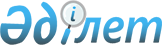 Қазақстан Республикасы Денсаулық сақтау министрлігінің 2011 - 2015 жылдарға арналған стратегиялық жоспары туралыҚазақстан Республикасы Үкіметінің 2011 жылғы 25 ақпандағы № 183 Қаулысы

      Қазақстан Республикасының 2008 жылғы 4 желтоқсандағы Бюджет кодексінің 62-бабына сәйкес Қазақстан Республикасының Үкіметі ҚАУЛЫ ЕТЕДІ:



      1. Қоса беріліп отырған Қазақстан Республикасы Денсаулық сақтау министрлігінің 2011 – 2015 жылдарға арналған стратегиялық жоспары бекітілсін.



      2. Осы қаулы 2011 жылғы 1 қаңтардан бастап қолданысқа енгізіледі және ресми жариялануға тиіс.      Қазақстан Республикасының

      Премьер-Министрі                              К. МәсімовҚазақстан Республикасы 

Үкіметінің      

2011 жылғы 25 ақпандағы

№ 183 қаулысымен    

бекітілген       

Қазақстан Республикасы Денсаулық сақтау министрлігінің

2011 – 2015 жылдарға арналған стратегиялық жоспары

Мазмұны

      1. Миссия және пайымдау



      2. Ағымдағы ахуалды және денсаулық сақтау саласының даму үрдістерін талдау



      3. Қазақстан Республикасы Денсаулық сақтау министрлігінің стратегиялық бағыттары, мақсаттары, міндеттері, нысаналы индикаторлары, іс-шаралары және нәтижелер көрсеткіштері



      4. Функционалдық мүмкіндіктерді дамыту



      5. Ведомствоаралық өзара іс-қимыл



      6. Тәуекелдерді басқару



      7. Бюджеттік бағдарламалар 

1-бөлім. Миссия және пайымдау Миссия      Мемлекеттік саясатты тиімді қалыптастыру және іске асыру, денсаулық сақтау саласында қызмет көрсетуді салааралық үйлестіру мен мемлекеттік реттеуді жүзеге асыру жолымен Қазақстан азаматтарының денсаулығын жақсарту. Пайымдау      Халықтың қажеттілігіне сай келетін тиімді және қолжетімді денсаулық сақтау жүйесі 

2-бөлім.

Ағымдағы ахуалды және денсаулық сақтау саласының даму үрдістерін талдау 

1. Азаматтардың денсаулығын нығайту және өлім-жітім деңгейін төмендету.      Ескерту. 1-кіші бөлімнің тақырыбы жаңа редакцияда - ҚР Үкіметінің 2011.12.31 № 1744 Қаулысымен.      Ескерту. 1-кіші бөлімге өзгеріс енгізілді - ҚР Үкіметінің 2012.12.29 № 1803 (2013.01.01 бастап қолданысқа енгізіледі) Қаулысымен. 

Денсаулық сақтау саласын дамытудың негізгі параметрлері      Қазақстан Республикасының денсаулық сақтау ісін реформалау мен дамытудың 2005 – 2015 жылдарға арналған мемлекеттік бағдарламасын (бұдан әрі – Мембағдарлама) іске асыру кезеңінде халық денсаулығын сипаттайтын медициналық-демографиялық жағдай мен көрсеткіштерде мынадай оң серпін байқалды:

      халықтың туу деңгейінің 18,42-ден (2005 жыл) 22,45-ке (2009 жыл) дейін артуы;

      өлім-жітім көрсеткішінің тұрақтануы – 8,97 (2005 жыл – 10,37);

      халықтың табиғи өсу коэффициентінің 1 000 адамға шаққанда 13,48-ге дейін артуы (2005 жыл – 8,05).

      Республикада халықтың саны 2005 жылмен салыстырғанда 816,8 мың адамға артты және 2010 жылдың басында 16 036,1 мың адамды құрады.

      2009 жылы күтілетін өмір сүру ұзақтығы артты және 68,6 жасты құрады (2005 жыл – 65,9 жас). Тәуелсіз Мемлекеттер Достастығы (бұдан әрі – ТМД) елдерімен салыстырғанда бұл көрсеткіштің ең төмен деңгейі Қазақстанда және Ресей Федерациясында – 66, 67 жас. Одан басқа Еуропа одағы елдеріндегі – 79,1 жаспен салыстырғанда Қазақстанда күтілетін өмір сүру ұзақтығы айтарлықтай төмен.

      Әйелдер мен балалар денсаулығының төмен деңгейі сақталып отыр. Ұрпақты болу денсаулығы мәселесі өзекті күйінде қалып отыр, некеге тұрғандардың 16 пайызға дейіні ұрпақсыз. 

      Ана өлім-жітімінің деңгейі 2005 жылмен салыстырғанда (40,2) төмендеді және 2009 жылы 100 мың тірі туғандарға шаққанда 36,8-ді құрады.

      Бұл ретте ана өлім-жітімінің ең жоғары деңгейі Атырау (57,0), Маңғыстау (48,9), Қарағанды (42,6), Қызылорда (42,5) облыстарында тіркелген. Ана өлім-жітімі Қостанай (15,5) және Ақтөбе (17,9) облыстарында орташа республикалық деңгейден төмен.

      2005 жылы нәресте өлім-жітімінің деңгейі 1000 тірі туғандарға шаққанда 15,1-ді құрады. 2008 жылдан тірі туу мен өлі туу өлшемдерін енгізгеннен бастап нәресте өлім-жітімінің көрсеткіші 20,7-ні құрады және 2009 жылы бұл көрсеткіш 1000 тірі туған нәрестеге шаққанда 18,23 дейін төмендеу үрдісі байқалды. Нәресте өлім-жітімінің негізгі себебіперинаталды кезеңде пайда болатын жай-күй болып табылады (60,4 %).

      Нәресте өлім-жітімінің ең жоғары деңгейі Қызылорда (24,96), Шығыс Қазақстан (22,72), Оңтүстік Қазақстан (20,98) және Маңғыстау (20,44) облыстарында байқалады. Нәресте өлім-жітімінің ең төменгі деңгейі: Алматы (13,64) және Солтүстік Қазақстан (13,91) облыстарында.

      Соңғы бес жылда көп таралған және әлеуметтік мәні бар аурулар таралуының және одан халықтың өлім-жітімінің кейбір көрсеткіштерінің төмендегені байқалады.

      Республика халқы өлім-жітімнің негізгі себебі жүрек-қан тамыры аурулары болып табылады. Скринингілік зерттеулер жүргізуге байланысты қан айналым жүйесі ауруларымен сырқаттанушылық 10 мың адамға шаққанда 2005 жылғы 2255,7-ден 2009 жылы 2273,1-ге дейін жетті. Ауруларды ерте анықтау, науқастарды дәрі-дәрмекпен қамтамасыз ету және т.б. бойынша жүргізілген жұмыс тиімділігінің көрсеткіші қан айналым жүйесі ауруларынан болатын өлім-жітімнің 2009 жылы тиісінше 535,5-тен 416,4-ке дейін азаюы болып табылады.

      Қатерлі ісіктермен сырқаттанушылық көрсеткішінің біршама төмендеуі (100 мың адамға шаққанда 192,5-тен 182,6-ға дейін) байқалып отыр. Бұл ретте аталған көрсеткіштің ең жоғарғы деңгейі өнеркәсіп дамыған өңірлерде: Павлодар (271,5), Солтүстік Қазақстан (264,7) және Шығыс Қазақстан (264,5) облыстарында болып отыр.

      Республика халқының өлім-жітімі құрылымында онкологиялық аурулар екінші орынға ие болып отыр. Онкологиялық ауруларды ерте анықтауға бағытталған іс-шаралар (скринингілік зерттеулер) химиялық препараттармен қамтамасыз ету, медициналық ұйымдардың материалдық-техникалық базасын нығайту қатерлі ісіктерден болатын өлім-жітім көрсеткішін 100 мың адамға шаққанда 2005 жылғы 122,6-дан 2009 жылы 111,76-ға дейін төмендетуге мүмкіндік берді.

      Қазіргі заманда жарақаттану Қазақстанда ғана емес, әлемнің басқа да көптеген елдерінде маңызды әлеуметтік-медициналық проблемалардың бірі болып отыр. Жарақаттану Қазақстан халқының сырқаттанушылық, уақытша еңбекке жарамсыздық және өлім-жітім құрылымында, сондай-ақ мүгедектікке алғаш шығу бойынша үшінші орын алады. Жол-көлік оқиғаларынан болатын өлім-жітім санын азайту бойынша пәрменді шаралар қабылдау жазатайым оқиғалардан және жарақаттардан болатын өлім-жітім санын 100 мың адамға шаққанда 2005 жылғы 147,3-тен 2009 жылы 108,37-ге дейін азайтуға мүмкіндік берді.

      Туберкулезбен сырқаттанушылықтың және туберкулезден өлім-жітімнің азайғанына қарамастан (100 мың адамға шаққанда тиісінше 147,3-тен 105,3-ке дейін және 20,8-ден 12,9-ке дейін), туберкулез бойынша эпидемиологиялық ахуал шиеленіскен күйінде қалып отыр.

      Бәсекеге қабілеттіліктің жаһандық индексі рейтингінде (бұдан әрі – БҚЖИ) Қазақстан туберкулез бойынша 94-орынды алып отыр (2007 жыл бойынша көрсеткіш 130,0) және туберкулездің бизнеске әсері бойынша 111-позицияда тұр. ТМД елдерімен салыстырғанда Қазақстан туберкулез бойынша Молдова (135,79) мен Қырғыз Республикасынан (109,6) кейін үшінші орынға ие болып отыр.

      Республика өңірлері бөлінісінде туберкулезбен сырқаттанушылықтың ең жоғары деңгей Астана қаласында (191,8) және Ақмола облысында (158,2), ал ең төменгі деңгей – Алматы қаласында (75,4) және Оңтүстік Қазақстан облысында (78,1) байқалған.

      Дүниежүзілік денсаулық сақтау ұйымының (бұдан әрі – ДДҰ) деректері бойынша Қазақстан АИТВ/ЖИТС індетінің шоғырлану сатысында (әлемдік орташа көрсеткіштің 1,1 %-ына халықтың 0,2 %-ы) тұр. Өткен 2009 жылы ең жоғары көрсеткіш Алматы қаласында – 0,326, Павлодар – 0,264 және Қарағанды – 0,223 облыстарында тіркелген. БҚЖИ рейтингі бойынша Қазақстан АИТВ таралуы бойынша 23-позицияда және АИТВ/ЖИТС-тің бизнеске әсер етуі бойынша 95-позицияда.

      Қазіргі уақытта республиканың денсаулық сақтау саласының алдында тұрған өзекті міндеттердің бірі елдегі санитариялық-эпидемиологиялық ахуалды жақсарту және оны одан әрі тұрақтандыру, қоғамдық саулықты жақсарту бойынша шараларды іске асыру болып табылады.

      Мемлекет қабылдаған шаралар нәтижесінде соңғы жылдары санитариялық-эпидемиологиялық ахуалдың жай-күйінің жағымды серпіні байқалады. Көптеген елеулі инфекциялық аурулар (вирусты гепатиттер, аса қауіпті инфекциялар, сүзек паратиф аурулары) бойынша сырқаттанушылықтың іс жүзінде азайғаны байқалады, вакцинамен басқарылатын бірқатар инфекциялар (полиомиелит) бойынша еліміздің аумағында оларды толық жоюға қол жеткізілді немесе оларды элиминациялау және жою міндеті қойылуда (қызылша, дифтерия, сіреспе).

      Соңғы жылдары санитариялық-эпидемиологиялық қызмет органдары мен ұйымдарының ұйымдық құрылымын жетілдіру бойынша шаралар қабылданды, басқару вертикалы және қаржыландыруды орталықтандыру қалпына келтірілді, бұл қызметтің жеделдігін арттыруға және қызметті басқарудың тиімділігіне алып келді. Жүргізілген жаңғырту нәтижесінде қызметтің зертханалық базасының материалдық-техникалық базасы күшейтілді, зертханалар қазіргі заманғы жабдықтармен және аспап паркімен жарақтандырылды.

      Санитариялық-эпидемиологиялық қызметтің жұмысында тәуекел жүйесін бағалауға негізделген қадағалаудың қазіргі заманғы тәсілдері енгізілуде, санитариялық-эпидемиологиялық саламаттылық саласындағы нормативтік құқықтық базаны кезең-кезеңмен үйлестіру жүзеге асырылуда. Нәтижесі эпидемиялық маңызды және басқа да қадағалау объектілерінің санитариялық-техникалық жағдайын жақсарту, тамақ өнеркәсібі кәсіпорындары шығаратын және қоғамдық тамақтану және азық-түлік сауда объектілері өткізетін стандартты емес өнімнің үлес салмағын азайту болып табылады.

      Қазіргі уақытта дәрігерлерді даярлауды 6 медицина университеті және 1 мемлекеттік емес ЖОО, көп бейінді университеттердің 3 медициналық факультеті жүзеге асырады. Біліктілікті жоғарылату Алматы мемлекеттік дәрігерлер білімін жетілдіру институтының, Қоғамдық денсаулық сақтау жоғары мектебінің, медицина университеттерінің, 16 ғылыми-зерттеу институты мен ғылыми орталықтардың базасында жүргізіледі.

      Медициналық көмекті 60 мыңнан астам дәрігер және 139 мыңға жуық орта медицина қызметкері көрсетеді. Халықты барлық мамандықтағы дәрігер кадрлармен қамтамасыз етуді ұлғайтуға қарамастан (10000 адамға шаққанда 2005 жылғы 36,5-тен 2009 жылы 37,8-ге дейін), практикалық бейінді дәрігерлермен қамтамасыз ету бірнеше жыл бойы бір деңгейде қалып отыр. 2009 жылы бұл көрсеткіш 10 мың адамға шаққанда 86,4-ті құрады. Халықты орта буын медицина қызметкерлерімен қамтамасыз ету бұған ұқсас.

      Мемлекеттік бағдарламаны іске асыру кезеңінде денсаулық сақтау кадрларын даярлаудың сапасына қолжеткізу бойынша нақты жұмыстар жүргізілді. Медициналық және фармацевтикалық білім берудің нормативтік базасы құрылды, 2007 жылдан бастап білікті әдістемеге және үздік дүниежүзілік тәжірибеге негізделген жоғары медициналық білім берудің жаңа білім беру бағдарламалары іске асырылуда. Соңғы он жылдың ішінде барлық мемлекеттік медициналық жоғары оқу орындарының қазіргі заманғы оқу-клиникалық және зертханалық жабдықтарды сатып алды, медициналық жоғары оқу орындарының 85%-ы үлкен дербестікті ала отырып, шаруашылық жүргізу құқығындағы мемлекеттік кәсіпорын мәртебесіне ауысты. Инновациялық білім беру технологияларын енгізу кезең-кезеңімен жүзеге асырылады. Қазіргі уақытта 400-ден астам оқытушы шетелде және 500-ден астамы алдыңғы қатарлы шетел мамандарын тарта отырып, Қазақстанда қайта даярлаудан өтті. Құрылған оқу-клиникалық орталықтар студенттер мен интерндердің клиникалық даярлығына серпін беруге ықпал етті. Дүниежүзілік медициналық білім беру федерациясының сапаны жақсартудың жаһандық стандарттарына негізделген базалық медициналық білім берудің институционалдық аккредиттеуінің ұлттық стандарттары әзірленді. Қазақстан Республикасы Білім және ғылым министрлігі Ұлттық аккредиттеу орталығының Аккредиттеу кеңесінің шешімімен «Астана медицина университеті» АҚ аккредиттелді. Тағы 3 мемлекеттік медицина университетінде институционалдық аккредиттеу жүргізу басталды.

      Кадр әлеуетін реттейтін нормативтік құқықтық база күшейтілді, номенклатура оңтайландырылды және медициналық және фармацевтикалық мамандықтар мен денсаулық сақтау қызметкерлері лауазымдарының біліктілік сипаттамалары жетілдірілді. Мемлекеттік бағдарламаны іске асыру кезеңінде шетелде медицина кадрларының біліктілігін жоғарылатуға, шетелдің алдыңғы қатарлы мамандарын тарта отырып, мастер-кластар ұйымдастыруға үлкен көңіл бөлінді.

      2008 жылдан бастап Қазақстан Республикасы Денсаулық сақтау министрінің 2008 жылғы 19 ақпандағы № 79 бұйрығымен бекітілген Медицина ғылымын реформалаудың 2008–2012 жылдарға арналған тұжырымдамасы іске асырылуда, медицина ғылымы менеджерлерін даярлау жұмысы басталды. 

Негізгі проблемаларды талдау      Медициналық демографиялық көрсеткіштердің оң серпініне қарамастан, күтілетін өмір сүру ұзақтығы төмен деңгейде қалып отыр. Күтілетін өмір сүру ұзақтығы бойынша Қазақстанда бұрынғыдай гендерлік теңсіздік бар. Айырмашылық 10-нан артық жылды құрайды.

      Халықтың өмір сүру ұзақтығын арттыруға денсаулық сақтау жүйесінің ықпал ететін ұлғайтылған күтулері қоғамдық денсаулық сақтау мәселелеріндегі сектораралық және ведомствоаралық әріптестіктің тиімсіздігі халық денсаулығының төмен деңгейінен көрінеді.

      Ана мен нәресте өлім-жітімінің себептерін талдау қайтыс болған әр үшінші әйелдің өлімінің себепшісі болған акушериялық қан кету мен ауыр гестоздардың туындауына әкелетін ұйымдастыру-тактикалық қателіктер, сепсистік жағдайлар (Алматы, Маңғыстау, Шығыс Қазақстан және Оңтүстік Қазақстан облыстары), амбулаториялық деңгейде жүкті әйелдерді сапасыз қадағалау, перинаталдық көмекті өңірлендірудің және диагностика мен емдеу стандарттарының қағидаттарын сақтамау, отбасын жоспарлау бойынша жүйелі жұмыстың, жоғары тәуекел тобындағы әйелдердің қазіргі контрацепцияға қол жетімділігінің болмауы; перинаталдық көмек қағидаттарын сақтамау, туа біткен даму кемістіктерін пренаталдық диагностикалау сапасының, атап айтқанда Ақмола, Қостанай, Қызылорда, Маңғыстау және Оңтүстік Қазақстан облыстарында төмендігі, жаңа туған нәрестелердің бір тәулікке дейін шетінеуінің артуына әкелетін бастапқы медициналық-санитариялық көмекті (бұдан әрі - БМСК) сапалы көрсетудің жеткіліксіздігі бар екенін көрсетіп отыр.

      Денсаулықтың төмен деңгейінің себептері халықтың саламатты өмір салтын ұстану мен аурулардың профилактикасы мәселелеріндегі хабардар болуының, сауаттылығының және уәждемесінің жеткіліксіздігі, қоршаған ортаның, суды тұтыну мен тамақтанудың қолайсыз жағдайларының сақталуы, халықтың әлеуметтік осал санаттарының әлеуметтік-экономикалық жағымсыз жағдайы. Бұдан басқа, денсаулық сақтау жүйесінің профилактикалық белсенділігінің нашарлығы, яғни аурудың алдын алуға емес, оны емдеуге бағдарлану сақталып отыр.

      Сонымен қатар, туберкулезді емдеудің «DOTS-плюс» бағдарламасын іске асыру бойынша жүргізіліп жатқан ауқымды құрылысқа қарамастан, туберкулездің таралуын эпидемиологиялық бақылау мәселелері, дәріге тұрақтылықтың дамуы және туберкулез салдарынан болатын өлім-жітім себебі өзекті мәселе болып отыр. Сонымен бірге Қазақстанда туберкулезбен сырқаттанушылық деңгейі ТМД елдерімен салыстырғанда ең жоғары.

      Қоршаған ортаның зиянды факторлары әсерінен болатын экологиялық жағдайдың нашарлауы сырқаттанушылық көрсеткіштері (тыныс алу мүшелерінің аурулары, онкологиялық аурулар, аллергиялық аурулар және т.б.) деңгейінің артуына әкеліп отыр.

      Дүние жүзінде мүгедектіктің және мерзімнен бұрын өлімнің маңызды себебі болып табылатын, күтілетін өмір сүру ұзақтығы көрсеткіштеріне маңызды әсер ететін, ең алдымен елдердің әлеуметтік-экономикалық саламаттылығының өсуімен, өмір сүру ұзақтығының ұлғаюына, онкологиялық ауруларды анықтауға бағытталған профилактикалық іс-шараларды өткізуге байланысты инфекциялық емес созылмалы аурулармен сырқаттанушылықтың өсуі байқалады.

      ДДҰ болжамдары бойынша қатерлі ісіктерден сырқаттанушылық және өлім 2020 жылға дейін дүние жүзінде 1,5 – 2 есеге ұлғаяды. Обырмен сырқаттанушылықтың өсуі саламаттылықтың және халықтың өмір сүру ұзақтықтығының ұлғаюын ескере отырып, сондай-ақ ерте диагностикалау бағдарламаларын енгізе отырып, қатерлі ісіктерді анықтау деңгейінің өсуін ескере отырып, қатерлі ісікпен сырқаттанушылықтың өсуінің ұқсас үрдісі Қазақстан Республикасына да тән.

      Осылайша, халықтың денсаулығын жақсартуды талап ететін мәселелер тек медициналық көмек көрсету жүйелерін толық жетілдіруді ғана емес, сонымен қатар осы мәселелерде сектораралық және ведомствоаралық іс-қимылдың тиімділігін арттыруды қажет етеді.

      Қазіргі уақытқа дейін қоғамдық саулықты сақтаудағы қызметтің, оның ішінде инфекциялық емес аурулармен сырқаттанушылық профилактикасы мен оны төмендету бойынша рөлін нығайту мәселелері шешілмей отыр.

      Жұмыс істейтін халықтың жыл сайын өсу үрдісі бар кәсіптік сырқаттанушылық деңгейі жоғары күйінде қалып отыр. Осы мәселе қабылданған индустриялық-инновациялық бағдарламалар шеңберінде өнеркәсіптің айтарлықтай дамуы ескеріле отырып ерекше өзектілікке ие болды.

      Мемлекеттік санитариялық-эпидемиологиялық қадағалау жүйесінің тиімділігін одан әрі арттыру мақсатында мемлекеттік санитариялық-эпидемиологиялық қадағалау жүйесін басқаруды жетілдіру бойынша іс-шараларды жалғастыру – көліктегі және аумақтардағы санитариялық-эпидемиологиялық қызмет органдары мен ұйымдарын қайта ұйымдастыруды жүзеге асыру қажет.

      Санитариялық-эпидемиологиялық қызмет зертханалары жүргізетін санитариялық-эпидемиологиялық сараптаманың сапасы мен жеделдігі халықаралық стандарттарға толық көлемде сай келмейді, аккредиттеу жүйесі әлсіз дамыған, зертханалық зерттеулердің халықаралық стандарттары және халық денсаулығына сыртқы орта факторларының тәуекелдерін бағалау жеткіліксіз енгізілуде. Қазіргі уақытқа дейін уытты заттардың бірқатарына, жаңа пестицидтерге сыртқы орта объектілерін бірқатар өзекті зерттеулер, генетикалық түрлендірілген өнімдерді және басқаларды анықтау бойынша зерттеулер жүргізілмейді, бұл қоршаған орта факторларына және олардың халықтың денсаулық жағдайына әсеріне объективті баға беруге мүмкіндік бермейді. Өнім мен қызметтердің қауіпсіздігін қамтамасыз ету саласында тұтынушылардың құқықтарын қорғау жүйесі дамымаған. Жеке кәсіпкерлік субъектілерін дамыту үшін қазіргі бар кедергілерді азайту және жою мақсатында болжау, бағалау және тәуекелдерді басқару жүйесін, оның ішінде жеке кәсіпкерлік субъектілерін тексеруді оңтайландыру және қысқарту бөлігінде одан әрі дамыту және жетілдіру қажет.

      Республиканың Кеден одағына және алдағы Дүниежүзілік сауда ұйымына (бұдан әрі – ДСҰ) кіруі шеңберінде қысқа мерзімде қызметтің нормативтік құқықтық базасын одан әрі үйлестіру, оны Кеден одағы мен ДСҰ-ның талаптарына сәйкес келтіру керек. Вакцинамен басқарылатын инфекциялардың азаюына және жойылуына қарамастан, пневмококк инфекциясына қарсы иммундауды қоса отырып Ұлттық профилактикалық егу күнтізбесін одан әрі кеңейту қажет.

      Қызметтің аса қауіпті және басқа да инфекциялық аурулардың зертханалық диагностикасы бойынша, сондай-ақ қоршаған орта объектілерін және факторларын зерттеу бойынша нақты міндеттерді шешуге бағытталған зертханаларын одан әрі өңірлік мамандандыру қажет.

      Қазақстанмен тіке көлік қатынасы бар шекаралас елдер мен мемлекеттерде өршулер тіркелген аса қауіпті және басқа да инфекциялық аурулардың (қалыптан тыс пневмония, құс тұмауы, 71 типті энтеровирусты инфекция және басқалары) әкеліну қаупіне байланысты эпидемиологиялық ахуалдың шиеленісу қаупі сақталуда.

      Жыл сайынғы даярланған медицина кадрлары түлектерінің ұлғаюына қарамастан кадр тапшылығы проблемасы әр жыл сайын өсуде.

      МСАК көрсететін персоналдың тапшылығы, ірі қалаларда медицина қызметкерлерінің шамадан тыс шоғырлануы, жоғары және орта кәсіптік медициналық білімі бар медицина қызметкерлері санының теңсіздігі орын алып отыр. Осылайша, 2009 жылдың қорытындысы бойынша қала халқыныкі дәрігерлермен қамтамасыз етілуі 10 мың адамға шаққанда 58,3-ті, ал ауыл халқыныкі - барлығы 14,1-ді құрады. Бұл жағдай өңірлер бөлінісінде үлкен сәйкессіздікті көрсетеді: Қарағанды облысының ауыл халқына дәрігерлермен қамтамасыз етілуі 20,1-ді құрайды, Солтүстік Қазақстан облысында 10 мың ауыл халқынын шаққанда барлығы 9,6-ны құрайды.

      Салаға жас мамандардың келу ағынының ұлғаюына қарамастан, кадрлардың «қартаю» үрдісі байқалады. Олардың үлесі жеткіліксіз күйінде қалып отыр және жалпы дәрігерлер санының 4 %-дан аспайтын бөлігін құрайды.

      Бұдан басқа денсаулық сақтау қызметкерлерінің жұмысқа деген уәжделген ынталары жоқ және олар әлеуметтік жағынан жеткіліксіз қорғалған. Медицина қызметкерлері жалақысының деңгейі әлі де төмен, сондай-ақ жұмысының түпкі нәтижелеріне негізделген еңбекақыға сараланған тәсіл жоқ.

      Ғылыми зерттеулердің бәсекеге қабілеттілігінің төмен болуы және инновациялық жетістіктердің болмауы орын алып отыр.

      Қабылданған шараларға қарамастан, Қазақстанның денсаулық сақтау саласындағы білім беру қызметінде кадрларды даярлау сапасы, жұмыс істейтін мамандардың біліктілік деңгейі негізгі проблема болып отыр. 

Сыртқы және ішкі негізгі факторларды талдау      Халықтың денсаулығының жай-күйін көрсететін көрсеткіш деңгейіне мынадай сыртқы және ішкі факторлар ықпал етеді.

      Сыртқы факторлар:

      ДДҰ деректері бойынша адам денсаулығының 50 %-ы оның өмір сүру жағдайына байланысты (әлеуметтік-экономикалық факторлар, білім деңгейі, зиянды әдеттерге бейілділік, саламатты өмір салтын ұстану және басқалар); 20 %-ға дейін денсаулық деңгейі қоршаған орта жағдайына байланысты.

      Қазіргі кезде халықтың 81,8 %-ы ғана қауіпсіз ауыз сумен қамтамасыз етілген, бұл өз кезегінде инфекциялық сырқаттанушылықтың жоғары деңгейін көрсетеді.

      Қазақстанда жеті жетекші тәуекел факторына созылмалы аурулардың жалпы ауыртпалығының 60 %-ы келеді: темекі шегу (13,4 %), қауіпті мөлшерде алкогольді тұтыну (12,8 %), жоғары қан қысымы (12,3 %), гиперхолестеринемия (9,6 %), дене салмағының артық болуы (7,4 %), жеміс-жидек пен көкөністерді жеткіліксіз тұтыну (5,5 %), дене белсенділігінің төмен болуы (3,5 %).

      Қазіргі таңда халық денсаулығының төмен деңгейде болу себептерінің бірі – саламатты өмір сүру және аурудың алдын алу, дұрыс тамақтану мәселелеріндегі халықтың хабардар болуының және уәждемесінің жеткіліксіздігі.

      Бұдан басқа, санитариялық-эпидемиологиялық ахуалдың жай-күйіне мынадай сыртқы факторлар әсер етуі мүмкін:

      Қазақстанмен тіке көлік қатынасы бар шекаралас елдер мен мемлекеттерде аса қауіпті инфекциялардың таралуы бойынша шиеленіскен эпидемиологиялық ахуал;

      Қазақстанның Кеден одағына кіруі.

      Ішкі факторлар:

      профилактикалық тексеріп-қарау мен ерте диагностикалау тиімділігінің жеткіліксіздігі;

      ауруларды диагностикалаудың дәлелді медицинаға негізделген емдеу мен оңалтудың жаңа әдістері мен хаттамаларының жеткіліксіз енгізілуі;

      мамандар біліктілігінің төмен болуы;

      БМСК мен стационардың арасында сабақтастықтың болмауы.

      Санитариялық-эпидемиологиялық ахуалдың жай-күйіне және қызмет жұмысының тиімділігіне мынадай ішкі факторлар әсер етеді:

      қызметтің қоғамдық денсаулық сақтаудағы, оның ішінде инфекциялық емес аурулармен сырқаттанушылықтың профилактикасы және оны төмендету бойынша рөлінің жеткіліксіздігі;

      қызмет органдары мен ұйымдарының жетілдірілмеген нормативтік құқықтық базасы, оны халықаралық стандарттармен үйлестірудің төмен деңгейі;

      қызмет ұйымдары жүргізетін зертханалық зерттеулердің тиімділігі мен жеделділігінің жеткіліксіздігі;

      зертханалық зерттеулер өткізетін санитариялық-эпидемиологиялық қызмет ұйымдарының қызметіне жұмыстың қазіргі заманғы инновациялық тәсілдерін енгізудің төмен деңгейі;

      жеке кәсіпкерлік субъектілерін тексеруді оңтайландыру және қысқарту бөлігінде болжау, бағалау және тәуекелдерді басқару жүйесін енгізудің жеткіліксіз деңгейі;

      медициналық иммундық-биологиялық препараттарды, бірінші кезекте диагностикумдарды, тест жүйелерді және басқаларды шығару бойынша өндірістік базаны дамытудың төмен деңгейі. 

2. Денсаулық сақтау жүйесінің тиімділігін арттыру:

Денсаулық сақтау саласын дамытудың негізгі параметрлері      Ескерту. 2-кіші бөлімге өзгеріс енгізілді - ҚР Үкіметінің 2011.12.31 № 1744, 2012.12.29 № 1803 (2013.01.01 бастап қолданысқа енгізіледі) Қаулыларымен.      Бүгінгі таңда денсаулық сақтау ұйымдарының желісінде жекеменшік құрылымдарға есептегенде 967 емдеу және 3416 амбулаториялық-емдеу ұйымдары жұмыс істейді. 2005 жылмен салыстырғанда амбулаториялық-емдеу ұйымдарының саны (63-ке) артты және емдеу ұйымдарының саны (62-ге) азайды. Бұл ретте жекеменшік сектор үлесінің 2005 жылғы 20,4 %-дан 2009 жылы 27,3 %-ға азайғаны байқалады.

      2009 жылы аурухана төсектерімен (Денсаулық сақтау министрлігі жүйесінде) қамтамасыз ету көрсеткішінің 10 мың адамға шаққанда 2005 жылғы 68,2-ге қарағанда 65,9-ға дейін азайғаны байқалды. Бірақ бұған қарамастан аталған көрсеткіш деңгейі 10 мың адамға шаққанда 56,4-ті құрайтын орта еуропалық деңгейден анағұрлым жоғары.

      Өңірлер бөлінісінде төсекпен қамтамасыз етудің жоғары деңгейі Солтүстік Қазақстан (84,5) және Ақмола (89,4) облыстарында, ал ең төмен деңгей Алматы (43,7) және Оңтүстік Қазақстан (10 мың адамға шаққанда 52,4) облыстарында байқалған.

      Соңғы бес жылдың төсек қоры бойынша талдау көрсеткендей төсек санының азаюы 6 өңірде: Ақмола (280 төсекке), Ақтөбе (34 төсекке), Қарағанды (450 төсекке), Қызылорда (340 төсекке), Павлодар (70 төсекке) және Оңтүстік Қазақстан (25 төсекке) облыстарында байқалып отыр. Ауылдардағы ауруханаларды оңтайландыру және қала ауруханаларының төсек қорын қысқартуға байланысты аурухана төсектерінің саны азайды.

      Жыл сайын ел халқының шамамен 18 %-ы стационарға емдеуге жатқызылады. Сонымен қатар сараптамалық бағалау бойынша науқастардың 30 %-ы стационардағы емді қажетсінбейді; медициналық жедел жәрдем көмегін шақыру саны артуда (2004 жылғы 4 559 298-ден 2009 жылы 5 446 670-ке дейін), оның ішінде нәтижесіз және негізсіз шақырту саны (тиісінше 153103-тен 198206-ға дейін) өскен.

      Стационарды алмастыратын технологиялар белсенді дамуда. Мысалы, амбулаториялық-емдеу ұйымдарының күндізгі стационарларында 434 449 науқас емделген (2005 жылы – 278 813), ауруханалардың күндізгі стационарларында – 64 514 науқас емделген (2005 жылы – 56 728), үйдегі стационарларда – 159 897 науқас емделген (2005 жылы – 155 480 науқас).

      2009 жылы денсаулық сақтаудың амбулаториялық-емхана ұйымдары 106,9 млн. пациентті қабылдаған (2005 жылы – 99,3 млн. пациент), бір тұрғынға шаққанда қаралу саны бұрынғы деңгейде қалып отыр – 6,7.

      Қазіргі кезде 50 денсаулық сақтау ұйымында денсаулық сақтаудың бірыңғай ақпараттық жүйесі (бұдан әрі – ДСБАЖ) енгізілген. Астана қаласы және Ақмола облысының медицина ұйымдарында ДСБАЖ-ды пилоттық енгізу жүзеге асырылуда.

      2004 жылдан бастап «Ауылдық жерлерде денсаулық сақтауда ұтқыр және телемедицинаны дамыту» инвестициялық жобасын іске асыру жұмыстары жүзеге асырылуда, оның шеңберінде орталық аудандық ауруханалар базасындағы телемедицина кабинеттеріне және облыстық және республикалық деңгейдегі ауруханалар базасындағы телемедицина орталықтарына телемедицина жабдықтар, бейнеконференцбайланысы жабдықтары, бейне және аудиоақпаратты енгізу, өңдеу және берудің ықпалдастырылған кешендері және енгізу құрылғылары жеткізілуде, телемедициналық консультациялар өткізу үшін деректерді тасымалдау арналарын қамтамасыз ету және Ұлттық телемедицина желісін аппараттық-бағдарламалық қамтамасыз етуді техникалық қолдау жөніндегі қызметтер көрсетіледі.

      Ағымдағы сәтте Ұлттық телемедицина жүйесіне 125 телемедицина кабинеті, 14 облыстық деңгейдегі телемедицина орталығы, 3 республикалық деңгейдегі телемедицина орталығы, Қазақстан Республикасы Денсаулық сақтау министрлігі, Телемедицинаны дамыту орталығы және 14 облыстық денсаулық сақтау басқармасы қосылған.

      Шалғайда және жетуге жолы қиын жерлерде тұратын халықтың медициналық көмекке қолжетімділігін қамтамасыз ету мақсатында  2010 жылдан бастап жергілікті атқарушы органдар ағымдағы нысаналы трансферттер қаражаты есебінен 14 бірлік жылжымалы ұтқыр кешендерді (бұдан әрі - ЖҰК) сатып алуды бастады. 2011 жылы тағы 36 ЖҰК сатып алынатын болады.

      Республикада денсаулық сақтау ұйымдары желісінің жаңа мемлекеттік нормативіне көшу жалғасуда. «Халық денсаулығы және денсаулық сақтау жүйесі туралы» Қазақстан Республикасының Кодексін іске асыру үшін денсаулық сақтау ұйымдары желісінің жаңа мемлекеттік нормативі әзірленіп, Қазақстан Республикасы Үкіметінің 2009 жылғы 15 желтоқсандағы № 2131 қаулысымен бекітілді, бұл мемлекеттік денсаулық сақтау ұйымдарының желісін реттеуге, көп бейінді ауруханалар желісін құруға, бірінші кезекте ауыл халқына БМСК-нің қол жетімділігін қамтамасыз етуге мүмкіндік береді.

      Халыққа медициналық қызметке тең қолжетімділікті қамтамасыз ететін денсаулық сақтау инфрақұрылымын жетілдіру мақсатында таяудағы үш жылдың ішінде «100 мектеп және 100 аурухана салу» ауқымды жобасының шеңберінде 36 денсаулық сақтау объектісінің құрылысын аяқтау жоспарланып отыр.

      Медицина ұйымдарын шаруашылық басқару құқығындағы мемлекеттік кәсіпорындар мәртебесіне кезең-кезеңмен ауыстыру басқару жүйесін жетілдіруге, қаржыландыруға, денсаулық сақтаудың инвестициялық саясатын жетілдіруге, медицина ұйымдары қызметтерінің экономикалық тиімділігін арттыруға және де кадрлармен қамтамасыз ету мәселесін шешуге мүмкіндік береді.

      2010 жылғы 1 қаңтардан бастап салынған инвестициялық салымдардың тиімділігін айтарлықтай арттыруға бағытталған Бірыңғай ұлттық денсаулық сақтау жүйесі енгізілді (бұдан әрі – БҰДЖ). Бұдан басқа, БҰДЖ-ды енгізу медициналық қызмет нарығында бәсекелестік ортаны құруға бағытталған.

      БҰДЖ енгізу шеңберінде Министрлік түпкілікті нәтижеге және әрбір нақты ауруды емдегені үшін нақты шығыстарға ақы төлеуге, сапаны бағалау негізінде ақы төлеуге, медициналық қызметтерге ақы төлеудің ашықтығына бағдарланған Тегін медициналық көмектің кепілдік берілген көлемін (бұдан әрі – ТМККК) қаржыландырудың жаңа моделін енгізді, сондай-ақ пациенттің дәрігер мен медициналық ұйымды еркін таңдауы енгізілді.

      Озық медициналық және басқару технологиялар трансферті «Ұлттық медициналық холдинг» АҚ (бұдан әрі - Холдинг) базасында жүзеге асырылады, оның құрамына жоғары технологиялық көмек көрсететін бес республикалық ғылыми орталық: Ана мен бала ұлттық ғылыми орталығы, Республикалық балаларды оңалту орталығы, Республикалық диагностикалық орталық, Республикалық нейрохирургия ғылыми орталығы, Республикалық жедел медициналық жәрдем ғылыми орталығы кіреді. 2011 жылы тағы бір объектінің – Республикалық кардиохирургия орталығының құрылысын аяқтау жоспарланып отыр.

      БҰДЖ енгізу шеңберінде Министрлік түпкілікті нәтижеге және әрбір нақты ауруды емдегені үшін нақты шығындарға ақы төлеуге және сапаны бағалау негізінде ақы төлеуге, клиникалық шығындар тобын алып тастап және медициналық экономикалық тарифтерді енгізе отырып, медицина қызметтерге ақы төлеудің ашықтығына бағдарланған Тегін медициналық көмектің кепілді көлемін (бұдан әрі – ТМККК) қаржыландырудың жаңа моделін енгізді, сондай-ақ пациенттің дәрігер мен медициналық ұйымды еркін таңдауы енгізілді.



      Қазақстан Республикасында халықаралық талаптарға бейімдеу үшін фармацевтика саласын оңтайландыру үдерісі басталды. «Халық денсаулығы және денсаулық сақтау жүйесі туралы» Қазақстан Республикасының Кодексін іске асыру үшін дәрілік заттар, медициналық мақсаттағы бұйымдар және медициналық техника айналысының саласын реттейтін нормативтік құқықтық актілер әзірленді. Мемлекеттік қолдау шаралары отандық өндірушілердің сапалы фармацевтикалық өнімді өндіру номенклатуралары мен көлемін жыл сайын ұлғайтуды қамтамасыз етуге бағытталған.



      Дәрілік заттарды, медициналық мақсаттағы бұйымдарды және медициналық техниканы тіркеу, сертификаттау, сапасын бақылауды қамтамасыз ету, сондай-ақ оларды жарнамалау қызметі жетілдірілуде. Ұлттық ақпараттық дәрілік орталық құрылды.



      Республикалық және жергілікті бюджеттердің есебінен сатып алынатын дәрілік заттарға мемлекеттік бағаны реттеу енгізілді, бұл өз кезегінде бағаны орта есеппен 30 %-ға төмендетуге мүмкіндік берді. Терапиялық тиімділікті, фармакоэкономиканы және жанама әсерлерін мониторингілеуді ескере отырып, дәрілік заттарды тиімді қолдануға бағытталған дәрі-дәрмекпен қамтамасыз етудің формулярлық жүйесі енгізілді.



      Әлемдік тәжірибенің негізінде қаржыны айтарлықтай үнемдеуге және отандық препараттарды тұтыну үлесін бірнеше рет ұлғайтуға мүмкіндік беретін дәрілік заттарды және медициналық өнімдерді дистрибуциялаудың бірыңғай жүйесі құрылды.



      Ауыл халқына дәрілік қызметтің қолжетімділігін қамтамасыз ету үшін МСАК объектілері арқылы дәріхана ұйымдары жоқ 3000-нан астам ауылдық елді мекенге дәрілік заттарды өткізу ұйымдастырылды. 

Негізгі проблемаларды талдау      Денсаулық сақтау жүйесінде қаржыландыру мен басқарудың, ең алдымен желінің тиімділігіне емес, оның қуаттылығын ұстауға бағдарланғанына байланысты проблемалар бар. Ынталандырушы төлемдерге қаржыландырудың болмауынан (44%); нормативтік құқықтық базаның жетілдірілмеуінен, заңды тетіктердің болмауынан (25%); денсаулық сақтау менеджерлерін даярлаудың нашарлығынан (6%) қаржыландырудың тиімді тетіктері (қор ұстау, екі компонентті жан басына шаққандағы норматив) жеткіліксіз пайдаланылады.

      Қазіргі тариф белгілеу (амортизацияны қамтымайтын) жүйесінің объективті еместігі, мемлекеттік денсаулық сақтау ұйымдарының төмен дербестігі және білікті менеджерлердің болмауы медициналық қызметтерді ұсынушылардың бәсекеге қабілеттілігін айтарлықтай тежеп отыр.

      Өңірлер бойынша ресурстарды бөлудің теңсіздігі әлі де байқалады. Мысалы, 2009 жылы бір тұрғынға есептегенде ТМККК шығыстары 12 964-тен 21 289-ға дейін теңгені құрады. ТМККК-ні қаржыландыру көлемінің жыл сайын өсуіне (2003 жылғы 64,8 млрд. теңгеден 2009 жылы 464,1 млрд. теңгеге дейін) қарамастан, қосымша шығыстарды қажет етеді.

      Медициналық ұйымдарды материалдық-техникалық қамтамасыз етудің жеткіліксіз деңгейімен байланысты мәселелер проблемалы күйінде қалып отыр. Мысалы, медициналық жедел жәрдемнің медициналық жабдықтармен және медициналық мақсаттағы бұйымдармен жарақтандырылуы республика бойынша 51,69 пайызды құрайды. Елдің бірқатар өңірлерінде медициналық көмек көрсететін ұйымдар (медициналық жедел жәрдем станциялары, БМСК, сот-медициналық сараптама және тағы басқалар) типтік емес бейімделген ғимараттарда орналасқан. 400-ден (4,3%) астам денсаулық сақтау ұйымы апатты ғимараттарда орналасқан.

      Сонымен қатар денсаулық сақтау саласының бастапқы буынында жалпы дәрігерлік практика және профилактикалық жұмыстарда денсаулық сақтау технологиялары әлсіз дамуда. Медициналық қызметтерге қол жетімділіктің теңсіздігі мен медициналық қызметтер сапасының төмен болуы сақталуда.

      Бүгінгі таңда БҰДЖ-дың белсенді енгізілуіне қарамастан, денсаулық сақтауда ақпараттық-коммуникациялық инфрақұрылымның жеткіліксіз деңгейі, медицина қызметкерлерінің компьютерлік сауатының төмен болуы, емдеу-профилактикалық үдерісті автоматтандырудың және төсек қорын оңтайландыру бойынша барабар іс-шаралардың болмауы, емдеуге негізсіз жатқызу және стационарларда ұзақ жату сақталып отыр.

      Қазақстанның ауылдық денсаулық сақтау жүйесі оқшаулануға (қашықтыққа), инфрақұрылымның нашар дамуына, материалдық базаның әлсіз болуына, қатаң климаттық жағдайларға, медицина қызметкерлерінің жеткіліксіз болуына және кадрлардың тұрақтамауына байланысты елеулі қиындықтарға ұшырап отыр.



      Ауыл халқы денсаулығының жағдайы және медициналық қызмет көрсету деңгейі талап етілетіннен айтарлықтай қалып отыр. Медициналық көмек көрсету деңгейінің көлемі және сапасы халықтың өсіп жатқан қажеттілігін қанағаттандырмайды. Халық денсаулығының нашарлауы қолайсыз экологиялық жағдаймен, таза ауыз сумен қамтамасыз етудің жеткіліксіздігімен қиындай түсуде.



      Ауылдық емдеу-профилактикалық ұйымдарының материалдық-техникалық базасы қанағаттанарлықсыз жағдайда қалып отыр. Медицина ұйымдары көбінесе бейімделмеген, санитариялық-гигиеналық талаптарға сәйкес келмейтін үй-жайларда орналасқан, қазіргі заманғы медициналық жабдықтармен, санитариялық автокөлікпен, жұмсақ және қатты бұйымдармен жеткіліксіз жарақтандырылған. Ауылдық денсаулық сақтау объектілерінің көбінде дәріханалық дүңгіршектер жоқ.



      Қабылданған шараларға қарамастан фармацевтикалық бақылау, фармакоэкономикалық зерттеулер жүйесі, дәрілік заттардың жанама әсерінің мониторингі, жалған және контрафактілік дәрілік заттардың өндірісіне және таралуына қарсы күрес жұмыстары одан әрі жетілдіруді қажет етеді. Медицина ұйымдарын тиісті сервистік қызмет көрсететін қазіргі заманғы жабдықтармен қамтамасыз ету мәселесін де шешу қажет.



      Халықтың, әсіресе ауылдық жерлерде тұратын халықтың дәрілік заттарға қолжетімділігін қамтамасыз ету мәселелері одан әрі шешуді қажет етеді.



      Фармацевтикалық саланы қарқынды дамыту үшін өндірілетін дәрілік заттардың бәсекеге қабілеттілігін арттыру және халықаралық нарыққа шығару бойынша жұмыстар жүргізу қажет, оның ішінде Кеден одағы шеңберінде соңғы өнімнің сапасын бақылау жүйесінен дистрибьюторлық және дәріханалық практика өндірісінің сапасын қамтамасыз ететін жүйеге көшу қажет. 

Негізгі ішкі және сыртқы факторларды бағалау      Халыққа медициналық көмек көрсету деңгейіне мынадай ішкі және сыртқы факторлар ықпал етеді.

      Сыртқы факторлар:

      денсаулық сақтау саласын жеткіліксіз қаржыландыру;

      Қазақстанның климаттық-географиялық ерекшеліктері.

      Көрсетілген факторлардың теріс әсерін болдырмау үшін бөлінетін ресурстардың тиімділігін арттыру, ресурс үнемдеуші технологияларды енгізу, қосымша (бюджеттен тыс) қаржыландыру көздерін табу қажет. Жетуге жолы қиын өңірлерде, сондай-ақ климаттық катаклизм уақытында тиімді медициналық қызметті қамтамасыз ету үшін мобильді және санитариялық авиацияны дамыту қажет.

      Ішкі факторлар:

      БМСК деңгейінде медицина қызметкерлері жүктемесінің көп болуы;

      саладан медицина қызметкерлерінің кетуі, әсіресе ауылдық жерлерде кадрлардың жетіспеушілігі және телемедициналық консультацияларды жүргізуге медицина қызметкерлерінің дайын болмауы және дайындалмауы;

      пациенттерді режіммен қарауда кезеңділікті сақтамау;

      өңірлерде амбулаториялық-емдік деңгейдегі медициналық қызметті қаржыландырудың теңсіздігі;

      медицина қызметкерлер құрамы уәждемесінің болмауы;

      денсаулық сақтау қызметкерлеріне сараланған еңбекақы төлеудің жетілдірілмеуі;

      медициналық ұйымдардың материалдық-техникалық базасының жеткіліксіз деңгейі;

      басқару шешімдерін қабылдауда медициналық ұйымдардың дербестігінің төмендігі.

      Денсаулық сақтау жүйесі қызметінің тиімділігін арттыру үшін мыналар жоспарланады:

      әлеуметтік қызметкерлерді енгізе отырып, БМСК-нің әлеуметтік бағдарланған моделін құру;

      БМСК-ні қаржыландыруды жетілдіру: екі компонентті жан басына шаққандағы норматив, ішінара қор ұстау;

      медицина қызметтерін төлеудің тиімді әдістемесін әзірлеуді қоса алғанда, негізгі құралдарды жаңарту шығындарын өтеуді ескере отырып, стационарлық, стационарды алмастыратын көмекті қаржыландыруды жетілдіру;

      қоса ақы төлеу тетігін енгізе отырып БҰДЖ-ды одан әрі дамыту;

      медицина қызметтерінің сапа менеджменті жүйесін одан әрі жетілдіру; 

      мемлекеттік-жеке меншік әріптестікті дамыту;

      корпоративтік басқару қағидаттарын енгізе отырып мемлекеттік денсаулық сақтау ұйымдарының дербестігін арттыру;

      денсаулық сақтау жүйесінің инфрақұрылымын жетілдіру;

      көлік медицинасын дамыту, оның ішінде авиациялық медициналық тасымалдауды жетілдіру.



      Халық үшін дәрілік заттардың қолжетімділігін және сапасын арттыруға мынадай ішкі және сыртқы факторлар ықпал етуі мүмкін:



      Сыртқы:



      ДСҰ-ға және Кеден одағына кіру.



      Сыртқы факторларды жою үшін дәрілік заттардың, медициналық мақсаттағы бұйымдар мен медициналық техникасының айналысы саласындағы нормативтік құқықтық актілердің үйлесімділігі, рұқсат құжаттарын өзара тану, Кеден одағы шеңберінде дәрілік заттар сапасын инспекциялау мен бақылаудың ықпалдастырылған жүйесін құру қажет.



      Ішкі факторлар:



      отандық фармацевтикалық нарықтың бәсекеге қабілетсіздігі;



      жалған және контрафактілік өнімдерді тестілеу үшін зертханаларды жарақтандыру деңгейінің жеткіліксіздігі;



      Дәрілік заттар дистрибуциясының бірыңғай жүйесі менеджментінің тиімсіздігі;



      медициналық жабдықтарды, әсіресе қымбат тұратын медициналық жабдықтарды мониторингілеу деңгейінің жеткіліксіздігі.



      Халыққа дәрілік заттардың сапасын, тиімділігін, қауіпсіздігін және қолжетімділігін арттыру мен медициналық жабдықтардың тиімді пайдалануын қамтамасыз ету үшін мыналар жоспарланып отыр:



      жабдықтарды жеткізу және сервистік келісімшарт жүйесінің лизинг тетіктерін енгізе отырып, медициналық техникамен орталықтандырылған қамтамасыз ету және сервис жөніндегі үйлестіру орталығын құру;



      дәрілік заттарды сертификаттау мен бақылау бойынша мемлекеттік зертханаларды халықаралық аккредиттеу. 

3. Кадр ресурстарын және медицина ғылымын дамыту      Ескерту. 3-кіші бөлім алып тасталды - ҚР Үкіметінің 2012.12.29 № 1803 (2013.01.01 бастап қолданысқа енгізіледі) Қаулысымен. 

4. Дәрі-дәрмекпен қамтамасыз етуді жетілдіру      Ескерту. 4-кіші бөлім алып тасталды - ҚР Үкіметінің 2012.12.29 № 1803 (2013.01.01 бастап қолданысқа енгізіледі) Қаулысымен. 

3-бөлім. Стратегиялық бағыттар, мақсаттар, міндеттер, нысаналы индикаторлар, іс-шаралар және нәтижелер көрсеткіштері      1. Азаматтардың денсаулығын нығайту және өлім-жітім деңгейін төмендету

      Ескерту. 1-тармақ жаңа редакцияда - ҚР Үкіметінің 2012.12.29 № 1799 Қаулысымен.

      2. Денсаулық сақтау жүйелерінің тиімділігін арттыру

      3. Алып тасталды - ҚР Үкіметінің 2012.12.29 № 1799 Қаулысымен. 

3.1. Стратегиялық бағыттар, мақсаттар, міндеттер, нысаналы индикаторлар, іс-шаралар және нәтижелер көрсеткіштері      Ескерту. 3.1-кіші бөлім жаңа редакцияда - ҚР Үкіметінің 2011.12.31 № 1744 Қаулысымен, өзгерістер енгізілді - ҚР Үкіметінің 2012.04.28 N 553, 2012.12.29 № 1799, 2012.12.29 № 1803 (2013.01.01 бастап қолданысқа енгізіледі), 19.06.2013 № 628; 26.08.2013 N 834; 31.12.2013 № 1453 қаулыларымен.

      1-стратегиялық бағыт. Азаматтардың денсаулығын нығайту және өлім-жітім деңгейін төмендету

      1.1-мақсат. Аурулардың профилактикасы, емдеу және оңалтудың тиімді жүйесі      Мақсатқа қол жеткізуге бағытталған бюджеттік бағдарламаның коды: 001, 005, 006, 008, 009, 010, 016, 021, 036, 038, 062, 103, 104

      1.2-міндет. Білім беру және ғылым жүйесін жетілдіру және инновациялық технологияларды енгізу

      Мақсатқа қол жеткізуге бағытталған бюджеттік бағдарламаның коды: 002, 003, 007, 014, 018, 020, 024, 026

      2-стратегиялық бағыт. Денсаулық сақтау жүйесінің тиімділігін арттыру

      2.1-мақсат. Денсаулық сақтау ұйымдарының бәсекеге қабілеттілігін арттыру



      Мақсатқа қол жеткізуге бағытталған бюджеттік бағдарламаның коды: 001, 013, 017, 019, 023, 029, 031

      Ескертпе* - көрсеткіш деңгейі жергілікті атқарушы органдардың қызметіне байланысты 3.2. Стратегиялық бағыттар мен мақсаттардың мемлекеттің стратегиялық мақсаттарына сәйкестігі      Ескерту. 3.2-кіші бөлімге өзгерістер енгізілді - ҚР Үкіметінің 2012.12.29 № 1799 қаулысымен. 

4-бөлім. Функционалдық мүмкіндіктерді дамыту      Ескерту. 4-бөлім жаңа редакцияда - ҚР Үкіметінің 26.08.2013 N 834 қаулысымен. 

5-бөлім Ведомствоаралық өзара іс-қимыл      Ескерту. 5-бөлімге өзгеріс енгізілді - ҚР Үкіметінің 31.12.2013 № 1453 қаулысымен.

Ескертпе:



Аббревиатуралардың толық жазылуы

СА – Қазақстан Республикасы Статистика агенттігі

ДЭФ – Дүниежүзілік экономикалық форум

БҚЖИ – Бәсекеге қабілеттіліктің жаһандық индексі

СӨС – Саламатты өмір салты

КҚГҚ – Конго-қырым геморрагиялық қызбасы

ІІМ – Қазақстан Республикасы Ішкі істер министрлігі

ДСМ – Қазақстан Республикасы Денсаулық сақтау министрлігі

ИЖТМ – Қазақстан Республикасы Индустрия және жаңа технологиялар министрлігі

ЖАО – жергілікті атқарушы органдар

БҒМ – Қазақстан Республикасы Білім және ғылым министрлігі

МАМ – Қазақстан Республикасы Мәдениет және ақпарат министрлігі

АШМ – Қазақстан Республикасы Ауыл шаруашылығы министрлігі

СДШІА – Қазақстан Республикасы Спорт және дене шынықтыру істері агенттігі

ТЖМ – Қазақстан Республикасы Төтенше жағдайлар министрлігі

ӘМ – Қазақстан Республикасы Әділет министрлігі

ҮЕҰ – үкіметтік емес ұйымдар

ҚАЖ – қылмыстық-атқару жүйесі

ЭКҰ – экстракорпоральді ұрықтандыру 

6-бөлім Тәуекелдерді басқару      Ескерту. 6-бөлім жаңа редакцияда - ҚР Үкіметінің 26.08.2013 N 834 қаулысымен. 

7-бөлім Бюджеттік бағдарламалар      Ескерту. 7-бөлім жаңа редакцияда - ҚР Үкіметінің 2011.12.31 № 1744 Қаулысымен. 

Бюджеттік бағдарламалар      Ескерту. Кіші бөлімге өзгерістер енгізілді - ҚР Үкіметінің 2012.04.28 N 553, 2012.12.29 № 1799, 2012.12.29 № 1803 (2013.01.01 бастап қолданысқа енгізіледі); 26.08.2013 N 834; 31.12.2013 № 1453 қаулыларымен. 

Бюджеттік бағдарламалардың жиыны      Ескерту. Кіші бөлімге өзгерістер енгізілді - ҚР Үкіметінің 2012.04.28 N 553, 2012.12.29 № 1799, 2012.12.29 № 1803 (2013.01.01 бастап қолданысқа енгізіледі); 26.08.2013 N 834; 31.12.2013 № 1453 қаулыларымен.
					© 2012. Қазақстан Республикасы Әділет министрлігінің «Қазақстан Республикасының Заңнама және құқықтық ақпарат институты» ШЖҚ РМК
				№Нысаналы индикаторАқпарат көзіӨлшем бірлігіЕсепті жылАғымдағы жылдың жоспарыЖоспарлы кезеңЖоспарлы кезеңЖоспарлы кезеңЖоспарлы кезеңЖоспарлы кезең№Нысаналы индикаторАқпарат көзіӨлшем бірлігі2009 ж.2010 ж.2011 ж.2012 ж.2013 ж.2014 ж.2015 ж.1.БҚЖИ позициясы бойынша өмір сүру ұзақтығыДЭФ деректеріпозиция10810696959595952.Нәресте өлім-жітімі бойынша БҚЖИ позициясыДЭФ деректеріпозиция879390907974733.Туберкулезбен сырқаттанушылық бойынша БҚЖИ позициясыДЭФ деректеріпозиция94103101868685834.Туберкулездің іске ортамерзімдік әсеріДЭФ деректеріпозиция111104102909087875.АИТВ таралуы бойынша БҚЖИ позициясыДЭФ деректеріпозиция232220201818186.АИТВ/ЖИТС-тің іске ортамерзімдік әсеріДЭФ деректеріпозиция958686807272727.Мемлекеттік органдармен қабылданатын шешімдердің ашықтығыДЭФ деректеріпозиция7553463129277-1Мемлекеттік шенеуніктердің шешімдер қабылдаудағы фаворитизміДЭФ деректеріпозиция7776757-2Саясаткерлерге қоғамдық сенімДЭФ деректеріпозиция353433Нысаналы индикаторға қол жеткізу жолдары, құралдары мен әдістері:

1.1.1-міндет Аурулардың профилактикасы және саламатты өмір салтын қалыптастыру әдістемелерін жетілдіруНысаналы индикаторға қол жеткізу жолдары, құралдары мен әдістері:

1.1.1-міндет Аурулардың профилактикасы және саламатты өмір салтын қалыптастыру әдістемелерін жетілдіруНысаналы индикаторға қол жеткізу жолдары, құралдары мен әдістері:

1.1.1-міндет Аурулардың профилактикасы және саламатты өмір салтын қалыптастыру әдістемелерін жетілдіруНысаналы индикаторға қол жеткізу жолдары, құралдары мен әдістері:

1.1.1-міндет Аурулардың профилактикасы және саламатты өмір салтын қалыптастыру әдістемелерін жетілдіруНысаналы индикаторға қол жеткізу жолдары, құралдары мен әдістері:

1.1.1-міндет Аурулардың профилактикасы және саламатты өмір салтын қалыптастыру әдістемелерін жетілдіруНысаналы индикаторға қол жеткізу жолдары, құралдары мен әдістері:

1.1.1-міндет Аурулардың профилактикасы және саламатты өмір салтын қалыптастыру әдістемелерін жетілдіруНысаналы индикаторға қол жеткізу жолдары, құралдары мен әдістері:

1.1.1-міндет Аурулардың профилактикасы және саламатты өмір салтын қалыптастыру әдістемелерін жетілдіруНысаналы индикаторға қол жеткізу жолдары, құралдары мен әдістері:

1.1.1-міндет Аурулардың профилактикасы және саламатты өмір салтын қалыптастыру әдістемелерін жетілдіруНысаналы индикаторға қол жеткізу жолдары, құралдары мен әдістері:

1.1.1-міндет Аурулардың профилактикасы және саламатты өмір салтын қалыптастыру әдістемелерін жетілдіруНысаналы индикаторға қол жеткізу жолдары, құралдары мен әдістері:

1.1.1-міндет Аурулардың профилактикасы және саламатты өмір салтын қалыптастыру әдістемелерін жетілдіруНысаналы индикаторға қол жеткізу жолдары, құралдары мен әдістері:

1.1.1-міндет Аурулардың профилактикасы және саламатты өмір салтын қалыптастыру әдістемелерін жетілдіру8.Күтілетін өмір сүру ұзақтығы*САжас68,3368,4168,769,270,169,870,19.Жалпы өлім-жітімді төмендету*СА1000 халыққа шаққанда8,979,018,98,58,147,917,6210.Халық арасында темекі шегудің таралуын төмендетуДСМ%27,027,027,026,819,518,818,211.Халық арасында алкогольді шектен тыс тұтынудың таралуын төмендетуДСМ%16,916,816,616,41514,51412.Скрининтік тексеріп-қарау мен қамтуды қамтамасыз етуДСМнысаналы халықтан %8080808070808013.СӨС-ті насихаттау бойынша ҮЕҮ арасында әлеуметтік жобалардың саныДСМбірлік11011012012512514.Жобалардың жалпы санында үкіметтік емес ұйымдар мен бизнес-құрылым дар бірлесіп іске асыратын жобалар үлесіДСМ%003558915.БМСК дәрігерлерінің жалпы санынан жалпы практика дәрігерлері үлесін арттыруЖАО деректері%2526273540455016.2015 жылға қарай БМСК шығыстар көлемін денсаулық сақтау саласының жалпы шығыстар көлемінен 30 %-ға дейін ұлғайтуДСМ%10121620242830Тікелей нәтижелерге қол жеткізуге арналған іс-шаралар:Тікелей нәтижелерге қол жеткізуге арналған іс-шаралар:Тікелей нәтижелерге қол жеткізуге арналған іс-шаралар:Тікелей нәтижелерге қол жеткізуге арналған іс-шаралар:Тікелей нәтижелерге қол жеткізуге арналған іс-шаралар:Тікелей нәтижелерге қол жеткізуге арналған іс-шаралар:Тікелей нәтижелерге қол жеткізуге арналған іс-шаралар:Тікелей нәтижелерге қол жеткізуге арналған іс-шаралар:Тікелей нәтижелерге қол жеткізуге арналған іс-шаралар:Тікелей нәтижелерге қол жеткізуге арналған іс-шаралар:Тікелей нәтижелерге қол жеткізуге арналған іс-шаралар:17.Ұлттық скринингілік бағдарламаны әзірлеу және енгізуҰлттық скринингілік бағдарламаны әзірлеу және енгізуҰлттық скринингілік бағдарламаны әзірлеу және енгізуҰлттық скринингілік бағдарламаны әзірлеу және енгізуҰлттық скринингілік бағдарламаны әзірлеу және енгізуХ18.Мына аурулардың түрлерін: қанайналым жүйесінің ауруларын, қант диабетін, онкопатология, В және С вирусты гепатит, глаукома, ерте жастағы балалардың туа біткен және тұқым қуалайтын есту патологиясын ерте анықтауға арналған скринингтері қоса алынған Ұлттық скринингілік бағдарламаны енгізу және іске асырылуына мониторинг жүргізуМына аурулардың түрлерін: қанайналым жүйесінің ауруларын, қант диабетін, онкопатология, В және С вирусты гепатит, глаукома, ерте жастағы балалардың туа біткен және тұқым қуалайтын есту патологиясын ерте анықтауға арналған скринингтері қоса алынған Ұлттық скринингілік бағдарламаны енгізу және іске асырылуына мониторинг жүргізуМына аурулардың түрлерін: қанайналым жүйесінің ауруларын, қант диабетін, онкопатология, В және С вирусты гепатит, глаукома, ерте жастағы балалардың туа біткен және тұқым қуалайтын есту патологиясын ерте анықтауға арналған скринингтері қоса алынған Ұлттық скринингілік бағдарламаны енгізу және іске асырылуына мониторинг жүргізуМына аурулардың түрлерін: қанайналым жүйесінің ауруларын, қант диабетін, онкопатология, В және С вирусты гепатит, глаукома, ерте жастағы балалардың туа біткен және тұқым қуалайтын есту патологиясын ерте анықтауға арналған скринингтері қоса алынған Ұлттық скринингілік бағдарламаны енгізу және іске асырылуына мониторинг жүргізуМына аурулардың түрлерін: қанайналым жүйесінің ауруларын, қант диабетін, онкопатология, В және С вирусты гепатит, глаукома, ерте жастағы балалардың туа біткен және тұқым қуалайтын есту патологиясын ерте анықтауға арналған скринингтері қоса алынған Ұлттық скринингілік бағдарламаны енгізу және іске асырылуына мониторинг жүргізуХХХХХ19.СӨС насихаттау мәселесі бойынша ақпараттық-түсіндіру жұмысын жүргізуСӨС насихаттау мәселесі бойынша ақпараттық-түсіндіру жұмысын жүргізуСӨС насихаттау мәселесі бойынша ақпараттық-түсіндіру жұмысын жүргізуСӨС насихаттау мәселесі бойынша ақпараттық-түсіндіру жұмысын жүргізуСӨС насихаттау мәселесі бойынша ақпараттық-түсіндіру жұмысын жүргізуХХХХХ20.СӨС ұйымдарының желісін мемлекеттік нормативке сәйкес келтірудің мониторингіСӨС ұйымдарының желісін мемлекеттік нормативке сәйкес келтірудің мониторингіСӨС ұйымдарының желісін мемлекеттік нормативке сәйкес келтірудің мониторингіСӨС ұйымдарының желісін мемлекеттік нормативке сәйкес келтірудің мониторингіСӨС ұйымдарының желісін мемлекеттік нормативке сәйкес келтірудің мониторингіХХХХХ21.Халықты ақпараттық-білім беру баспа материалдармен қамтамасыз етуХалықты ақпараттық-білім беру баспа материалдармен қамтамасыз етуХалықты ақпараттық-білім беру баспа материалдармен қамтамасыз етуХалықты ақпараттық-білім беру баспа материалдармен қамтамасыз етуХалықты ақпараттық-білім беру баспа материалдармен қамтамасыз етуХХХХХ22.Әлеуметтік денсаулықты сақтау саласында әлеуметтік қызмет көрсететін ҮЕҰ-ны тарту бойынша жұмысты белсендіру (мемлекеттік тапсырысты орналастыру)Әлеуметтік денсаулықты сақтау саласында әлеуметтік қызмет көрсететін ҮЕҰ-ны тарту бойынша жұмысты белсендіру (мемлекеттік тапсырысты орналастыру)Әлеуметтік денсаулықты сақтау саласында әлеуметтік қызмет көрсететін ҮЕҰ-ны тарту бойынша жұмысты белсендіру (мемлекеттік тапсырысты орналастыру)Әлеуметтік денсаулықты сақтау саласында әлеуметтік қызмет көрсететін ҮЕҰ-ны тарту бойынша жұмысты белсендіру (мемлекеттік тапсырысты орналастыру)Әлеуметтік денсаулықты сақтау саласында әлеуметтік қызмет көрсететін ҮЕҰ-ны тарту бойынша жұмысты белсендіру (мемлекеттік тапсырысты орналастыру)ХХХХХ23.Жастарға арналған денсаулық орталықтары желісін дамыту арқылы жастарды саламатты өмір салтын насихаттаумен қамтуЖастарға арналған денсаулық орталықтары желісін дамыту арқылы жастарды саламатты өмір салтын насихаттаумен қамтуЖастарға арналған денсаулық орталықтары желісін дамыту арқылы жастарды саламатты өмір салтын насихаттаумен қамтуЖастарға арналған денсаулық орталықтары желісін дамыту арқылы жастарды саламатты өмір салтын насихаттаумен қамтуЖастарға арналған денсаулық орталықтары желісін дамыту арқылы жастарды саламатты өмір салтын насихаттаумен қамтуХХХХХ24.Саламатты өмір салтын енгізуге уәждеу және қауіпті мінез-құлық факторларын таралуын бағалау бойынша әлеуметтік зерттеу жүргізуСаламатты өмір салтын енгізуге уәждеу және қауіпті мінез-құлық факторларын таралуын бағалау бойынша әлеуметтік зерттеу жүргізуСаламатты өмір салтын енгізуге уәждеу және қауіпті мінез-құлық факторларын таралуын бағалау бойынша әлеуметтік зерттеу жүргізуСаламатты өмір салтын енгізуге уәждеу және қауіпті мінез-құлық факторларын таралуын бағалау бойынша әлеуметтік зерттеу жүргізуСаламатты өмір салтын енгізуге уәждеу және қауіпті мінез-құлық факторларын таралуын бағалау бойынша әлеуметтік зерттеу жүргізуХХХ25.БМСК қызметінің іс-әрекетін регламенттейтін нормативтік құқықтық базаны жетілдіруБМСК қызметінің іс-әрекетін регламенттейтін нормативтік құқықтық базаны жетілдіруБМСК қызметінің іс-әрекетін регламенттейтін нормативтік құқықтық базаны жетілдіруБМСК қызметінің іс-әрекетін регламенттейтін нормативтік құқықтық базаны жетілдіруБМСК қызметінің іс-әрекетін регламенттейтін нормативтік құқықтық базаны жетілдіруХХХХХ26.БМСК объектілерінің материалдық-техникалық базасын нығайтуБМСК объектілерінің материалдық-техникалық базасын нығайтуБМСК объектілерінің материалдық-техникалық базасын нығайтуБМСК объектілерінің материалдық-техникалық базасын нығайтуБМСК объектілерінің материалдық-техникалық базасын нығайтуХХХХХ27.БМСК деңгейінде әлеуметтік қызметкерлер институтын енгізу және дамытуБМСК деңгейінде әлеуметтік қызметкерлер институтын енгізу және дамытуБМСК деңгейінде әлеуметтік қызметкерлер институтын енгізу және дамытуБМСК деңгейінде әлеуметтік қызметкерлер институтын енгізу және дамытуБМСК деңгейінде әлеуметтік қызметкерлер институтын енгізу және дамытуХХХХХ27-1.Денсаулықты басқару бағдарламасын енгізуДенсаулықты басқару бағдарламасын енгізуДенсаулықты басқару бағдарламасын енгізуДенсаулықты басқару бағдарламасын енгізуДенсаулықты басқару бағдарламасын енгізуХХХ28.Амбулаториялық деңгейде науқастарды диагностикалау және емдеу хаттамаларын әзірлеу және жетілдіруАмбулаториялық деңгейде науқастарды диагностикалау және емдеу хаттамаларын әзірлеу және жетілдіруАмбулаториялық деңгейде науқастарды диагностикалау және емдеу хаттамаларын әзірлеу және жетілдіруАмбулаториялық деңгейде науқастарды диагностикалау және емдеу хаттамаларын әзірлеу және жетілдіруАмбулаториялық деңгейде науқастарды диагностикалау және емдеу хаттамаларын әзірлеу және жетілдіруХХХХХ1.1.2-міндет. Ана мен баланың денсаулығын нығайту1.1.2-міндет. Ана мен баланың денсаулығын нығайту1.1.2-міндет. Ана мен баланың денсаулығын нығайту1.1.2-міндет. Ана мен баланың денсаулығын нығайту1.1.2-міндет. Ана мен баланың денсаулығын нығайту1.1.2-міндет. Ана мен баланың денсаулығын нығайту1.1.2-міндет. Ана мен баланың денсаулығын нығайту1.1.2-міндет. Ана мен баланың денсаулығын нығайту1.1.2-міндет. Ана мен баланың денсаулығын нығайту1.1.2-міндет. Ана мен баланың денсаулығын нығайту1.1.2-міндет. Ана мен баланың денсаулығын нығайту29.Ана өлім-жітімін төмендету*СА100 мың тірі туғандарға шаққанда36,834,432,122,017,020,01830.Нәресте өлім-жітімін төмендету*СА1000 мың тірі туғандарға шаққанда18,2317,417,114,514,113,212,331.ДДҰ ұсынған, 2008 жылдан бастап енгізілген тірі туу және өлі туу критерийлерін есепке ала отырып, 5 жасқа дейінгі балалардың өлім-жітімін төмендету*ДСМ1 000 тірі туғандарға шаққанда21,2821,020,519,018,017,016,032.Алып тасталды - ҚР Үкіметінің 2012.12.29 № 1799 Қаулысымен.Алып тасталды - ҚР Үкіметінің 2012.12.29 № 1799 Қаулысымен.Алып тасталды - ҚР Үкіметінің 2012.12.29 № 1799 Қаулысымен.Алып тасталды - ҚР Үкіметінің 2012.12.29 № 1799 Қаулысымен.Алып тасталды - ҚР Үкіметінің 2012.12.29 № 1799 Қаулысымен.Алып тасталды - ҚР Үкіметінің 2012.12.29 № 1799 Қаулысымен.Алып тасталды - ҚР Үкіметінің 2012.12.29 № 1799 Қаулысымен.Алып тасталды - ҚР Үкіметінің 2012.12.29 № 1799 Қаулысымен.Алып тасталды - ҚР Үкіметінің 2012.12.29 № 1799 Қаулысымен.Алып тасталды - ҚР Үкіметінің 2012.12.29 № 1799 Қаулысымен.33.Босандыру мекемелерінде есепке уақтылы тұрған жүкті әйелдер үлесіДСМ%736570,172,572,773,075,034.Аборттардың таралу деңгейіДСМфертильді жастағы 1000 әйел халыққа шаққанда25,623,323,022,820,822,021,0Тікелей нәтижелерге қол жеткізуге арналған іс-шаралар:Тікелей нәтижелерге қол жеткізуге арналған іс-шаралар:Тікелей нәтижелерге қол жеткізуге арналған іс-шаралар:Тікелей нәтижелерге қол жеткізуге арналған іс-шаралар:Тікелей нәтижелерге қол жеткізуге арналған іс-шаралар:Тікелей нәтижелерге қол жеткізуге арналған іс-шаралар:Тікелей нәтижелерге қол жеткізуге арналған іс-шаралар:Тікелей нәтижелерге қол жеткізуге арналған іс-шаралар:Тікелей нәтижелерге қол жеткізуге арналған іс-шаралар:Тікелей нәтижелерге қол жеткізуге арналған іс-шаралар:Тікелей нәтижелерге қол жеткізуге арналған іс-шаралар:35.Перинатальдық медициналық көмек көрсетуді өңірлендіру және пренаталды, перинатальдық, неонатальдық және педиатриялық медициналық көмек көрсетудің және хаттамалар мен стандарттарды дәлелді медицина негізінде енгізу (әзірлеу және таратып көбейту)Перинатальдық медициналық көмек көрсетуді өңірлендіру және пренаталды, перинатальдық, неонатальдық және педиатриялық медициналық көмек көрсетудің және хаттамалар мен стандарттарды дәлелді медицина негізінде енгізу (әзірлеу және таратып көбейту)Перинатальдық медициналық көмек көрсетуді өңірлендіру және пренаталды, перинатальдық, неонатальдық және педиатриялық медициналық көмек көрсетудің және хаттамалар мен стандарттарды дәлелді медицина негізінде енгізу (әзірлеу және таратып көбейту)Перинатальдық медициналық көмек көрсетуді өңірлендіру және пренаталды, перинатальдық, неонатальдық және педиатриялық медициналық көмек көрсетудің және хаттамалар мен стандарттарды дәлелді медицина негізінде енгізу (әзірлеу және таратып көбейту)Перинатальдық медициналық көмек көрсетуді өңірлендіру және пренаталды, перинатальдық, неонатальдық және педиатриялық медициналық көмек көрсетудің және хаттамалар мен стандарттарды дәлелді медицина негізінде енгізу (әзірлеу және таратып көбейту)ХХХХХ36.Көмек көрсету деңгейіне сәйкес материалдық-техникалық базаны жетілдіру, халықаралық стандарттарға сәйкес балалар және босандыру денсаулық сақтау ұйымдарын қазіргі заманғы медициналық жабдықтармен жарақтандыруКөмек көрсету деңгейіне сәйкес материалдық-техникалық базаны жетілдіру, халықаралық стандарттарға сәйкес балалар және босандыру денсаулық сақтау ұйымдарын қазіргі заманғы медициналық жабдықтармен жарақтандыруКөмек көрсету деңгейіне сәйкес материалдық-техникалық базаны жетілдіру, халықаралық стандарттарға сәйкес балалар және босандыру денсаулық сақтау ұйымдарын қазіргі заманғы медициналық жабдықтармен жарақтандыруКөмек көрсету деңгейіне сәйкес материалдық-техникалық базаны жетілдіру, халықаралық стандарттарға сәйкес балалар және босандыру денсаулық сақтау ұйымдарын қазіргі заманғы медициналық жабдықтармен жарақтандыруКөмек көрсету деңгейіне сәйкес материалдық-техникалық базаны жетілдіру, халықаралық стандарттарға сәйкес балалар және босандыру денсаулық сақтау ұйымдарын қазіргі заманғы медициналық жабдықтармен жарақтандыруХХХХХ37.Ана болу қауіпсіздігі, тиімді перинатальдық технологиялар және балалық шақ ауруларын ықпалдастыра ем жүргізу бойынша каскадты оқытуАна болу қауіпсіздігі, тиімді перинатальдық технологиялар және балалық шақ ауруларын ықпалдастыра ем жүргізу бойынша каскадты оқытуАна болу қауіпсіздігі, тиімді перинатальдық технологиялар және балалық шақ ауруларын ықпалдастыра ем жүргізу бойынша каскадты оқытуАна болу қауіпсіздігі, тиімді перинатальдық технологиялар және балалық шақ ауруларын ықпалдастыра ем жүргізу бойынша каскадты оқытуАна болу қауіпсіздігі, тиімді перинатальдық технологиялар және балалық шақ ауруларын ықпалдастыра ем жүргізу бойынша каскадты оқытуххххх38.ЭКҰ циклдерін жүргізудің ұлғаюы бөлігінде ТМККК-ні кеңейтуЭКҰ циклдерін жүргізудің ұлғаюы бөлігінде ТМККК-ні кеңейтуЭКҰ циклдерін жүргізудің ұлғаюы бөлігінде ТМККК-ні кеңейтуЭКҰ циклдерін жүргізудің ұлғаюы бөлігінде ТМККК-ні кеңейтуЭКҰ циклдерін жүргізудің ұлғаюы бөлігінде ТМККК-ні кеңейтуххххх39.Босандыру ұйымдарында акушерлік асқынулардың қиын жағдайларын және ана өлім-жітімін құпия аудитін жүргізуБосандыру ұйымдарында акушерлік асқынулардың қиын жағдайларын және ана өлім-жітімін құпия аудитін жүргізуБосандыру ұйымдарында акушерлік асқынулардың қиын жағдайларын және ана өлім-жітімін құпия аудитін жүргізуБосандыру ұйымдарында акушерлік асқынулардың қиын жағдайларын және ана өлім-жітімін құпия аудитін жүргізуБосандыру ұйымдарында акушерлік асқынулардың қиын жағдайларын және ана өлім-жітімін құпия аудитін жүргізуххххх40.Ұрпақты болу денсаулығын сақтау бойынша ақпараттық-түсіндіру және насихаттау жұмыстарын жүргізуҰрпақты болу денсаулығын сақтау бойынша ақпараттық-түсіндіру және насихаттау жұмыстарын жүргізуҰрпақты болу денсаулығын сақтау бойынша ақпараттық-түсіндіру және насихаттау жұмыстарын жүргізуҰрпақты болу денсаулығын сақтау бойынша ақпараттық-түсіндіру және насихаттау жұмыстарын жүргізуҰрпақты болу денсаулығын сақтау бойынша ақпараттық-түсіндіру және насихаттау жұмыстарын жүргізуххххх1.1.3-міндет. Негізгі әлеуметтік мәні бар ауруларды және жарақаттардың диагностикасын, емдеуді және оңалтуды жетілдіру1.1.3-міндет. Негізгі әлеуметтік мәні бар ауруларды және жарақаттардың диагностикасын, емдеуді және оңалтуды жетілдіру1.1.3-міндет. Негізгі әлеуметтік мәні бар ауруларды және жарақаттардың диагностикасын, емдеуді және оңалтуды жетілдіру1.1.3-міндет. Негізгі әлеуметтік мәні бар ауруларды және жарақаттардың диагностикасын, емдеуді және оңалтуды жетілдіру1.1.3-міндет. Негізгі әлеуметтік мәні бар ауруларды және жарақаттардың диагностикасын, емдеуді және оңалтуды жетілдіру1.1.3-міндет. Негізгі әлеуметтік мәні бар ауруларды және жарақаттардың диагностикасын, емдеуді және оңалтуды жетілдіру1.1.3-міндет. Негізгі әлеуметтік мәні бар ауруларды және жарақаттардың диагностикасын, емдеуді және оңалтуды жетілдіру1.1.3-міндет. Негізгі әлеуметтік мәні бар ауруларды және жарақаттардың диагностикасын, емдеуді және оңалтуды жетілдіру1.1.3-міндет. Негізгі әлеуметтік мәні бар ауруларды және жарақаттардың диагностикасын, емдеуді және оңалтуды жетілдіру1.1.3-міндет. Негізгі әлеуметтік мәні бар ауруларды және жарақаттардың диагностикасын, емдеуді және оңалтуды жетілдіру1.1.3-міндет. Негізгі әлеуметтік мәні бар ауруларды және жарақаттардың диагностикасын, емдеуді және оңалтуды жетілдіру41.Қанайналым жүйесі ауруларынан өлім-жітімді азайту*СА100 мың халыққа416,4403,99401,3299,5251,9284,7279,042.Онкологиялық аурулардан өлім-жітімді азайтуСА100 мың халыққа111,76108,93106,5101,899,596,295,843.Сүт безінің қатерлі ісігінен өлім-жітім деңгейіДСМ100 000 халыққа шаққанда8,58,78,78,68,58,48,344.Жарақаттардан, жазатайым оқиғадан және уланудан өлім-жітімді төмендету*СА100 мың халыққа108,37108,72107,0100,394,694,992,145.Туберкулезден өлім-жітімді төмендету*СА100 мың халыққа12,910,610,47,97,17,47,246.Туберкулезбен сырқаттанушылы қты төмендету*СА100 мың халыққа105,395,395,084,279,679,276,847.АИТВ инфекциясын 15-49 жастар тобында таралуын ұстау*ДСМ%0,20,60,60,30,30,50,648.Ауруханалық және амбулаториялық -емханалық ұйымдардың жанындағы күндізгі стационардағы төсек орын саныДСМтөсек орындар саны11 69117 55817 55820 38018 95018 95018 95049.БМСК ұйымдарының жұмыс сағаттарында (8-ден 19-ға дейін) созылмалы аурулары бар науқастарға шақыру санын төмендетуЖАО деректері%3029282726252449-1.Қаржы лизингі жүйесі арқылы сатып алынатын медициналық техниканың санын ұлғайтуДСМбірлік90123156Тікелей нәтижелерге қол жеткізуге арналған іс-шаралар:Тікелей нәтижелерге қол жеткізуге арналған іс-шаралар:Тікелей нәтижелерге қол жеткізуге арналған іс-шаралар:Тікелей нәтижелерге қол жеткізуге арналған іс-шаралар:Тікелей нәтижелерге қол жеткізуге арналған іс-шаралар:Тікелей нәтижелерге қол жеткізуге арналған іс-шаралар:Тікелей нәтижелерге қол жеткізуге арналған іс-шаралар:Тікелей нәтижелерге қол жеткізуге арналған іс-шаралар:Тікелей нәтижелерге қол жеткізуге арналған іс-шаралар:Тікелей нәтижелерге қол жеткізуге арналған іс-шаралар:Тікелей нәтижелерге қол жеткізуге арналған іс-шаралар:50.Жоғары технологиялық көмектің жаңа түрлерін енгізу есебінен және 16 жасқа дейінгі балаларға медициналық қызмет көрсету бөлігінде тегін медициналық көмектің кепілдік берілген көлемінің тізбесін кезең-кезеңмен кеңейту жөнінде ұсыныстар әзірлеуЖоғары технологиялық көмектің жаңа түрлерін енгізу есебінен және 16 жасқа дейінгі балаларға медициналық қызмет көрсету бөлігінде тегін медициналық көмектің кепілдік берілген көлемінің тізбесін кезең-кезеңмен кеңейту жөнінде ұсыныстар әзірлеуЖоғары технологиялық көмектің жаңа түрлерін енгізу есебінен және 16 жасқа дейінгі балаларға медициналық қызмет көрсету бөлігінде тегін медициналық көмектің кепілдік берілген көлемінің тізбесін кезең-кезеңмен кеңейту жөнінде ұсыныстар әзірлеуЖоғары технологиялық көмектің жаңа түрлерін енгізу есебінен және 16 жасқа дейінгі балаларға медициналық қызмет көрсету бөлігінде тегін медициналық көмектің кепілдік берілген көлемінің тізбесін кезең-кезеңмен кеңейту жөнінде ұсыныстар әзірлеуЖоғары технологиялық көмектің жаңа түрлерін енгізу есебінен және 16 жасқа дейінгі балаларға медициналық қызмет көрсету бөлігінде тегін медициналық көмектің кепілдік берілген көлемінің тізбесін кезең-кезеңмен кеңейту жөнінде ұсыныстар әзірлеуХ50-1.Қазақстан Республикасында Онкологиялық көмекті дамыту бағдарламасын әзірлеу және іске асыруҚазақстан Республикасында Онкологиялық көмекті дамыту бағдарламасын әзірлеу және іске асыруҚазақстан Республикасында Онкологиялық көмекті дамыту бағдарламасын әзірлеу және іске асыруҚазақстан Республикасында Онкологиялық көмекті дамыту бағдарламасын әзірлеу және іске асыруҚазақстан Республикасында Онкологиялық көмекті дамыту бағдарламасын әзірлеу және іске асыруХХХХ50-2.Астана қаласында Ұлттық ғылыми онкологиялық орталығын құру жөніндегі ұсыныстарды әзірлеуАстана қаласында Ұлттық ғылыми онкологиялық орталығын құру жөніндегі ұсыныстарды әзірлеуАстана қаласында Ұлттық ғылыми онкологиялық орталығын құру жөніндегі ұсыныстарды әзірлеуАстана қаласында Ұлттық ғылыми онкологиялық орталығын құру жөніндегі ұсыныстарды әзірлеуАстана қаласында Ұлттық ғылыми онкологиялық орталығын құру жөніндегі ұсыныстарды әзірлеуХ51.Халықаралық стандарттарға және дәлелді медицинаға сәйкес ауруларды диагностикалау және емдеудің, паллиативті көмек көрсету, қалпына келтіріп емдеу және оңалтудың клиникалық нұсқаулары мен хаттамаларын әзірлеу мен жетілдіру және одан әрі енгізуХалықаралық стандарттарға және дәлелді медицинаға сәйкес ауруларды диагностикалау және емдеудің, паллиативті көмек көрсету, қалпына келтіріп емдеу және оңалтудың клиникалық нұсқаулары мен хаттамаларын әзірлеу мен жетілдіру және одан әрі енгізуХалықаралық стандарттарға және дәлелді медицинаға сәйкес ауруларды диагностикалау және емдеудің, паллиативті көмек көрсету, қалпына келтіріп емдеу және оңалтудың клиникалық нұсқаулары мен хаттамаларын әзірлеу мен жетілдіру және одан әрі енгізуХалықаралық стандарттарға және дәлелді медицинаға сәйкес ауруларды диагностикалау және емдеудің, паллиативті көмек көрсету, қалпына келтіріп емдеу және оңалтудың клиникалық нұсқаулары мен хаттамаларын әзірлеу мен жетілдіру және одан әрі енгізуХалықаралық стандарттарға және дәлелді медицинаға сәйкес ауруларды диагностикалау және емдеудің, паллиативті көмек көрсету, қалпына келтіріп емдеу және оңалтудың клиникалық нұсқаулары мен хаттамаларын әзірлеу мен жетілдіру және одан әрі енгізуХХХХХ52.Ересек тұрғындар арасында холестерин, қан глюкозасын анықтау арқылы АГ, ЖИА, қант диабетін ерте анықтаудың экспресс-диагностика әдісін дәрігерге дейінгі кабинеттер жұмысына енгізуЕресек тұрғындар арасында холестерин, қан глюкозасын анықтау арқылы АГ, ЖИА, қант диабетін ерте анықтаудың экспресс-диагностика әдісін дәрігерге дейінгі кабинеттер жұмысына енгізуЕресек тұрғындар арасында холестерин, қан глюкозасын анықтау арқылы АГ, ЖИА, қант диабетін ерте анықтаудың экспресс-диагностика әдісін дәрігерге дейінгі кабинеттер жұмысына енгізуЕресек тұрғындар арасында холестерин, қан глюкозасын анықтау арқылы АГ, ЖИА, қант диабетін ерте анықтаудың экспресс-диагностика әдісін дәрігерге дейінгі кабинеттер жұмысына енгізуЕресек тұрғындар арасында холестерин, қан глюкозасын анықтау арқылы АГ, ЖИА, қант диабетін ерте анықтаудың экспресс-диагностика әдісін дәрігерге дейінгі кабинеттер жұмысына енгізуХХХХХ53.Денсаулық сақтау ұйымдарының материалдық-техникалық базасын нығайтуДенсаулық сақтау ұйымдарының материалдық-техникалық базасын нығайтуДенсаулық сақтау ұйымдарының материалдық-техникалық базасын нығайтуДенсаулық сақтау ұйымдарының материалдық-техникалық базасын нығайтуДенсаулық сақтау ұйымдарының материалдық-техникалық базасын нығайтуХХХХХ54.АИТВ инфекциясының таралуын қадағалауды күшейтуАИТВ инфекциясының таралуын қадағалауды күшейтуАИТВ инфекциясының таралуын қадағалауды күшейтуАИТВ инфекциясының таралуын қадағалауды күшейтуАИТВ инфекциясының таралуын қадағалауды күшейтуХХХХХ55.АИТВ жұқтырған науқастардың вирустық жүктемесін анықтау үшін ЖИТС РО референс-зертханаларын тест-жүйелермен қамтамасыз етуАИТВ жұқтырған науқастардың вирустық жүктемесін анықтау үшін ЖИТС РО референс-зертханаларын тест-жүйелермен қамтамасыз етуАИТВ жұқтырған науқастардың вирустық жүктемесін анықтау үшін ЖИТС РО референс-зертханаларын тест-жүйелермен қамтамасыз етуАИТВ жұқтырған науқастардың вирустық жүктемесін анықтау үшін ЖИТС РО референс-зертханаларын тест-жүйелермен қамтамасыз етуАИТВ жұқтырған науқастардың вирустық жүктемесін анықтау үшін ЖИТС РО референс-зертханаларын тест-жүйелермен қамтамасыз етуХХХХХ56.АИТВ жұқтырған науқастарды антиретровирустық терапиямен қамтамасыз етуАИТВ жұқтырған науқастарды антиретровирустық терапиямен қамтамасыз етуАИТВ жұқтырған науқастарды антиретровирустық терапиямен қамтамасыз етуАИТВ жұқтырған науқастарды антиретровирустық терапиямен қамтамасыз етуАИТВ жұқтырған науқастарды антиретровирустық терапиямен қамтамасыз етуХХХХХ57.Медициналық жедел жәрдем қызметі стансаларының және стационарлардың материалдық-техникалық базасын жетілдіруМедициналық жедел жәрдем қызметі стансаларының және стационарлардың материалдық-техникалық базасын жетілдіруМедициналық жедел жәрдем қызметі стансаларының және стационарлардың материалдық-техникалық базасын жетілдіруМедициналық жедел жәрдем қызметі стансаларының және стационарлардың материалдық-техникалық базасын жетілдіруМедициналық жедел жәрдем қызметі стансаларының және стационарлардың материалдық-техникалық базасын жетілдіруХХХХХ58.Санитариялық авиация қызметінің жұмысын үйлестіру және мониторингілеуСанитариялық авиация қызметінің жұмысын үйлестіру және мониторингілеуСанитариялық авиация қызметінің жұмысын үйлестіру және мониторингілеуСанитариялық авиация қызметінің жұмысын үйлестіру және мониторингілеуСанитариялық авиация қызметінің жұмысын үйлестіру және мониторингілеуХХХХХ59.Халықаралық стандартқа сәйкес жедел медициналық көмек және медициналық тасымалдау (санитарлық авиация) қызметін жетілдіруХалықаралық стандартқа сәйкес жедел медициналық көмек және медициналық тасымалдау (санитарлық авиация) қызметін жетілдіруХалықаралық стандартқа сәйкес жедел медициналық көмек және медициналық тасымалдау (санитарлық авиация) қызметін жетілдіруХалықаралық стандартқа сәйкес жедел медициналық көмек және медициналық тасымалдау (санитарлық авиация) қызметін жетілдіруХалықаралық стандартқа сәйкес жедел медициналық көмек және медициналық тасымалдау (санитарлық авиация) қызметін жетілдіруХ60.Жедел медициналық жәрдем бригадаларын GPS навигация жүйелері бар ұтқыр терминалдармен жарақтандыруЖедел медициналық жәрдем бригадаларын GPS навигация жүйелері бар ұтқыр терминалдармен жарақтандыруЖедел медициналық жәрдем бригадаларын GPS навигация жүйелері бар ұтқыр терминалдармен жарақтандыруЖедел медициналық жәрдем бригадаларын GPS навигация жүйелері бар ұтқыр терминалдармен жарақтандыруЖедел медициналық жәрдем бригадаларын GPS навигация жүйелері бар ұтқыр терминалдармен жарақтандыруХХХХХ1.1.4-міндет. Инфекциялық сырқаттанушылықтың өсуіне жол бермеу1.1.4-міндет. Инфекциялық сырқаттанушылықтың өсуіне жол бермеу1.1.4-міндет. Инфекциялық сырқаттанушылықтың өсуіне жол бермеу1.1.4-міндет. Инфекциялық сырқаттанушылықтың өсуіне жол бермеу1.1.4-міндет. Инфекциялық сырқаттанушылықтың өсуіне жол бермеу1.1.4-міндет. Инфекциялық сырқаттанушылықтың өсуіне жол бермеу1.1.4-міндет. Инфекциялық сырқаттанушылықтың өсуіне жол бермеу1.1.4-міндет. Инфекциялық сырқаттанушылықтың өсуіне жол бермеу1.1.4-міндет. Инфекциялық сырқаттанушылықтың өсуіне жол бермеу1.1.4-міндет. Инфекциялық сырқаттанушылықтың өсуіне жол бермеу1.1.4-міндет. Инфекциялық сырқаттанушылықтың өсуіне жол бермеу61.Қызылшамен сырқаттанушылық көрсеткішін ұстауСА100 мың халыққа0,130,21,01,01,01,01,062.В вирусты жіті гепатитімен сырқаттанушылық көрсеткішін төмендетуСА100 мың халыққа3,24,24,03,83,03,43,063.А вирусты жіті гепатитімен сырқаттанушылық көрсеткішін төмендетуСА100 мың халыққа31,640,240,039,638,839,038,864.Обамен сырқаттанушылық көрсеткішін 0,03-тен аспайтын деңгейде ұстауСА100 мың халыққа0,030,030,030,030,030,030,0364-1.Вакцинамен басқарылатын инфекциялармен сырқаттанушылықты төмендетуДСМ100 мың халыққа8,15,55,04,84,64,34,264-2.Жалпы инфекциялық сырқаттанушылықты төмендетуДСМ100 мың халыққа1843,41842,81841,51840,51839,41839,11839,0Тікелей нәтижелерге қол жеткізуге арналған іс-шаралар:Тікелей нәтижелерге қол жеткізуге арналған іс-шаралар:Тікелей нәтижелерге қол жеткізуге арналған іс-шаралар:Тікелей нәтижелерге қол жеткізуге арналған іс-шаралар:Тікелей нәтижелерге қол жеткізуге арналған іс-шаралар:Тікелей нәтижелерге қол жеткізуге арналған іс-шаралар:Тікелей нәтижелерге қол жеткізуге арналған іс-шаралар:Тікелей нәтижелерге қол жеткізуге арналған іс-шаралар:Тікелей нәтижелерге қол жеткізуге арналған іс-шаралар:Тікелей нәтижелерге қол жеткізуге арналған іс-шаралар:Тікелей нәтижелерге қол жеткізуге арналған іс-шаралар:65.Санитариялық-эпидемиологиялық қызметтің нормативтік құқықтық актілерін халықаралық стандарттар мен Кеден одағы талаптарымен үйлестіруСанитариялық-эпидемиологиялық қызметтің нормативтік құқықтық актілерін халықаралық стандарттар мен Кеден одағы талаптарымен үйлестіруСанитариялық-эпидемиологиялық қызметтің нормативтік құқықтық актілерін халықаралық стандарттар мен Кеден одағы талаптарымен үйлестіруСанитариялық-эпидемиологиялық қызметтің нормативтік құқықтық актілерін халықаралық стандарттар мен Кеден одағы талаптарымен үйлестіруСанитариялық-эпидемиологиялық қызметтің нормативтік құқықтық актілерін халықаралық стандарттар мен Кеден одағы талаптарымен үйлестіруХХХХХ66.Жұмыс істеп тұрған орталықтар базасында Конго-Қырым геморрагиялық қызбасы, сібір жарасы, туляремия, бруцеллезді диагностикалау бойынша мамандандырылған зертханалар желісін ұйымдастыруЖұмыс істеп тұрған орталықтар базасында Конго-Қырым геморрагиялық қызбасы, сібір жарасы, туляремия, бруцеллезді диагностикалау бойынша мамандандырылған зертханалар желісін ұйымдастыруЖұмыс істеп тұрған орталықтар базасында Конго-Қырым геморрагиялық қызбасы, сібір жарасы, туляремия, бруцеллезді диагностикалау бойынша мамандандырылған зертханалар желісін ұйымдастыруЖұмыс істеп тұрған орталықтар базасында Конго-Қырым геморрагиялық қызбасы, сібір жарасы, туляремия, бруцеллезді диагностикалау бойынша мамандандырылған зертханалар желісін ұйымдастыруЖұмыс істеп тұрған орталықтар базасында Конго-Қырым геморрагиялық қызбасы, сібір жарасы, туляремия, бруцеллезді диагностикалау бойынша мамандандырылған зертханалар желісін ұйымдастыруХХ67.Тамақ өнімдерінің қауіпсіздігін бақылау бойынша мамандандырылған зертханалар құруТамақ өнімдерінің қауіпсіздігін бақылау бойынша мамандандырылған зертханалар құруТамақ өнімдерінің қауіпсіздігін бақылау бойынша мамандандырылған зертханалар құруТамақ өнімдерінің қауіпсіздігін бақылау бойынша мамандандырылған зертханалар құруТамақ өнімдерінің қауіпсіздігін бақылау бойынша мамандандырылған зертханалар құруХХХХ68.Санитариялық-эпидемиологиялық қызмет зертханаларына стандарттар әзірлеуСанитариялық-эпидемиологиялық қызмет зертханаларына стандарттар әзірлеуСанитариялық-эпидемиологиялық қызмет зертханаларына стандарттар әзірлеуСанитариялық-эпидемиологиялық қызмет зертханаларына стандарттар әзірлеуСанитариялық-эпидемиологиялық қызмет зертханаларына стандарттар әзірлеуХ69.Санитариялық-эпидемиологиялық қызмет зертханаларының қызметіне сапаны сыртқы бағалау жүйесін енгізуСанитариялық-эпидемиологиялық қызмет зертханаларының қызметіне сапаны сыртқы бағалау жүйесін енгізуСанитариялық-эпидемиологиялық қызмет зертханаларының қызметіне сапаны сыртқы бағалау жүйесін енгізуСанитариялық-эпидемиологиялық қызмет зертханаларының қызметіне сапаны сыртқы бағалау жүйесін енгізуСанитариялық-эпидемиологиялық қызмет зертханаларының қызметіне сапаны сыртқы бағалау жүйесін енгізуХХХХХ70.Қазақ карантиндік және зоонозды жұқпалар ғылыми орталығы базасында Аса қауіпті және карантиндік инфекцияларды диагностикалау жөніндегі орталық зертхананы құруҚазақ карантиндік және зоонозды жұқпалар ғылыми орталығы базасында Аса қауіпті және карантиндік инфекцияларды диагностикалау жөніндегі орталық зертхананы құруҚазақ карантиндік және зоонозды жұқпалар ғылыми орталығы базасында Аса қауіпті және карантиндік инфекцияларды диагностикалау жөніндегі орталық зертхананы құруҚазақ карантиндік және зоонозды жұқпалар ғылыми орталығы базасында Аса қауіпті және карантиндік инфекцияларды диагностикалау жөніндегі орталық зертхананы құруҚазақ карантиндік және зоонозды жұқпалар ғылыми орталығы базасында Аса қауіпті және карантиндік инфекцияларды диагностикалау жөніндегі орталық зертхананы құруХ71.Санитариялық-эпидемиологиялық қызмет ұйымдарының қызметіне бактериологиялық және химиялық заттарды анықтауға экспресс-зерттеулерді енгізуСанитариялық-эпидемиологиялық қызмет ұйымдарының қызметіне бактериологиялық және химиялық заттарды анықтауға экспресс-зерттеулерді енгізуСанитариялық-эпидемиологиялық қызмет ұйымдарының қызметіне бактериологиялық және химиялық заттарды анықтауға экспресс-зерттеулерді енгізуСанитариялық-эпидемиологиялық қызмет ұйымдарының қызметіне бактериологиялық және химиялық заттарды анықтауға экспресс-зерттеулерді енгізуСанитариялық-эпидемиологиялық қызмет ұйымдарының қызметіне бактериологиялық және химиялық заттарды анықтауға экспресс-зерттеулерді енгізуХХХХХ72.Балаларды пневмококк вакцинасына қарсы кезең-кезеңмен вакцинациялауды енгізуБалаларды пневмококк вакцинасына қарсы кезең-кезеңмен вакцинациялауды енгізуБалаларды пневмококк вакцинасына қарсы кезең-кезеңмен вакцинациялауды енгізуБалаларды пневмококк вакцинасына қарсы кезең-кезеңмен вакцинациялауды енгізуБалаларды пневмококк вакцинасына қарсы кезең-кезеңмен вакцинациялауды енгізуХХХХХ72-1.Медицина ұйымдарын вакциналармен қамтамасыз етуМедицина ұйымдарын вакциналармен қамтамасыз етуМедицина ұйымдарын вакциналармен қамтамасыз етуМедицина ұйымдарын вакциналармен қамтамасыз етуМедицина ұйымдарын вакциналармен қамтамасыз етуХХХ№Нысаналы индикаторАқпарат көзіӨлшем бірлігіЕсепті жылАғымдағы жылдың жоспарыЖоспарлы кезеңЖоспарлы кезеңЖоспарлы кезеңЖоспарлы кезеңЖоспарлы кезең№Нысаналы индикаторАқпарат көзіӨлшем бірлігі2009 ж.2010 ж.2011 ж.2012 ж.2013 ж.2014 ж.2015 ж.73.Дәрігер кадрлар тапшылығын төмендету*Облыстардың, Астана және Алматы қалаларының ДСБадам508354744583433334793833358373-1.Шетелдік ұйымдардың қатысуымен іске асырылатын ғылыми және инновациялық жобалардың саныДСМбірл.67789111374.Алып тасталды - ҚР Үкіметінің 26.08.2013 N 834 қаулысымен.Алып тасталды - ҚР Үкіметінің 26.08.2013 N 834 қаулысымен.Алып тасталды - ҚР Үкіметінің 26.08.2013 N 834 қаулысымен.Алып тасталды - ҚР Үкіметінің 26.08.2013 N 834 қаулысымен.Алып тасталды - ҚР Үкіметінің 26.08.2013 N 834 қаулысымен.Алып тасталды - ҚР Үкіметінің 26.08.2013 N 834 қаулысымен.Алып тасталды - ҚР Үкіметінің 26.08.2013 N 834 қаулысымен.Алып тасталды - ҚР Үкіметінің 26.08.2013 N 834 қаулысымен.Алып тасталды - ҚР Үкіметінің 26.08.2013 N 834 қаулысымен.Алып тасталды - ҚР Үкіметінің 26.08.2013 N 834 қаулысымен.75.Алып тасталды - ҚР Үкіметінің 26.08.2013 N 834 қаулысымен.Алып тасталды - ҚР Үкіметінің 26.08.2013 N 834 қаулысымен.Алып тасталды - ҚР Үкіметінің 26.08.2013 N 834 қаулысымен.Алып тасталды - ҚР Үкіметінің 26.08.2013 N 834 қаулысымен.Алып тасталды - ҚР Үкіметінің 26.08.2013 N 834 қаулысымен.Алып тасталды - ҚР Үкіметінің 26.08.2013 N 834 қаулысымен.Алып тасталды - ҚР Үкіметінің 26.08.2013 N 834 қаулысымен.Алып тасталды - ҚР Үкіметінің 26.08.2013 N 834 қаулысымен.Алып тасталды - ҚР Үкіметінің 26.08.2013 N 834 қаулысымен.Алып тасталды - ҚР Үкіметінің 26.08.2013 N 834 қаулысымен.1.2.1-міндет Кадр ресурстарын және медицина ғылымын дамыту1.2.1-міндет Кадр ресурстарын және медицина ғылымын дамыту1.2.1-міндет Кадр ресурстарын және медицина ғылымын дамыту1.2.1-міндет Кадр ресурстарын және медицина ғылымын дамыту1.2.1-міндет Кадр ресурстарын және медицина ғылымын дамыту1.2.1-міндет Кадр ресурстарын және медицина ғылымын дамыту1.2.1-міндет Кадр ресурстарын және медицина ғылымын дамыту1.2.1-міндет Кадр ресурстарын және медицина ғылымын дамыту1.2.1-міндет Кадр ресурстарын және медицина ғылымын дамыту1.2.1-міндет Кадр ресурстарын және медицина ғылымын дамыту1.2.1-міндет Кадр ресурстарын және медицина ғылымын дамыту76.Аккредиттелген медициналық жоғарғы оқу орындарының саныДСМбірл.013456676-1.Халықаралық рецензияланатын баспалардағы жарияланымдардың үлесін ұлғайтуДСМ%67897111276-2.Халықаралық патенттер үлесін ұлғайтуДСМ%22,533,54,55577.Медициналық ЖОО бітірушілердің жұмысқа орналасқандардың үлесіДСМ%88,089,090,091,092,092,092,078.Медициналық жоғарғы оқу орындарының меншікті клиникаларының саныДСМбірл.222222279.Дәлелді медицина орталықтарының санын ұлғайтуДСМорталықтар саны1215172027292580.ISO стандарты бойынша сертификатталған сапа менеджменті жүйесін енгізген медицина ғылымы ұйымдарының үлесін ұлғайтуДСМ%110273040343680-1.Медицина кадрларын біліктілікті арттыру және қайта даярлау курстарында оқытумен қамту (кемінде)ДСМ%18,719202020202080-2.Ел ішінде және шетелде біліктілікті арттыру және қайта даярлау курстарында оқытылған мамандар саныДСМАдам14 24213 70033 33317 11215 33715 20315 22180-3.Биологиялық белсенді заттарға, фармакологиялық және дәрілік заттарға, медициналық мақсаттағы бұйымдарға және медициналық техникаға жүргізілген клиникаға дейінгі және клиникалық зерттеулер саны, оның ішінде:бірлік101450556080-3.клиникаға дейінгі зерттеулер30333580-3.клиникалық зерттеулер, оның ішінде:20222580-3.отандық өндірушілердің3516171880-3.халықаралық клиникалық зерттеулердің3445780-3.интервенциялық емес45-1280-3.фармакологиялық-эпидемиологиялық33480-3.медициналық мақсаттағы бұйымдар және медициналық техника11Тікелей нәтижелерге қол жеткізуге арналған іс-шаралар:Тікелей нәтижелерге қол жеткізуге арналған іс-шаралар:Тікелей нәтижелерге қол жеткізуге арналған іс-шаралар:Тікелей нәтижелерге қол жеткізуге арналған іс-шаралар:Тікелей нәтижелерге қол жеткізуге арналған іс-шаралар:Тікелей нәтижелерге қол жеткізуге арналған іс-шаралар:Тікелей нәтижелерге қол жеткізуге арналған іс-шаралар:Тікелей нәтижелерге қол жеткізуге арналған іс-шаралар:Тікелей нәтижелерге қол жеткізуге арналған іс-шаралар:Тікелей нәтижелерге қол жеткізуге арналған іс-шаралар:Тікелей нәтижелерге қол жеткізуге арналған іс-шаралар:81.Медициналық білім беру ұйымдарының аккредитациясын өткізуМедициналық білім беру ұйымдарының аккредитациясын өткізуМедициналық білім беру ұйымдарының аккредитациясын өткізуМедициналық білім беру ұйымдарының аккредитациясын өткізуМедициналық білім беру ұйымдарының аккредитациясын өткізуХХХ81-1.Халықаралық стандарттарға сәйкес медициналық білім беруді институционалдық және мамандандырылған аккредиттеу стандарттарын әзірлеуХалықаралық стандарттарға сәйкес медициналық білім беруді институционалдық және мамандандырылған аккредиттеу стандарттарын әзірлеуХалықаралық стандарттарға сәйкес медициналық білім беруді институционалдық және мамандандырылған аккредиттеу стандарттарын әзірлеуХалықаралық стандарттарға сәйкес медициналық білім беруді институционалдық және мамандандырылған аккредиттеу стандарттарын әзірлеуХалықаралық стандарттарға сәйкес медициналық білім беруді институционалдық және мамандандырылған аккредиттеу стандарттарын әзірлеуХ82.Алып тасталды - ҚР Үкіметінің 26.08.2013 N 834 қаулысымен.Алып тасталды - ҚР Үкіметінің 26.08.2013 N 834 қаулысымен.Алып тасталды - ҚР Үкіметінің 26.08.2013 N 834 қаулысымен.Алып тасталды - ҚР Үкіметінің 26.08.2013 N 834 қаулысымен.Алып тасталды - ҚР Үкіметінің 26.08.2013 N 834 қаулысымен.Алып тасталды - ҚР Үкіметінің 26.08.2013 N 834 қаулысымен.Алып тасталды - ҚР Үкіметінің 26.08.2013 N 834 қаулысымен.Алып тасталды - ҚР Үкіметінің 26.08.2013 N 834 қаулысымен.Алып тасталды - ҚР Үкіметінің 26.08.2013 N 834 қаулысымен.Алып тасталды - ҚР Үкіметінің 26.08.2013 N 834 қаулысымен.83.Республикалық білім және дағдыларды бағалау орталықтарын (Астана және Алматы қалаларында) құру және жарақтандыру, сондай-ақ практикадан өтетін дәрігерлер және орта медицина қызметкерлерінің дағдыларын өтеуге арналған 16 өңірлік симуляциялық орталық құруРеспубликалық білім және дағдыларды бағалау орталықтарын (Астана және Алматы қалаларында) құру және жарақтандыру, сондай-ақ практикадан өтетін дәрігерлер және орта медицина қызметкерлерінің дағдыларын өтеуге арналған 16 өңірлік симуляциялық орталық құруРеспубликалық білім және дағдыларды бағалау орталықтарын (Астана және Алматы қалаларында) құру және жарақтандыру, сондай-ақ практикадан өтетін дәрігерлер және орта медицина қызметкерлерінің дағдыларын өтеуге арналған 16 өңірлік симуляциялық орталық құруРеспубликалық білім және дағдыларды бағалау орталықтарын (Астана және Алматы қалаларында) құру және жарақтандыру, сондай-ақ практикадан өтетін дәрігерлер және орта медицина қызметкерлерінің дағдыларын өтеуге арналған 16 өңірлік симуляциялық орталық құруРеспубликалық білім және дағдыларды бағалау орталықтарын (Астана және Алматы қалаларында) құру және жарақтандыру, сондай-ақ практикадан өтетін дәрігерлер және орта медицина қызметкерлерінің дағдыларын өтеуге арналған 16 өңірлік симуляциялық орталық құруХХХХХ84.Медицина кадрларын шетелде оқытуМедицина кадрларын шетелде оқытуМедицина кадрларын шетелде оқытуМедицина кадрларын шетелде оқытуМедицина кадрларын шетелде оқытуХХХХХ85.ҚазҰМУ, СММУ, БҚММУ, ҚММУ жанынан мемлекеттік медициналық ЖОО-ларға арналған 1000 орындық, АМУ үшін 2000 орындық (2 бірл.) және ОҚМФА үшін 500 орындық 7 студенттік жатақхана салуҚазҰМУ, СММУ, БҚММУ, ҚММУ жанынан мемлекеттік медициналық ЖОО-ларға арналған 1000 орындық, АМУ үшін 2000 орындық (2 бірл.) және ОҚМФА үшін 500 орындық 7 студенттік жатақхана салуҚазҰМУ, СММУ, БҚММУ, ҚММУ жанынан мемлекеттік медициналық ЖОО-ларға арналған 1000 орындық, АМУ үшін 2000 орындық (2 бірл.) және ОҚМФА үшін 500 орындық 7 студенттік жатақхана салуҚазҰМУ, СММУ, БҚММУ, ҚММУ жанынан мемлекеттік медициналық ЖОО-ларға арналған 1000 орындық, АМУ үшін 2000 орындық (2 бірл.) және ОҚМФА үшін 500 орындық 7 студенттік жатақхана салуҚазҰМУ, СММУ, БҚММУ, ҚММУ жанынан мемлекеттік медициналық ЖОО-ларға арналған 1000 орындық, АМУ үшін 2000 орындық (2 бірл.) және ОҚМФА үшін 500 орындық 7 студенттік жатақхана салуХХ86.Медициналық және фармацевтикалық білім беру саласының нормативтік құқықтық базасын жетілдіруМедициналық және фармацевтикалық білім беру саласының нормативтік құқықтық базасын жетілдіруМедициналық және фармацевтикалық білім беру саласының нормативтік құқықтық базасын жетілдіруМедициналық және фармацевтикалық білім беру саласының нормативтік құқықтық базасын жетілдіруМедициналық және фармацевтикалық білім беру саласының нормативтік құқықтық базасын жетілдіруХХХ87.Медициналық және фармацевтикалық білім беру саласының мемлекеттік жалпы білім беру стандарттарын жетілдіруМедициналық және фармацевтикалық білім беру саласының мемлекеттік жалпы білім беру стандарттарын жетілдіруМедициналық және фармацевтикалық білім беру саласының мемлекеттік жалпы білім беру стандарттарын жетілдіруМедициналық және фармацевтикалық білім беру саласының мемлекеттік жалпы білім беру стандарттарын жетілдіруМедициналық және фармацевтикалық білім беру саласының мемлекеттік жалпы білім беру стандарттарын жетілдіруХ88.Медициналық білім беру және ғылым ұйымдарының материалдық-техникалық базасын нығайтуМедициналық білім беру және ғылым ұйымдарының материалдық-техникалық базасын нығайтуМедициналық білім беру және ғылым ұйымдарының материалдық-техникалық базасын нығайтуМедициналық білім беру және ғылым ұйымдарының материалдық-техникалық базасын нығайтуМедициналық білім беру және ғылым ұйымдарының материалдық-техникалық базасын нығайтуХХХХХ89.Ғылыми-техникалық бағдарламаларды қаржыландыруды ұлғайтуҒылыми-техникалық бағдарламаларды қаржыландыруды ұлғайтуҒылыми-техникалық бағдарламаларды қаржыландыруды ұлғайтуҒылыми-техникалық бағдарламаларды қаржыландыруды ұлғайтуҒылыми-техникалық бағдарламаларды қаржыландыруды ұлғайтуХХХХХ90.Ғылым ұйымдарын шаруашылық жүргізу құқығындағы мемлекеттік кәсіпорындарға және акционерлік қоғамдарға қайта ұйымдастыруҒылым ұйымдарын шаруашылық жүргізу құқығындағы мемлекеттік кәсіпорындарға және акционерлік қоғамдарға қайта ұйымдастыруҒылым ұйымдарын шаруашылық жүргізу құқығындағы мемлекеттік кәсіпорындарға және акционерлік қоғамдарға қайта ұйымдастыруҒылым ұйымдарын шаруашылық жүргізу құқығындағы мемлекеттік кәсіпорындарға және акционерлік қоғамдарға қайта ұйымдастыруҒылым ұйымдарын шаруашылық жүргізу құқығындағы мемлекеттік кәсіпорындарға және акционерлік қоғамдарға қайта ұйымдастыруХХХХХ91.Үздік әлемдік стандарттарға сәйкес келетін жабдықтармен жарақтанған қазіргі заманғы ұжымдық пайдаланудағы 2 ғылыми зертхананы құруҮздік әлемдік стандарттарға сәйкес келетін жабдықтармен жарақтанған қазіргі заманғы ұжымдық пайдаланудағы 2 ғылыми зертхананы құруҮздік әлемдік стандарттарға сәйкес келетін жабдықтармен жарақтанған қазіргі заманғы ұжымдық пайдаланудағы 2 ғылыми зертхананы құруҮздік әлемдік стандарттарға сәйкес келетін жабдықтармен жарақтанған қазіргі заманғы ұжымдық пайдаланудағы 2 ғылыми зертхананы құруҮздік әлемдік стандарттарға сәйкес келетін жабдықтармен жарақтанған қазіргі заманғы ұжымдық пайдаланудағы 2 ғылыми зертхананы құруХ92.Ғылыми зерттеулердің сапасын қамтамасыз ету үшін ғылыми кластерлерді және ғылыми консорциумдарды құруҒылыми зерттеулердің сапасын қамтамасыз ету үшін ғылыми кластерлерді және ғылыми консорциумдарды құруҒылыми зерттеулердің сапасын қамтамасыз ету үшін ғылыми кластерлерді және ғылыми консорциумдарды құруҒылыми зерттеулердің сапасын қамтамасыз ету үшін ғылыми кластерлерді және ғылыми консорциумдарды құруҒылыми зерттеулердің сапасын қамтамасыз ету үшін ғылыми кластерлерді және ғылыми консорциумдарды құруХХХ92-1.Дәрілік заттардың клиникалық зерттеулерін өткізуДәрілік заттардың клиникалық зерттеулерін өткізуДәрілік заттардың клиникалық зерттеулерін өткізуДәрілік заттардың клиникалық зерттеулерін өткізуДәрілік заттардың клиникалық зерттеулерін өткізуХХХХХ92-2.Ғылыми зерттеулер менеджменті мәселелері, оның ішінде іздену және халықаралық гранттарды тарту мәселелері бойынша мамандарды оқытуды ұйымдастыруҒылыми зерттеулер менеджменті мәселелері, оның ішінде іздену және халықаралық гранттарды тарту мәселелері бойынша мамандарды оқытуды ұйымдастыруҒылыми зерттеулер менеджменті мәселелері, оның ішінде іздену және халықаралық гранттарды тарту мәселелері бойынша мамандарды оқытуды ұйымдастыруҒылыми зерттеулер менеджменті мәселелері, оның ішінде іздену және халықаралық гранттарды тарту мәселелері бойынша мамандарды оқытуды ұйымдастыруҒылыми зерттеулер менеджменті мәселелері, оның ішінде іздену және халықаралық гранттарды тарту мәселелері бойынша мамандарды оқытуды ұйымдастыруХХХ№Нысаналы индикаторАқпарат көзіӨлшем бірлігіЕсепті жылАғымдағы жылдың жоспарыЖоспарлы кезеңЖоспарлы кезеңЖоспарлы кезеңЖоспарлы кезеңЖоспарлы кезең№Нысаналы индикаторАқпарат көзіӨлшем бірлігі2009 ж.2010 ж.2011 ж.2012 ж.2013 ж.2014 ж.2015 ж.93.Халықтың медициналық қызмет сапасына қанағаттанушылы қ деңгейіДСМ, ЖАО%7075808585909094.ТМККК шеңберінде бірыңғай дистрибуция жүйесі арқылы дәрі-дәрмекпен қамтамасыз ету (2015 жылға қарай жоспарланған сатып алу көлемін жеткізу)ДСМ, ИЖТМ, ЖАО%050606570758095.Республикалық бюджет қаражатынан қаржыландыру жүйесі шеңберінде стационарлық көмекті тұтыну деңгейіДСМ, ЖАО1000 халыққа шаққанда төсек-күн саны1522,614601416137213281250117296.Халықты ауруханалық төсектермен қамтамасыз етілуі (ДСМ жүйесінде)ДСМ10 мың халыққа шаққанда65,965,76564,557,4626097.Республикалық бюджет қаражатынан қаржыландыру жүйесіне кірген жеке меншік медициналық ұйымдардың үлес салмағыДСМ, ЖАО%-10121314151698.Денсаулық сақтау және әлеуметтік қызметтерді өндіруДСМ,Еңбекмині, ЖАОАлдыңғы жылға қарағанда ФКИ % 106,6106,6106,6106,7106,798-1.Медициналық қызметтерді көрсету сапасының мәселелері бойынша халықтың негізді өтініштерінің саныДСМ100 мың халыққа4,84,63,73,653,63,553,52.1.1-міндет. Денсаулық сақтау ұйымдарын басқаруды және қаржыландыруды жетілдіру2.1.1-міндет. Денсаулық сақтау ұйымдарын басқаруды және қаржыландыруды жетілдіру2.1.1-міндет. Денсаулық сақтау ұйымдарын басқаруды және қаржыландыруды жетілдіру2.1.1-міндет. Денсаулық сақтау ұйымдарын басқаруды және қаржыландыруды жетілдіру2.1.1-міндет. Денсаулық сақтау ұйымдарын басқаруды және қаржыландыруды жетілдіру2.1.1-міндет. Денсаулық сақтау ұйымдарын басқаруды және қаржыландыруды жетілдіру2.1.1-міндет. Денсаулық сақтау ұйымдарын басқаруды және қаржыландыруды жетілдіру2.1.1-міндет. Денсаулық сақтау ұйымдарын басқаруды және қаржыландыруды жетілдіру2.1.1-міндет. Денсаулық сақтау ұйымдарын басқаруды және қаржыландыруды жетілдіру2.1.1-міндет. Денсаулық сақтау ұйымдарын басқаруды және қаржыландыруды жетілдіру2.1.1-міндет. Денсаулық сақтау ұйымдарын басқаруды және қаржыландыруды жетілдіру99.Көп бейінді стационарлар үлесін ұлғайтуДСМ, ЖАО деректері%35,4384045505560100.Өңірлік деңгейде жоғары мамандандырылған медициналық көмекті алған науқастар санын ұлғайтуДСМ, ЖАОнауқастар саны8143 51914 49915 00022 00017 00017 500101.Күші жойылды - ҚР Үкіметінің 31.12.2013 № 1453 қаулысымен.Күші жойылды - ҚР Үкіметінің 31.12.2013 № 1453 қаулысымен.Күші жойылды - ҚР Үкіметінің 31.12.2013 № 1453 қаулысымен.Күші жойылды - ҚР Үкіметінің 31.12.2013 № 1453 қаулысымен.Күші жойылды - ҚР Үкіметінің 31.12.2013 № 1453 қаулысымен.Күші жойылды - ҚР Үкіметінің 31.12.2013 № 1453 қаулысымен.Күші жойылды - ҚР Үкіметінің 31.12.2013 № 1453 қаулысымен.Күші жойылды - ҚР Үкіметінің 31.12.2013 № 1453 қаулысымен.Күші жойылды - ҚР Үкіметінің 31.12.2013 № 1453 қаулысымен.Күші жойылды - ҚР Үкіметінің 31.12.2013 № 1453 қаулысымен.102.Ауылдық елді мекендерде ТМККК шеңберінде дәрілік заттарды босатуды жүзеге асыратын объектілер санын ұлғайту (дәріхана ұйымдары, БМСК ұйымдары арқылы)ДСМ ИЖТМ, ЖАОбірлік3000301530503100320032503300103.Бірыңғай дистрибуция жүйесі арқылы ТМККК шеңберінде сатып алынатын дәрігерлердің жалпы көлеміндегі отандық дәрілік заттардың үлесі (заттай мәнде)ДСМ ИЖТМ, ЖАО%0233035404550104.Шығын мен уақытты қоса алғанда 2011 жылға қарай 30 %-ға және 2015 жылға қарай 2011 жылмен салыстырғанда тағы 30 %-ға тіркеуге және бизнесті жүргізуге байланысты (рұқсаттарды, лицензияны, сертификаттарды алуға, аккредиттеуге, консультация алуға) операциялық шығындарды төмендетуДСМ%3030105.Денсаулық сақтау саласындағы бақылау органдарымен (тексерулердің жылдық жоспарына сәйкес) жоспарлы тексерулерді қысқартуДСМ2011 жылғы жүргізілген тексерулердің санынан %-бен2102030106.Электрондық нұсқада көрсетілетін ҚР ДСМ және ведомстволардың мемлекеттік қызметтерінің саныДСМқызметтер саны0000666107.Регламенттелген мерзімде көрсетілген мемлекеттік қызметтер үлесіДСМ%100100100100108.Алып тасталды - ҚР Үкіметінің 26.08.2013 N 834 қаулысымен.Алып тасталды - ҚР Үкіметінің 26.08.2013 N 834 қаулысымен.Алып тасталды - ҚР Үкіметінің 26.08.2013 N 834 қаулысымен.Алып тасталды - ҚР Үкіметінің 26.08.2013 N 834 қаулысымен.Алып тасталды - ҚР Үкіметінің 26.08.2013 N 834 қаулысымен.Алып тасталды - ҚР Үкіметінің 26.08.2013 N 834 қаулысымен.Алып тасталды - ҚР Үкіметінің 26.08.2013 N 834 қаулысымен.Алып тасталды - ҚР Үкіметінің 26.08.2013 N 834 қаулысымен.Алып тасталды - ҚР Үкіметінің 26.08.2013 N 834 қаулысымен.Алып тасталды - ҚР Үкіметінің 26.08.2013 N 834 қаулысымен.109.Алып тасталды - ҚР Үкіметінің 26.08.2013 N 834 қаулысымен.Алып тасталды - ҚР Үкіметінің 26.08.2013 N 834 қаулысымен.Алып тасталды - ҚР Үкіметінің 26.08.2013 N 834 қаулысымен.Алып тасталды - ҚР Үкіметінің 26.08.2013 N 834 қаулысымен.Алып тасталды - ҚР Үкіметінің 26.08.2013 N 834 қаулысымен.Алып тасталды - ҚР Үкіметінің 26.08.2013 N 834 қаулысымен.Алып тасталды - ҚР Үкіметінің 26.08.2013 N 834 қаулысымен.Алып тасталды - ҚР Үкіметінің 26.08.2013 N 834 қаулысымен.Алып тасталды - ҚР Үкіметінің 26.08.2013 N 834 қаулысымен.Алып тасталды - ҚР Үкіметінің 26.08.2013 N 834 қаулысымен.110.Басқару қызметін атқаратын әкімшілік мемлекеттік қызметкер әйелдердің үлесіДСМ%50505050505050110-1.Тәуелсіз сарапшыларды тартумен жүргізілген медициналық қызметтер сараптамалар ының үлес салмағыДСМ%10152025293135Тікелей нәтижелерге қол жеткізуге арналған іс-шаралар:Тікелей нәтижелерге қол жеткізуге арналған іс-шаралар:Тікелей нәтижелерге қол жеткізуге арналған іс-шаралар:Тікелей нәтижелерге қол жеткізуге арналған іс-шаралар:Тікелей нәтижелерге қол жеткізуге арналған іс-шаралар:Тікелей нәтижелерге қол жеткізуге арналған іс-шаралар:Тікелей нәтижелерге қол жеткізуге арналған іс-шаралар:Тікелей нәтижелерге қол жеткізуге арналған іс-шаралар:Тікелей нәтижелерге қол жеткізуге арналған іс-шаралар:Тікелей нәтижелерге қол жеткізуге арналған іс-шаралар:Тікелей нәтижелерге қол жеткізуге арналған іс-шаралар:111.Мамандандырылған көмек көрсететін денсаулық сақтау ұйымдарының, сот-медициналық сараптама, зертханалар және қан қызметтерінің материалдық-техникалық базасын нығайтуМамандандырылған көмек көрсететін денсаулық сақтау ұйымдарының, сот-медициналық сараптама, зертханалар және қан қызметтерінің материалдық-техникалық базасын нығайтуМамандандырылған көмек көрсететін денсаулық сақтау ұйымдарының, сот-медициналық сараптама, зертханалар және қан қызметтерінің материалдық-техникалық базасын нығайтуМамандандырылған көмек көрсететін денсаулық сақтау ұйымдарының, сот-медициналық сараптама, зертханалар және қан қызметтерінің материалдық-техникалық базасын нығайтуМамандандырылған көмек көрсететін денсаулық сақтау ұйымдарының, сот-медициналық сараптама, зертханалар және қан қызметтерінің материалдық-техникалық базасын нығайтуХХХХХ112.Стационарларды алмастыратын ұйымдарда, емханаларда және стационар жағдайында емдеуге жататын патологиялар тізбесін жетілдіру, ауруларды диагностикалау мен емдеудің хаттамаларын одан әрі жетілдіру және енгізуСтационарларды алмастыратын ұйымдарда, емханаларда және стационар жағдайында емдеуге жататын патологиялар тізбесін жетілдіру, ауруларды диагностикалау мен емдеудің хаттамаларын одан әрі жетілдіру және енгізуСтационарларды алмастыратын ұйымдарда, емханаларда және стационар жағдайында емдеуге жататын патологиялар тізбесін жетілдіру, ауруларды диагностикалау мен емдеудің хаттамаларын одан әрі жетілдіру және енгізуСтационарларды алмастыратын ұйымдарда, емханаларда және стационар жағдайында емдеуге жататын патологиялар тізбесін жетілдіру, ауруларды диагностикалау мен емдеудің хаттамаларын одан әрі жетілдіру және енгізуСтационарларды алмастыратын ұйымдарда, емханаларда және стационар жағдайында емдеуге жататын патологиялар тізбесін жетілдіру, ауруларды диагностикалау мен емдеудің хаттамаларын одан әрі жетілдіру және енгізуХХХХХ113.Облыстық деңгейге жоғары технологиялық медициналық қызметтердің трансферті және жоғары мамандандырылған медициналық көмек көрсету мәселелері жөнінде шетелдік клиникалармен әріптестік өзара қарым-қатынасты нығайтуОблыстық деңгейге жоғары технологиялық медициналық қызметтердің трансферті және жоғары мамандандырылған медициналық көмек көрсету мәселелері жөнінде шетелдік клиникалармен әріптестік өзара қарым-қатынасты нығайтуОблыстық деңгейге жоғары технологиялық медициналық қызметтердің трансферті және жоғары мамандандырылған медициналық көмек көрсету мәселелері жөнінде шетелдік клиникалармен әріптестік өзара қарым-қатынасты нығайтуОблыстық деңгейге жоғары технологиялық медициналық қызметтердің трансферті және жоғары мамандандырылған медициналық көмек көрсету мәселелері жөнінде шетелдік клиникалармен әріптестік өзара қарым-қатынасты нығайтуОблыстық деңгейге жоғары технологиялық медициналық қызметтердің трансферті және жоғары мамандандырылған медициналық көмек көрсету мәселелері жөнінде шетелдік клиникалармен әріптестік өзара қарым-қатынасты нығайтуХХХХХ114.Зертханалық бөлімшелерде өткізілетін сот-медициналық сараптамалардың сапасын бағалау үшін халықаралық ISO 2009 стандарттарын енгізу және сот-медициналық сараптамалардың стандарттарын, теориялық негіздер жүйесін әзірлеуЗертханалық бөлімшелерде өткізілетін сот-медициналық сараптамалардың сапасын бағалау үшін халықаралық ISO 2009 стандарттарын енгізу және сот-медициналық сараптамалардың стандарттарын, теориялық негіздер жүйесін әзірлеуЗертханалық бөлімшелерде өткізілетін сот-медициналық сараптамалардың сапасын бағалау үшін халықаралық ISO 2009 стандарттарын енгізу және сот-медициналық сараптамалардың стандарттарын, теориялық негіздер жүйесін әзірлеуЗертханалық бөлімшелерде өткізілетін сот-медициналық сараптамалардың сапасын бағалау үшін халықаралық ISO 2009 стандарттарын енгізу және сот-медициналық сараптамалардың стандарттарын, теориялық негіздер жүйесін әзірлеуЗертханалық бөлімшелерде өткізілетін сот-медициналық сараптамалардың сапасын бағалау үшін халықаралық ISO 2009 стандарттарын енгізу және сот-медициналық сараптамалардың стандарттарын, теориялық негіздер жүйесін әзірлеуХХХХХ115.Астана қаласындағы Қан орталығы базасында Трансфузиология ғылыми-өндірістік орталығын ұйымдастыру және Қан орталығы базасында қан қызметі үшін референс-зертхана құруАстана қаласындағы Қан орталығы базасында Трансфузиология ғылыми-өндірістік орталығын ұйымдастыру және Қан орталығы базасында қан қызметі үшін референс-зертхана құруАстана қаласындағы Қан орталығы базасында Трансфузиология ғылыми-өндірістік орталығын ұйымдастыру және Қан орталығы базасында қан қызметі үшін референс-зертхана құруАстана қаласындағы Қан орталығы базасында Трансфузиология ғылыми-өндірістік орталығын ұйымдастыру және Қан орталығы базасында қан қызметі үшін референс-зертхана құруАстана қаласындағы Қан орталығы базасында Трансфузиология ғылыми-өндірістік орталығын ұйымдастыру және Қан орталығы базасында қан қызметі үшін референс-зертхана құруХ116.Қан препараттарын өндіретін зауыт салуҚан препараттарын өндіретін зауыт салуҚан препараттарын өндіретін зауыт салуҚан препараттарын өндіретін зауыт салуҚан препараттарын өндіретін зауыт салуХХХХ117.Денсаулық сақтау саласында аккредиттеуге қатысуға уәждеме жүйесін әзірлеуді қоса алғанда, денсаулық сақтау саласында аккредиттеу рәсімдерін жетілдіруДенсаулық сақтау саласында аккредиттеуге қатысуға уәждеме жүйесін әзірлеуді қоса алғанда, денсаулық сақтау саласында аккредиттеу рәсімдерін жетілдіруДенсаулық сақтау саласында аккредиттеуге қатысуға уәждеме жүйесін әзірлеуді қоса алғанда, денсаулық сақтау саласында аккредиттеу рәсімдерін жетілдіруДенсаулық сақтау саласында аккредиттеуге қатысуға уәждеме жүйесін әзірлеуді қоса алғанда, денсаулық сақтау саласында аккредиттеу рәсімдерін жетілдіруДенсаулық сақтау саласында аккредиттеуге қатысуға уәждеме жүйесін әзірлеуді қоса алғанда, денсаулық сақтау саласында аккредиттеу рәсімдерін жетілдіруХХХХХ118.Медициналық қызмет сапасының сыртқы мониторингі жүйесін әзірлеу және енгізуМедициналық қызмет сапасының сыртқы мониторингі жүйесін әзірлеу және енгізуМедициналық қызмет сапасының сыртқы мониторингі жүйесін әзірлеу және енгізуМедициналық қызмет сапасының сыртқы мониторингі жүйесін әзірлеу және енгізуМедициналық қызмет сапасының сыртқы мониторингі жүйесін әзірлеу және енгізуХХХХХ119.Азаматтардың ТМККК алуға тең құқықтарын қамтамасыз етуАзаматтардың ТМККК алуға тең құқықтарын қамтамасыз етуАзаматтардың ТМККК алуға тең құқықтарын қамтамасыз етуАзаматтардың ТМККК алуға тең құқықтарын қамтамасыз етуАзаматтардың ТМККК алуға тең құқықтарын қамтамасыз етуХХХХХ120.Халыққа денсаулық сақтаудың электрондық қызметтерін ұсынуХалыққа денсаулық сақтаудың электрондық қызметтерін ұсынуХалыққа денсаулық сақтаудың электрондық қызметтерін ұсынуХалыққа денсаулық сақтаудың электрондық қызметтерін ұсынуХалыққа денсаулық сақтаудың электрондық қызметтерін ұсынуХХХ121.Ұлттық телемедицина желісін кеңейтуҰлттық телемедицина желісін кеңейтуҰлттық телемедицина желісін кеңейтуҰлттық телемедицина желісін кеңейтуҰлттық телемедицина желісін кеңейтуХХХХХ121-1.Қазақстан Республикасында электрондық денсаулық сақтауды дамытудың 2013 – 2020 жылдарға арналған тұжырымдамасын әзірлеуҚазақстан Республикасында электрондық денсаулық сақтауды дамытудың 2013 – 2020 жылдарға арналған тұжырымдамасын әзірлеуҚазақстан Республикасында электрондық денсаулық сақтауды дамытудың 2013 – 2020 жылдарға арналған тұжырымдамасын әзірлеуҚазақстан Республикасында электрондық денсаулық сақтауды дамытудың 2013 – 2020 жылдарға арналған тұжырымдамасын әзірлеуҚазақстан Республикасында электрондық денсаулық сақтауды дамытудың 2013 – 2020 жылдарға арналған тұжырымдамасын әзірлеуХ122.Формулярлық жүйені дамытуФормулярлық жүйені дамытуФормулярлық жүйені дамытуФормулярлық жүйені дамытуФормулярлық жүйені дамытуХХХХХ123.Ауылдық жерлерде дәріханалық ұйымдарды, оның ішінде жылжымалы дәріханалық пункттерді қоса алғанда, БМСК объектілерінің базасында дәріханалық ұйымдарды ашуАуылдық жерлерде дәріханалық ұйымдарды, оның ішінде жылжымалы дәріханалық пункттерді қоса алғанда, БМСК объектілерінің базасында дәріханалық ұйымдарды ашуАуылдық жерлерде дәріханалық ұйымдарды, оның ішінде жылжымалы дәріханалық пункттерді қоса алғанда, БМСК объектілерінің базасында дәріханалық ұйымдарды ашуАуылдық жерлерде дәріханалық ұйымдарды, оның ішінде жылжымалы дәріханалық пункттерді қоса алғанда, БМСК объектілерінің базасында дәріханалық ұйымдарды ашуАуылдық жерлерде дәріханалық ұйымдарды, оның ішінде жылжымалы дәріханалық пункттерді қоса алғанда, БМСК объектілерінің базасында дәріханалық ұйымдарды ашуХХХХХ124.Денсаулық сақтауды басқарудың жергілікті және орталық органдарының өкілдерін тәуекелдерді басқару жүйесіне (ТБЖ) оқытуДенсаулық сақтауды басқарудың жергілікті және орталық органдарының өкілдерін тәуекелдерді басқару жүйесіне (ТБЖ) оқытуДенсаулық сақтауды басқарудың жергілікті және орталық органдарының өкілдерін тәуекелдерді басқару жүйесіне (ТБЖ) оқытуДенсаулық сақтауды басқарудың жергілікті және орталық органдарының өкілдерін тәуекелдерді басқару жүйесіне (ТБЖ) оқытуДенсаулық сақтауды басқарудың жергілікті және орталық органдарының өкілдерін тәуекелдерді басқару жүйесіне (ТБЖ) оқытуХХ125.Денсаулық сақтау менеджментіне оқытуДенсаулық сақтау менеджментіне оқытуДенсаулық сақтау менеджментіне оқытуДенсаулық сақтау менеджментіне оқытуДенсаулық сақтау менеджментіне оқытуХХХХХ126.Денсаулық сақтау ұйымдарын кезең-кезеңмен шаруашылық жүргізу құқығындағы мемлекеттік кәсіпорын және акционерлік қоғам мәртебесіне ауыстыруДенсаулық сақтау ұйымдарын кезең-кезеңмен шаруашылық жүргізу құқығындағы мемлекеттік кәсіпорын және акционерлік қоғам мәртебесіне ауыстыруДенсаулық сақтау ұйымдарын кезең-кезеңмен шаруашылық жүргізу құқығындағы мемлекеттік кәсіпорын және акционерлік қоғам мәртебесіне ауыстыруДенсаулық сақтау ұйымдарын кезең-кезеңмен шаруашылық жүргізу құқығындағы мемлекеттік кәсіпорын және акционерлік қоғам мәртебесіне ауыстыруДенсаулық сақтау ұйымдарын кезең-кезеңмен шаруашылық жүргізу құқығындағы мемлекеттік кәсіпорын және акционерлік қоғам мәртебесіне ауыстыруХХХХХ127.Шалғайдағы ауылдық елді мекендер үшін АТ-инфрақұрылымды, коммуникацияны және ДБАЖ бағдарламалық шешімін құруШалғайдағы ауылдық елді мекендер үшін АТ-инфрақұрылымды, коммуникацияны және ДБАЖ бағдарламалық шешімін құруШалғайдағы ауылдық елді мекендер үшін АТ-инфрақұрылымды, коммуникацияны және ДБАЖ бағдарламалық шешімін құруШалғайдағы ауылдық елді мекендер үшін АТ-инфрақұрылымды, коммуникацияны және ДБАЖ бағдарламалық шешімін құруШалғайдағы ауылдық елді мекендер үшін АТ-инфрақұрылымды, коммуникацияны және ДБАЖ бағдарламалық шешімін құруХХХХХ127-1.Денсаулық сақтаудың бірыңғай ақпараттық жүйесінің компоненттерін ақпараттық қауіпсіздік талаптарына сәйкестікке аттестаттауДенсаулық сақтаудың бірыңғай ақпараттық жүйесінің компоненттерін ақпараттық қауіпсіздік талаптарына сәйкестікке аттестаттауДенсаулық сақтаудың бірыңғай ақпараттық жүйесінің компоненттерін ақпараттық қауіпсіздік талаптарына сәйкестікке аттестаттауДенсаулық сақтаудың бірыңғай ақпараттық жүйесінің компоненттерін ақпараттық қауіпсіздік талаптарына сәйкестікке аттестаттауДенсаулық сақтаудың бірыңғай ақпараттық жүйесінің компоненттерін ақпараттық қауіпсіздік талаптарына сәйкестікке аттестаттауХ128.Денсаулық сақтау объектілерінің қажеттілігін анықтаудың біртұтас әдістемесі негізінде республиканың әр өңірін дамытудың егжей-тегжейлі инвестициялық жоспарларын әзірлеуДенсаулық сақтау объектілерінің қажеттілігін анықтаудың біртұтас әдістемесі негізінде республиканың әр өңірін дамытудың егжей-тегжейлі инвестициялық жоспарларын әзірлеуДенсаулық сақтау объектілерінің қажеттілігін анықтаудың біртұтас әдістемесі негізінде республиканың әр өңірін дамытудың егжей-тегжейлі инвестициялық жоспарларын әзірлеуДенсаулық сақтау объектілерінің қажеттілігін анықтаудың біртұтас әдістемесі негізінде республиканың әр өңірін дамытудың егжей-тегжейлі инвестициялық жоспарларын әзірлеуДенсаулық сақтау объектілерінің қажеттілігін анықтаудың біртұтас әдістемесі негізінде республиканың әр өңірін дамытудың егжей-тегжейлі инвестициялық жоспарларын әзірлеуХХ129.Денсаулық сақтау саласын жетілдіру саласында зерттеу өткізуДенсаулық сақтау саласын жетілдіру саласында зерттеу өткізуДенсаулық сақтау саласын жетілдіру саласында зерттеу өткізуДенсаулық сақтау саласын жетілдіру саласында зерттеу өткізуДенсаулық сақтау саласын жетілдіру саласында зерттеу өткізуХХХХХ130.Медициналық қызметтерге қоса ақы төлеу және денсаулық сақтау ұйымдарын қаржыландыру тетіктерін жетілдіру (орташа қор ұстау, екі компоненттік жанбасылық норматив, клиникалық-шығындар топтары)Медициналық қызметтерге қоса ақы төлеу және денсаулық сақтау ұйымдарын қаржыландыру тетіктерін жетілдіру (орташа қор ұстау, екі компоненттік жанбасылық норматив, клиникалық-шығындар топтары)Медициналық қызметтерге қоса ақы төлеу және денсаулық сақтау ұйымдарын қаржыландыру тетіктерін жетілдіру (орташа қор ұстау, екі компоненттік жанбасылық норматив, клиникалық-шығындар топтары)Медициналық қызметтерге қоса ақы төлеу және денсаулық сақтау ұйымдарын қаржыландыру тетіктерін жетілдіру (орташа қор ұстау, екі компоненттік жанбасылық норматив, клиникалық-шығындар топтары)Медициналық қызметтерге қоса ақы төлеу және денсаулық сақтау ұйымдарын қаржыландыру тетіктерін жетілдіру (орташа қор ұстау, екі компоненттік жанбасылық норматив, клиникалық-шығындар топтары)ХХХХХ131.Бірыңғай ұлттық денсаулық сақтау жүйесін енгізуБірыңғай ұлттық денсаулық сақтау жүйесін енгізуБірыңғай ұлттық денсаулық сақтау жүйесін енгізуБірыңғай ұлттық денсаулық сақтау жүйесін енгізуБірыңғай ұлттық денсаулық сақтау жүйесін енгізуХХХ131-1.Азаматтардың өз денсаулығы үшін ынтымақты жауапкершілігін арттыру тетіктерін әзірлеуАзаматтардың өз денсаулығы үшін ынтымақты жауапкершілігін арттыру тетіктерін әзірлеуАзаматтардың өз денсаулығы үшін ынтымақты жауапкершілігін арттыру тетіктерін әзірлеуАзаматтардың өз денсаулығы үшін ынтымақты жауапкершілігін арттыру тетіктерін әзірлеуАзаматтардың өз денсаулығы үшін ынтымақты жауапкершілігін арттыру тетіктерін әзірлеуХ132.Ерікті медициналық сақтандыру жүйесін жетілдіру, сондай-ақ шетел азаматтарын сақтандыру тетігін әзірлеу және енгізуЕрікті медициналық сақтандыру жүйесін жетілдіру, сондай-ақ шетел азаматтарын сақтандыру тетігін әзірлеу және енгізуЕрікті медициналық сақтандыру жүйесін жетілдіру, сондай-ақ шетел азаматтарын сақтандыру тетігін әзірлеу және енгізуЕрікті медициналық сақтандыру жүйесін жетілдіру, сондай-ақ шетел азаматтарын сақтандыру тетігін әзірлеу және енгізуЕрікті медициналық сақтандыру жүйесін жетілдіру, сондай-ақ шетел азаматтарын сақтандыру тетігін әзірлеу және енгізуХХХХ133.Алып тасталды - ҚР Үкіметінің 26.08.2013 N 834 қаулысымен.Алып тасталды - ҚР Үкіметінің 26.08.2013 N 834 қаулысымен.Алып тасталды - ҚР Үкіметінің 26.08.2013 N 834 қаулысымен.Алып тасталды - ҚР Үкіметінің 26.08.2013 N 834 қаулысымен.Алып тасталды - ҚР Үкіметінің 26.08.2013 N 834 қаулысымен.Алып тасталды - ҚР Үкіметінің 26.08.2013 N 834 қаулысымен.Алып тасталды - ҚР Үкіметінің 26.08.2013 N 834 қаулысымен.Алып тасталды - ҚР Үкіметінің 26.08.2013 N 834 қаулысымен.Алып тасталды - ҚР Үкіметінің 26.08.2013 N 834 қаулысымен.Алып тасталды - ҚР Үкіметінің 26.08.2013 N 834 қаулысымен.134.Республикалық денсаулық сақтау ұйымдарына байқау кеңестерін енгізуРеспубликалық денсаулық сақтау ұйымдарына байқау кеңестерін енгізуРеспубликалық денсаулық сақтау ұйымдарына байқау кеңестерін енгізуРеспубликалық денсаулық сақтау ұйымдарына байқау кеңестерін енгізуРеспубликалық денсаулық сақтау ұйымдарына байқау кеңестерін енгізуХХХХХ134-1.Ана және нәресте өлімінің әрбір жағдайы бойынша сараптама жүргізуАна және нәресте өлімінің әрбір жағдайы бойынша сараптама жүргізуАна және нәресте өлімінің әрбір жағдайы бойынша сараптама жүргізуАна және нәресте өлімінің әрбір жағдайы бойынша сараптама жүргізуАна және нәресте өлімінің әрбір жағдайы бойынша сараптама жүргізуХХХХХМемлекеттік органның стратегиялық бағыттары және мақсаттарыСтратегиялық құжаттар және (немесе) бағдарламалық құжаттар атаулары1-стратегиялық бағыт. Азаматтардың денсаулығын нығайту және өлім-жітім деңгейін төмендету:

1.1-мақсат. Аурулардың профилактикасы, емдеудің және оңалтудың тиімді жүйесі;

1.2-мақсат. Білім беру, ғылым жүйесін жетілдіру және инновациялық технологияларды енгізу.

2-стратегиялық бағыт. Денсаулық сақтау жүйесінің тиімділігін арттыру:

2.1-мақсат. Денсаулық сақтау ұйымдарының бәсекеге қабілеттілігін арттыру«Қазақстан Республикасының 2020 жылға дейінгі Стратегиялық даму жоспары туралы»  Қазақстан Республикасы Президентінің 2010 жылғы 1 ақпандағы № 922 Жарлығы1-стратегиялық бағыт. Азаматтардың денсаулығын нығайту және өлім-жітім деңгейін төмендету:

1.1-мақсат. Аурулардың профилактикасы, емдеудің және оңалтудың тиімді жүйесі;

1.2-мақсат. Білім беру, ғылым жүйесін жетілдіру және инновациялық технологияларды енгізу.

2-стратегиялық бағыт. Денсаулық сақтау жүйесінің тиімділігін арттыру:

2.1-мақсат. Денсаулық сақтау ұйымдарының бәсекеге қабілеттілігін арттыру«Қазақстан Республикасының үдемелі индустриялық-инновациялық дамыту жөніндегі 2010-2014 жылдарға арналған мемлекеттік бағдарламасы туралы» Қазақстан Республикасы Президентінің 2010 жылғы 19 наурыздағы № 958 Жарлығы1-стратегиялық бағыт. Азаматтардың денсаулығын нығайту және өлім-жітім деңгейін төмендету:

1.1-мақсат. Аурулардың профилактикасы, емдеудің және оңалтудың тиімді жүйесі;

1.2-мақсат. Білім беру, ғылым жүйесін жетілдіру және инновациялық технологияларды енгізу.

2-стратегиялық бағыт. Денсаулық сақтау жүйесінің тиімділігін арттыру:

2.1-мақсат. Денсаулық сақтау ұйымдарының бәсекеге қабілеттілігін арттыру«Қазақстан Республикасының денсаулық сақтау саласын дамытудың 2011-2015 жылдарға арналған «Саламатты Қазақстан»  мемлекеттік бағдарламасы туралы» Қазақстан Республикасы Президентінің 2010 жылғы 29 желтоқсандағы  № 1113 Жарлығы1-стратегиялық бағыт. Азаматтардың денсаулығын нығайту және өлім-жітім деңгейін төмендету:

1.1-мақсат. Аурулардың профилактикасы, емдеудің және оңалтудың тиімді жүйесі;

1.2-мақсат. Білім беру, ғылым жүйесін жетілдіру және инновациялық технологияларды енгізу.

2-стратегиялық бағыт. Денсаулық сақтау жүйесінің тиімділігін арттыру:

2.1-мақсат. Денсаулық сақтау ұйымдарының бәсекеге қабілеттілігін арттыру«Қазақстанның өркендеуі мен қазақстандықтардың әл-ауқатын жақсарту үшін: еліміздің әр азаматының өмірін қалай жақсартамыз» «Нұр Отан» халықтық-демократиялық партиясының халықтық тұғырнамасы1-стратегиялық бағыт. Азаматтардың денсаулығын нығайту және өлім-жітім деңгейін төмендету:

1.1-мақсат. Аурулардың профилактикасы, емдеудің және оңалтудың тиімді жүйесі;

1.2-мақсат. Білім беру, ғылым жүйесін жетілдіру және инновациялық технологияларды енгізу.

2-стратегиялық бағыт. Денсаулық сақтау жүйесінің тиімділігін арттыру:

2.1-мақсат. Денсаулық сақтау ұйымдарының бәсекеге қабілеттілігін арттыру«Қазақстан Республикасының денсаулық сақтау саласын дамытудың 2011 – 2015 жылдарға арналған «Саламатты Қазақстан» мемлекеттік бағдарламасы туралы» Қазақстан Республикасы Президентінің 2010 жылғы 29 қарашадағы № 1113 Жарлығы1-стратегиялық бағыт. Азаматтардың денсаулығын нығайту және өлім-жітім деңгейін төмендету:

1.1-мақсат. Аурулардың профилактикасы, емдеудің және оңалтудың тиімді жүйесі;

1.2-мақсат. Білім беру, ғылым жүйесін жетілдіру және инновациялық технологияларды енгізу.

2-стратегиялық бағыт. Денсаулық сақтау жүйесінің тиімділігін арттыру:

2.1-мақсат. Денсаулық сақтау ұйымдарының бәсекеге қабілеттілігін арттыру«Қазақстан – 2030. Барлық қазақстандықтардың өсіп-өркендеуі,  қауіпсіздігі және әл-ауқатының артуы» 1997 жылғы 10 қазандағы Қазақстан Республикасы Президентінің Қазақстан халқына Жолдауы1-стратегиялық бағыт. Азаматтардың денсаулығын нығайту және өлім-жітім деңгейін төмендету:

1.1-мақсат. Аурулардың профилактикасы, емдеудің және оңалтудың тиімді жүйесі;

1.2-мақсат. Білім беру, ғылым жүйесін жетілдіру және инновациялық технологияларды енгізу.

2-стратегиялық бағыт. Денсаулық сақтау жүйесінің тиімділігін арттыру:

2.1-мақсат. Денсаулық сақтау ұйымдарының бәсекеге қабілеттілігін арттыру«Қазақстан азаматтарының әл-ауқатын арттыру – мемлекеттік саясаттың басты мақсаты» 2008 жылғы 6 ақпандағы Қазақстан Республикасы Президентінің Қазақстан халқына Жолдауы.1-стратегиялық бағыт. Азаматтардың денсаулығын нығайту және өлім-жітім деңгейін төмендету:

1.1-мақсат. Аурулардың профилактикасы, емдеудің және оңалтудың тиімді жүйесі;

1.2-мақсат. Білім беру, ғылым жүйесін жетілдіру және инновациялық технологияларды енгізу.

2-стратегиялық бағыт. Денсаулық сақтау жүйесінің тиімділігін арттыру:

2.1-мақсат. Денсаулық сақтау ұйымдарының бәсекеге қабілеттілігін арттыру«Жаңа онжылдық – жаңа экономикалық өрлеу – Қазақстанның жаңа мүмкіндіктері» 2010 жылғы 29 қаңтардағы Қазақстан Республикасы Президентінің Қазақстан халқына Жолдауы1-стратегиялық бағыт. Азаматтардың денсаулығын нығайту және өлім-жітім деңгейін төмендету:

1.1-мақсат. Аурулардың профилактикасы, емдеудің және оңалтудың тиімді жүйесі;

1.2-мақсат. Білім беру, ғылым жүйесін жетілдіру және инновациялық технологияларды енгізу.

2-стратегиялық бағыт. Денсаулық сақтау жүйесінің тиімділігін арттыру:

2.1-мақсат. Денсаулық сақтау ұйымдарының бәсекеге қабілеттілігін арттыруМемлекеттік органның стратегиялық бағыттары мен мақсаттарыНегізгі бағыт: Болашаққа инвестицияларМақсат: Елдің тұрақты әлеуметтік-демографиялық дамуын қамтамасыз ету мақсатында Қазақстан азматтарының денсаулығын жақсарту және бәсекеге қабілетті денсаулық сақтау жүйесін құру1. Медициналық көмек көрсетуді жақсарту мен саламатты өмір салтын жүргізуге уәждеме құру, күтілетін өмір сүру ұзақтығының ұлғаюы1. Азаматтардың денсаулығын нығайту2. Денсаулық сақтау саласында қаржыландыру мен басқару жүйесін жетілдіру2. Денсаулық сақтау жүйесінің тиімділігін арттыру3. Медициналық қызмет көрсетуді жетілдіру3. Медицина ғылымы және кадр ресурстарын дамыту4. Дәрілік заттардың қолжетімділігін және сапасын арттыру2. Денсаулық сақтау жүйесінің тиімділігін арттыру5. Саламатты өмір салтын жүргізу1. Азаматтардың денсаулығын нығайтуСтратегиялық бағыттардың және мақсаттардың атауларыФункционалдық мүмкіндіктерді дамыту бойынша ДСМ іске асыратын іс-шараларІске асыру кезеңі1-стратегиялық бағыт.

Азаматтардың денсаулығын нығайту және өлім-жітім деңгейін төмендету:

1.1-мақсат. Аурулардың профилактикасы, емдеудің және оңалтудың тиімді жүйесі;

1.1.1-міндет. Аурулардың профилактикасына және саламатты өмір салтын қалыптастыруға тәсілдерді жетілдіру;

1.1.2-міндет. Ана мен баланың денсаулығын нығайту;

1.1.3-міндет. Негізгі әлеуметтік мәні бар аурулардың және жарақаттардың диагностикасын, оларды емдеуді және оңалтуды жетілдіру;

1.1.4-міндет.

Инфекциялық сырқаттанушылықтың өсуіне жол бермеу;

1.2-мақсат. Білім беру, ғылым жүйесін жетілдіру және инновациялық технологияларды енгізу;

1.2.1-міндет. Ғылымды және кадр ресурстарын дамыту1. Денсаулық сақтау саласындағы қызметті регламенттейтін нормативтік құқықтық базаны жетілдіру2011-2015 жылдар2-стратегиялық бағыт.

Денсаулық сақтау жүйесінің тиімділігін арттыру:

2.1-мақсат. Денсаулық сақтау ұйымдарының бәсекеге қабілеттілігін арттыру

2.1.1-міндет. Денсаулық сақтау ұйымдарын басқаруды және қаржыландыруды жетілдіру2. Денсаулық сақтау саласындағы мемлекеттік көрсетілетін қызметтердің стандарттары мен регламенттерін әзірлеу, көрсетілетін медициналық қызметтерді электрондық форматқа ауыстыру2011-2015 жылдар2-стратегиялық бағыт.

Денсаулық сақтау жүйесінің тиімділігін арттыру:

2.1-мақсат. Денсаулық сақтау ұйымдарының бәсекеге қабілеттілігін арттыру

2.1.1-міндет. Денсаулық сақтау ұйымдарын басқаруды және қаржыландыруды жетілдіру3. Денсаулық сақтау саласындағы орталық аппарат және жергілікті атқарушы органдар қызметкерлерін стратегиялық жоспарлау мен талдау қағидаттарына оқыту2011-2015 жылдарҚол жеткізу үшін ведомствоаралық өзара іс-қимылды қажет ететін міндеттердің көрсеткіштеріВедомствоаралық өзара іс-қимыл жүзеге асырылатын мемлекеттік органВедомствоаралық өзара іс-қимылды орнату үшін мемлекеттік орган жүзеге асыратын шаралар1231-стратегиялық бағыт. Азаматтардың денсаулығын сақтау мәселелері бойынша сектораралық және ведомствоаралық өзара іс-қимылдың тиімділігін арттыру1-стратегиялық бағыт. Азаматтардың денсаулығын сақтау мәселелері бойынша сектораралық және ведомствоаралық өзара іс-қимылдың тиімділігін арттыру1-стратегиялық бағыт. Азаматтардың денсаулығын сақтау мәселелері бойынша сектораралық және ведомствоаралық өзара іс-қимылдың тиімділігін арттыру1.1-мақсат. Саламатты өмір салты және мінез-құлық факторларымен себептес әлеуметтік мәні бар аурулардың деңгейін төмендету мәселелері бойынша сектораралық өзара іс-қимыл1.1-мақсат. Саламатты өмір салты және мінез-құлық факторларымен себептес әлеуметтік мәні бар аурулардың деңгейін төмендету мәселелері бойынша сектораралық өзара іс-қимыл1.1-мақсат. Саламатты өмір салты және мінез-құлық факторларымен себептес әлеуметтік мәні бар аурулардың деңгейін төмендету мәселелері бойынша сектораралық өзара іс-қимыл1.1.1-міндет1.1.1-міндет1.1.1-міндетТемекісіз өмір салтын насихаттауда көшбасшылар мен еліміздің көрнекті тұлғаларын тарта отырып темекі шегудің қоғамдағы әлеуметтік қолайсыздығын жасау, беделін түсіру;СДШІА, МАМ, БҒМБірыңғай бюджеттік бөлінетін бағдарламаны қалыптастыруБелсенді және пассивті түрде шылым шегу мен ішімдікке салынудың денсаулық үшін кері салдары жөнінде халықты хабардар етуді жетілдіру;СДШІА, МАМ, БҒМБірыңғай бюджеттік бөлінетін бағдарламаны қалыптастыруТемекі бұйымдарын тұтыну мен ішімдікке салынушылықты төмендету, көпшілікті бұқаралық-спорттық іс-шаралармен қамтуды көбейту;СДШІА, МАМ, БҒМБірыңғай бюджеттік бөлінетін бағдарламаны қалыптастыруЖалпы орта білім беру оқу орындарында қауіп топтарын ерте бастан анықтаудың жүйесін құру. Алкогольге  және есірткіге қарсы алдын алу бағдарламаларын әзірлеу және енгізу.ДСМ, БҒМ, ІІМБірыңғай бюджеттік бөлінетін бағдарламаны қалыптастыруІІМ жүйесіндегі кәмелетке толмағандар ісі жөніндегі инспекторлармен ақпараттық-әдістемелік жұмыстар жүргізу

ІІМ қызметкерлерін (полициялар, участкелік инспекторлар) алкогольдік (есірткі, уытқұмарлық) мас күйдегі тұлғаларға қабылданатын шараларға қатысты сараланған тәсілдерге оқытып-үйретуДСМ, ІІМБірыңғай бюджеттік бөлінетін бағдарламаны қалыптастыруІІМ жүйесінің тергеу изоляторлардағы психиатр дәрігерлерді нашақорлық және уәждемелік консультациялар беру қағидаттарына оқытуДСМ, ІІМБірыңғай бюджеттік бөлінетін бағдарламаны қалыптастыру1.2-мақсат Дұрыс тамақтану мәселелері бойынша сектораралық өзара іс-қимыл1.2-мақсат Дұрыс тамақтану мәселелері бойынша сектораралық өзара іс-қимыл1.2-мақсат Дұрыс тамақтану мәселелері бойынша сектораралық өзара іс-қимыл1.2.1-міндет1.2.1-міндет1.2.1-міндетМектептегі балалардың тамақтану рационына витаминдік-минералдық кешенмен байытылған азық-түлік түрлерін қосуБҒМБірыңғай бюджеттік бөлінетін бағдарламаны қалыптастыруМектеп жастағы балалардың тірек-қозғалыс аппараты ауруларының профилактикасыБҒМБірыңғай бюджеттік бөлінетін бағдарламаны қалыптастыру1.3-мақсат

Жол-көлік қауіпсіздігі мәселелері бойынша сектораралық өзара іс-қимыл1.3-мақсат

Жол-көлік қауіпсіздігі мәселелері бойынша сектораралық өзара іс-қимыл1.3-мақсат

Жол-көлік қауіпсіздігі мәселелері бойынша сектораралық өзара іс-қимыл1.3.1-міндет1.3.1-міндет1.3.1-міндетХалықпен жол қозғалысына қатысушылардың заңға бағынушылық мінез-құлқын және жол қозғалысы саласындағы құқық бұзушылыққа теріс қатынасы стеротиптерін қалыптастыруға бағытталған профилактика және ақпараттық жұмыстың кешенді жүйесін құруІІМБірыңғай бюджеттік бөлінетін бағдарламаны қалыптастыруПрофилактика жұмыстарына азаматтық қоғам институттарының қатысуын қамтамасыз етуІІМБірыңғай бюджеттік бөлінетін бағдарламаны қалыптастыру1.4-мақсат

Төтенше жағдайлар кезінде медициналық-құтқарудың шұғыл көмегін көрсету мәселелері бойынша сектораралық өзара іс-қимыл1.4-мақсат

Төтенше жағдайлар кезінде медициналық-құтқарудың шұғыл көмегін көрсету мәселелері бойынша сектораралық өзара іс-қимыл1.4-мақсат

Төтенше жағдайлар кезінде медициналық-құтқарудың шұғыл көмегін көрсету мәселелері бойынша сектораралық өзара іс-қимыл1.4.1-міндет1.4.1-міндет1.4.1-міндетАвтомагистральдарда, сондай-ақ табиғи және техногендік сипаттағы төтенше жағдай туындаған кезде, шұғыл медициналық-құтқарудың жедел жәрдем көрсетуді арттыруТЖМБірыңғай бюджеттік бөлінетін бағдарламаны қалыптастыруДенсаулық сақтау министрлігі және медицина апаттары қызметінің бірлескен қызметін регламенттейтін нормативтік құқықтық қамтамасыз етуТЖМБірыңғай бюджеттік бөлінетін бағдарламаны қалыптастыру1.5-мақсат

Туберкулез, АИТВ/ЖИТС алдын алу мәселелері бойынша сектораралық өзара іс-қимыл1.5-мақсат

Туберкулез, АИТВ/ЖИТС алдын алу мәселелері бойынша сектораралық өзара іс-қимыл1.5-мақсат

Туберкулез, АИТВ/ЖИТС алдын алу мәселелері бойынша сектораралық өзара іс-қимыл1.5.1-міндет1.5.1-міндет1.5.1-міндетҚАЖ комитеті мекемелерін материалдық-техникалық жарақтандыруды нығайтуӘділетминіБірыңғай бюджеттік бөлінетін бағдарламаны қалыптастыру Туберкулез, АИТВ/ЖИТС мәселелері бойынша пенитенциарлық жүйе контингентінің арасында ақпараттық-түсіндірме жұмыстарын жетілдіруӘділетминіБірыңғай бюджеттік бөлінетін бағдарламаны қалыптастыру 1.6-мақсат

Аса қауіпті аурулардың профилактикасы мәселелері бойынша сектораралық өзара іс-қимыл1.6-мақсат

Аса қауіпті аурулардың профилактикасы мәселелері бойынша сектораралық өзара іс-қимыл1.6-мақсат

Аса қауіпті аурулардың профилактикасы мәселелері бойынша сектораралық өзара іс-қимыл1.6.1-міндет1.6.1-міндет1.6.1-міндетКҚГҚ ауруын тасымалдаушыларын жою бойынша жұмыстарды күшейтуЖамбыл, Қызылорда және Оңтүстік Қазақстан облыстарының әкімдіктеріБірыңғай бюджеттік бөлінетін бағдарламаны қалыптастыруКҚГҚ сырқаттанушылықтың профилактикасы бойынша ведомствоаралық жұмыс тобын құруДСМ, АШМ, Жамбыл, Қызылорда және Оңтүстік Қазақстан облыстарының әкімдіктеріБірыңғай бюджеттік бөлінетін бағдарламаны қалыптастыру1.7-мақсат

Балалар мен жасөспірімдер денсаулығы мәселелері бойынша сектораралық өзара іс-қимыл1.7-мақсат

Балалар мен жасөспірімдер денсаулығы мәселелері бойынша сектораралық өзара іс-қимыл1.7-мақсат

Балалар мен жасөспірімдер денсаулығы мәселелері бойынша сектораралық өзара іс-қимыл1.7.1-міндет1.7.1-міндет1.7.1-міндетБалалар, жасөспірімдер мен жастардың психологиялық және физикалық денсаулығы мәселелеріне кешенді түрде қарауды қамтамасыз етуБҒМБірыңғай бюджеттік бөлінетін бағдарламаны қалыптастыру№Ықтимал тәуекелдердің атауыТәуекелдерді басқару бойынша шаралар қабылданбаған жағдайдағы ықтимал салдарларТәуекелдерді басқару бойынша іс-шаралар1Стратегиялық жоспардың индикаторларына қол жеткізу жөнінде жергілікті атқарушы органдардың жеткіліксіз жұмысыСтратегиялық жоспар мақсаттарының индикаторлары мен міндеттер көрсеткіштеріне қол жеткізбеуМинистрліктің стратегиялық жоспарының негізгі индикаторларын міндетті түрде көрсете отырып, денсаулық сақтау басқармаларының стратегиялық жоспарларының жобаларын келісу2Стратегиялық жоспардың индикаторларына қол жеткізу жөніндегі мемлекеттік органдардың жеткіліксіз жұмысыСтратегиялық жоспар мақсаттарының индикаторлары мен міндеттері көрсеткіштеріне қол жеткізбеуӘрбір мемлекеттік орган үшін нақты индикаторларды көрсете отырып, қоғамдық денсаулықты сақтау бойынша бөлінетін бюджеттік бағдарламаның бірыңғай бюджеттік жіктемесін енгізу. Азаматтардың денсаулығын сақтау жөніндегі ұлттық үйлестіру кеңесінің рөлін күшейту3Инфекциялық аурулардың басталу қаупіИнфекциялық аурулардың басталуыХалықты қауіпсіз ауыз су, азық-түлік өнімдерімен, инфекциялық сырқаттанушылықты, басқарушылық шешімді қабылдай отырып, қоршаған ортаны санитариялық фонмен қамтамасыз ету үшін санитариялық-эпидемиологиялық қадағалауды күшейту. Халық арасында ақпараттық-түсіндіру жұмысы.4Техногендік және экологиялық апаттар (зілзала) салдарынан әр түрлі жарақаттардың және аурулардың (оның ішінде инфекциялық) жаппай дамуыХалықтың әлеуметтік шиеленісуінің дамуыХалық арасында ақпараттық-түсіндіру жұмысы. Төтенше жағдайлар кезінде уақтылы медициналық көмек көрсету.5Медицина қызметкерлері жалақысының төмен деңгейіне байланысты медицина кадрларының кетуіБілікті кадрлардың азаюыМедицина қызметкерлерінің еңбегіне ақы төлеудің түпкілікті нәтижеге бағдарланған, сараланған жүйесін одан әрі жетілдіру. Басқару әдістерін жетілдіруБюджеттік бағдарлама001 "Денсаулық сақтау саласындағы мемлекеттік саясатты қалыптастыру"001 "Денсаулық сақтау саласындағы мемлекеттік саясатты қалыптастыру"001 "Денсаулық сақтау саласындағы мемлекеттік саясатты қалыптастыру"001 "Денсаулық сақтау саласындағы мемлекеттік саясатты қалыптастыру"001 "Денсаулық сақтау саласындағы мемлекеттік саясатты қалыптастыру"001 "Денсаулық сақтау саласындағы мемлекеттік саясатты қалыптастыру"001 "Денсаулық сақтау саласындағы мемлекеттік саясатты қалыптастыру"001 "Денсаулық сақтау саласындағы мемлекеттік саясатты қалыптастыру"001 "Денсаулық сақтау саласындағы мемлекеттік саясатты қалыптастыру"СипаттамасыҚазақстан Республикасы Денсаулық сақтау министрлігінің, ведомстволары мен оның аумақтық органдарының аппараттарын ұстау; қойылатын біліктілік талаптарына сәйкес мемлекеттік қызметшілердің кәсіби білімі мен дағдыларын жаңарту және тереңдету; денсаулық сақтауды басқару жүйесін жетілдіру; медициналық қызметтер көрсетудің сапасын бақылау; денсаулық сақтау субъектілерін аккредиттеу; тәуелсіз сараптама институтын дамыту; біліктілік санатын беру жүйесін, кәсіби құзыреттілікке аттестаттау жүйесін жетілдіру; лицензиялауды жүргізу; дәрілік заттар мен фармацевтикалық қызметтер көрсетудің сапасын, тиімділігі мен қауіпсіздігін арттыру; бақылаудағы объектілерді мемлекеттік санитариялық-эпидемиологиялық қадағалауды қамтамасыз ету, шекараны жұқпалы және паразиттік аурулардың әкелінуі мен таралуынан санитариялық қорғау; азаматтардың өтініштерін қарау; Қазақстан Республикасы Денсаулық сақтау министрлігінің веб-ресурстарының ақпараттық жүйесін сүйемелдеу және пайдалану, денсаулық сақтау жүйесінің есептеу техникасын, жергілікті есептеу желілерінің жүйелі әрі техникалық күтімін қамтамасыз ету, денсаулық сақтау ұйымдарымен Дүниежүзілік денсаулық сақтау ұйымы Еуропа өңірлік бюросымен басқа да халықаралық ұйымдармен ақпараттық байланысты және ақпаратпен алмасуды қолдау; Қазақстан Республикасы денсаулық сақтаудың Бірыңғай ақпараттық жүйесі шеңберінде Бірыңғай төлеуші функцияларын ақпараттық қамтамасыз ету, сондай-ақ республикалық деңгейде статистикалық және талдау деректерін қалыптастыру бойынша қызметтер

Оқу-әдістемелік қамтамасыз ету және медицина білімі саласында білім үдерісін жетілдіру; қазіргі заманға сәйкес үрдістерді ескере отырып, жаңа ұрпақтың медициналық білім стандарттарын әзірлеу және тиімді етіп енгізу.

Денсаулық сақтау жүйесін басқарудың тиімділігін арттыру мақсатында денсаулық сақтау саласындағы барынша өзекті тақырыптар бойынша зерттеулер жүргізу.Қазақстан Республикасы Денсаулық сақтау министрлігінің, ведомстволары мен оның аумақтық органдарының аппараттарын ұстау; қойылатын біліктілік талаптарына сәйкес мемлекеттік қызметшілердің кәсіби білімі мен дағдыларын жаңарту және тереңдету; денсаулық сақтауды басқару жүйесін жетілдіру; медициналық қызметтер көрсетудің сапасын бақылау; денсаулық сақтау субъектілерін аккредиттеу; тәуелсіз сараптама институтын дамыту; біліктілік санатын беру жүйесін, кәсіби құзыреттілікке аттестаттау жүйесін жетілдіру; лицензиялауды жүргізу; дәрілік заттар мен фармацевтикалық қызметтер көрсетудің сапасын, тиімділігі мен қауіпсіздігін арттыру; бақылаудағы объектілерді мемлекеттік санитариялық-эпидемиологиялық қадағалауды қамтамасыз ету, шекараны жұқпалы және паразиттік аурулардың әкелінуі мен таралуынан санитариялық қорғау; азаматтардың өтініштерін қарау; Қазақстан Республикасы Денсаулық сақтау министрлігінің веб-ресурстарының ақпараттық жүйесін сүйемелдеу және пайдалану, денсаулық сақтау жүйесінің есептеу техникасын, жергілікті есептеу желілерінің жүйелі әрі техникалық күтімін қамтамасыз ету, денсаулық сақтау ұйымдарымен Дүниежүзілік денсаулық сақтау ұйымы Еуропа өңірлік бюросымен басқа да халықаралық ұйымдармен ақпараттық байланысты және ақпаратпен алмасуды қолдау; Қазақстан Республикасы денсаулық сақтаудың Бірыңғай ақпараттық жүйесі шеңберінде Бірыңғай төлеуші функцияларын ақпараттық қамтамасыз ету, сондай-ақ республикалық деңгейде статистикалық және талдау деректерін қалыптастыру бойынша қызметтер

Оқу-әдістемелік қамтамасыз ету және медицина білімі саласында білім үдерісін жетілдіру; қазіргі заманға сәйкес үрдістерді ескере отырып, жаңа ұрпақтың медициналық білім стандарттарын әзірлеу және тиімді етіп енгізу.

Денсаулық сақтау жүйесін басқарудың тиімділігін арттыру мақсатында денсаулық сақтау саласындағы барынша өзекті тақырыптар бойынша зерттеулер жүргізу.Қазақстан Республикасы Денсаулық сақтау министрлігінің, ведомстволары мен оның аумақтық органдарының аппараттарын ұстау; қойылатын біліктілік талаптарына сәйкес мемлекеттік қызметшілердің кәсіби білімі мен дағдыларын жаңарту және тереңдету; денсаулық сақтауды басқару жүйесін жетілдіру; медициналық қызметтер көрсетудің сапасын бақылау; денсаулық сақтау субъектілерін аккредиттеу; тәуелсіз сараптама институтын дамыту; біліктілік санатын беру жүйесін, кәсіби құзыреттілікке аттестаттау жүйесін жетілдіру; лицензиялауды жүргізу; дәрілік заттар мен фармацевтикалық қызметтер көрсетудің сапасын, тиімділігі мен қауіпсіздігін арттыру; бақылаудағы объектілерді мемлекеттік санитариялық-эпидемиологиялық қадағалауды қамтамасыз ету, шекараны жұқпалы және паразиттік аурулардың әкелінуі мен таралуынан санитариялық қорғау; азаматтардың өтініштерін қарау; Қазақстан Республикасы Денсаулық сақтау министрлігінің веб-ресурстарының ақпараттық жүйесін сүйемелдеу және пайдалану, денсаулық сақтау жүйесінің есептеу техникасын, жергілікті есептеу желілерінің жүйелі әрі техникалық күтімін қамтамасыз ету, денсаулық сақтау ұйымдарымен Дүниежүзілік денсаулық сақтау ұйымы Еуропа өңірлік бюросымен басқа да халықаралық ұйымдармен ақпараттық байланысты және ақпаратпен алмасуды қолдау; Қазақстан Республикасы денсаулық сақтаудың Бірыңғай ақпараттық жүйесі шеңберінде Бірыңғай төлеуші функцияларын ақпараттық қамтамасыз ету, сондай-ақ республикалық деңгейде статистикалық және талдау деректерін қалыптастыру бойынша қызметтер

Оқу-әдістемелік қамтамасыз ету және медицина білімі саласында білім үдерісін жетілдіру; қазіргі заманға сәйкес үрдістерді ескере отырып, жаңа ұрпақтың медициналық білім стандарттарын әзірлеу және тиімді етіп енгізу.

Денсаулық сақтау жүйесін басқарудың тиімділігін арттыру мақсатында денсаулық сақтау саласындағы барынша өзекті тақырыптар бойынша зерттеулер жүргізу.Қазақстан Республикасы Денсаулық сақтау министрлігінің, ведомстволары мен оның аумақтық органдарының аппараттарын ұстау; қойылатын біліктілік талаптарына сәйкес мемлекеттік қызметшілердің кәсіби білімі мен дағдыларын жаңарту және тереңдету; денсаулық сақтауды басқару жүйесін жетілдіру; медициналық қызметтер көрсетудің сапасын бақылау; денсаулық сақтау субъектілерін аккредиттеу; тәуелсіз сараптама институтын дамыту; біліктілік санатын беру жүйесін, кәсіби құзыреттілікке аттестаттау жүйесін жетілдіру; лицензиялауды жүргізу; дәрілік заттар мен фармацевтикалық қызметтер көрсетудің сапасын, тиімділігі мен қауіпсіздігін арттыру; бақылаудағы объектілерді мемлекеттік санитариялық-эпидемиологиялық қадағалауды қамтамасыз ету, шекараны жұқпалы және паразиттік аурулардың әкелінуі мен таралуынан санитариялық қорғау; азаматтардың өтініштерін қарау; Қазақстан Республикасы Денсаулық сақтау министрлігінің веб-ресурстарының ақпараттық жүйесін сүйемелдеу және пайдалану, денсаулық сақтау жүйесінің есептеу техникасын, жергілікті есептеу желілерінің жүйелі әрі техникалық күтімін қамтамасыз ету, денсаулық сақтау ұйымдарымен Дүниежүзілік денсаулық сақтау ұйымы Еуропа өңірлік бюросымен басқа да халықаралық ұйымдармен ақпараттық байланысты және ақпаратпен алмасуды қолдау; Қазақстан Республикасы денсаулық сақтаудың Бірыңғай ақпараттық жүйесі шеңберінде Бірыңғай төлеуші функцияларын ақпараттық қамтамасыз ету, сондай-ақ республикалық деңгейде статистикалық және талдау деректерін қалыптастыру бойынша қызметтер

Оқу-әдістемелік қамтамасыз ету және медицина білімі саласында білім үдерісін жетілдіру; қазіргі заманға сәйкес үрдістерді ескере отырып, жаңа ұрпақтың медициналық білім стандарттарын әзірлеу және тиімді етіп енгізу.

Денсаулық сақтау жүйесін басқарудың тиімділігін арттыру мақсатында денсаулық сақтау саласындағы барынша өзекті тақырыптар бойынша зерттеулер жүргізу.Қазақстан Республикасы Денсаулық сақтау министрлігінің, ведомстволары мен оның аумақтық органдарының аппараттарын ұстау; қойылатын біліктілік талаптарына сәйкес мемлекеттік қызметшілердің кәсіби білімі мен дағдыларын жаңарту және тереңдету; денсаулық сақтауды басқару жүйесін жетілдіру; медициналық қызметтер көрсетудің сапасын бақылау; денсаулық сақтау субъектілерін аккредиттеу; тәуелсіз сараптама институтын дамыту; біліктілік санатын беру жүйесін, кәсіби құзыреттілікке аттестаттау жүйесін жетілдіру; лицензиялауды жүргізу; дәрілік заттар мен фармацевтикалық қызметтер көрсетудің сапасын, тиімділігі мен қауіпсіздігін арттыру; бақылаудағы объектілерді мемлекеттік санитариялық-эпидемиологиялық қадағалауды қамтамасыз ету, шекараны жұқпалы және паразиттік аурулардың әкелінуі мен таралуынан санитариялық қорғау; азаматтардың өтініштерін қарау; Қазақстан Республикасы Денсаулық сақтау министрлігінің веб-ресурстарының ақпараттық жүйесін сүйемелдеу және пайдалану, денсаулық сақтау жүйесінің есептеу техникасын, жергілікті есептеу желілерінің жүйелі әрі техникалық күтімін қамтамасыз ету, денсаулық сақтау ұйымдарымен Дүниежүзілік денсаулық сақтау ұйымы Еуропа өңірлік бюросымен басқа да халықаралық ұйымдармен ақпараттық байланысты және ақпаратпен алмасуды қолдау; Қазақстан Республикасы денсаулық сақтаудың Бірыңғай ақпараттық жүйесі шеңберінде Бірыңғай төлеуші функцияларын ақпараттық қамтамасыз ету, сондай-ақ республикалық деңгейде статистикалық және талдау деректерін қалыптастыру бойынша қызметтер

Оқу-әдістемелік қамтамасыз ету және медицина білімі саласында білім үдерісін жетілдіру; қазіргі заманға сәйкес үрдістерді ескере отырып, жаңа ұрпақтың медициналық білім стандарттарын әзірлеу және тиімді етіп енгізу.

Денсаулық сақтау жүйесін басқарудың тиімділігін арттыру мақсатында денсаулық сақтау саласындағы барынша өзекті тақырыптар бойынша зерттеулер жүргізу.Қазақстан Республикасы Денсаулық сақтау министрлігінің, ведомстволары мен оның аумақтық органдарының аппараттарын ұстау; қойылатын біліктілік талаптарына сәйкес мемлекеттік қызметшілердің кәсіби білімі мен дағдыларын жаңарту және тереңдету; денсаулық сақтауды басқару жүйесін жетілдіру; медициналық қызметтер көрсетудің сапасын бақылау; денсаулық сақтау субъектілерін аккредиттеу; тәуелсіз сараптама институтын дамыту; біліктілік санатын беру жүйесін, кәсіби құзыреттілікке аттестаттау жүйесін жетілдіру; лицензиялауды жүргізу; дәрілік заттар мен фармацевтикалық қызметтер көрсетудің сапасын, тиімділігі мен қауіпсіздігін арттыру; бақылаудағы объектілерді мемлекеттік санитариялық-эпидемиологиялық қадағалауды қамтамасыз ету, шекараны жұқпалы және паразиттік аурулардың әкелінуі мен таралуынан санитариялық қорғау; азаматтардың өтініштерін қарау; Қазақстан Республикасы Денсаулық сақтау министрлігінің веб-ресурстарының ақпараттық жүйесін сүйемелдеу және пайдалану, денсаулық сақтау жүйесінің есептеу техникасын, жергілікті есептеу желілерінің жүйелі әрі техникалық күтімін қамтамасыз ету, денсаулық сақтау ұйымдарымен Дүниежүзілік денсаулық сақтау ұйымы Еуропа өңірлік бюросымен басқа да халықаралық ұйымдармен ақпараттық байланысты және ақпаратпен алмасуды қолдау; Қазақстан Республикасы денсаулық сақтаудың Бірыңғай ақпараттық жүйесі шеңберінде Бірыңғай төлеуші функцияларын ақпараттық қамтамасыз ету, сондай-ақ республикалық деңгейде статистикалық және талдау деректерін қалыптастыру бойынша қызметтер

Оқу-әдістемелік қамтамасыз ету және медицина білімі саласында білім үдерісін жетілдіру; қазіргі заманға сәйкес үрдістерді ескере отырып, жаңа ұрпақтың медициналық білім стандарттарын әзірлеу және тиімді етіп енгізу.

Денсаулық сақтау жүйесін басқарудың тиімділігін арттыру мақсатында денсаулық сақтау саласындағы барынша өзекті тақырыптар бойынша зерттеулер жүргізу.Қазақстан Республикасы Денсаулық сақтау министрлігінің, ведомстволары мен оның аумақтық органдарының аппараттарын ұстау; қойылатын біліктілік талаптарына сәйкес мемлекеттік қызметшілердің кәсіби білімі мен дағдыларын жаңарту және тереңдету; денсаулық сақтауды басқару жүйесін жетілдіру; медициналық қызметтер көрсетудің сапасын бақылау; денсаулық сақтау субъектілерін аккредиттеу; тәуелсіз сараптама институтын дамыту; біліктілік санатын беру жүйесін, кәсіби құзыреттілікке аттестаттау жүйесін жетілдіру; лицензиялауды жүргізу; дәрілік заттар мен фармацевтикалық қызметтер көрсетудің сапасын, тиімділігі мен қауіпсіздігін арттыру; бақылаудағы объектілерді мемлекеттік санитариялық-эпидемиологиялық қадағалауды қамтамасыз ету, шекараны жұқпалы және паразиттік аурулардың әкелінуі мен таралуынан санитариялық қорғау; азаматтардың өтініштерін қарау; Қазақстан Республикасы Денсаулық сақтау министрлігінің веб-ресурстарының ақпараттық жүйесін сүйемелдеу және пайдалану, денсаулық сақтау жүйесінің есептеу техникасын, жергілікті есептеу желілерінің жүйелі әрі техникалық күтімін қамтамасыз ету, денсаулық сақтау ұйымдарымен Дүниежүзілік денсаулық сақтау ұйымы Еуропа өңірлік бюросымен басқа да халықаралық ұйымдармен ақпараттық байланысты және ақпаратпен алмасуды қолдау; Қазақстан Республикасы денсаулық сақтаудың Бірыңғай ақпараттық жүйесі шеңберінде Бірыңғай төлеуші функцияларын ақпараттық қамтамасыз ету, сондай-ақ республикалық деңгейде статистикалық және талдау деректерін қалыптастыру бойынша қызметтер

Оқу-әдістемелік қамтамасыз ету және медицина білімі саласында білім үдерісін жетілдіру; қазіргі заманға сәйкес үрдістерді ескере отырып, жаңа ұрпақтың медициналық білім стандарттарын әзірлеу және тиімді етіп енгізу.

Денсаулық сақтау жүйесін басқарудың тиімділігін арттыру мақсатында денсаулық сақтау саласындағы барынша өзекті тақырыптар бойынша зерттеулер жүргізу.Қазақстан Республикасы Денсаулық сақтау министрлігінің, ведомстволары мен оның аумақтық органдарының аппараттарын ұстау; қойылатын біліктілік талаптарына сәйкес мемлекеттік қызметшілердің кәсіби білімі мен дағдыларын жаңарту және тереңдету; денсаулық сақтауды басқару жүйесін жетілдіру; медициналық қызметтер көрсетудің сапасын бақылау; денсаулық сақтау субъектілерін аккредиттеу; тәуелсіз сараптама институтын дамыту; біліктілік санатын беру жүйесін, кәсіби құзыреттілікке аттестаттау жүйесін жетілдіру; лицензиялауды жүргізу; дәрілік заттар мен фармацевтикалық қызметтер көрсетудің сапасын, тиімділігі мен қауіпсіздігін арттыру; бақылаудағы объектілерді мемлекеттік санитариялық-эпидемиологиялық қадағалауды қамтамасыз ету, шекараны жұқпалы және паразиттік аурулардың әкелінуі мен таралуынан санитариялық қорғау; азаматтардың өтініштерін қарау; Қазақстан Республикасы Денсаулық сақтау министрлігінің веб-ресурстарының ақпараттық жүйесін сүйемелдеу және пайдалану, денсаулық сақтау жүйесінің есептеу техникасын, жергілікті есептеу желілерінің жүйелі әрі техникалық күтімін қамтамасыз ету, денсаулық сақтау ұйымдарымен Дүниежүзілік денсаулық сақтау ұйымы Еуропа өңірлік бюросымен басқа да халықаралық ұйымдармен ақпараттық байланысты және ақпаратпен алмасуды қолдау; Қазақстан Республикасы денсаулық сақтаудың Бірыңғай ақпараттық жүйесі шеңберінде Бірыңғай төлеуші функцияларын ақпараттық қамтамасыз ету, сондай-ақ республикалық деңгейде статистикалық және талдау деректерін қалыптастыру бойынша қызметтер

Оқу-әдістемелік қамтамасыз ету және медицина білімі саласында білім үдерісін жетілдіру; қазіргі заманға сәйкес үрдістерді ескере отырып, жаңа ұрпақтың медициналық білім стандарттарын әзірлеу және тиімді етіп енгізу.

Денсаулық сақтау жүйесін басқарудың тиімділігін арттыру мақсатында денсаулық сақтау саласындағы барынша өзекті тақырыптар бойынша зерттеулер жүргізу.Қазақстан Республикасы Денсаулық сақтау министрлігінің, ведомстволары мен оның аумақтық органдарының аппараттарын ұстау; қойылатын біліктілік талаптарына сәйкес мемлекеттік қызметшілердің кәсіби білімі мен дағдыларын жаңарту және тереңдету; денсаулық сақтауды басқару жүйесін жетілдіру; медициналық қызметтер көрсетудің сапасын бақылау; денсаулық сақтау субъектілерін аккредиттеу; тәуелсіз сараптама институтын дамыту; біліктілік санатын беру жүйесін, кәсіби құзыреттілікке аттестаттау жүйесін жетілдіру; лицензиялауды жүргізу; дәрілік заттар мен фармацевтикалық қызметтер көрсетудің сапасын, тиімділігі мен қауіпсіздігін арттыру; бақылаудағы объектілерді мемлекеттік санитариялық-эпидемиологиялық қадағалауды қамтамасыз ету, шекараны жұқпалы және паразиттік аурулардың әкелінуі мен таралуынан санитариялық қорғау; азаматтардың өтініштерін қарау; Қазақстан Республикасы Денсаулық сақтау министрлігінің веб-ресурстарының ақпараттық жүйесін сүйемелдеу және пайдалану, денсаулық сақтау жүйесінің есептеу техникасын, жергілікті есептеу желілерінің жүйелі әрі техникалық күтімін қамтамасыз ету, денсаулық сақтау ұйымдарымен Дүниежүзілік денсаулық сақтау ұйымы Еуропа өңірлік бюросымен басқа да халықаралық ұйымдармен ақпараттық байланысты және ақпаратпен алмасуды қолдау; Қазақстан Республикасы денсаулық сақтаудың Бірыңғай ақпараттық жүйесі шеңберінде Бірыңғай төлеуші функцияларын ақпараттық қамтамасыз ету, сондай-ақ республикалық деңгейде статистикалық және талдау деректерін қалыптастыру бойынша қызметтер

Оқу-әдістемелік қамтамасыз ету және медицина білімі саласында білім үдерісін жетілдіру; қазіргі заманға сәйкес үрдістерді ескере отырып, жаңа ұрпақтың медициналық білім стандарттарын әзірлеу және тиімді етіп енгізу.

Денсаулық сақтау жүйесін басқарудың тиімділігін арттыру мақсатында денсаулық сақтау саласындағы барынша өзекті тақырыптар бойынша зерттеулер жүргізу.бюджеттік бағдарламаның түрімазмұнына байланыстымазмұнына байланыстымазмұнына байланыстымазмұнына байланыстымемлекеттік функцияларды, өкілеттілікті жүзеге асыру және одан туындайтын мемлекеттік қызметтерді көрсетумемлекеттік функцияларды, өкілеттілікті жүзеге асыру және одан туындайтын мемлекеттік қызметтерді көрсетумемлекеттік функцияларды, өкілеттілікті жүзеге асыру және одан туындайтын мемлекеттік қызметтерді көрсетумемлекеттік функцияларды, өкілеттілікті жүзеге асыру және одан туындайтын мемлекеттік қызметтерді көрсетумемлекеттік функцияларды, өкілеттілікті жүзеге асыру және одан туындайтын мемлекеттік қызметтерді көрсетубюджеттік бағдарламаның түрііске асыру тәсіліне байланыстыіске асыру тәсіліне байланыстыіске асыру тәсіліне байланыстыіске асыру тәсіліне байланыстыжекежекежекежекежекебюджеттік бағдарламаның түріағымдағы/дамуағымдағы/дамуағымдағы/дамуағымдағы/дамуағымдағыағымдағыағымдағыағымдағыағымдағыкіші бағдарлама100 "Денсаулық сақтау саласында уәкілетті органның қызметін қамтамасыз ету"100 "Денсаулық сақтау саласында уәкілетті органның қызметін қамтамасыз ету"100 "Денсаулық сақтау саласында уәкілетті органның қызметін қамтамасыз ету"100 "Денсаулық сақтау саласында уәкілетті органның қызметін қамтамасыз ету"100 "Денсаулық сақтау саласында уәкілетті органның қызметін қамтамасыз ету"100 "Денсаулық сақтау саласында уәкілетті органның қызметін қамтамасыз ету"100 "Денсаулық сақтау саласында уәкілетті органның қызметін қамтамасыз ету"100 "Денсаулық сақтау саласында уәкілетті органның қызметін қамтамасыз ету"100 "Денсаулық сақтау саласында уәкілетті органның қызметін қамтамасыз ету"Бюджеттік бағдарлама көрсеткіштерінің атауларыБюджеттік бағдарлама көрсеткіштерінің атауларыӨлшем бірлігіЕсепті кезеңЕсепті кезеңЖоспарлы кезеңЖоспарлы кезеңЖоспарлы кезеңЖоспарлы кезеңЖоспарлы кезеңБюджеттік бағдарлама көрсеткіштерінің атауларыБюджеттік бағдарлама көрсеткіштерінің атауларыӨлшем бірлігі2009201020112012201320142015Тікелей нәтиже көрсеткіштеріШетелде оқыған ДСМ мемлекеттік қызметшілерінің болжамды саныадам469Тікелей нәтиже көрсеткіштеріӘзірленген мемлекеттік жалпыға міндетті білім беру стандарттарының болжамды саныбірл.92235Тікелей нәтиже көрсеткіштеріӘзірленген үлгілік оқыту бағдарламаларының болжамды саныбірл.010916353030Тікелей нәтиже көрсеткіштеріҚаржы, жедел қызмет туралы есептердің саныбірл.138138138138138138138Түпкі нәтиже көрсеткіштеріМемлекеттік қызмет саласын кәсіби кадрлармен қамтамасыз етуадам4646281201068080Түпкі нәтиже көрсеткіштеріТілдік оқытуды өткен мамандардың саныадам655014070605030Тиімділік көрсеткіштеріДСМ бір мемлекеттік қызметкерін шетелде оқытудың орташа құнымың теңге1170,21445,8Тиімділік көрсеткіштеріБір маманды тілдік оқытудың орташа құнымың теңге18,714,41516171818,7кіші бағдарлама103 "Әлеуметтік, талдау зерттеулерді жүргізу және консалтинг қызметтерін көрсету"103 "Әлеуметтік, талдау зерттеулерді жүргізу және консалтинг қызметтерін көрсету"103 "Әлеуметтік, талдау зерттеулерді жүргізу және консалтинг қызметтерін көрсету"103 "Әлеуметтік, талдау зерттеулерді жүргізу және консалтинг қызметтерін көрсету"103 "Әлеуметтік, талдау зерттеулерді жүргізу және консалтинг қызметтерін көрсету"103 "Әлеуметтік, талдау зерттеулерді жүргізу және консалтинг қызметтерін көрсету"103 "Әлеуметтік, талдау зерттеулерді жүргізу және консалтинг қызметтерін көрсету"103 "Әлеуметтік, талдау зерттеулерді жүргізу және консалтинг қызметтерін көрсету"103 "Әлеуметтік, талдау зерттеулерді жүргізу және консалтинг қызметтерін көрсету"Бюджеттік бағдарлама көрсеткіштерінің атауларыБюджеттік бағдарлама көрсеткіштерінің атауларыӨлшем бірлігіЕсепті кезеңЕсепті кезеңЖоспарлы кезеңЖоспарлы кезеңЖоспарлы кезеңЖоспарлы кезеңЖоспарлы кезеңБюджеттік бағдарлама көрсеткіштерінің атауларыБюджеттік бағдарлама көрсеткіштерінің атауларыӨлшем бірлігі2009201020112012201320142015Тікелей нәтиже көрсеткіштеріЖүргізілген зерттеулердің және атқарылған жұмыстардың болжамды саныбірлік1212149103Тікелей нәтиже көрсеткіштеріҮЕҮ-мен өзара іс-қимыл бойынша мемлекеттік әлеуметтік тапсырыстың болжамды саныжобалар саны1725112323Түпкі нәтиже көрсеткіштеріӘзірленген әдістемелік ұсыныстардың, жинақтардың болжамды саныбірлік76413Түпкі нәтиже көрсеткіштеріЖүргізілген талдау жұмыстары және мониторингтер, шолулар бойынша есептердің болжамды саныбірлік5610843Түпкі нәтиже көрсеткіштеріҮЕҮ-ға мемлекеттік әлеуметтік тапсырыс шеңберінде әдістемелік ұсыныстардың, жинақтардың, талдау жұмыстары және мониторингтер, шолулар бойынша есептердің болжамды саныбірлік1725112323Тиімділік көрсеткіштеріБір зерттеу жүргізудің орташа құнымың теңге6235,522637,514745,39 847,34696,754666,6кіші бағдарлама104 "Ақпараттық жүйелердің жұмысын қамтамасыз ету және мемлекеттік органдардың ақпараттық-техникалық қамтамасыз ету"104 "Ақпараттық жүйелердің жұмысын қамтамасыз ету және мемлекеттік органдардың ақпараттық-техникалық қамтамасыз ету"104 "Ақпараттық жүйелердің жұмысын қамтамасыз ету және мемлекеттік органдардың ақпараттық-техникалық қамтамасыз ету"104 "Ақпараттық жүйелердің жұмысын қамтамасыз ету және мемлекеттік органдардың ақпараттық-техникалық қамтамасыз ету"104 "Ақпараттық жүйелердің жұмысын қамтамасыз ету және мемлекеттік органдардың ақпараттық-техникалық қамтамасыз ету"104 "Ақпараттық жүйелердің жұмысын қамтамасыз ету және мемлекеттік органдардың ақпараттық-техникалық қамтамасыз ету"104 "Ақпараттық жүйелердің жұмысын қамтамасыз ету және мемлекеттік органдардың ақпараттық-техникалық қамтамасыз ету"104 "Ақпараттық жүйелердің жұмысын қамтамасыз ету және мемлекеттік органдардың ақпараттық-техникалық қамтамасыз ету"104 "Ақпараттық жүйелердің жұмысын қамтамасыз ету және мемлекеттік органдардың ақпараттық-техникалық қамтамасыз ету"Бюджеттік бағдарлама көрсеткіштерінің атауларыБюджеттік бағдарлама көрсеткіштерінің атауларыӨлшем бірлігіЕсепті кезеңЕсепті кезеңЖоспарлы кезеңЖоспарлы кезеңЖоспарлы кезеңЖоспарлы кезеңЖоспарлы кезеңБюджеттік бағдарлама көрсеткіштерінің атауларыБюджеттік бағдарлама көрсеткіштерінің атауларыӨлшем бірлігі2009201020112012201320142015Тікелей нәтиже көрсеткіштеріҰлттық телемедицина желісінің жұмыс істейтін тораптарының саныбірлік154180183183183183183Түпкі нәтиже көрсеткіштеріЖүргізілген телемедицина консультацияларын ың саныбірлік10 61110 28310 50011 00011 00011 00011 000Тиімділік көрсеткіштері1 телемедициналық консультация жүргізуге орташа шығыстармың теңге148,868,074,551,453,555,455,4бағдарлама бойынша бюджет шығыстарының көлемібағдарлама бойынша бюджет шығыстарының көлемімың теңге7 441 4198 900 91310 536 34712 460 56412 387 27413 562 71616 069 022Бюджеттік бағдарлама002 "Техникалық және кәсіптік, орта білімнен кейінгі білім беру ұйымдарында мамандар даярлау және білім алушыларға әлеуметтік қолдау көрсету"002 "Техникалық және кәсіптік, орта білімнен кейінгі білім беру ұйымдарында мамандар даярлау және білім алушыларға әлеуметтік қолдау көрсету"002 "Техникалық және кәсіптік, орта білімнен кейінгі білім беру ұйымдарында мамандар даярлау және білім алушыларға әлеуметтік қолдау көрсету"002 "Техникалық және кәсіптік, орта білімнен кейінгі білім беру ұйымдарында мамандар даярлау және білім алушыларға әлеуметтік қолдау көрсету"002 "Техникалық және кәсіптік, орта білімнен кейінгі білім беру ұйымдарында мамандар даярлау және білім алушыларға әлеуметтік қолдау көрсету"002 "Техникалық және кәсіптік, орта білімнен кейінгі білім беру ұйымдарында мамандар даярлау және білім алушыларға әлеуметтік қолдау көрсету"002 "Техникалық және кәсіптік, орта білімнен кейінгі білім беру ұйымдарында мамандар даярлау және білім алушыларға әлеуметтік қолдау көрсету"002 "Техникалық және кәсіптік, орта білімнен кейінгі білім беру ұйымдарында мамандар даярлау және білім алушыларға әлеуметтік қолдау көрсету"002 "Техникалық және кәсіптік, орта білімнен кейінгі білім беру ұйымдарында мамандар даярлау және білім алушыларға әлеуметтік қолдау көрсету"СипаттамасыМедициналық колледждер оқушыларын, оларға техникалық және кәсіби білім алу кезеңіндегі әлеуметтік қолдау көрсету, техникалық және кәсіби, орта білімнен кейінгі біліммен денсаулық сақтау саласының білікті кадрларын даярлауды қамтамасыз етуМедициналық колледждер оқушыларын, оларға техникалық және кәсіби білім алу кезеңіндегі әлеуметтік қолдау көрсету, техникалық және кәсіби, орта білімнен кейінгі біліммен денсаулық сақтау саласының білікті кадрларын даярлауды қамтамасыз етуМедициналық колледждер оқушыларын, оларға техникалық және кәсіби білім алу кезеңіндегі әлеуметтік қолдау көрсету, техникалық және кәсіби, орта білімнен кейінгі біліммен денсаулық сақтау саласының білікті кадрларын даярлауды қамтамасыз етуМедициналық колледждер оқушыларын, оларға техникалық және кәсіби білім алу кезеңіндегі әлеуметтік қолдау көрсету, техникалық және кәсіби, орта білімнен кейінгі біліммен денсаулық сақтау саласының білікті кадрларын даярлауды қамтамасыз етуМедициналық колледждер оқушыларын, оларға техникалық және кәсіби білім алу кезеңіндегі әлеуметтік қолдау көрсету, техникалық және кәсіби, орта білімнен кейінгі біліммен денсаулық сақтау саласының білікті кадрларын даярлауды қамтамасыз етуМедициналық колледждер оқушыларын, оларға техникалық және кәсіби білім алу кезеңіндегі әлеуметтік қолдау көрсету, техникалық және кәсіби, орта білімнен кейінгі біліммен денсаулық сақтау саласының білікті кадрларын даярлауды қамтамасыз етуМедициналық колледждер оқушыларын, оларға техникалық және кәсіби білім алу кезеңіндегі әлеуметтік қолдау көрсету, техникалық және кәсіби, орта білімнен кейінгі біліммен денсаулық сақтау саласының білікті кадрларын даярлауды қамтамасыз етуМедициналық колледждер оқушыларын, оларға техникалық және кәсіби білім алу кезеңіндегі әлеуметтік қолдау көрсету, техникалық және кәсіби, орта білімнен кейінгі біліммен денсаулық сақтау саласының білікті кадрларын даярлауды қамтамасыз етуМедициналық колледждер оқушыларын, оларға техникалық және кәсіби білім алу кезеңіндегі әлеуметтік қолдау көрсету, техникалық және кәсіби, орта білімнен кейінгі біліммен денсаулық сақтау саласының білікті кадрларын даярлауды қамтамасыз етубюджеттік бағдарламаның түрімазмұнына байланыстымазмұнына байланыстымазмұнына байланыстымазмұнына байланыстымемлекеттік функцияларды, өкілеттілікті жүзеге асыру және одан туындайтын мемлекеттік қызметтерді көрсетумемлекеттік функцияларды, өкілеттілікті жүзеге асыру және одан туындайтын мемлекеттік қызметтерді көрсетумемлекеттік функцияларды, өкілеттілікті жүзеге асыру және одан туындайтын мемлекеттік қызметтерді көрсетумемлекеттік функцияларды, өкілеттілікті жүзеге асыру және одан туындайтын мемлекеттік қызметтерді көрсетумемлекеттік функцияларды, өкілеттілікті жүзеге асыру және одан туындайтын мемлекеттік қызметтерді көрсетубюджеттік бағдарламаның түрііске асыру тәсіліне байланыстыіске асыру тәсіліне байланыстыіске асыру тәсіліне байланыстыіске асыру тәсіліне байланыстыжекежекежекежекежекебюджеттік бағдарламаның түріағымдағы/дамуағымдағы/дамуағымдағы/дамуағымдағы/дамуағымдағыағымдағыағымдағыағымдағыағымдағыБюджеттік бағдарлама көрсеткіштерінің атауларыБюджеттік бағдарлама көрсеткіштерінің атауларыӨлшем бірлігіЕсепті кезеңЕсепті кезеңЖоспарлы кезеңЖоспарлы кезеңЖоспарлы кезеңЖоспарлы кезеңЖоспарлы кезеңБюджеттік бағдарлама көрсеткіштерінің атауларыБюджеттік бағдарлама көрсеткіштерінің атауларыӨлшем бірлігі2009201020112012201320142015Тікелей нәтиже көрсеткіштеріМедицина колледждеріне күтілетін қабылдауадам500500500500500500500Түпкі нәтиже көрсеткіштеріБілім алушылардың орташа жылдық контингенті (оның ішінде Ауған Республикасынан оқитындардың саны)адам12611325137014141 40614861497Түпкі нәтиже көрсеткіштеріБілім алатын стипендиаттардың болжамды орташа жылдық контингенті (оның ішінде Ауған Республикасынан стипендиаттар)адам9641019106410781 12011821236Түпкі нәтиже көрсеткіштеріОрта білімнен кейінгі техникалық және кәсіби білімі бар түлектердің күтілетін саныадам374452465508510500500Сапа көрсеткіштеріБілім алушыларға стипендияны, жол жүруге өтемақыны уақтылы және толық төлеу%100100100100100100100Сапа көрсеткіштеріМедицина колледждерінің жұмысқа орналасқан түлектерінің үлесі%88909393939393Тиімділік көрсеткіштері1 студент оқуының орташа құнымың теңге215,5241,8269,3307,4307,4307,4307,4Тиімділік көрсеткіштеріАуғанстаннан келген 1 студент оқуының орташа құнымың теңге257,8280,7325,7325,7325,7325,7Тиімділік көрсеткіштеріКолледж студенті стипендиясының орташа мөлшері (үстемесіз)теңге7 5008 906,312 18812 18812 18812 18812 188Тиімділік көрсеткіштеріЕмтихандық сессияның нәтижесі бойынша тек "үздік" бағасы бар колледждің студентіне мемлекеттік стипендиясын арттырудың орташа мөлшері (үстемесіз)теңге1 1251 335,91 828,21 828,21 828,21 828,21 828,2Тиімділік көрсеткіштеріКөзі көрмейтін студенттердің колледж студенттеріне қарағанда мемлекеттік стипендиясының арттырудың орташа мөлшерітеңге6 679,79 1419 1419 1419 1419 141Тиімділік көрсеткіштеріЖетім балалар мен ата-анасының қамқорынсыз қалған, бірақ азаматтардың қамқорлығында (қарауында) қалған балаларға- колледждің студенттеріне мемлекеттік степендияны арттырудың орташа мөлшерітеңге2 2502 671,93 656,43 656,43 656,43 656,43 656,4Тиімділік көрсеткіштеріАуғанстаннан оқуға келген студенттердің стипендиясының орташа мөлшерітеңге17 812,524 37624 37624 37624 37624 376бағдарлама бойынша бюджет шығыстарының көлемібағдарлама бойынша бюджет шығыстарының көлемімың теңге363 380440 048558 147633 128639 595668 512663 698Бюджеттік бағдарлама003 "Жоғары және жоғары оқу орнынан кейінгі білімі бар мамандар даярлау және оқитындарға әлеуметтік қолдау көрсету"003 "Жоғары және жоғары оқу орнынан кейінгі білімі бар мамандар даярлау және оқитындарға әлеуметтік қолдау көрсету"003 "Жоғары және жоғары оқу орнынан кейінгі білімі бар мамандар даярлау және оқитындарға әлеуметтік қолдау көрсету"003 "Жоғары және жоғары оқу орнынан кейінгі білімі бар мамандар даярлау және оқитындарға әлеуметтік қолдау көрсету"003 "Жоғары және жоғары оқу орнынан кейінгі білімі бар мамандар даярлау және оқитындарға әлеуметтік қолдау көрсету"003 "Жоғары және жоғары оқу орнынан кейінгі білімі бар мамандар даярлау және оқитындарға әлеуметтік қолдау көрсету"003 "Жоғары және жоғары оқу орнынан кейінгі білімі бар мамандар даярлау және оқитындарға әлеуметтік қолдау көрсету"003 "Жоғары және жоғары оқу орнынан кейінгі білімі бар мамандар даярлау және оқитындарға әлеуметтік қолдау көрсету"003 "Жоғары және жоғары оқу орнынан кейінгі білімі бар мамандар даярлау және оқитындарға әлеуметтік қолдау көрсету"СипаттамасыДенсаулық сақтау саласының жоғары және жоғары оқу орыннан кейінгі білімі бар білікті кадрларын даярлауды қамтамасыз ету, медициналық мамандықтар бойынша запастағы офицерлер бағдарламасымен жоғары ору орындарының студенттерін әскери даярлауды қамтамасыз ету. ЖОО-ның студенттеріне, интерндеріне, докторанттарға, PhD докторанттарына, аспиранттарына, клиникалық ординаторларына, резидентура тыңдаушыларына және магистранттарға жоғары білім және жоғары оқу орнынан кейінгі білім алу кезеңінде мемлекеттік стипендияны төлеу арқылы әлеуметтік қолдауДенсаулық сақтау саласының жоғары және жоғары оқу орыннан кейінгі білімі бар білікті кадрларын даярлауды қамтамасыз ету, медициналық мамандықтар бойынша запастағы офицерлер бағдарламасымен жоғары ору орындарының студенттерін әскери даярлауды қамтамасыз ету. ЖОО-ның студенттеріне, интерндеріне, докторанттарға, PhD докторанттарына, аспиранттарына, клиникалық ординаторларына, резидентура тыңдаушыларына және магистранттарға жоғары білім және жоғары оқу орнынан кейінгі білім алу кезеңінде мемлекеттік стипендияны төлеу арқылы әлеуметтік қолдауДенсаулық сақтау саласының жоғары және жоғары оқу орыннан кейінгі білімі бар білікті кадрларын даярлауды қамтамасыз ету, медициналық мамандықтар бойынша запастағы офицерлер бағдарламасымен жоғары ору орындарының студенттерін әскери даярлауды қамтамасыз ету. ЖОО-ның студенттеріне, интерндеріне, докторанттарға, PhD докторанттарына, аспиранттарына, клиникалық ординаторларына, резидентура тыңдаушыларына және магистранттарға жоғары білім және жоғары оқу орнынан кейінгі білім алу кезеңінде мемлекеттік стипендияны төлеу арқылы әлеуметтік қолдауДенсаулық сақтау саласының жоғары және жоғары оқу орыннан кейінгі білімі бар білікті кадрларын даярлауды қамтамасыз ету, медициналық мамандықтар бойынша запастағы офицерлер бағдарламасымен жоғары ору орындарының студенттерін әскери даярлауды қамтамасыз ету. ЖОО-ның студенттеріне, интерндеріне, докторанттарға, PhD докторанттарына, аспиранттарына, клиникалық ординаторларына, резидентура тыңдаушыларына және магистранттарға жоғары білім және жоғары оқу орнынан кейінгі білім алу кезеңінде мемлекеттік стипендияны төлеу арқылы әлеуметтік қолдауДенсаулық сақтау саласының жоғары және жоғары оқу орыннан кейінгі білімі бар білікті кадрларын даярлауды қамтамасыз ету, медициналық мамандықтар бойынша запастағы офицерлер бағдарламасымен жоғары ору орындарының студенттерін әскери даярлауды қамтамасыз ету. ЖОО-ның студенттеріне, интерндеріне, докторанттарға, PhD докторанттарына, аспиранттарына, клиникалық ординаторларына, резидентура тыңдаушыларына және магистранттарға жоғары білім және жоғары оқу орнынан кейінгі білім алу кезеңінде мемлекеттік стипендияны төлеу арқылы әлеуметтік қолдауДенсаулық сақтау саласының жоғары және жоғары оқу орыннан кейінгі білімі бар білікті кадрларын даярлауды қамтамасыз ету, медициналық мамандықтар бойынша запастағы офицерлер бағдарламасымен жоғары ору орындарының студенттерін әскери даярлауды қамтамасыз ету. ЖОО-ның студенттеріне, интерндеріне, докторанттарға, PhD докторанттарына, аспиранттарына, клиникалық ординаторларына, резидентура тыңдаушыларына және магистранттарға жоғары білім және жоғары оқу орнынан кейінгі білім алу кезеңінде мемлекеттік стипендияны төлеу арқылы әлеуметтік қолдауДенсаулық сақтау саласының жоғары және жоғары оқу орыннан кейінгі білімі бар білікті кадрларын даярлауды қамтамасыз ету, медициналық мамандықтар бойынша запастағы офицерлер бағдарламасымен жоғары ору орындарының студенттерін әскери даярлауды қамтамасыз ету. ЖОО-ның студенттеріне, интерндеріне, докторанттарға, PhD докторанттарына, аспиранттарына, клиникалық ординаторларына, резидентура тыңдаушыларына және магистранттарға жоғары білім және жоғары оқу орнынан кейінгі білім алу кезеңінде мемлекеттік стипендияны төлеу арқылы әлеуметтік қолдауДенсаулық сақтау саласының жоғары және жоғары оқу орыннан кейінгі білімі бар білікті кадрларын даярлауды қамтамасыз ету, медициналық мамандықтар бойынша запастағы офицерлер бағдарламасымен жоғары ору орындарының студенттерін әскери даярлауды қамтамасыз ету. ЖОО-ның студенттеріне, интерндеріне, докторанттарға, PhD докторанттарына, аспиранттарына, клиникалық ординаторларына, резидентура тыңдаушыларына және магистранттарға жоғары білім және жоғары оқу орнынан кейінгі білім алу кезеңінде мемлекеттік стипендияны төлеу арқылы әлеуметтік қолдауДенсаулық сақтау саласының жоғары және жоғары оқу орыннан кейінгі білімі бар білікті кадрларын даярлауды қамтамасыз ету, медициналық мамандықтар бойынша запастағы офицерлер бағдарламасымен жоғары ору орындарының студенттерін әскери даярлауды қамтамасыз ету. ЖОО-ның студенттеріне, интерндеріне, докторанттарға, PhD докторанттарына, аспиранттарына, клиникалық ординаторларына, резидентура тыңдаушыларына және магистранттарға жоғары білім және жоғары оқу орнынан кейінгі білім алу кезеңінде мемлекеттік стипендияны төлеу арқылы әлеуметтік қолдаубюджеттік бағдарламаның түрімазмұнына байланыстымазмұнына байланыстымазмұнына байланыстымазмұнына байланыстымазмұнына байланыстымазмұнына байланыстымазмұнына байланыстымазмұнына байланыстымазмұнына байланыстыбюджеттік бағдарламаның түрііске асыру тәсіліне байланыстыжекежекежекежекежекежекежекежекебюджеттік бағдарламаның түріағымдағы/дамуағымдағыағымдағыағымдағыағымдағыағымдағыағымдағыағымдағыағымдағыБюджеттік бағдарлама көрсеткіштерінің атауларыБюджеттік бағдарлама көрсеткіштерінің атауларыӨлшем бірлігіЕсепті кезеңЕсепті кезеңЖоспарлы кезеңЖоспарлы кезеңЖоспарлы кезеңЖоспарлы кезеңЖоспарлы кезеңБюджеттік бағдарлама көрсеткіштерінің атауларыБюджеттік бағдарлама көрсеткіштерінің атауларыӨлшем бірлігі2009201020112012201320142015Тікелей нәтиже көрсеткіштеріМедициналық ЖОО-ға мемлекеттік білім беру тапсырысы негізінде жоғары білім беру бағдарламалары бойынша күтілетін қабылдауадам50005000500049944 41950005000Тікелей нәтиже көрсеткіштеріМагистратура бағдарламалары бойынша күтілетін қабылдауадам70100150150402250300Тікелей нәтиже көрсеткіштеріPhD докторантура бағдарламалары бойынша күтілетін қабылдауадам102030301005060Тікелей нәтиже көрсеткіштеріРезидентура бағдарламалары бойынша күтілетін қабылдауадам27840073068273710001000Тікелей нәтиже көрсеткіштеріЖОО-ларда грант бойынша білім алушылардың орташа жылдық контингенті (оның ішінде Ауған Республикасынан студенттердің саны)адам18 55821847252802791128 7162926729443Тікелей нәтиже көрсеткіштеріЖоғары оқу орындарында грант бойынша білім алатын стипендиаттардың орташа жылдық контингенті (оның ішінде Ауған Республикасынан стипендиаттар)адам13 54717142206292215425 2102682726987Тікелей нәтиже көрсеткіштеріЖоғары оқу орнынан кейінгі кәсіптік білімі бар мамандардың (докторанттардың, PhD докторанттарының, аспиранттарының, магистранттардың, клиникалық ординаторлардың және резидентура тыңдаушыларының) орташа жылдық контингентіадам625665110216432 08126323038түпкі нәтиже көрсеткіштеріМемлекеттік білім беру тапсырысы негізінде жоғары білім беру бағдарламалары бойынша бітірушілердің санымың адам1,31,51,92,83,94,44,4түпкі нәтиже көрсеткіштеріЖалғастырушы курстар студенттерінің степендиялармен қамтамасыз етілуі%73757575757575түпкі нәтиже көрсеткіштеріЖоғары оқу орнынан кейінгі кәсіптік білім беру шеңберінде білім алатын мамандардың стипендиямен қамтамасыз етілуі%100100100100100100100сапа көрсеткіштеріМедициналық жоғары оқу орындарының жұмысқа орналасқан түлектерінің үлесі%90,0919292929292сапа көрсеткіштеріАралық мемлекеттік бақылаудың орташа балыбалл92,0100,94101,798989898Тиімділік көрсеткіштеріҰлттық жоғары оқу орнының 

1 студентін оқытудың орташа құны, (жаңа қабылдау)мың теңге412,2520,3719,3770,1770,1770,1770,1Тиімділік көрсеткіштеріҰлттық жоғары оқу орнының 

1 студентін (2009 жылға дейін түскен) оқытудың орташа құнымың теңге318,2444,0543,2606,5606606606Тиімділік көрсеткіштеріҰлттық жоғары оқу орнының 1 студентін (2009 жылдан бастап түскен) оқытудың орташа құнымың теңге412,2520,3578,6637,7637,7637,7637,7Тиімділік көрсеткіштеріҚарапайым жоғары оқу орнының 1 студентін оқытудың орташа құны, (жаңа қабылдау)мың теңге318,2349,3558,0609609609609Тиімділік көрсеткіштеріҚарапайым жоғары оқу орнының 1 студентін оқытудың орташа құнымың теңге318,2349,3399,1444,1444,1444,1444,1Тиімділік көрсеткіштері1 запастағы офицер 

студентті оқытудың орташа құнымың теңге47,457,169,7106,6106,6106,6106,6Тиімділік көрсеткіштеріАуғанстаннан келген 1 студентті оқытудың орташа құнымың теңге541,3578,6665,6666666666Тиімділік көрсеткіштеріҰлттық жоғары оқу орны резидентурасының 1 тыңдаушысын оқытудың орташа құны (жаңа қабылдау)мың теңге260,9303,9895,7996,8996,8996,8996,8Тиімділік көрсеткіштеріҰлттық жоғары оқу орны резидентурасының 1 тыңдаушысын оқытудың орташа құнымың теңге260,9303,9807,6854,1854,1854,1854,1Тиімділік көрсеткіштеріҚарапайым жоғары оқу орны резидентурасының 1 тыңдаушысын оқытудың орташа құны (жаңа қабылдау)мың теңге260,9303,9752,2815,5815,5815,5815,5Тиімділік көрсеткіштеріҚарапайым жоғары оқу орны резидентурасының 1 тыңдаушысын оқытудың орташа құнымың теңге260,9303,9644,3672,7672,7672,7672,7Тиімділік көрсеткіштеріҰлттық жоғары оқу орнының 1 магистрантын оқытудың орташа құны, жаңа қабылдаумың теңге406,3486,1863,1945,1945,1945,1945,1Тиімділік көрсеткіштеріҰлттық жоғары оқу орнының 1 магистрантын оқытудың орташа құнымың теңге406,3486,1729,6802,3802,3802,3802,3Тиімділік көрсеткіштеріҚарапайым жоғары оқу орнының 1 магистрантын оқытудың орташа құны, жаңа қабылдаумың теңге406,3486,1717,5780,5780,5780,5780,5Тиімділік көрсеткіштеріҚарапайым жоғары оқу орнының 1 магистрантын оқытудың орташа құны, жалғастырып оқумың теңге406,3486,1584,0696,7696,7696,7696,7Тиімділік көрсеткіштеріҰлттық жоғары оқу орнының 1 PhD докторантын оқытудың орташа құнымың теңге771,3786,41 429,71 516,01 516,01 516,01 516,0Тиімділік көрсеткіштеріҰлттық жоғары оқу орнының 1 PhD докторантын оқытудың орташа құны (жаңа қабылдау)мың теңге771,3786,41 410,01 445,01 445,01 445,01 445,0Тиімділік көрсеткіштеріҚарапайым жоғары оқу орнының 1 PhD докторантын оқытудың орташа құнымың теңге771,3786,41 269,61 302,11 302,11 313,31 302,1Тиімділік көрсеткіштері1 қаңтардан бастап стипендияның мөлшері (үстемесіз)Тиімділік көрсеткіштерістуденттергетеңге9 3759 37515 23515 23515 23515 23515 235Тиімділік көрсеткіштеріинтерндергетеңге16 98316 98327 59627 59627 59627 59627 596Тиімділік көрсеткіштеріАуғанстаннан келген білім алушыларғатеңге30 47030 46830 46830 46830 468Тиімділік көрсеткіштерімагистранттарға, резидентура тыңдаушыларына (клиникалық ординаторларға)теңге27 55227 55244 77244 77244 77244 77244 772Тиімділік көрсеткіштерідокторанттарғатеңге36 69936 69959 63559 63659 63659 63659 636Тиімділік көрсеткіштері2010 жылғы 1 сәуірден бастап стипендияның мөлшері (үстемесіз)Тиімділік көрсеткіштерістуденттергетеңге9 37511 71915 23515 23515 23515 23515 235Тиімділік көрсеткіштеріинтерндергетеңге16 98321 22827 59627 59627 59627 59627 596Тиімділік көрсеткіштеріАуғанстаннан келген білім алушыларғатеңге23 43830 47030 46830 46830 46830 468Тиімділік көрсеткіштерімагистранттарға, резидентура тыңдаушыларына (клиникалық ординаторларға)теңге27 55234 44044 77244 77244 77244 77244 772Тиімділік көрсеткіштерідокторанттарғатеңге36 69945 87459 63559 63659 63659 63659 636Тиімділік көрсеткіштеріЕмтихандық сессияның нәтижесі бойынша тек "үздік" бағасы бар студенттер мен магистранттардың мемлекеттік стипендиясын көбейтудің орташа мөлшерітеңге1 406,251 6702 285,252 285,252 285,252 285,252 285,25Тиімділік көрсеткіштеріЖетім балалар мен ата-анасының қамқорлығынсыз қалған, бірақ азаматтардың қамқорлығындағы (қарауындағы) балалар арасынан студенттер мен магистранттардың мемлекеттік степендиясын көбейтудің орташа мөлшері (үстемесіз)теңге2 812,53 339,94 570,54 570,24 570,24 570,24 570,2Тиімділік көрсеткіштеріМемлекеттік атаулы стипендияны алатын студенттер мен магистранттардың мемлекеттік стипендиясын көбейтудің орташа мөлшерітеңге4 218,755 009,96 855,756 855,36 855,36 855,36 855,3Тиімділік көрсеткіштеріҚазақстан Республикасы Президентінің стипендиясы тағайындалған білім алушылардың мемлекеттік стипендиясын көбейтудің орташа мөлшерітеңге9 37511 13315 23515 23515 23515 23515 235Тиімділік көрсеткіштеріҰлттық жоғары оқу орны резидентурасының 1 тыңдаушысын оқытудың орташа құны (жаңа қабылдау)мың теңге260,9303,9895,7996,81015,71032,2бағдарлама бойынша бюджет шығыстарының көлемібағдарлама бойынша бюджет шығыстарының көлемімың теңге8 610 25911 815 64717 541 15122 178 83724 625 50126 342 20527 731 415Бюджеттік бағдарлама005 "Облыстық бюджеттерге, Астана және Алматы қалаларының бюджеттеріне денсаулық сақтау объектілерін салуға және қайта жаңғыртуға, Алматы облысының облыстық бюджетіне және Алматы қаласының бюджетіне денсаулық сақтау объектілерінің сейсмотұрақтылығын күшейтуге берілетін нысаналы даму трансферттері"005 "Облыстық бюджеттерге, Астана және Алматы қалаларының бюджеттеріне денсаулық сақтау объектілерін салуға және қайта жаңғыртуға, Алматы облысының облыстық бюджетіне және Алматы қаласының бюджетіне денсаулық сақтау объектілерінің сейсмотұрақтылығын күшейтуге берілетін нысаналы даму трансферттері"005 "Облыстық бюджеттерге, Астана және Алматы қалаларының бюджеттеріне денсаулық сақтау объектілерін салуға және қайта жаңғыртуға, Алматы облысының облыстық бюджетіне және Алматы қаласының бюджетіне денсаулық сақтау объектілерінің сейсмотұрақтылығын күшейтуге берілетін нысаналы даму трансферттері"005 "Облыстық бюджеттерге, Астана және Алматы қалаларының бюджеттеріне денсаулық сақтау объектілерін салуға және қайта жаңғыртуға, Алматы облысының облыстық бюджетіне және Алматы қаласының бюджетіне денсаулық сақтау объектілерінің сейсмотұрақтылығын күшейтуге берілетін нысаналы даму трансферттері"005 "Облыстық бюджеттерге, Астана және Алматы қалаларының бюджеттеріне денсаулық сақтау объектілерін салуға және қайта жаңғыртуға, Алматы облысының облыстық бюджетіне және Алматы қаласының бюджетіне денсаулық сақтау объектілерінің сейсмотұрақтылығын күшейтуге берілетін нысаналы даму трансферттері"005 "Облыстық бюджеттерге, Астана және Алматы қалаларының бюджеттеріне денсаулық сақтау объектілерін салуға және қайта жаңғыртуға, Алматы облысының облыстық бюджетіне және Алматы қаласының бюджетіне денсаулық сақтау объектілерінің сейсмотұрақтылығын күшейтуге берілетін нысаналы даму трансферттері"005 "Облыстық бюджеттерге, Астана және Алматы қалаларының бюджеттеріне денсаулық сақтау объектілерін салуға және қайта жаңғыртуға, Алматы облысының облыстық бюджетіне және Алматы қаласының бюджетіне денсаулық сақтау объектілерінің сейсмотұрақтылығын күшейтуге берілетін нысаналы даму трансферттері"005 "Облыстық бюджеттерге, Астана және Алматы қалаларының бюджеттеріне денсаулық сақтау объектілерін салуға және қайта жаңғыртуға, Алматы облысының облыстық бюджетіне және Алматы қаласының бюджетіне денсаулық сақтау объектілерінің сейсмотұрақтылығын күшейтуге берілетін нысаналы даму трансферттері"005 "Облыстық бюджеттерге, Астана және Алматы қалаларының бюджеттеріне денсаулық сақтау объектілерін салуға және қайта жаңғыртуға, Алматы облысының облыстық бюджетіне және Алматы қаласының бюджетіне денсаулық сақтау объектілерінің сейсмотұрақтылығын күшейтуге берілетін нысаналы даму трансферттері"СипаттамасыОблыстардың, Астана және Алматы қалаларының денсаулық сақтау объектілерін салуды және қайта жаңартуды жүзеге асыру үшін және Алматы облысы мен Алматы қаласының денсаулық сақтау объектілерінің сейсмотұрақтылығын күшейту үшін жергілікті бюджеттерді қаржылық қолдауОблыстардың, Астана және Алматы қалаларының денсаулық сақтау объектілерін салуды және қайта жаңартуды жүзеге асыру үшін және Алматы облысы мен Алматы қаласының денсаулық сақтау объектілерінің сейсмотұрақтылығын күшейту үшін жергілікті бюджеттерді қаржылық қолдауОблыстардың, Астана және Алматы қалаларының денсаулық сақтау объектілерін салуды және қайта жаңартуды жүзеге асыру үшін және Алматы облысы мен Алматы қаласының денсаулық сақтау объектілерінің сейсмотұрақтылығын күшейту үшін жергілікті бюджеттерді қаржылық қолдауОблыстардың, Астана және Алматы қалаларының денсаулық сақтау объектілерін салуды және қайта жаңартуды жүзеге асыру үшін және Алматы облысы мен Алматы қаласының денсаулық сақтау объектілерінің сейсмотұрақтылығын күшейту үшін жергілікті бюджеттерді қаржылық қолдауОблыстардың, Астана және Алматы қалаларының денсаулық сақтау объектілерін салуды және қайта жаңартуды жүзеге асыру үшін және Алматы облысы мен Алматы қаласының денсаулық сақтау объектілерінің сейсмотұрақтылығын күшейту үшін жергілікті бюджеттерді қаржылық қолдауОблыстардың, Астана және Алматы қалаларының денсаулық сақтау объектілерін салуды және қайта жаңартуды жүзеге асыру үшін және Алматы облысы мен Алматы қаласының денсаулық сақтау объектілерінің сейсмотұрақтылығын күшейту үшін жергілікті бюджеттерді қаржылық қолдауОблыстардың, Астана және Алматы қалаларының денсаулық сақтау объектілерін салуды және қайта жаңартуды жүзеге асыру үшін және Алматы облысы мен Алматы қаласының денсаулық сақтау объектілерінің сейсмотұрақтылығын күшейту үшін жергілікті бюджеттерді қаржылық қолдауОблыстардың, Астана және Алматы қалаларының денсаулық сақтау объектілерін салуды және қайта жаңартуды жүзеге асыру үшін және Алматы облысы мен Алматы қаласының денсаулық сақтау объектілерінің сейсмотұрақтылығын күшейту үшін жергілікті бюджеттерді қаржылық қолдауОблыстардың, Астана және Алматы қалаларының денсаулық сақтау объектілерін салуды және қайта жаңартуды жүзеге асыру үшін және Алматы облысы мен Алматы қаласының денсаулық сақтау объектілерінің сейсмотұрақтылығын күшейту үшін жергілікті бюджеттерді қаржылық қолдаубюджеттік бағдарламаның түрімазмұнына байланыстытрансферттер және бюджеттік субсидиялар берутрансферттер және бюджеттік субсидиялар берутрансферттер және бюджеттік субсидиялар берутрансферттер және бюджеттік субсидиялар берутрансферттер және бюджеттік субсидиялар берутрансферттер және бюджеттік субсидиялар берутрансферттер және бюджеттік субсидиялар берутрансферттер және бюджеттік субсидиялар берубюджеттік бағдарламаның түрііске асыру тәсіліне байланыстыжекежекежекежекежекежекежекежекебюджеттік бағдарламаның түріағымдағы/ дамудамудамудамудамудамудамудамудамуБюджеттік бағдарлама көрсеткіштерінің атауларыБюджеттік бағдарлама көрсеткіштерінің атауларыӨлшем бірлігіЕсепті кезеңЕсепті кезеңЖоспарлы кезеңЖоспарлы кезеңЖоспарлы кезеңЖоспарлы кезеңЖоспарлы кезеңБюджеттік бағдарлама көрсеткіштерінің атауларыБюджеттік бағдарлама көрсеткіштерінің атауларыӨлшем бірлігі2009201020112012201320142015Тікелей нәтиже көрсеткіштеріҚаржыландырылатын денсаулық сақтау жобаларының саныдана83824455524525 Тікелей нәтиже көрсеткіштеріоның ішінде сейсмокүшейтілетін объектілер555949 Түпкі нәтиже көрсеткіштеріАяқталған денсаулық сақтау жобаларының саныдана18542518293724 Түпкі нәтиже көрсеткіштеріоның ішінде 100 аурухана жобасы шеңберінде113394797 Түпкі нәтиже көрсеткіштеріоның ішінде 350 дәрігерлік амбулатория, емхана және фельдшерлік- акушерлік пункт шеңберінде51427Түпкі нәтиже көрсеткіштеріоның ішінде сейсмокүшейтілетін объектілер343949Тиімділік көрсеткіштеріСалынған бір стационарлық объектінің орташа құнымлн. теңге2 4912 931,36 517,810 5777 667,37 608,48 235,9Тиімділік көрсеткіштеріСалынған бір амбулаториялық-емханалық қызмет объектісінің орташа құнымлн. теңге1 051,51 085,2667,7796,51 422,81 551,91 669,3Тиімділік көрсеткіштеріСалынған бір қан қызметі орталығының орташа құнымлн. теңге2 682,92 563,93 078,9Тиімділік көрсеткіштеріСалынған бір сейсмокүшейтілген объектінің орташа құнымлн. теңге145,9534,661,666,6106,6166,8Тиімділік көрсеткіштеріСалынған бір объектінің орташа құны (басқа да денсаулық сақтау объектілері)2023,81538,42480,0бағдарлама бойынша бюджет шығыстарының көлемібағдарлама бойынша бюджет шығыстарының көлемімың теңге61 613 277,190 887 79946 502 30643 597 58749 039 66272 221 57959 172 998Бюджеттік бағдарлама006 "Республикалық деңгейде халықтың санитариялық-эпидемиологиялық саламаттылығын қамтамасыз ету"006 "Республикалық деңгейде халықтың санитариялық-эпидемиологиялық саламаттылығын қамтамасыз ету"006 "Республикалық деңгейде халықтың санитариялық-эпидемиологиялық саламаттылығын қамтамасыз ету"006 "Республикалық деңгейде халықтың санитариялық-эпидемиологиялық саламаттылығын қамтамасыз ету"006 "Республикалық деңгейде халықтың санитариялық-эпидемиологиялық саламаттылығын қамтамасыз ету"006 "Республикалық деңгейде халықтың санитариялық-эпидемиологиялық саламаттылығын қамтамасыз ету"006 "Республикалық деңгейде халықтың санитариялық-эпидемиологиялық саламаттылығын қамтамасыз ету"006 "Республикалық деңгейде халықтың санитариялық-эпидемиологиялық саламаттылығын қамтамасыз ету"006 "Республикалық деңгейде халықтың санитариялық-эпидемиологиялық саламаттылығын қамтамасыз ету"СипаттамасыХалықтың инфекциялық, паразиттік және кәсіптік аурулармең, оның ішінде аса қауіпті инфекциялармен сырқаттанушылығының пайда болуының және таралуының алдын алу және төмендету, аса қауіпті инфекциялардың әкелуінен және таралуынан шекараларды қорғауХалықтың инфекциялық, паразиттік және кәсіптік аурулармең, оның ішінде аса қауіпті инфекциялармен сырқаттанушылығының пайда болуының және таралуының алдын алу және төмендету, аса қауіпті инфекциялардың әкелуінен және таралуынан шекараларды қорғауХалықтың инфекциялық, паразиттік және кәсіптік аурулармең, оның ішінде аса қауіпті инфекциялармен сырқаттанушылығының пайда болуының және таралуының алдын алу және төмендету, аса қауіпті инфекциялардың әкелуінен және таралуынан шекараларды қорғауХалықтың инфекциялық, паразиттік және кәсіптік аурулармең, оның ішінде аса қауіпті инфекциялармен сырқаттанушылығының пайда болуының және таралуының алдын алу және төмендету, аса қауіпті инфекциялардың әкелуінен және таралуынан шекараларды қорғауХалықтың инфекциялық, паразиттік және кәсіптік аурулармең, оның ішінде аса қауіпті инфекциялармен сырқаттанушылығының пайда болуының және таралуының алдын алу және төмендету, аса қауіпті инфекциялардың әкелуінен және таралуынан шекараларды қорғауХалықтың инфекциялық, паразиттік және кәсіптік аурулармең, оның ішінде аса қауіпті инфекциялармен сырқаттанушылығының пайда болуының және таралуының алдын алу және төмендету, аса қауіпті инфекциялардың әкелуінен және таралуынан шекараларды қорғауХалықтың инфекциялық, паразиттік және кәсіптік аурулармең, оның ішінде аса қауіпті инфекциялармен сырқаттанушылығының пайда болуының және таралуының алдын алу және төмендету, аса қауіпті инфекциялардың әкелуінен және таралуынан шекараларды қорғауХалықтың инфекциялық, паразиттік және кәсіптік аурулармең, оның ішінде аса қауіпті инфекциялармен сырқаттанушылығының пайда болуының және таралуының алдын алу және төмендету, аса қауіпті инфекциялардың әкелуінен және таралуынан шекараларды қорғауХалықтың инфекциялық, паразиттік және кәсіптік аурулармең, оның ішінде аса қауіпті инфекциялармен сырқаттанушылығының пайда болуының және таралуының алдын алу және төмендету, аса қауіпті инфекциялардың әкелуінен және таралуынан шекараларды қорғаубюджеттік бағдарламаның түрімазмұнына байланыстымазмұнына байланыстымазмұнына байланыстымазмұнына байланыстымазмұнына байланыстымазмұнына байланыстымазмұнына байланыстымазмұнына байланыстымазмұнына байланыстыбюджеттік бағдарламаның түрііске асыру тәсіліне байланыстыіске асыру тәсіліне байланыстыіске асыру тәсіліне байланыстыіске асыру тәсіліне байланыстыіске асыру тәсіліне байланыстыіске асыру тәсіліне байланыстыіске асыру тәсіліне байланыстыіске асыру тәсіліне байланыстыіске асыру тәсіліне байланыстыбюджеттік бағдарламаның түріағымдағы/ дамуағымдағы/дамуағымдағы/дамуағымдағы/дамуағымдағы/дамуағымдағы/дамуағымдағы/дамуағымдағы/дамуағымдағы/дамуБюджеттік бағдарлама көрсеткіштерінің атауларыБюджеттік бағдарлама көрсеткіштерінің атауларыӨлшем бірлігіЕсепті кезеңЕсепті кезеңЖоспарлы кезеңЖоспарлы кезеңЖоспарлы кезеңЖоспарлы кезеңЖоспарлы кезеңБюджеттік бағдарлама көрсеткіштерінің атауларыБюджеттік бағдарлама көрсеткіштерінің атауларыӨлшем бірлігі2009201020112012201320142015Тікелей нәтиже көрсеткіштеріККГБ бойынша қолайсыз елді мекендердің айналасында санитариялық-қорғау аймақтарын құруелді мекендердің саны168168168168168168168Тікелей нәтиже көрсеткіштеріАлаңдарды обаға қарсы тазартумың шаршы км805,1805,1805,1805,1805,1805,1805,1Тікелей нәтиже көрсеткіштеріОшақтар және басқа эндемиялық өңірлерге шығу санышығулар саны68717172737373Тікелей нәтиже көрсеткіштеріОрындалған зертханалық зерттеулердің санымлн.бірл0,08611,110,8710,879,59,49,3Тікелей нәтиже көрсеткіштеріХалықтың вакцинациялауға жататын санынан қамтудың үлес салмағы (кем емес)%95%95%95%95%95%95%95%түпкілікті нәтиже көрсеткіштері0,2-ден аспайтын деңгейде ККГБ сырқаттанушылықты ұстау100 мың халыққа шаққанда0,20,20,20,20,20,20,2түпкілікті нәтиже көрсеткіштеріОбамен сырқаттанушылық көрсеткішін 0,03 аспайтын деңгейде ұстау100 мың халыққа шаққанда0,0300,030,030,030,030,03түпкілікті нәтиже көрсеткіштеріЖалпы инфекциялық сырқаттанушылықты төмендету100 мың халыққа шаққанда1843,41842,81841,51840,51839,41839,11839,0түпкілікті нәтиже көрсеткіштеріХалықтың вакцинамен басқарылатын инфекциялармен сырқаттанушылығын төмендету100 мың адамға шаққанда8,15,55,04,84,64,34,2тиімділік көрсеткіштері1 зертханалық зерттеуге орташа шығындартеңге357,65443,9541,05605,2675,8723,1737,7тиімділік көрсеткіштері1 дез. препараттың орташа құнытеңге590,0633,6664,46692,4690,7739,0790,7бағдарлама бойынша бюджет шығыстарының көлемібағдарлама бойынша бюджет шығыстарының көлемімың теңге7 035 8758 252 4539 747 13510 833 03211 190 30611 363 78712 129 978Бюджеттік бағдарлама007 "Қолданбалы ғылыми зерттеулер"007 "Қолданбалы ғылыми зерттеулер"007 "Қолданбалы ғылыми зерттеулер"007 "Қолданбалы ғылыми зерттеулер"007 "Қолданбалы ғылыми зерттеулер"007 "Қолданбалы ғылыми зерттеулер"007 "Қолданбалы ғылыми зерттеулер"007 "Қолданбалы ғылыми зерттеулер"007 "Қолданбалы ғылыми зерттеулер"007 "Қолданбалы ғылыми зерттеулер"СипаттамасыДенсаулық сақтау саласындағы қолданбалы ғылыми зерттеулердің басымды бағыттары шеңберінде профилактика, диагностикалау, емдеудің, оңалтудың жаңа әдістер мен құралдарын әзірлеуДенсаулық сақтау саласындағы қолданбалы ғылыми зерттеулердің басымды бағыттары шеңберінде профилактика, диагностикалау, емдеудің, оңалтудың жаңа әдістер мен құралдарын әзірлеуДенсаулық сақтау саласындағы қолданбалы ғылыми зерттеулердің басымды бағыттары шеңберінде профилактика, диагностикалау, емдеудің, оңалтудың жаңа әдістер мен құралдарын әзірлеуДенсаулық сақтау саласындағы қолданбалы ғылыми зерттеулердің басымды бағыттары шеңберінде профилактика, диагностикалау, емдеудің, оңалтудың жаңа әдістер мен құралдарын әзірлеуДенсаулық сақтау саласындағы қолданбалы ғылыми зерттеулердің басымды бағыттары шеңберінде профилактика, диагностикалау, емдеудің, оңалтудың жаңа әдістер мен құралдарын әзірлеуДенсаулық сақтау саласындағы қолданбалы ғылыми зерттеулердің басымды бағыттары шеңберінде профилактика, диагностикалау, емдеудің, оңалтудың жаңа әдістер мен құралдарын әзірлеуДенсаулық сақтау саласындағы қолданбалы ғылыми зерттеулердің басымды бағыттары шеңберінде профилактика, диагностикалау, емдеудің, оңалтудың жаңа әдістер мен құралдарын әзірлеуДенсаулық сақтау саласындағы қолданбалы ғылыми зерттеулердің басымды бағыттары шеңберінде профилактика, диагностикалау, емдеудің, оңалтудың жаңа әдістер мен құралдарын әзірлеуДенсаулық сақтау саласындағы қолданбалы ғылыми зерттеулердің басымды бағыттары шеңберінде профилактика, диагностикалау, емдеудің, оңалтудың жаңа әдістер мен құралдарын әзірлеуДенсаулық сақтау саласындағы қолданбалы ғылыми зерттеулердің басымды бағыттары шеңберінде профилактика, диагностикалау, емдеудің, оңалтудың жаңа әдістер мен құралдарын әзірлеубюджеттік бағдарламаның түрімазмұнына байланыстымемлекеттік функцияларды, өкілеттілікті жүзеге асыру және одан туындайтын мемлекеттік қызметтерді көрсетумемлекеттік функцияларды, өкілеттілікті жүзеге асыру және одан туындайтын мемлекеттік қызметтерді көрсетумемлекеттік функцияларды, өкілеттілікті жүзеге асыру және одан туындайтын мемлекеттік қызметтерді көрсетумемлекеттік функцияларды, өкілеттілікті жүзеге асыру және одан туындайтын мемлекеттік қызметтерді көрсетумемлекеттік функцияларды, өкілеттілікті жүзеге асыру және одан туындайтын мемлекеттік қызметтерді көрсетумемлекеттік функцияларды, өкілеттілікті жүзеге асыру және одан туындайтын мемлекеттік қызметтерді көрсетумемлекеттік функцияларды, өкілеттілікті жүзеге асыру және одан туындайтын мемлекеттік қызметтерді көрсетумемлекеттік функцияларды, өкілеттілікті жүзеге асыру және одан туындайтын мемлекеттік қызметтерді көрсетумемлекеттік функцияларды, өкілеттілікті жүзеге асыру және одан туындайтын мемлекеттік қызметтерді көрсетубюджеттік бағдарламаның түрііске асыру тәсіліне байланыстыжекежекежекежекежекежекежекежекежекебюджеттік бағдарламаның түріағымдағы/ дамуағымдағыағымдағыағымдағыағымдағыағымдағыағымдағыағымдағыағымдағыағымдағыкіші бағдарлама100 "Денсаулық сақтау саласында"100 "Денсаулық сақтау саласында"100 "Денсаулық сақтау саласында"100 "Денсаулық сақтау саласында"100 "Денсаулық сақтау саласында"100 "Денсаулық сақтау саласында"100 "Денсаулық сақтау саласында"100 "Денсаулық сақтау саласында"100 "Денсаулық сақтау саласында"100 "Денсаулық сақтау саласында"бюджеттік бағдарлама көрсеткіштерінің атауларыбюджеттік бағдарлама көрсеткіштерінің атауларыбюджеттік бағдарлама көрсеткіштерінің атауларыӨлшем бірлігіЕсепті кезеңЕсепті кезеңЖоспарлы кезеңЖоспарлы кезеңЖоспарлы кезеңЖоспарлы кезеңЖоспарлы кезеңбюджеттік бағдарлама көрсеткіштерінің атауларыбюджеттік бағдарлама көрсеткіштерінің атауларыбюджеттік бағдарлама көрсеткіштерінің атауларыӨлшем бірлігі2009201020112012201320142015тікелей нәтиже көрсеткіштерітікелей нәтиже көрсеткіштеріОрындалатын ғылыми-техникалық бағдарламалардың жалпы саныбірл.3129312519112түпкі нәтиже көрсеткіштерітүпкі нәтиже көрсеткіштеріҚР ДСМ практикалық денсаулық сақтауға енгізуге ұсынған жаңа технологиялар саныбірл.1112222түпкі нәтиже көрсеткіштерітүпкі нәтиже көрсеткіштеріБҒМ мемлекеттік ғылыми-техникалық оң қорытындысын алған ғылыми-техникалық бағдарламалар бойынша қорытынды есептердің үлес салмағы%100100100100100100100сапа көрсеткіштерісапа көрсеткіштеріХалықаралық патенттердің үлес салмағы (халықаралық патенттер саны * 100/ жариялымдардың жалпы саны)%22244,54,54сапа көрсеткіштерісапа көрсеткіштеріХалықаралық басылымдарда жариялымдардың үлес салмағы (халықаралық басылымдарда жариялымдар саны * 100/ жариялымдардың жалпы саны)%611,177888Тиімділік көрсеткіштеріТиімділік көрсеткіштеріБір ғылыми- техникалық бағдарламалардың орташа құнытеңге34 50936 51859 08468 11674 47590 501149 229кіші бағдарлама бойынша бюджет шығыстарының көлемікіші бағдарлама бойынша бюджет шығыстарының көлемікіші бағдарлама бойынша бюджет шығыстарының көлемімың теңге1 069 7161059 0291831 60117028921415 022995 512298 458бағдарлама бойынша бюджет шығыстарының көлемібағдарлама бойынша бюджет шығыстарының көлемібағдарлама бойынша бюджет шығыстарының көлемімың теңге1 069 7161 059 0291 831 60117028921 415 022995 512298 458Бюджеттік бағдарлама008 "Арнайы медициналық резервті сақтау (құпия)"008 "Арнайы медициналық резервті сақтау (құпия)"008 "Арнайы медициналық резервті сақтау (құпия)"008 "Арнайы медициналық резервті сақтау (құпия)"008 "Арнайы медициналық резервті сақтау (құпия)"008 "Арнайы медициналық резервті сақтау (құпия)"008 "Арнайы медициналық резервті сақтау (құпия)"008 "Арнайы медициналық резервті сақтау (құпия)"008 "Арнайы медициналық резервті сақтау (құпия)"СипаттамасыСаланың жұмылдыру дайындығын қамтамасыз ету жөніндегі денсаулық сақтау органдары мен мекемелеріне ұйымдастырушылық-әдістемелік нұсқалықты жүзеге асыру, денсаулық сақтау жүйесінің мекемелері мен құрылымдары үшін жұмылдыру, соғыс жағдайы мен соғыс уақыты кезеңінде медицина кадрларын есепке алу мен брондауды ұйымдастыру. Қазақстан Республикасы денсаулық сақтау жүйесінің жұмылдыру резервінің медициналық мүлігін сақтауСаланың жұмылдыру дайындығын қамтамасыз ету жөніндегі денсаулық сақтау органдары мен мекемелеріне ұйымдастырушылық-әдістемелік нұсқалықты жүзеге асыру, денсаулық сақтау жүйесінің мекемелері мен құрылымдары үшін жұмылдыру, соғыс жағдайы мен соғыс уақыты кезеңінде медицина кадрларын есепке алу мен брондауды ұйымдастыру. Қазақстан Республикасы денсаулық сақтау жүйесінің жұмылдыру резервінің медициналық мүлігін сақтауСаланың жұмылдыру дайындығын қамтамасыз ету жөніндегі денсаулық сақтау органдары мен мекемелеріне ұйымдастырушылық-әдістемелік нұсқалықты жүзеге асыру, денсаулық сақтау жүйесінің мекемелері мен құрылымдары үшін жұмылдыру, соғыс жағдайы мен соғыс уақыты кезеңінде медицина кадрларын есепке алу мен брондауды ұйымдастыру. Қазақстан Республикасы денсаулық сақтау жүйесінің жұмылдыру резервінің медициналық мүлігін сақтауСаланың жұмылдыру дайындығын қамтамасыз ету жөніндегі денсаулық сақтау органдары мен мекемелеріне ұйымдастырушылық-әдістемелік нұсқалықты жүзеге асыру, денсаулық сақтау жүйесінің мекемелері мен құрылымдары үшін жұмылдыру, соғыс жағдайы мен соғыс уақыты кезеңінде медицина кадрларын есепке алу мен брондауды ұйымдастыру. Қазақстан Республикасы денсаулық сақтау жүйесінің жұмылдыру резервінің медициналық мүлігін сақтауСаланың жұмылдыру дайындығын қамтамасыз ету жөніндегі денсаулық сақтау органдары мен мекемелеріне ұйымдастырушылық-әдістемелік нұсқалықты жүзеге асыру, денсаулық сақтау жүйесінің мекемелері мен құрылымдары үшін жұмылдыру, соғыс жағдайы мен соғыс уақыты кезеңінде медицина кадрларын есепке алу мен брондауды ұйымдастыру. Қазақстан Республикасы денсаулық сақтау жүйесінің жұмылдыру резервінің медициналық мүлігін сақтауСаланың жұмылдыру дайындығын қамтамасыз ету жөніндегі денсаулық сақтау органдары мен мекемелеріне ұйымдастырушылық-әдістемелік нұсқалықты жүзеге асыру, денсаулық сақтау жүйесінің мекемелері мен құрылымдары үшін жұмылдыру, соғыс жағдайы мен соғыс уақыты кезеңінде медицина кадрларын есепке алу мен брондауды ұйымдастыру. Қазақстан Республикасы денсаулық сақтау жүйесінің жұмылдыру резервінің медициналық мүлігін сақтауСаланың жұмылдыру дайындығын қамтамасыз ету жөніндегі денсаулық сақтау органдары мен мекемелеріне ұйымдастырушылық-әдістемелік нұсқалықты жүзеге асыру, денсаулық сақтау жүйесінің мекемелері мен құрылымдары үшін жұмылдыру, соғыс жағдайы мен соғыс уақыты кезеңінде медицина кадрларын есепке алу мен брондауды ұйымдастыру. Қазақстан Республикасы денсаулық сақтау жүйесінің жұмылдыру резервінің медициналық мүлігін сақтауСаланың жұмылдыру дайындығын қамтамасыз ету жөніндегі денсаулық сақтау органдары мен мекемелеріне ұйымдастырушылық-әдістемелік нұсқалықты жүзеге асыру, денсаулық сақтау жүйесінің мекемелері мен құрылымдары үшін жұмылдыру, соғыс жағдайы мен соғыс уақыты кезеңінде медицина кадрларын есепке алу мен брондауды ұйымдастыру. Қазақстан Республикасы денсаулық сақтау жүйесінің жұмылдыру резервінің медициналық мүлігін сақтауСаланың жұмылдыру дайындығын қамтамасыз ету жөніндегі денсаулық сақтау органдары мен мекемелеріне ұйымдастырушылық-әдістемелік нұсқалықты жүзеге асыру, денсаулық сақтау жүйесінің мекемелері мен құрылымдары үшін жұмылдыру, соғыс жағдайы мен соғыс уақыты кезеңінде медицина кадрларын есепке алу мен брондауды ұйымдастыру. Қазақстан Республикасы денсаулық сақтау жүйесінің жұмылдыру резервінің медициналық мүлігін сақтаубюджеттік бағдарламаның түрімазмұнына байланыстымазмұнына байланыстымемлекеттік функцияларды, өкілеттілікті жүзеге асыру және одан туындайтын мемлекеттік қызметтерді көрсетумемлекеттік функцияларды, өкілеттілікті жүзеге асыру және одан туындайтын мемлекеттік қызметтерді көрсетумемлекеттік функцияларды, өкілеттілікті жүзеге асыру және одан туындайтын мемлекеттік қызметтерді көрсетумемлекеттік функцияларды, өкілеттілікті жүзеге асыру және одан туындайтын мемлекеттік қызметтерді көрсетумемлекеттік функцияларды, өкілеттілікті жүзеге асыру және одан туындайтын мемлекеттік қызметтерді көрсетумемлекеттік функцияларды, өкілеттілікті жүзеге асыру және одан туындайтын мемлекеттік қызметтерді көрсетумемлекеттік функцияларды, өкілеттілікті жүзеге асыру және одан туындайтын мемлекеттік қызметтерді көрсетубюджеттік бағдарламаның түрііске асыру тәсіліне байланыстыіске асыру тәсіліне байланыстыжекежекежекежекежекежекежекебюджеттік бағдарламаның түріағымдағы/дамуағымдағы/дамуағымдағыағымдағыағымдағыағымдағыағымдағыағымдағыағымдағыбюджеттік бағдарлама көрсеткіштерінің атауларыбюджеттік бағдарлама көрсеткіштерінің атауларыӨлшем бірлігіЕсепті кезеңЕсепті кезеңЖоспарлы кезеңЖоспарлы кезеңЖоспарлы кезеңЖоспарлы кезеңЖоспарлы кезеңбюджеттік бағдарлама көрсеткіштерінің атауларыбюджеттік бағдарлама көрсеткіштерінің атауларыӨлшем бірлігі2009201020112012201320142015бағдарлама бойынша бюджет шығыстарының көлемібағдарлама бойынша бюджет шығыстарының көлемімың теңге22 98437 08728 90852 62931 03531 43931 871Бюджеттік бағдарлама009 "Алматы қаласының бюджетіне сейсмотұрақтылығы күшейтілетін денсаулық сақтау объектілерін күрделі жөндеуге берілетін ағымдағы нысаналы трансферттер"009 "Алматы қаласының бюджетіне сейсмотұрақтылығы күшейтілетін денсаулық сақтау объектілерін күрделі жөндеуге берілетін ағымдағы нысаналы трансферттер"009 "Алматы қаласының бюджетіне сейсмотұрақтылығы күшейтілетін денсаулық сақтау объектілерін күрделі жөндеуге берілетін ағымдағы нысаналы трансферттер"009 "Алматы қаласының бюджетіне сейсмотұрақтылығы күшейтілетін денсаулық сақтау объектілерін күрделі жөндеуге берілетін ағымдағы нысаналы трансферттер"009 "Алматы қаласының бюджетіне сейсмотұрақтылығы күшейтілетін денсаулық сақтау объектілерін күрделі жөндеуге берілетін ағымдағы нысаналы трансферттер"009 "Алматы қаласының бюджетіне сейсмотұрақтылығы күшейтілетін денсаулық сақтау объектілерін күрделі жөндеуге берілетін ағымдағы нысаналы трансферттер"009 "Алматы қаласының бюджетіне сейсмотұрақтылығы күшейтілетін денсаулық сақтау объектілерін күрделі жөндеуге берілетін ағымдағы нысаналы трансферттер"009 "Алматы қаласының бюджетіне сейсмотұрақтылығы күшейтілетін денсаулық сақтау объектілерін күрделі жөндеуге берілетін ағымдағы нысаналы трансферттер"009 "Алматы қаласының бюджетіне сейсмотұрақтылығы күшейтілетін денсаулық сақтау объектілерін күрделі жөндеуге берілетін ағымдағы нысаналы трансферттер"СипаттамасыАлматы қаласының сейсмотұрақтылығы күшейтілетін денсаулық сақтау объектілерінің ғимараттарының, үй-жайларының және құрылыстарының техникалық жағдайын жақсартуАлматы қаласының сейсмотұрақтылығы күшейтілетін денсаулық сақтау объектілерінің ғимараттарының, үй-жайларының және құрылыстарының техникалық жағдайын жақсартуАлматы қаласының сейсмотұрақтылығы күшейтілетін денсаулық сақтау объектілерінің ғимараттарының, үй-жайларының және құрылыстарының техникалық жағдайын жақсартуАлматы қаласының сейсмотұрақтылығы күшейтілетін денсаулық сақтау объектілерінің ғимараттарының, үй-жайларының және құрылыстарының техникалық жағдайын жақсартуАлматы қаласының сейсмотұрақтылығы күшейтілетін денсаулық сақтау объектілерінің ғимараттарының, үй-жайларының және құрылыстарының техникалық жағдайын жақсартуАлматы қаласының сейсмотұрақтылығы күшейтілетін денсаулық сақтау объектілерінің ғимараттарының, үй-жайларының және құрылыстарының техникалық жағдайын жақсартуАлматы қаласының сейсмотұрақтылығы күшейтілетін денсаулық сақтау объектілерінің ғимараттарының, үй-жайларының және құрылыстарының техникалық жағдайын жақсартуАлматы қаласының сейсмотұрақтылығы күшейтілетін денсаулық сақтау объектілерінің ғимараттарының, үй-жайларының және құрылыстарының техникалық жағдайын жақсартуАлматы қаласының сейсмотұрақтылығы күшейтілетін денсаулық сақтау объектілерінің ғимараттарының, үй-жайларының және құрылыстарының техникалық жағдайын жақсартубюджеттік бағдарламаның түрімазмұнына байланыстымазмұнына байланыстытрансферттер және бюджеттік субсидиялар берутрансферттер және бюджеттік субсидиялар берутрансферттер және бюджеттік субсидиялар берутрансферттер және бюджеттік субсидиялар берутрансферттер және бюджеттік субсидиялар берутрансферттер және бюджеттік субсидиялар берутрансферттер және бюджеттік субсидиялар берубюджеттік бағдарламаның түрііске асыру тәсіліне байланыстыіске асыру тәсіліне байланыстыжекежекежекежекежекежекежекебюджеттік бағдарламаның түріағымдағы/дамуағымдағы/дамуағымдағыағымдағыағымдағыағымдағыағымдағыағымдағыағымдағыбюджеттік бағдарлама көрсеткіштерінің атауларыбюджеттік бағдарлама көрсеткіштерінің атауларыӨлшем бірлігіЕсепті кезеңЕсепті кезеңЖоспарлы кезеңЖоспарлы кезеңЖоспарлы кезеңЖоспарлы кезеңЖоспарлы кезеңбюджеттік бағдарлама көрсеткіштерінің атауларыбюджеттік бағдарлама көрсеткіштерінің атауларыӨлшем бірлігі2009201020112012201320142015тікелей нәтиже көрсеткіштеріҚаржыландырылатын денсаулық сақтау жобаларының саныдана2765түпкі нәтиже көрсеткіштеріАяқталған денсаулық сақтау жобаларының саныдана784тиімділік көрсеткіштеріСейсмотұрақтылығы күшейтілетін объектінің аяқталған күрделі жөндеудің орташа құнымлн. теңге145159,3318,0бағдарлама бойынша бюджет шығыстарының көлемібағдарлама бойынша бюджет шығыстарының көлемімың теңге361 314640 0741 416 336972 029Бюджеттік бағдарлама010 "Облыстық бюджеттерге, Астана және Алматы қалаларының бюджеттеріне тегін медициналық көмектің кепілдік берілген көлемін қамтамасыз етуге және кеңейтуге берілетін ағымдағы нысаналы трансферттер"010 "Облыстық бюджеттерге, Астана және Алматы қалаларының бюджеттеріне тегін медициналық көмектің кепілдік берілген көлемін қамтамасыз етуге және кеңейтуге берілетін ағымдағы нысаналы трансферттер"010 "Облыстық бюджеттерге, Астана және Алматы қалаларының бюджеттеріне тегін медициналық көмектің кепілдік берілген көлемін қамтамасыз етуге және кеңейтуге берілетін ағымдағы нысаналы трансферттер"010 "Облыстық бюджеттерге, Астана және Алматы қалаларының бюджеттеріне тегін медициналық көмектің кепілдік берілген көлемін қамтамасыз етуге және кеңейтуге берілетін ағымдағы нысаналы трансферттер"010 "Облыстық бюджеттерге, Астана және Алматы қалаларының бюджеттеріне тегін медициналық көмектің кепілдік берілген көлемін қамтамасыз етуге және кеңейтуге берілетін ағымдағы нысаналы трансферттер"010 "Облыстық бюджеттерге, Астана және Алматы қалаларының бюджеттеріне тегін медициналық көмектің кепілдік берілген көлемін қамтамасыз етуге және кеңейтуге берілетін ағымдағы нысаналы трансферттер"010 "Облыстық бюджеттерге, Астана және Алматы қалаларының бюджеттеріне тегін медициналық көмектің кепілдік берілген көлемін қамтамасыз етуге және кеңейтуге берілетін ағымдағы нысаналы трансферттер"010 "Облыстық бюджеттерге, Астана және Алматы қалаларының бюджеттеріне тегін медициналық көмектің кепілдік берілген көлемін қамтамасыз етуге және кеңейтуге берілетін ағымдағы нысаналы трансферттер"010 "Облыстық бюджеттерге, Астана және Алматы қалаларының бюджеттеріне тегін медициналық көмектің кепілдік берілген көлемін қамтамасыз етуге және кеңейтуге берілетін ағымдағы нысаналы трансферттер"СипаттамасыОблыстық бюджеттерге, Астана мен Алматы қалаларының бюджеттеріне дәрілік заттарды, вакциналарды және иммунобиологиялық препараттарды сатып алуға, саламатты өмір салтын қалыптастыру жөніндегі іс-шараларды қаржыландыруға нысаналы ағымдағы трансферттерОблыстық бюджеттерге, Астана мен Алматы қалаларының бюджеттеріне дәрілік заттарды, вакциналарды және иммунобиологиялық препараттарды сатып алуға, саламатты өмір салтын қалыптастыру жөніндегі іс-шараларды қаржыландыруға нысаналы ағымдағы трансферттерОблыстық бюджеттерге, Астана мен Алматы қалаларының бюджеттеріне дәрілік заттарды, вакциналарды және иммунобиологиялық препараттарды сатып алуға, саламатты өмір салтын қалыптастыру жөніндегі іс-шараларды қаржыландыруға нысаналы ағымдағы трансферттерОблыстық бюджеттерге, Астана мен Алматы қалаларының бюджеттеріне дәрілік заттарды, вакциналарды және иммунобиологиялық препараттарды сатып алуға, саламатты өмір салтын қалыптастыру жөніндегі іс-шараларды қаржыландыруға нысаналы ағымдағы трансферттерОблыстық бюджеттерге, Астана мен Алматы қалаларының бюджеттеріне дәрілік заттарды, вакциналарды және иммунобиологиялық препараттарды сатып алуға, саламатты өмір салтын қалыптастыру жөніндегі іс-шараларды қаржыландыруға нысаналы ағымдағы трансферттерОблыстық бюджеттерге, Астана мен Алматы қалаларының бюджеттеріне дәрілік заттарды, вакциналарды және иммунобиологиялық препараттарды сатып алуға, саламатты өмір салтын қалыптастыру жөніндегі іс-шараларды қаржыландыруға нысаналы ағымдағы трансферттерОблыстық бюджеттерге, Астана мен Алматы қалаларының бюджеттеріне дәрілік заттарды, вакциналарды және иммунобиологиялық препараттарды сатып алуға, саламатты өмір салтын қалыптастыру жөніндегі іс-шараларды қаржыландыруға нысаналы ағымдағы трансферттерОблыстық бюджеттерге, Астана мен Алматы қалаларының бюджеттеріне дәрілік заттарды, вакциналарды және иммунобиологиялық препараттарды сатып алуға, саламатты өмір салтын қалыптастыру жөніндегі іс-шараларды қаржыландыруға нысаналы ағымдағы трансферттерОблыстық бюджеттерге, Астана мен Алматы қалаларының бюджеттеріне дәрілік заттарды, вакциналарды және иммунобиологиялық препараттарды сатып алуға, саламатты өмір салтын қалыптастыру жөніндегі іс-шараларды қаржыландыруға нысаналы ағымдағы трансферттербюджеттік бағдарламаның түрімазмұнына байланыстымазмұнына байланыстытрансферттер және бюджеттік субсидиялар берутрансферттер және бюджеттік субсидиялар берутрансферттер және бюджеттік субсидиялар берутрансферттер және бюджеттік субсидиялар берутрансферттер және бюджеттік субсидиялар берутрансферттер және бюджеттік субсидиялар берутрансферттер және бюджеттік субсидиялар берубюджеттік бағдарламаның түрііске асыру тәсіліне байланыстыіске асыру тәсіліне байланыстыжекежекежекежекежекежекежекебюджеттік бағдарламаның түріағымдағы/дамуағымдағы/дамуағымдағыағымдағыағымдағыағымдағыағымдағыағымдағыағымдағыкіші бағдарлама100 "Жергілікті бюджет есебінен қаржыландырылатын тегін медициналық көмектің кепілдік берілген көлемін қамтамасыз ету және кеңейту"100 "Жергілікті бюджет есебінен қаржыландырылатын тегін медициналық көмектің кепілдік берілген көлемін қамтамасыз ету және кеңейту"100 "Жергілікті бюджет есебінен қаржыландырылатын тегін медициналық көмектің кепілдік берілген көлемін қамтамасыз ету және кеңейту"100 "Жергілікті бюджет есебінен қаржыландырылатын тегін медициналық көмектің кепілдік берілген көлемін қамтамасыз ету және кеңейту"100 "Жергілікті бюджет есебінен қаржыландырылатын тегін медициналық көмектің кепілдік берілген көлемін қамтамасыз ету және кеңейту"100 "Жергілікті бюджет есебінен қаржыландырылатын тегін медициналық көмектің кепілдік берілген көлемін қамтамасыз ету және кеңейту"100 "Жергілікті бюджет есебінен қаржыландырылатын тегін медициналық көмектің кепілдік берілген көлемін қамтамасыз ету және кеңейту"100 "Жергілікті бюджет есебінен қаржыландырылатын тегін медициналық көмектің кепілдік берілген көлемін қамтамасыз ету және кеңейту"100 "Жергілікті бюджет есебінен қаржыландырылатын тегін медициналық көмектің кепілдік берілген көлемін қамтамасыз ету және кеңейту"бюджеттік бағдарлама көрсеткіштерінің атауларыбюджеттік бағдарлама көрсеткіштерінің атауларыӨлшем бірлігіЕсепті кезеңЕсепті кезеңЖоспарлы кезеңЖоспарлы кезеңЖоспарлы кезеңЖоспарлы кезеңЖоспарлы кезеңбюджеттік бағдарлама көрсеткіштерінің атауларыбюджеттік бағдарлама көрсеткіштерінің атауларыӨлшем бірлігі2009201020112012201320142015тікелей нәтиже көрсеткіштеріШолушы эпидемиологиялық қадағалау жүргізубірл.17 18017 18017 18017 180178тікелей нәтиже көрсеткіштеріХалықты қан айналымы жүйесі ауруларын ерте анықтаудың скринингтік тексеріп-қараумен қамтуадам1 318 211177 9752 713 6302 533

3081 850 9832 487

8192 479

479тікелей нәтиже көрсеткіштеріХалықты қант диабетін ерте анықтаудың скринингтік тексеріп-қараумен қамтуадам22 1411 012 6642 533 3081 850 9832 487 8192 479

479тікелей нәтиже көрсеткіштеріХалықты еркек безінің қатерлі ісігін ерте анықтаудың скринингтік тексеріп-қараумен қамтуадам75 00078 126213 866317

162тікелей нәтиже көрсеткіштеріВирусты гепатитті анықтау үшін балаларды скринингтік тексеріп-қараумен қамтуадам324 556119 07976 767117 255116

379тікелей нәтиже көрсеткіштеріВирусты гепатитті анықтау үшін ересектерді скринингтік тексеріп-қараумен қамтуадам270 18993 526260 517259

331тікелей нәтиже көрсеткіштеріБМСК ұйымдарында әлеуметтік қызметкерлерді және психологтарды енгізуадам2521/3892147,75/ 481,52125,25/ 475,52147,75/ 481,52147,75/481,5тікелей нәтиже көрсеткіштеріЖақ-бет саласының туа біткен патологиялары бар балаларды амбулаториялық деңгейде тіс-жақ аномалияларын жоюға арналған аппараттарды пайдалана отырып ортодонтиялық емдеу көрсетуадам2 0192 2522 4062 5372 649тікелей нәтиже көрсеткіштеріСӨС негіздерін насихаттау бойынша ҮЕҰ арасында әлеуметтік жобаларды орналастырубірл.110110120125125тікелей нәтиже көрсеткіштеріДенсаулық сақтау орталықтар желісінің функцияландыру және дамытуОрталықтар саны174455555555тікелей нәтиже көрсеткіштеріХалықты баспа ақпараттық- білім басылымдарымен қамтамасыз етуХалықтың нысаналы тобының жалпы санына % 10%50%55%60%65%70%70%тікелей нәтиже көрсеткіштеріСӨС қалыптастыру және аурулардың профилактикасы аспектілері бойынша республикалық және өңірлік арналарда телерадио арналарында, бейне-аудиоматериалдарды шығару және прокаттауШығу саны420045004750490051505300түпкілікті нәтиже көрсеткіштеріЖалпы өлім-жітім1000 халыққа шаққанда8,979,018,98,58,147,917,62түпкілікті нәтиже көрсеткіштеріҚанайналым жүйесі ауруларынан өлім-жітім100 мың халыққа шаққанда416,4403,99401,3299,5251,9284,7279,0түпкілікті нәтиже көрсеткіштеріХалық арасында темекіні тұтынудың таралуы%27,027,027,026,819,518,818,2түпкілікті нәтиже көрсеткіштеріХалық арасында алкогольды шамадан тыс тұтынудың таралуы%16,916,816,616,41514,514түпкілікті нәтиже көрсеткіштеріОнкологиялық аурулардан өлім-жітім100 мың халыққа шаққанда111,76108,93106,5101,899,596,295,8сапа көрсеткіштеріДенсаулықты сақтау және нығайту мәселелерінде халықтың нысаналы топтарының хабардар болу деңгейін ұлғайту% (жылына 1 рет)84%86%88%89%65%91%91%сапа көрсеткіштеріХалықтың саламатты өмір салтын жүргізуге дайындығы% (3 жылда 1 рет)59%62%тиімділік көрсеткіштеріРеспубликалық бюджет қаражатынан қаржыландыру жүйесі шеңберінде стационарлық көмекті тұтыну деңгейі1000 тұрғынға шаққанда төсек-күнінің саны1522,6146014161372132812501172тиімділік көрсеткіштеріБейне роликті дайындаудың орташа құнытеңге2 199 0001 600 0001 712 0001 831 8401 960 069тиімділік көрсеткіштеріАудиороликті дайындаудың орташа құнытеңге306 43058 00062 06066 40471 052тиімділік көрсеткіштеріТелеарнаға бір бейнероликті прокаттаудың орташа құнытеңге235 0003 200 0003 424 0003 663 6803 920 138тиімділік көрсеткіштеріРадиоға бір аудиороликті прокаттаудың орташа құнытеңге47 0001 551 5001 660 1051 776 3121 900 654тиімділік көрсеткіштеріБір адамға қанайналым жүйесі ауруларын ерте анықтаудың скринингтік тексеріп-қараудың орташа құнытеңге120236252,5294,3289,1тиімділік көрсеткіштеріБір адамға қант диабетін ерте анықтаудың скринингтік тексеріп-қараудың орташа құнытеңге1007988,681,787,5тиімділік көрсеткіштеріБір адамға еркек безінің ерте табылған қатерлі ісігін скринингтік тексеріп-қараудың орташа құныадам3 353,32 571,44 1203 994тиімділік көрсеткіштеріБір балаға вирусты гепатитті анықтау үшін скринингтік тексеріп- қараудың орташа құнымың теңге25,435,62,84,44,7тиімділік көрсеткіштеріБір ересек адамға вирусты гепатитті анықтау үшін скринингтік тексеріп- қараудың орташа құнымың теңге52,52,94,54,8тиімділік көрсеткіштеріТіс-жақ аномалияларын жоюға арналған аппараттарды пайдалана отырып туа біткен жақ-бет аймағы патологиялары ("жырық таңдай", "қоян жырық") бар балаларды амбулаториялық деңгейде ортодонтиялық емдеу көрсетудің орташа құнымың теңге21,421,421,421,8622,33кіші бағдарлама бойынша бюджет шығыстарының көлемікіші бағдарлама бойынша бюджет шығыстарының көлемімың теңге15 440 31313 882 13623 482 00153 101 852103 941 890114 098 093120 083 147кіші бағдарлама101 "Дәрілік заттарды, вакциналарды және басқа иммундық-биологиялық препараттарды сатып алу"101 "Дәрілік заттарды, вакциналарды және басқа иммундық-биологиялық препараттарды сатып алу"101 "Дәрілік заттарды, вакциналарды және басқа иммундық-биологиялық препараттарды сатып алу"101 "Дәрілік заттарды, вакциналарды және басқа иммундық-биологиялық препараттарды сатып алу"101 "Дәрілік заттарды, вакциналарды және басқа иммундық-биологиялық препараттарды сатып алу"101 "Дәрілік заттарды, вакциналарды және басқа иммундық-биологиялық препараттарды сатып алу"101 "Дәрілік заттарды, вакциналарды және басқа иммундық-биологиялық препараттарды сатып алу"101 "Дәрілік заттарды, вакциналарды және басқа иммундық-биологиялық препараттарды сатып алу"101 "Дәрілік заттарды, вакциналарды және басқа иммундық-биологиялық препараттарды сатып алу"бюджеттік бағдарлама көрсеткіштерінің атауларыбюджеттік бағдарлама көрсеткіштерінің атауларыӨлшем бірлігіЕсепті кезеңЕсепті кезеңЖоспарлы кезеңЖоспарлы кезеңЖоспарлы кезеңЖоспарлы кезеңЖоспарлы кезеңбюджеттік бағдарлама көрсеткіштерінің атауларыбюджеттік бағдарлама көрсеткіштерінің атауларыӨлшем бірлігі2009201020112012201320142015тікелей нәтиже көрсеткіштеріВакцина алушылардың саныбірл.6 373 9674 658 0654 569 9544 825 2444 925 7295 001 1525 017 095тікелей нәтиже көрсеткіштеріТуберкулезге қарсы препараттармен қамтамасыз етуадам37 11836 22030 33028 29328 87528 87528 875тікелей нәтиже көрсеткіштеріДиабетке қарсы препараттармен қамтамасыз етуадам3716341 12341 48163 50167 45867 45867 458тікелей нәтиже көрсеткіштеріОнкогематологиялық ересек науқастарды химиялық препараттармен қамтамасыз етуадам1680173014512 283172817281 728тікелей нәтиже көрсеткіштеріЖіті инфаркт миокарды аурулары бар науқастарды тромболитикалық препараттармен қамтамасыз етуадам599247932321279227922 792тікелей нәтиже көрсеткіштеріГемофилиямен (оның ішінде гемофилия В-ны қосқанда) ауыратын науқастарды қан ұйыту факторларымен қамтамасыз етуадам385387635668668668тікелей нәтиже көрсеткіштеріСозылмалы бүйрек функциясы жетіспеушілігімен (ренальді анемиямен) ауыратын науқастарды диализге дейінгі кезеңде антианемиялық препараттармен қамтамасыз етуадам8201 035121812181 218тікелей нәтиже көрсеткіштеріАутоиммундық (соның ішінде миастения) және иммунитет тапшылығымен ауыратын науқастарды препараттармен қамтамасыз етуадам828112111211 121тікелей нәтиже көрсеткіштеріАнтиретровирустық (АИТВ инфекциясын емдеу) препараттарымен қамтамасыз етуадам1035133516202560304530453 045тікелей нәтиже көрсеткіштеріВирусқа қарсы препараттармен (В және С вирусты гепатит) балаларды (3 жастан 18 жасқа дейін) қамтамасыз етуадам568386233309309309тікелей нәтиже көрсеткіштеріВирусқа қарсы В және С вирусты гепатит ересек адамдарды препараттармен қамтамасыз етуадам1197136613661 366тікелей нәтиже көрсеткіштері18 жасқа дейінгі балаларды вакцинациялаумен қамту%9596,195,596969696түпкілікті нәтиже көрсеткіштеріЖүректің ишемиялық ауруынан өлім-жітімді төмендету (орташа республикалық көрсеткіш)100 мың халыққа шаққанда420,7119,04116,097949190түпкілікті нәтиже көрсеткіштеріТуберкулезден өлім-жітімді төмендету100 мың халыққа шаққанда12,910,610,47,97,67,47,2түпкілікті нәтиже көрсеткіштеріОнкологиялық аурулардан өлім-жітімді төмендету100 мың халыққа шаққанда111,76108,93106,5101,899,596,295,8түпкілікті нәтиже көрсеткіштеріТуберкулезбен сырқаттанушылықтың төмендету100 мың халыққа шаққанда105,395,395,084,281,779,276,8түпкілікті нәтиже көрсеткіштеріА жіті вирустық гепатитпен сырқаттанушылықтың төмендету100 мың халыққа шаққанда31,640,240,039,638,839,038,8түпкілікті нәтиже көрсеткіштеріВ жіті вирустық гепатитпен сырқаттанушылықтың төмендету100 мың халыққа шаққанда3,24,24,03,83,03,43,0түпкілікті нәтиже көрсеткіштеріАИТВ жұқтырған пациенттердің тірі қалуы (антиретровирустық терапияға емделуді жалғастырып жатқан пациенттердің пайызы)%67707072737475түпкілікті нәтиже көрсеткіштеріҚызылшамен сырқаттанушылықтың көрсеткішін ұстау100 мың халыққа шаққанда0,130,21,01,01,01,01,0Тиімділік көрсеткіштеріБір науқасты туберкулезге қарсы препараттармен қамтамасыз етуге орташа шығынмың теңге41,439,546,168,3190,74204,09218,38Тиімділік көрсеткіштеріБір науқасты диабетке қарсы препараттармен қамтамасыз етуге орташа шығынмың теңге72,769,9468,883,867,3972,177,15Тиімділік көрсеткіштеріБір ересек онкогематологиялық науқасты химиялық препараттармен қамтамасыз етуге орташа шығынмың теңге1329,014011571,931681,961799,70Тиімділік көрсеткіштеріЖіті инфаркт миокарды ауруы бар бір науқасқа тромболитикалық препараттармен қамтамасыз етуге орташа шығынмың теңге102,5187,8273,2245,36262,53280,91Тиімділік көрсеткіштеріГемофилиямен (оның ішінде гемофилия В-ны қосқанда) ауыратын ересек бір науқасқа қан ұйыту факторларымен қамтамасыз етуге орташа шығынмың теңге9439,059385,0872811072,9211848,0212677,38Тиімділік көрсеткіштеріСозылмалы бүйрек функциясы жетіспеушілігімен (ренальді анемиямен) ауыратын бір науқасқа диализге дейінгі кезеңде антианемиялық препараттармен қамтамасыз етуге орташа шығынмың теңге506,4625,2481,62515,34551,41Тиімділік көрсеткіштеріМиастениямен ауыратын бір науқасқа (матазан, вазанитин, октагам) препараттармен қамтамасыз етуге орташа шығынмың теңге2 564,02507,05196,736318,576760,86Тиімділік көрсеткіштеріАнтиретровирустық (АИТВ инфекциясын емдеу) препараттарымен бір науқас баланы қамтамасыз етуге орташа шығынмың теңге617,1660,3207,99222,55238,13Тиімділік көрсеткіштеріАнтиретровирустық (АИТВ инфекциясын емдеу) препараттарымен бір науқас ересек адамды қамтамасыз етуге орташа шығынмың теңге594,4636,0589,31630,56674,70Тиімділік көрсеткіштеріБір науқасқа баланы (3 жастан 18 жасқа дейін) вирусқа қарсы (В және С) препараттарымен қамтамасыз етуге орташа шығынмың теңге1 547,81,678,02191,21868,361999,152139,09Тиімділік көрсеткіштеріБір науқас ересек адамды вирусқа қарсы (В және С) препараттармен қамтамасыз етуге орташа шығынмың теңге2 805,12535,42 294,652232,822389,11Тиімділік көрсеткіштері1 вакцина алушының вакцинасына орташа шығынтеңге138019671 380,718332307,32823,73454,8кіші бағдарлама бойынша бюджет шығыстарының көлемікіші бағдарлама бойынша бюджет шығыстарының көлемімың теңге11 356 09214 700 98420 863 73137 079 77449 226 73754 836 53460 954 885бағдарлама бойынша бюджет шығыстарының көлемібағдарлама бойынша бюджет шығыстарының көлемімың теңге26 796 40528 583 12044 345 73290 181 626153 168 627168 934 627181 038 032

 Бюджеттік бағдарлама013 "Қазақстан Республикасы Денсаулық сақтау министрлігінің күрделі шығыстары"013 "Қазақстан Республикасы Денсаулық сақтау министрлігінің күрделі шығыстары"013 "Қазақстан Республикасы Денсаулық сақтау министрлігінің күрделі шығыстары"013 "Қазақстан Республикасы Денсаулық сақтау министрлігінің күрделі шығыстары"013 "Қазақстан Республикасы Денсаулық сақтау министрлігінің күрделі шығыстары"013 "Қазақстан Республикасы Денсаулық сақтау министрлігінің күрделі шығыстары"013 "Қазақстан Республикасы Денсаулық сақтау министрлігінің күрделі шығыстары"013 "Қазақстан Республикасы Денсаулық сақтау министрлігінің күрделі шығыстары"013 "Қазақстан Республикасы Денсаулық сақтау министрлігінің күрделі шығыстары"СипаттамасыҚазақстан Республикасы Денсаулық сақтау министрлігінің аумақтық органдарының ғимараттарына күрделі жөндеу жүргізу, Қазақстан Республикасы Денсаулық сақтау министрлігінің материалдық-техникалық базасын нығайту; мемлекеттік органдардың ақпараттық жүйесінің жұмыс істеуін қамтамасыз ету және ақпараттық-техникалық қамтамасыз етуҚазақстан Республикасы Денсаулық сақтау министрлігінің аумақтық органдарының ғимараттарына күрделі жөндеу жүргізу, Қазақстан Республикасы Денсаулық сақтау министрлігінің материалдық-техникалық базасын нығайту; мемлекеттік органдардың ақпараттық жүйесінің жұмыс істеуін қамтамасыз ету және ақпараттық-техникалық қамтамасыз етуҚазақстан Республикасы Денсаулық сақтау министрлігінің аумақтық органдарының ғимараттарына күрделі жөндеу жүргізу, Қазақстан Республикасы Денсаулық сақтау министрлігінің материалдық-техникалық базасын нығайту; мемлекеттік органдардың ақпараттық жүйесінің жұмыс істеуін қамтамасыз ету және ақпараттық-техникалық қамтамасыз етуҚазақстан Республикасы Денсаулық сақтау министрлігінің аумақтық органдарының ғимараттарына күрделі жөндеу жүргізу, Қазақстан Республикасы Денсаулық сақтау министрлігінің материалдық-техникалық базасын нығайту; мемлекеттік органдардың ақпараттық жүйесінің жұмыс істеуін қамтамасыз ету және ақпараттық-техникалық қамтамасыз етуҚазақстан Республикасы Денсаулық сақтау министрлігінің аумақтық органдарының ғимараттарына күрделі жөндеу жүргізу, Қазақстан Республикасы Денсаулық сақтау министрлігінің материалдық-техникалық базасын нығайту; мемлекеттік органдардың ақпараттық жүйесінің жұмыс істеуін қамтамасыз ету және ақпараттық-техникалық қамтамасыз етуҚазақстан Республикасы Денсаулық сақтау министрлігінің аумақтық органдарының ғимараттарына күрделі жөндеу жүргізу, Қазақстан Республикасы Денсаулық сақтау министрлігінің материалдық-техникалық базасын нығайту; мемлекеттік органдардың ақпараттық жүйесінің жұмыс істеуін қамтамасыз ету және ақпараттық-техникалық қамтамасыз етуҚазақстан Республикасы Денсаулық сақтау министрлігінің аумақтық органдарының ғимараттарына күрделі жөндеу жүргізу, Қазақстан Республикасы Денсаулық сақтау министрлігінің материалдық-техникалық базасын нығайту; мемлекеттік органдардың ақпараттық жүйесінің жұмыс істеуін қамтамасыз ету және ақпараттық-техникалық қамтамасыз етуҚазақстан Республикасы Денсаулық сақтау министрлігінің аумақтық органдарының ғимараттарына күрделі жөндеу жүргізу, Қазақстан Республикасы Денсаулық сақтау министрлігінің материалдық-техникалық базасын нығайту; мемлекеттік органдардың ақпараттық жүйесінің жұмыс істеуін қамтамасыз ету және ақпараттық-техникалық қамтамасыз етуҚазақстан Республикасы Денсаулық сақтау министрлігінің аумақтық органдарының ғимараттарына күрделі жөндеу жүргізу, Қазақстан Республикасы Денсаулық сақтау министрлігінің материалдық-техникалық базасын нығайту; мемлекеттік органдардың ақпараттық жүйесінің жұмыс істеуін қамтамасыз ету және ақпараттық-техникалық қамтамасыз етубюджеттік бағдарламаның түрімазмұнына байланыстымазмұнына байланыстыкүрделі шығыстарды жүзеге асырукүрделі шығыстарды жүзеге асырукүрделі шығыстарды жүзеге асырукүрделі шығыстарды жүзеге асырукүрделі шығыстарды жүзеге асырукүрделі шығыстарды жүзеге асырукүрделі шығыстарды жүзеге асырубюджеттік бағдарламаның түрііске асыру тәсіліне байланыстыіске асыру тәсіліне байланыстыжекежекежекежекежекежекежекебюджеттік бағдарламаның түріағымдағы/дамуағымдағы/дамуАғымдағыАғымдағыАғымдағыАғымдағыАғымдағыАғымдағыАғымдағыБюджеттік бағдарлама көрсеткіштерінің атауларыБюджеттік бағдарлама көрсеткіштерінің атауларыӨлшем бірлігіЕсепті кезеңЕсепті кезеңЖоспарлы кезеңЖоспарлы кезеңЖоспарлы кезеңЖоспарлы кезеңЖоспарлы кезеңБюджеттік бағдарлама көрсеткіштерінің атауларыБюджеттік бағдарлама көрсеткіштерінің атауларыӨлшем бірлігі2009201020112012201320142015Тікелей нәтиже көрсеткіштеріКүрделі жөндеуге қаржыландыратын ұйымдардың саныбірл.21344Тікелей нәтиже көрсеткіштеріҚазақстан Республикасы Денсаулық сақтау министрлігі (бұдан әрі - ҚР ДСМ) Медициналық қызметке ақы төлеу комитеті аумақтық бөлімшелерінің жарақтандырылатын ұйымдарының саныбірл.16161616161616Тікелей нәтиже көрсеткіштеріҚР ДСМ Медициналық және фармацевтикалық қызметті бақылау комитеті аумақтық бөлімшелерінің жарақтандырылатын ұйымдарының саныбірл.16161616161616Тікелей нәтиже көрсеткіштеріҚР ДСМ Мемлекеттік санитариялық- эпидемиологиялық қадағалау комитеті аумақтық бөлімшелерінің жарақтандырылатын ұйымдарының саныбірл12253228312323Түпкі нәтиже көрсеткіштеріДенсаулық сақтау министрлігі қызметкерлерінің тұрақты жұмыс атқаруы үшін кеңсе жиһазымен, ұйымдастыру техникасымен және компьютерлермен қамтамасыз етілуі%100100100100100100100Сапа көрсеткіштеріҚұрылыс нормалары мен тәртібіне сәйкес атқарылған жұмыстардың үлес салмағы%100100100100100100Сапа көрсеткіштеріҒимаратта, үй-жайларда және құрылыста (оның ішінде жеке компоненттер) күрделі жөндеу бойынша жоспарланған жұмыс көлемін уақытылы аяқтаубірл.21344Тиімділік көрсеткіштеріҒимаратта, үй-жайларда және құрылыста (оның ішінде жеке компоненттер) күрделі жөндеуге шығынның орташа құнымлн. теңге23,513,320,615,315,3Тиімділік көрсеткіштеріҚР ДСМ Медициналық қызметке ақы төлеу комитетінің аумақтық бөлімшелерінің бір ұйымын материалдық- техникалық жарақтандыру шығынының орташа құнымың теңге5 822,93 519,51314,0537,5703752,1804,8Тиімділік көрсеткіштеріҚР ДСМ Медициналық және фармацевтикалық қызметті бақылау комитеті аумақтық бөлімшелерінің бір ұйымын жарақтандыру шығынының орташа құнымың теңге1 427,28 462,2659,92879,21145,91089,6Тиімділік көрсеткіштеріҚР ДСМ Мемлекеттік санитариялық- эпидемиологиялық қадағалау комитеті аумақтық бөлімшелерінің бір ұйымын материалдық- техникалық жарақтандыру шығынының орташа құнымың теңге1 685,92 082,91 774,14455,36245,37529,07021,8бағдарлама бойынша бюджет шығыстарының көлемібағдарлама бойынша бюджет шығыстарының көлемімың теңге188 822127 042212 885348 410230 423220 819Бюджеттік бағдарлама014 "Мемлекеттік денсаулық сақтау ұйымдары кадрларының біліктілігін арттыру және қайта даярлау"014 "Мемлекеттік денсаулық сақтау ұйымдары кадрларының біліктілігін арттыру және қайта даярлау"014 "Мемлекеттік денсаулық сақтау ұйымдары кадрларының біліктілігін арттыру және қайта даярлау"014 "Мемлекеттік денсаулық сақтау ұйымдары кадрларының біліктілігін арттыру және қайта даярлау"014 "Мемлекеттік денсаулық сақтау ұйымдары кадрларының біліктілігін арттыру және қайта даярлау"014 "Мемлекеттік денсаулық сақтау ұйымдары кадрларының біліктілігін арттыру және қайта даярлау"014 "Мемлекеттік денсаулық сақтау ұйымдары кадрларының біліктілігін арттыру және қайта даярлау"014 "Мемлекеттік денсаулық сақтау ұйымдары кадрларының біліктілігін арттыру және қайта даярлау"014 "Мемлекеттік денсаулық сақтау ұйымдары кадрларының біліктілігін арттыру және қайта даярлау"СипаттамасыМемлекеттік денсаулық сақтау ұйымдары кадрларының кәсіби деңгейін арттыру, қазіргі заманғы практикалық денсаулық сақтау талаптарына сәйкес олардың кәсіби білімдері мен дағдыларын тереңдетуМемлекеттік денсаулық сақтау ұйымдары кадрларының кәсіби деңгейін арттыру, қазіргі заманғы практикалық денсаулық сақтау талаптарына сәйкес олардың кәсіби білімдері мен дағдыларын тереңдетуМемлекеттік денсаулық сақтау ұйымдары кадрларының кәсіби деңгейін арттыру, қазіргі заманғы практикалық денсаулық сақтау талаптарына сәйкес олардың кәсіби білімдері мен дағдыларын тереңдетуМемлекеттік денсаулық сақтау ұйымдары кадрларының кәсіби деңгейін арттыру, қазіргі заманғы практикалық денсаулық сақтау талаптарына сәйкес олардың кәсіби білімдері мен дағдыларын тереңдетуМемлекеттік денсаулық сақтау ұйымдары кадрларының кәсіби деңгейін арттыру, қазіргі заманғы практикалық денсаулық сақтау талаптарына сәйкес олардың кәсіби білімдері мен дағдыларын тереңдетуМемлекеттік денсаулық сақтау ұйымдары кадрларының кәсіби деңгейін арттыру, қазіргі заманғы практикалық денсаулық сақтау талаптарына сәйкес олардың кәсіби білімдері мен дағдыларын тереңдетуМемлекеттік денсаулық сақтау ұйымдары кадрларының кәсіби деңгейін арттыру, қазіргі заманғы практикалық денсаулық сақтау талаптарына сәйкес олардың кәсіби білімдері мен дағдыларын тереңдетуМемлекеттік денсаулық сақтау ұйымдары кадрларының кәсіби деңгейін арттыру, қазіргі заманғы практикалық денсаулық сақтау талаптарына сәйкес олардың кәсіби білімдері мен дағдыларын тереңдетуМемлекеттік денсаулық сақтау ұйымдары кадрларының кәсіби деңгейін арттыру, қазіргі заманғы практикалық денсаулық сақтау талаптарына сәйкес олардың кәсіби білімдері мен дағдыларын тереңдетубюджеттік бағдарламаның түрімазмұнына байланыстымазмұнына байланыстымемлекеттік функцияларды, өкілеттілікті жүзеге асыру және одан туындайтын мемлекеттік қызметтерді көрсетумемлекеттік функцияларды, өкілеттілікті жүзеге асыру және одан туындайтын мемлекеттік қызметтерді көрсетумемлекеттік функцияларды, өкілеттілікті жүзеге асыру және одан туындайтын мемлекеттік қызметтерді көрсетумемлекеттік функцияларды, өкілеттілікті жүзеге асыру және одан туындайтын мемлекеттік қызметтерді көрсетумемлекеттік функцияларды, өкілеттілікті жүзеге асыру және одан туындайтын мемлекеттік қызметтерді көрсетумемлекеттік функцияларды, өкілеттілікті жүзеге асыру және одан туындайтын мемлекеттік қызметтерді көрсетумемлекеттік функцияларды, өкілеттілікті жүзеге асыру және одан туындайтын мемлекеттік қызметтерді көрсетубюджеттік бағдарламаның түрііске асыру тәсіліне байланыстыіске асыру тәсіліне байланыстыжекежекежекежекежекежекежекебюджеттік бағдарламаның түріағымдағы/дамуағымдағы/дамуағымдағыағымдағыағымдағыағымдағыағымдағыағымдағыағымдағыБюджеттік бағдарлама көрсеткіштерінің атауларыБюджеттік бағдарлама көрсеткіштерінің атауларыӨлшем бірлігіЕсепті кезеңЕсепті кезеңЖоспарлы кезеңЖоспарлы кезеңЖоспарлы кезеңЖоспарлы кезеңЖоспарлы кезеңБюджеттік бағдарлама көрсеткіштерінің атауларыБюджеттік бағдарлама көрсеткіштерінің атауларыӨлшем бірлігі2009201020112012201320142015Тікелей нәтиже көрсеткіштеріШетелде біліктілікті арттыруға және қайта даярлауға жіберілген мамандардың саныадам20922913723786151159Тікелей нәтиже көрсеткіштеріЕл ішінде біліктілікті арттыруға және қайта даярлауға жіберілген мамандардың саныадам14 24213 70033 33320 01917 02615 20315 221Тікелей нәтиже көрсеткіштеріШетелден тартылған мамандардың саныадам42843582762626Түпкі нәтиже көрсеткіштеріМемлекеттік денсаулық сақтау ұйымдары дәрігерлерінің жалпы санынан елде және шетелді біліктілігін арттырған дәрігерлер үлесі (кемінде)%18,719,02020202020Тиімділік көрсеткіштеріШетелде 1 маманның біліктілігін арттырудың және қайта даярлаудың орташа құнымың теңге1694,61447,81377,91864,0188522322212Тиімділік көрсеткіштеріЕл ішінде 1 маманның біліктілігін арттыру және қайта даярлаудың орташа құнымың теңге43,4253,960,1451,2636768Тиімділік көрсеткіштеріШет елден 1 маманды тартудың орташа құнымың теңге3289,63959,37650,58193,483015021502бағдарлама бойынша бюджет шығыстарының көлемібағдарлама бойынша бюджет шығыстарының көлемімың теңге1 098 8721 179 3862 461 2911 544 2141 289 2681 397 5191 419 642Бюджеттік бағдарлама016 "Денсаулық сақтау объектілерін салу және реконструкциялау"016 "Денсаулық сақтау объектілерін салу және реконструкциялау"016 "Денсаулық сақтау объектілерін салу және реконструкциялау"016 "Денсаулық сақтау объектілерін салу және реконструкциялау"016 "Денсаулық сақтау объектілерін салу және реконструкциялау"016 "Денсаулық сақтау объектілерін салу және реконструкциялау"016 "Денсаулық сақтау объектілерін салу және реконструкциялау"016 "Денсаулық сақтау объектілерін салу және реконструкциялау"016 "Денсаулық сақтау объектілерін салу және реконструкциялау"СипаттамасыХалықаралық стандарттарға сәйкес келетін республикалық деңгейдегі объектілерді салу және қайта жаңарту жолымен инфрақұрылымды қалыптастыру, жоғары білікті медициналық көмек көрсету бойынша халыққа жағдай жасауХалықаралық стандарттарға сәйкес келетін республикалық деңгейдегі объектілерді салу және қайта жаңарту жолымен инфрақұрылымды қалыптастыру, жоғары білікті медициналық көмек көрсету бойынша халыққа жағдай жасауХалықаралық стандарттарға сәйкес келетін республикалық деңгейдегі объектілерді салу және қайта жаңарту жолымен инфрақұрылымды қалыптастыру, жоғары білікті медициналық көмек көрсету бойынша халыққа жағдай жасауХалықаралық стандарттарға сәйкес келетін республикалық деңгейдегі объектілерді салу және қайта жаңарту жолымен инфрақұрылымды қалыптастыру, жоғары білікті медициналық көмек көрсету бойынша халыққа жағдай жасауХалықаралық стандарттарға сәйкес келетін республикалық деңгейдегі объектілерді салу және қайта жаңарту жолымен инфрақұрылымды қалыптастыру, жоғары білікті медициналық көмек көрсету бойынша халыққа жағдай жасауХалықаралық стандарттарға сәйкес келетін республикалық деңгейдегі объектілерді салу және қайта жаңарту жолымен инфрақұрылымды қалыптастыру, жоғары білікті медициналық көмек көрсету бойынша халыққа жағдай жасауХалықаралық стандарттарға сәйкес келетін республикалық деңгейдегі объектілерді салу және қайта жаңарту жолымен инфрақұрылымды қалыптастыру, жоғары білікті медициналық көмек көрсету бойынша халыққа жағдай жасауХалықаралық стандарттарға сәйкес келетін республикалық деңгейдегі объектілерді салу және қайта жаңарту жолымен инфрақұрылымды қалыптастыру, жоғары білікті медициналық көмек көрсету бойынша халыққа жағдай жасауХалықаралық стандарттарға сәйкес келетін республикалық деңгейдегі объектілерді салу және қайта жаңарту жолымен инфрақұрылымды қалыптастыру, жоғары білікті медициналық көмек көрсету бойынша халыққа жағдай жасаубюджеттік бағдарламаның түрімазмұнына байланыстымазмұнына байланыстыбюджеттік инвестицияларды жүзеге асырубюджеттік инвестицияларды жүзеге асырубюджеттік инвестицияларды жүзеге асырубюджеттік инвестицияларды жүзеге асырубюджеттік инвестицияларды жүзеге асырубюджеттік инвестицияларды жүзеге асырубюджеттік инвестицияларды жүзеге асырубюджеттік бағдарламаның түрііске асыру тәсіліне байланыстыіске асыру тәсіліне байланыстыжекежекежекежекежекежекежекебюджеттік бағдарламаның түріағымдағы/дамуағымдағы/дамудамудамудамудамудамудамудамуБюджеттік бағдарлама көрсеткіштерінің атауларыБюджеттік бағдарлама көрсеткіштерінің атауларыӨлшем бірлігіЕсепті кезеңЕсепті кезеңЖоспарлы кезеңЖоспарлы кезеңЖоспарлы кезеңЖоспарлы кезеңЖоспарлы кезеңБюджеттік бағдарлама көрсеткіштерінің атауларыБюджеттік бағдарлама көрсеткіштерінің атауларыӨлшем бірлігі2009201020112012201320142015Тікелей нәтиже көрсеткіштеріҚаржыландырылатын, оның ішінде жобаланатын денсаулық сақтау объектілерінің саныдана12774632Түпкі нәтиже көрсеткіштеріАяқталған, оның ішінде  жобаланатын денсаулық сақтау объектілері нің саныдана553112Тиімділік көрсеткіштеріБір аяқталған құрылыс объектісінің орташа құны млн. теңге7 783,67927,97248,595,4421,83825,4Тиімділік көрсеткіштеріБір аяқталған жобалау объектісінің орташа құнымлн. теңге223104,532,30421,83825,4бағдарлама бойынша бюджет шығыстарының көлемібағдарлама бойынша бюджет шығыстарының көлемімың теңге8 041 344,715 740 877,42 876 239995 768516 2734 148 4711 179 198Бюджеттік бағдарлама017 "Сот-медицина сараптамасы жөніндегі қызметтер"017 "Сот-медицина сараптамасы жөніндегі қызметтер"017 "Сот-медицина сараптамасы жөніндегі қызметтер"017 "Сот-медицина сараптамасы жөніндегі қызметтер"017 "Сот-медицина сараптамасы жөніндегі қызметтер"017 "Сот-медицина сараптамасы жөніндегі қызметтер"017 "Сот-медицина сараптамасы жөніндегі қызметтер"017 "Сот-медицина сараптамасы жөніндегі қызметтер"017 "Сот-медицина сараптамасы жөніндегі қызметтер"СипаттамасыСот уәждемесімен айқындалған қылмыстық, азаматтық іс-жүргізу заңнамаларында көзделген қылмыстық, әкімшілік немесе азаматтық процеске қатысушы болып табылатын тұлғалардың құқықтары мен заңды мүдделерін қамтамасыз ету, сот-медициналық сараптама жүргізуСот уәждемесімен айқындалған қылмыстық, азаматтық іс-жүргізу заңнамаларында көзделген қылмыстық, әкімшілік немесе азаматтық процеске қатысушы болып табылатын тұлғалардың құқықтары мен заңды мүдделерін қамтамасыз ету, сот-медициналық сараптама жүргізуСот уәждемесімен айқындалған қылмыстық, азаматтық іс-жүргізу заңнамаларында көзделген қылмыстық, әкімшілік немесе азаматтық процеске қатысушы болып табылатын тұлғалардың құқықтары мен заңды мүдделерін қамтамасыз ету, сот-медициналық сараптама жүргізуСот уәждемесімен айқындалған қылмыстық, азаматтық іс-жүргізу заңнамаларында көзделген қылмыстық, әкімшілік немесе азаматтық процеске қатысушы болып табылатын тұлғалардың құқықтары мен заңды мүдделерін қамтамасыз ету, сот-медициналық сараптама жүргізуСот уәждемесімен айқындалған қылмыстық, азаматтық іс-жүргізу заңнамаларында көзделген қылмыстық, әкімшілік немесе азаматтық процеске қатысушы болып табылатын тұлғалардың құқықтары мен заңды мүдделерін қамтамасыз ету, сот-медициналық сараптама жүргізуСот уәждемесімен айқындалған қылмыстық, азаматтық іс-жүргізу заңнамаларында көзделген қылмыстық, әкімшілік немесе азаматтық процеске қатысушы болып табылатын тұлғалардың құқықтары мен заңды мүдделерін қамтамасыз ету, сот-медициналық сараптама жүргізуСот уәждемесімен айқындалған қылмыстық, азаматтық іс-жүргізу заңнамаларында көзделген қылмыстық, әкімшілік немесе азаматтық процеске қатысушы болып табылатын тұлғалардың құқықтары мен заңды мүдделерін қамтамасыз ету, сот-медициналық сараптама жүргізуСот уәждемесімен айқындалған қылмыстық, азаматтық іс-жүргізу заңнамаларында көзделген қылмыстық, әкімшілік немесе азаматтық процеске қатысушы болып табылатын тұлғалардың құқықтары мен заңды мүдделерін қамтамасыз ету, сот-медициналық сараптама жүргізуСот уәждемесімен айқындалған қылмыстық, азаматтық іс-жүргізу заңнамаларында көзделген қылмыстық, әкімшілік немесе азаматтық процеске қатысушы болып табылатын тұлғалардың құқықтары мен заңды мүдделерін қамтамасыз ету, сот-медициналық сараптама жүргізубюджеттік бағдарламаның түрімазмұнына байланыстымазмұнына байланыстымемлекеттік функцияларды, өкілеттіліктерді жүзеге асыру және олардан туындайтын мемлекеттік қызметтерді көрсетумемлекеттік функцияларды, өкілеттіліктерді жүзеге асыру және олардан туындайтын мемлекеттік қызметтерді көрсетумемлекеттік функцияларды, өкілеттіліктерді жүзеге асыру және олардан туындайтын мемлекеттік қызметтерді көрсетумемлекеттік функцияларды, өкілеттіліктерді жүзеге асыру және олардан туындайтын мемлекеттік қызметтерді көрсетумемлекеттік функцияларды, өкілеттіліктерді жүзеге асыру және олардан туындайтын мемлекеттік қызметтерді көрсетумемлекеттік функцияларды, өкілеттіліктерді жүзеге асыру және олардан туындайтын мемлекеттік қызметтерді көрсетумемлекеттік функцияларды, өкілеттіліктерді жүзеге асыру және олардан туындайтын мемлекеттік қызметтерді көрсетубюджеттік бағдарламаның түрііске асыру тәсіліне байланыстыіске асыру тәсіліне байланыстыжекежекежекежекежекежекежекебюджеттік бағдарламаның түріағымдағы/дамуағымдағы/дамуағымдағыағымдағыағымдағыағымдағыағымдағыағымдағыағымдағыБюджеттік бағдарлама көрсеткіштерінің атауларыБюджеттік бағдарлама көрсеткіштерінің атауларыӨлшем бірлігіЕсепті кезеңЕсепті кезеңЖоспарлы кезеңЖоспарлы кезеңЖоспарлы кезеңЖоспарлы кезеңЖоспарлы кезеңБюджеттік бағдарлама көрсеткіштерінің атауларыБюджеттік бағдарлама көрсеткіштерінің атауларыӨлшем бірлігі2009201020112012201320142015Тікелей нәтиже көрсеткіштеріСот- медициналық сараптамалардың саныбірл.228 400196 639180 680180 680180 680180 680180 680Түпкі нәтиже көрсеткіштеріКомиссиялық сараптамалардың үлесібірл.1 1201 0731 0401 0001 000950920Сапа көрсеткіштеріҚайталанған комиссиялық сараптама үлесін төмендету%8,98,387,87,67,47,2Тиімділік көрсеткіштеріБір сот- медициналық сараптаманың орташа құнытеңге6 1758 27510 65811 88012 97613 67313 987бағдарлама бойынша бюджет шығыстарының көлемібағдарлама бойынша бюджет шығыстарының көлемімың теңге1 410 3351 627 0921 925 7272 146 4922 344 4222 470 4832 527 105Бюджеттік бағдарлама018 "Денсаулық сақтау саласындағы тарихи мұра құндылықтарын сақтау жөніндегі қызметтер"018 "Денсаулық сақтау саласындағы тарихи мұра құндылықтарын сақтау жөніндегі қызметтер"018 "Денсаулық сақтау саласындағы тарихи мұра құндылықтарын сақтау жөніндегі қызметтер"018 "Денсаулық сақтау саласындағы тарихи мұра құндылықтарын сақтау жөніндегі қызметтер"018 "Денсаулық сақтау саласындағы тарихи мұра құндылықтарын сақтау жөніндегі қызметтер"018 "Денсаулық сақтау саласындағы тарихи мұра құндылықтарын сақтау жөніндегі қызметтер"018 "Денсаулық сақтау саласындағы тарихи мұра құндылықтарын сақтау жөніндегі қызметтер"018 "Денсаулық сақтау саласындағы тарихи мұра құндылықтарын сақтау жөніндегі қызметтер"018 "Денсаулық сақтау саласындағы тарихи мұра құндылықтарын сақтау жөніндегі қызметтер"СипаттамасыОтандық медицина саласындағы тарихи-мәдени құндылықтарды сақтауды қамтамасыз ету, мәдени-ағарту қызметін жүзеге асыру, отандық медицинаның тарихи-мәдени құндылықтарын зерделеуге мүдделі адамдардың қолжетімділігін қамтамасыз етуОтандық медицина саласындағы тарихи-мәдени құндылықтарды сақтауды қамтамасыз ету, мәдени-ағарту қызметін жүзеге асыру, отандық медицинаның тарихи-мәдени құндылықтарын зерделеуге мүдделі адамдардың қолжетімділігін қамтамасыз етуОтандық медицина саласындағы тарихи-мәдени құндылықтарды сақтауды қамтамасыз ету, мәдени-ағарту қызметін жүзеге асыру, отандық медицинаның тарихи-мәдени құндылықтарын зерделеуге мүдделі адамдардың қолжетімділігін қамтамасыз етуОтандық медицина саласындағы тарихи-мәдени құндылықтарды сақтауды қамтамасыз ету, мәдени-ағарту қызметін жүзеге асыру, отандық медицинаның тарихи-мәдени құндылықтарын зерделеуге мүдделі адамдардың қолжетімділігін қамтамасыз етуОтандық медицина саласындағы тарихи-мәдени құндылықтарды сақтауды қамтамасыз ету, мәдени-ағарту қызметін жүзеге асыру, отандық медицинаның тарихи-мәдени құндылықтарын зерделеуге мүдделі адамдардың қолжетімділігін қамтамасыз етуОтандық медицина саласындағы тарихи-мәдени құндылықтарды сақтауды қамтамасыз ету, мәдени-ағарту қызметін жүзеге асыру, отандық медицинаның тарихи-мәдени құндылықтарын зерделеуге мүдделі адамдардың қолжетімділігін қамтамасыз етуОтандық медицина саласындағы тарихи-мәдени құндылықтарды сақтауды қамтамасыз ету, мәдени-ағарту қызметін жүзеге асыру, отандық медицинаның тарихи-мәдени құндылықтарын зерделеуге мүдделі адамдардың қолжетімділігін қамтамасыз етуОтандық медицина саласындағы тарихи-мәдени құндылықтарды сақтауды қамтамасыз ету, мәдени-ағарту қызметін жүзеге асыру, отандық медицинаның тарихи-мәдени құндылықтарын зерделеуге мүдделі адамдардың қолжетімділігін қамтамасыз етуОтандық медицина саласындағы тарихи-мәдени құндылықтарды сақтауды қамтамасыз ету, мәдени-ағарту қызметін жүзеге асыру, отандық медицинаның тарихи-мәдени құндылықтарын зерделеуге мүдделі адамдардың қолжетімділігін қамтамасыз етубюджеттік бағдарламаның түрімазмұнына байланыстымазмұнына байланыстымемлекеттік функцияларды, өкілеттіліктерді жүзеге асыру және олардан туындайтын мемлекеттік қызметтерді көрсетумемлекеттік функцияларды, өкілеттіліктерді жүзеге асыру және олардан туындайтын мемлекеттік қызметтерді көрсетумемлекеттік функцияларды, өкілеттіліктерді жүзеге асыру және олардан туындайтын мемлекеттік қызметтерді көрсетумемлекеттік функцияларды, өкілеттіліктерді жүзеге асыру және олардан туындайтын мемлекеттік қызметтерді көрсетумемлекеттік функцияларды, өкілеттіліктерді жүзеге асыру және олардан туындайтын мемлекеттік қызметтерді көрсетумемлекеттік функцияларды, өкілеттіліктерді жүзеге асыру және олардан туындайтын мемлекеттік қызметтерді көрсетумемлекеттік функцияларды, өкілеттіліктерді жүзеге асыру және олардан туындайтын мемлекеттік қызметтерді көрсетубюджеттік бағдарламаның түрііске асыру тәсіліне байланыстыіске асыру тәсіліне байланыстыжекежекежекежекежекежекежекебюджеттік бағдарламаның түріағымдағы/дамуағымдағы/дамуағымдағыағымдағыағымдағыағымдағыағымдағыағымдағыағымдағыБюджеттік бағдарлама көрсеткіштерінің атауларыБюджеттік бағдарлама көрсеткіштерінің атауларыӨлшем бірлігіЕсепті кезеңЕсепті кезеңЖоспарлы кезеңЖоспарлы кезеңЖоспарлы кезеңЖоспарлы кезеңЖоспарлы кезеңБюджеттік бағдарлама көрсеткіштерінің атауларыБюджеттік бағдарлама көрсеткіштерінің атауларыӨлшем бірлігі2009201020112012201320142015Тікелей нәтиже көрсеткіштеріСақтауға жататын жәдігерлерд ің болжамды саныбірл.54

76354763557745580056 05056 25056 250Тікелей нәтиже көрсеткіштеріӨткізілетін көрмелердің болжамды саныбірл.62667070707070Түпкі нәтиже көрсеткіштеріМұражайға келушілердің болжамды саныбірл3

000350034003400340034503450Тиімділік көрсеткіштеріБір келушіге орташа шығыстартеңге2417242426932980308030913161бағдарлама бойынша бюджет шығыстарының көлемібағдарлама бойынша бюджет шығыстарының көлемімың теңге7 2507 7569 15610 13210 47310 66410 906Бюджеттік бағдарлама019 "Денсаулық сақтаудың ақпараттық жүйелерін құру"019 "Денсаулық сақтаудың ақпараттық жүйелерін құру"019 "Денсаулық сақтаудың ақпараттық жүйелерін құру"019 "Денсаулық сақтаудың ақпараттық жүйелерін құру"019 "Денсаулық сақтаудың ақпараттық жүйелерін құру"019 "Денсаулық сақтаудың ақпараттық жүйелерін құру"019 "Денсаулық сақтаудың ақпараттық жүйелерін құру"019 "Денсаулық сақтаудың ақпараттық жүйелерін құру"019 "Денсаулық сақтаудың ақпараттық жүйелерін құру"СипаттамасыҚазақстан Республикасы халқының сапалы медициналық көмек алуына тең мүмкіндік беруді, денсаулық сақтау ресурстарын ұтымды пайдалануды, саланы басқару деңгейін арттыруды қамтамасыз ететін Қазақстан Республикасы денсаулық сақтау саласының ақпараттық құрылымын құру, ақпаратты жинау, сақтау және талдаудың бірыңғай жүйесін ұйымдастыруды, схемаларды оңтайландыруды және ақпарат беру мерзімін қысқартуды қамтамасыз ететін денсаулық сақтау саласының ақпараттық жүйесін дамыту, ақпаратқа жедел қол жетімділікті қамтамасыз ету; денсаулық сақтау саласының ақпараттық жүйелерін енгізу және пайдаланушыларды оқыту.Қазақстан Республикасы халқының сапалы медициналық көмек алуына тең мүмкіндік беруді, денсаулық сақтау ресурстарын ұтымды пайдалануды, саланы басқару деңгейін арттыруды қамтамасыз ететін Қазақстан Республикасы денсаулық сақтау саласының ақпараттық құрылымын құру, ақпаратты жинау, сақтау және талдаудың бірыңғай жүйесін ұйымдастыруды, схемаларды оңтайландыруды және ақпарат беру мерзімін қысқартуды қамтамасыз ететін денсаулық сақтау саласының ақпараттық жүйесін дамыту, ақпаратқа жедел қол жетімділікті қамтамасыз ету; денсаулық сақтау саласының ақпараттық жүйелерін енгізу және пайдаланушыларды оқыту.Қазақстан Республикасы халқының сапалы медициналық көмек алуына тең мүмкіндік беруді, денсаулық сақтау ресурстарын ұтымды пайдалануды, саланы басқару деңгейін арттыруды қамтамасыз ететін Қазақстан Республикасы денсаулық сақтау саласының ақпараттық құрылымын құру, ақпаратты жинау, сақтау және талдаудың бірыңғай жүйесін ұйымдастыруды, схемаларды оңтайландыруды және ақпарат беру мерзімін қысқартуды қамтамасыз ететін денсаулық сақтау саласының ақпараттық жүйесін дамыту, ақпаратқа жедел қол жетімділікті қамтамасыз ету; денсаулық сақтау саласының ақпараттық жүйелерін енгізу және пайдаланушыларды оқыту.Қазақстан Республикасы халқының сапалы медициналық көмек алуына тең мүмкіндік беруді, денсаулық сақтау ресурстарын ұтымды пайдалануды, саланы басқару деңгейін арттыруды қамтамасыз ететін Қазақстан Республикасы денсаулық сақтау саласының ақпараттық құрылымын құру, ақпаратты жинау, сақтау және талдаудың бірыңғай жүйесін ұйымдастыруды, схемаларды оңтайландыруды және ақпарат беру мерзімін қысқартуды қамтамасыз ететін денсаулық сақтау саласының ақпараттық жүйесін дамыту, ақпаратқа жедел қол жетімділікті қамтамасыз ету; денсаулық сақтау саласының ақпараттық жүйелерін енгізу және пайдаланушыларды оқыту.Қазақстан Республикасы халқының сапалы медициналық көмек алуына тең мүмкіндік беруді, денсаулық сақтау ресурстарын ұтымды пайдалануды, саланы басқару деңгейін арттыруды қамтамасыз ететін Қазақстан Республикасы денсаулық сақтау саласының ақпараттық құрылымын құру, ақпаратты жинау, сақтау және талдаудың бірыңғай жүйесін ұйымдастыруды, схемаларды оңтайландыруды және ақпарат беру мерзімін қысқартуды қамтамасыз ететін денсаулық сақтау саласының ақпараттық жүйесін дамыту, ақпаратқа жедел қол жетімділікті қамтамасыз ету; денсаулық сақтау саласының ақпараттық жүйелерін енгізу және пайдаланушыларды оқыту.Қазақстан Республикасы халқының сапалы медициналық көмек алуына тең мүмкіндік беруді, денсаулық сақтау ресурстарын ұтымды пайдалануды, саланы басқару деңгейін арттыруды қамтамасыз ететін Қазақстан Республикасы денсаулық сақтау саласының ақпараттық құрылымын құру, ақпаратты жинау, сақтау және талдаудың бірыңғай жүйесін ұйымдастыруды, схемаларды оңтайландыруды және ақпарат беру мерзімін қысқартуды қамтамасыз ететін денсаулық сақтау саласының ақпараттық жүйесін дамыту, ақпаратқа жедел қол жетімділікті қамтамасыз ету; денсаулық сақтау саласының ақпараттық жүйелерін енгізу және пайдаланушыларды оқыту.Қазақстан Республикасы халқының сапалы медициналық көмек алуына тең мүмкіндік беруді, денсаулық сақтау ресурстарын ұтымды пайдалануды, саланы басқару деңгейін арттыруды қамтамасыз ететін Қазақстан Республикасы денсаулық сақтау саласының ақпараттық құрылымын құру, ақпаратты жинау, сақтау және талдаудың бірыңғай жүйесін ұйымдастыруды, схемаларды оңтайландыруды және ақпарат беру мерзімін қысқартуды қамтамасыз ететін денсаулық сақтау саласының ақпараттық жүйесін дамыту, ақпаратқа жедел қол жетімділікті қамтамасыз ету; денсаулық сақтау саласының ақпараттық жүйелерін енгізу және пайдаланушыларды оқыту.Қазақстан Республикасы халқының сапалы медициналық көмек алуына тең мүмкіндік беруді, денсаулық сақтау ресурстарын ұтымды пайдалануды, саланы басқару деңгейін арттыруды қамтамасыз ететін Қазақстан Республикасы денсаулық сақтау саласының ақпараттық құрылымын құру, ақпаратты жинау, сақтау және талдаудың бірыңғай жүйесін ұйымдастыруды, схемаларды оңтайландыруды және ақпарат беру мерзімін қысқартуды қамтамасыз ететін денсаулық сақтау саласының ақпараттық жүйесін дамыту, ақпаратқа жедел қол жетімділікті қамтамасыз ету; денсаулық сақтау саласының ақпараттық жүйелерін енгізу және пайдаланушыларды оқыту.Қазақстан Республикасы халқының сапалы медициналық көмек алуына тең мүмкіндік беруді, денсаулық сақтау ресурстарын ұтымды пайдалануды, саланы басқару деңгейін арттыруды қамтамасыз ететін Қазақстан Республикасы денсаулық сақтау саласының ақпараттық құрылымын құру, ақпаратты жинау, сақтау және талдаудың бірыңғай жүйесін ұйымдастыруды, схемаларды оңтайландыруды және ақпарат беру мерзімін қысқартуды қамтамасыз ететін денсаулық сақтау саласының ақпараттық жүйесін дамыту, ақпаратқа жедел қол жетімділікті қамтамасыз ету; денсаулық сақтау саласының ақпараттық жүйелерін енгізу және пайдаланушыларды оқыту.бюджеттік бағдарламаның түрімазмұнына байланыстымазмұнына байланыстыбюджет инвестицияларын іске асырубюджет инвестицияларын іске асырубюджет инвестицияларын іске асырубюджет инвестицияларын іске асырубюджет инвестицияларын іске асырубюджет инвестицияларын іске асырубюджет инвестицияларын іске асырубюджеттік бағдарламаның түрііске асыру тәсіліне байланыстыіске асыру тәсіліне байланыстыжекежекежекежекежекежекежекебюджеттік бағдарламаның түріағымдағы/дамуағымдағы/дамудамудамудамудамудамудамудамуБюджеттік бағдарлама көрсеткіштерінің атауларыБюджеттік бағдарлама көрсеткіштерінің атауларыӨлшем бірлігіЕсепті кезеңЕсепті кезеңЖоспарлы кезеңЖоспарлы кезеңЖоспарлы кезеңЖоспарлы кезеңЖоспарлы кезеңБюджеттік бағдарлама көрсеткіштерінің атауларыБюджеттік бағдарлама көрсеткіштерінің атауларыӨлшем бірлігі2009201020112012201320142015Тікелей нәтиже көрсеткіштеріСатып алынған компьютерлік техника бірліктерінің саныдана7 71914 3356 378Тікелей нәтиже көрсеткіштеріДБАЖ ақпараттық сүйемелдеумен қамтамасыз етілген денсаулық сақтау ұйымдарының саныбірлік1 0641 0641 064Тікелей нәтиже көрсеткіштеріАТ-қызметте қазақстандық мазмұнның үлесі%38506580Тікелей нәтиже көрсеткіштеріАБТ жабдықтарда қазақстандық мазмұнның үлесі%581115Тікелей нәтиже көрсеткіштеріБағдарламалық жасақтамада қазақстандық мазмұнның үлесі%57810Түпкі нәтиже көрсеткіштеріДБАЖ-да іске асырылған денсаулық сақтаудың электрондық қызметтер саныбірлік899Түпкі нәтиже көрсеткіштеріДенсаулық сақтаудың электрондық қызметтеріне халық білдірген өтініштердің саныбірлік1 2001 2001 5002 5002500Тиімділік көрсеткіштеріБір жұмыс орнына компьютерлік жабдық сатып алуға арналған орташа шығыстармың теңге171,869,0171,8бағдарлама бойынша бюджет шығыстарының көлемібағдарлама бойынша бюджет шығыстарының көлемімың теңге594 938,5521 8152 296 3611 680 3891 446 098744 706Бюджеттік бағдарлама020 "Республикалық маңызы бар кітапханаларда ақпаратқа қол жеткізуді қамтамасыз ету жөніндегі қызметтер"020 "Республикалық маңызы бар кітапханаларда ақпаратқа қол жеткізуді қамтамасыз ету жөніндегі қызметтер"020 "Республикалық маңызы бар кітапханаларда ақпаратқа қол жеткізуді қамтамасыз ету жөніндегі қызметтер"020 "Республикалық маңызы бар кітапханаларда ақпаратқа қол жеткізуді қамтамасыз ету жөніндегі қызметтер"020 "Республикалық маңызы бар кітапханаларда ақпаратқа қол жеткізуді қамтамасыз ету жөніндегі қызметтер"020 "Республикалық маңызы бар кітапханаларда ақпаратқа қол жеткізуді қамтамасыз ету жөніндегі қызметтер"020 "Республикалық маңызы бар кітапханаларда ақпаратқа қол жеткізуді қамтамасыз ету жөніндегі қызметтер"020 "Республикалық маңызы бар кітапханаларда ақпаратқа қол жеткізуді қамтамасыз ету жөніндегі қызметтер"020 "Республикалық маңызы бар кітапханаларда ақпаратқа қол жеткізуді қамтамасыз ету жөніндегі қызметтер"СипаттамасыДенсаулық сақтау саласындағы ақпаратқа қолжетімділікті кеңейту арқылы халықтың зияткерлік деңгейін арттыру, кітапхана қорын сақтау және кеңейту, халыққа кітапханалық және ақпараттық-библиографиялық қызмет көрсетуДенсаулық сақтау саласындағы ақпаратқа қолжетімділікті кеңейту арқылы халықтың зияткерлік деңгейін арттыру, кітапхана қорын сақтау және кеңейту, халыққа кітапханалық және ақпараттық-библиографиялық қызмет көрсетуДенсаулық сақтау саласындағы ақпаратқа қолжетімділікті кеңейту арқылы халықтың зияткерлік деңгейін арттыру, кітапхана қорын сақтау және кеңейту, халыққа кітапханалық және ақпараттық-библиографиялық қызмет көрсетуДенсаулық сақтау саласындағы ақпаратқа қолжетімділікті кеңейту арқылы халықтың зияткерлік деңгейін арттыру, кітапхана қорын сақтау және кеңейту, халыққа кітапханалық және ақпараттық-библиографиялық қызмет көрсетуДенсаулық сақтау саласындағы ақпаратқа қолжетімділікті кеңейту арқылы халықтың зияткерлік деңгейін арттыру, кітапхана қорын сақтау және кеңейту, халыққа кітапханалық және ақпараттық-библиографиялық қызмет көрсетуДенсаулық сақтау саласындағы ақпаратқа қолжетімділікті кеңейту арқылы халықтың зияткерлік деңгейін арттыру, кітапхана қорын сақтау және кеңейту, халыққа кітапханалық және ақпараттық-библиографиялық қызмет көрсетуДенсаулық сақтау саласындағы ақпаратқа қолжетімділікті кеңейту арқылы халықтың зияткерлік деңгейін арттыру, кітапхана қорын сақтау және кеңейту, халыққа кітапханалық және ақпараттық-библиографиялық қызмет көрсетуДенсаулық сақтау саласындағы ақпаратқа қолжетімділікті кеңейту арқылы халықтың зияткерлік деңгейін арттыру, кітапхана қорын сақтау және кеңейту, халыққа кітапханалық және ақпараттық-библиографиялық қызмет көрсетуДенсаулық сақтау саласындағы ақпаратқа қолжетімділікті кеңейту арқылы халықтың зияткерлік деңгейін арттыру, кітапхана қорын сақтау және кеңейту, халыққа кітапханалық және ақпараттық-библиографиялық қызмет көрсетубюджеттік бағдарламаның түрімазмұнына байланыстымазмұнына байланыстымемлекеттік функцияларды, өкілеттіліктерді жүзеге асыру және олардан туындайтын мемлекеттік қызметтерді көрсетумемлекеттік функцияларды, өкілеттіліктерді жүзеге асыру және олардан туындайтын мемлекеттік қызметтерді көрсетумемлекеттік функцияларды, өкілеттіліктерді жүзеге асыру және олардан туындайтын мемлекеттік қызметтерді көрсетумемлекеттік функцияларды, өкілеттіліктерді жүзеге асыру және олардан туындайтын мемлекеттік қызметтерді көрсетумемлекеттік функцияларды, өкілеттіліктерді жүзеге асыру және олардан туындайтын мемлекеттік қызметтерді көрсетумемлекеттік функцияларды, өкілеттіліктерді жүзеге асыру және олардан туындайтын мемлекеттік қызметтерді көрсетумемлекеттік функцияларды, өкілеттіліктерді жүзеге асыру және олардан туындайтын мемлекеттік қызметтерді көрсетубюджеттік бағдарламаның түрііске асыру тәсіліне байланыстыіске асыру тәсіліне байланыстыжекежекежекежекежекежекежекебюджеттік бағдарламаның түріағымдағы/дамуағымдағы/дамуағымдағыағымдағыағымдағыағымдағыағымдағыағымдағыағымдағыБюджеттік бағдарлама көрсеткіштерінің атауларыБюджеттік бағдарлама көрсеткіштерінің атауларыӨлшем бірлігіЕсепті кезеңЕсепті кезеңЖоспарлы кезеңЖоспарлы кезеңЖоспарлы кезеңЖоспарлы кезеңЖоспарлы кезеңБюджеттік бағдарлама көрсеткіштерінің атауларыБюджеттік бағдарлама көрсеткіштерінің атауларыӨлшем бірлігі2009201020112012201320142015Тікелей нәтиже көрсеткіштеріБолжанған кітапханалық қорбірл.348 538350 193351 742353 283353 948355 198356 393Тікелей нәтиже көрсеткіштеріКітап қорының толықтырылуын болжаубірл.1 5201 5491 1401 140120012501250Түпкі нәтиже көрсеткіштеріОқырмандардың кітапханаға келу көрсеткіші (келушілердің саны/ оқырмандардың саны)бірл.12,512,512,712,812,812,912,9Тиімділік көрсеткіштеріБір оқырманға орташа шығыстартеңге201,8257,9284,4312,4320,5328,8338,9бағдарлама бойынша бюджет шығыстарының көлемібағдарлама бойынша бюджет шығыстарының көлемімың теңге9 18311 82613 15614 55614 99815 46515 965Бюджеттік бағдарлама021 "Республикалық деңгейде мемлекеттік денсаулық сақтау ұйымдарының күрделі шығыстары"021 "Республикалық деңгейде мемлекеттік денсаулық сақтау ұйымдарының күрделі шығыстары"021 "Республикалық деңгейде мемлекеттік денсаулық сақтау ұйымдарының күрделі шығыстары"021 "Республикалық деңгейде мемлекеттік денсаулық сақтау ұйымдарының күрделі шығыстары"021 "Республикалық деңгейде мемлекеттік денсаулық сақтау ұйымдарының күрделі шығыстары"021 "Республикалық деңгейде мемлекеттік денсаулық сақтау ұйымдарының күрделі шығыстары"021 "Республикалық деңгейде мемлекеттік денсаулық сақтау ұйымдарының күрделі шығыстары"021 "Республикалық деңгейде мемлекеттік денсаулық сақтау ұйымдарының күрделі шығыстары"021 "Республикалық деңгейде мемлекеттік денсаулық сақтау ұйымдарының күрделі шығыстары"СипаттамасыҮй-жайларға (ғимараттарын және құрылыстарын) күрделі жөндеу жүргізу, медициналық көмек көрсету сапасын арттыру үшін жағдай жасау мақсатында республикалық деңгейде жобалау-сметалық құжаттамаларын әзірлеу және мемлекеттік сараптамаларды алу, мемлекеттік денсаулық сақтау ұйымдарын материалдық-техникалық жарақтандыруҮй-жайларға (ғимараттарын және құрылыстарын) күрделі жөндеу жүргізу, медициналық көмек көрсету сапасын арттыру үшін жағдай жасау мақсатында республикалық деңгейде жобалау-сметалық құжаттамаларын әзірлеу және мемлекеттік сараптамаларды алу, мемлекеттік денсаулық сақтау ұйымдарын материалдық-техникалық жарақтандыруҮй-жайларға (ғимараттарын және құрылыстарын) күрделі жөндеу жүргізу, медициналық көмек көрсету сапасын арттыру үшін жағдай жасау мақсатында республикалық деңгейде жобалау-сметалық құжаттамаларын әзірлеу және мемлекеттік сараптамаларды алу, мемлекеттік денсаулық сақтау ұйымдарын материалдық-техникалық жарақтандыруҮй-жайларға (ғимараттарын және құрылыстарын) күрделі жөндеу жүргізу, медициналық көмек көрсету сапасын арттыру үшін жағдай жасау мақсатында республикалық деңгейде жобалау-сметалық құжаттамаларын әзірлеу және мемлекеттік сараптамаларды алу, мемлекеттік денсаулық сақтау ұйымдарын материалдық-техникалық жарақтандыруҮй-жайларға (ғимараттарын және құрылыстарын) күрделі жөндеу жүргізу, медициналық көмек көрсету сапасын арттыру үшін жағдай жасау мақсатында республикалық деңгейде жобалау-сметалық құжаттамаларын әзірлеу және мемлекеттік сараптамаларды алу, мемлекеттік денсаулық сақтау ұйымдарын материалдық-техникалық жарақтандыруҮй-жайларға (ғимараттарын және құрылыстарын) күрделі жөндеу жүргізу, медициналық көмек көрсету сапасын арттыру үшін жағдай жасау мақсатында республикалық деңгейде жобалау-сметалық құжаттамаларын әзірлеу және мемлекеттік сараптамаларды алу, мемлекеттік денсаулық сақтау ұйымдарын материалдық-техникалық жарақтандыруҮй-жайларға (ғимараттарын және құрылыстарын) күрделі жөндеу жүргізу, медициналық көмек көрсету сапасын арттыру үшін жағдай жасау мақсатында республикалық деңгейде жобалау-сметалық құжаттамаларын әзірлеу және мемлекеттік сараптамаларды алу, мемлекеттік денсаулық сақтау ұйымдарын материалдық-техникалық жарақтандыруҮй-жайларға (ғимараттарын және құрылыстарын) күрделі жөндеу жүргізу, медициналық көмек көрсету сапасын арттыру үшін жағдай жасау мақсатында республикалық деңгейде жобалау-сметалық құжаттамаларын әзірлеу және мемлекеттік сараптамаларды алу, мемлекеттік денсаулық сақтау ұйымдарын материалдық-техникалық жарақтандыруҮй-жайларға (ғимараттарын және құрылыстарын) күрделі жөндеу жүргізу, медициналық көмек көрсету сапасын арттыру үшін жағдай жасау мақсатында республикалық деңгейде жобалау-сметалық құжаттамаларын әзірлеу және мемлекеттік сараптамаларды алу, мемлекеттік денсаулық сақтау ұйымдарын материалдық-техникалық жарақтандырубюджеттік бағдарламаның түрімазмұнына байланыстымазмұнына байланыстыкүрделі шығыстарды жүзеге асырукүрделі шығыстарды жүзеге асырукүрделі шығыстарды жүзеге асырукүрделі шығыстарды жүзеге асырукүрделі шығыстарды жүзеге асырукүрделі шығыстарды жүзеге асырукүрделі шығыстарды жүзеге асырубюджеттік бағдарламаның түрііске асыру тәсіліне байланыстыіске асыру тәсіліне байланыстыжекежекежекежекежекежекежекебюджеттік бағдарламаның түріағымдағы/дамуағымдағы/дамуағымдағыағымдағыағымдағыағымдағыағымдағыағымдағыағымдағыБюджеттік бағдарлама көрсеткіштерінің атауларыБюджеттік бағдарлама көрсеткіштерінің атауларыӨлшем бірлігіЕсепті кезеңЕсепті кезеңЖоспарлы кезеңЖоспарлы кезеңЖоспарлы кезеңЖоспарлы кезеңЖоспарлы кезеңБюджеттік бағдарлама көрсеткіштерінің атауларыБюджеттік бағдарлама көрсеткіштерінің атауларыӨлшем бірлігі2009201020112012201320142015Тікелей нәтиже көрсеткіштеріКүрделі жөндеуге қаржыландыратын ұйымдардың саныбірл.151917121982Тікелей нәтиже көрсеткіштеріЖарақтандырылатын ұйымдардың саныбірл.69483155123935Түпкі нәтиже көрсеткіштеріҒимараттарда, үй-жайларда және құрылыста (оның ішінде жеке компоненттер) күрделі жөндеу бойынша жоспарланған жұмыс көлемін уақтылы аяқтаубірл.1625201233112Сапа көрсеткіштеріҚұрылыс нормалары мен ережелеріне сәйкес%100100100100100100100Тиімділік көрсеткіштеріҒимараттарда, үй-жайларда және құрылыста (оның ішінде жеке компоненттер) күрделі жөндеуге шығынның орташа құнымлн. теңге32,731,634,241,73373,919,3бағдарлама бойынша бюджет шығыстарының көлемібағдарлама бойынша бюджет шығыстарының көлемімың теңге3 022 2223 631 6176 618 9863 584 4705 027 3026 927 0344 442 093Бюджеттік бағдарлама023 "Ауылдық (селолық) жерлердегі денсаулық сақтауда ұтқыр және телемедицинаны дамыту"023 "Ауылдық (селолық) жерлердегі денсаулық сақтауда ұтқыр және телемедицинаны дамыту"023 "Ауылдық (селолық) жерлердегі денсаулық сақтауда ұтқыр және телемедицинаны дамыту"023 "Ауылдық (селолық) жерлердегі денсаулық сақтауда ұтқыр және телемедицинаны дамыту"023 "Ауылдық (селолық) жерлердегі денсаулық сақтауда ұтқыр және телемедицинаны дамыту"023 "Ауылдық (селолық) жерлердегі денсаулық сақтауда ұтқыр және телемедицинаны дамыту"023 "Ауылдық (селолық) жерлердегі денсаулық сақтауда ұтқыр және телемедицинаны дамыту"023 "Ауылдық (селолық) жерлердегі денсаулық сақтауда ұтқыр және телемедицинаны дамыту"023 "Ауылдық (селолық) жерлердегі денсаулық сақтауда ұтқыр және телемедицинаны дамыту"СипаттамасыАуылдық медицина мекемелерінің диагностикалық және емдеу мүмкіндіктерін жақсарту, Ұлттық телемедицина жүйесін құру және кеңейту есебінен Қазақстанның ауыл тұрғындарына консультациялық-диагностикалық медициналық көмекке қол жетімділігін қамтамасыз етуАуылдық медицина мекемелерінің диагностикалық және емдеу мүмкіндіктерін жақсарту, Ұлттық телемедицина жүйесін құру және кеңейту есебінен Қазақстанның ауыл тұрғындарына консультациялық-диагностикалық медициналық көмекке қол жетімділігін қамтамасыз етуАуылдық медицина мекемелерінің диагностикалық және емдеу мүмкіндіктерін жақсарту, Ұлттық телемедицина жүйесін құру және кеңейту есебінен Қазақстанның ауыл тұрғындарына консультациялық-диагностикалық медициналық көмекке қол жетімділігін қамтамасыз етуАуылдық медицина мекемелерінің диагностикалық және емдеу мүмкіндіктерін жақсарту, Ұлттық телемедицина жүйесін құру және кеңейту есебінен Қазақстанның ауыл тұрғындарына консультациялық-диагностикалық медициналық көмекке қол жетімділігін қамтамасыз етуАуылдық медицина мекемелерінің диагностикалық және емдеу мүмкіндіктерін жақсарту, Ұлттық телемедицина жүйесін құру және кеңейту есебінен Қазақстанның ауыл тұрғындарына консультациялық-диагностикалық медициналық көмекке қол жетімділігін қамтамасыз етуАуылдық медицина мекемелерінің диагностикалық және емдеу мүмкіндіктерін жақсарту, Ұлттық телемедицина жүйесін құру және кеңейту есебінен Қазақстанның ауыл тұрғындарына консультациялық-диагностикалық медициналық көмекке қол жетімділігін қамтамасыз етуАуылдық медицина мекемелерінің диагностикалық және емдеу мүмкіндіктерін жақсарту, Ұлттық телемедицина жүйесін құру және кеңейту есебінен Қазақстанның ауыл тұрғындарына консультациялық-диагностикалық медициналық көмекке қол жетімділігін қамтамасыз етуАуылдық медицина мекемелерінің диагностикалық және емдеу мүмкіндіктерін жақсарту, Ұлттық телемедицина жүйесін құру және кеңейту есебінен Қазақстанның ауыл тұрғындарына консультациялық-диагностикалық медициналық көмекке қол жетімділігін қамтамасыз етуАуылдық медицина мекемелерінің диагностикалық және емдеу мүмкіндіктерін жақсарту, Ұлттық телемедицина жүйесін құру және кеңейту есебінен Қазақстанның ауыл тұрғындарына консультациялық-диагностикалық медициналық көмекке қол жетімділігін қамтамасыз етубюджеттік бағдарламаның түрімазмұнына байланыстымазмұнына байланыстымемлекеттік функцияларды, өкілеттіліктерді жүзеге асыру және олардан туындайтын мемлекеттік қызметтерді көрсету, күрделі шығыстарды жүзеге асырумемлекеттік функцияларды, өкілеттіліктерді жүзеге асыру және олардан туындайтын мемлекеттік қызметтерді көрсету, күрделі шығыстарды жүзеге асырумемлекеттік функцияларды, өкілеттіліктерді жүзеге асыру және олардан туындайтын мемлекеттік қызметтерді көрсету, күрделі шығыстарды жүзеге асырумемлекеттік функцияларды, өкілеттіліктерді жүзеге асыру және олардан туындайтын мемлекеттік қызметтерді көрсету, күрделі шығыстарды жүзеге асырумемлекеттік функцияларды, өкілеттіліктерді жүзеге асыру және олардан туындайтын мемлекеттік қызметтерді көрсету, күрделі шығыстарды жүзеге асырумемлекеттік функцияларды, өкілеттіліктерді жүзеге асыру және олардан туындайтын мемлекеттік қызметтерді көрсету, күрделі шығыстарды жүзеге асырумемлекеттік функцияларды, өкілеттіліктерді жүзеге асыру және олардан туындайтын мемлекеттік қызметтерді көрсету, күрделі шығыстарды жүзеге асырубюджеттік бағдарламаның түрііске асыру тәсіліне байланыстыіске асыру тәсіліне байланыстыжекежекежекежекежекежекежекебюджеттік бағдарламаның түріағымдағы/дамуағымдағы/дамудамудамудамудамудамудамудамуБюджеттік бағдарлама көрсеткіштерінің атауларыБюджеттік бағдарлама көрсеткіштерінің атауларыӨлшем бірлігіЕсепті кезеңЕсепті кезеңЖоспарлы кезеңЖоспарлы кезеңЖоспарлы кезеңЖоспарлы кезеңЖоспарлы кезеңБюджеттік бағдарлама көрсеткіштерінің атауларыБюджеттік бағдарлама көрсеткіштерінің атауларыӨлшем бірлігі2009201020112012201320142015Тікелей нәтиже көрсеткіштеріҰлттық телемедицина желісінің жұмыс істейтін тораптарының саныбірл.154180183Түпкі нәтиже көрсеткіштеріЖүргізілген телемедицина консультацияларының саныбірл.10 61110 28310 500Тиімділік көрсеткіштері1 Ұлттық телемедицина желісінің торабын құру мен жұмыс істеуіне орташа шығыстармың теңге10 255,23 885,43 205,2Тиімділік көрсеткіштері1 телемедициналық консультация жүргізуге орташа шығыстармың теңге148,868,031,0бағдарлама бойынша бюджет шығыстарының көлемібағдарлама бойынша бюджет шығыстарының көлемімың теңге1 579 308699 367586 557Бюджеттік бағдарлама024 "Денсаулық сақтау жүйесіндегі мемлекеттік білім беру ұйымдарының күрделі шығыстары"024 "Денсаулық сақтау жүйесіндегі мемлекеттік білім беру ұйымдарының күрделі шығыстары"024 "Денсаулық сақтау жүйесіндегі мемлекеттік білім беру ұйымдарының күрделі шығыстары"024 "Денсаулық сақтау жүйесіндегі мемлекеттік білім беру ұйымдарының күрделі шығыстары"024 "Денсаулық сақтау жүйесіндегі мемлекеттік білім беру ұйымдарының күрделі шығыстары"024 "Денсаулық сақтау жүйесіндегі мемлекеттік білім беру ұйымдарының күрделі шығыстары"024 "Денсаулық сақтау жүйесіндегі мемлекеттік білім беру ұйымдарының күрделі шығыстары"024 "Денсаулық сақтау жүйесіндегі мемлекеттік білім беру ұйымдарының күрделі шығыстары"024 "Денсаулық сақтау жүйесіндегі мемлекеттік білім беру ұйымдарының күрделі шығыстары"СипаттамасыҮй-жайларға (ғимараттарын және құрылыстарын) күрделі жөндеу жүргізу, оқыту сапасын арттыру үшін жағдай жасау мақсатында медициналық мекемелер ғимараттарының техникалық жағдайын жақсарту, күрделі трансферттерді санамалау жолымен оқыту-клиникалық орталықтарды қазіргі заманғы зертханалық және медициналық жабдықтармен жабдықтау мақсатында жобалау-сметалық құжаттамаларын әзірлеу және мемлекеттік сараптамаларды алу, мемлекеттік денсаулық сақтау ұйымдарын материалдық-техникалық жарақтандыруҮй-жайларға (ғимараттарын және құрылыстарын) күрделі жөндеу жүргізу, оқыту сапасын арттыру үшін жағдай жасау мақсатында медициналық мекемелер ғимараттарының техникалық жағдайын жақсарту, күрделі трансферттерді санамалау жолымен оқыту-клиникалық орталықтарды қазіргі заманғы зертханалық және медициналық жабдықтармен жабдықтау мақсатында жобалау-сметалық құжаттамаларын әзірлеу және мемлекеттік сараптамаларды алу, мемлекеттік денсаулық сақтау ұйымдарын материалдық-техникалық жарақтандыруҮй-жайларға (ғимараттарын және құрылыстарын) күрделі жөндеу жүргізу, оқыту сапасын арттыру үшін жағдай жасау мақсатында медициналық мекемелер ғимараттарының техникалық жағдайын жақсарту, күрделі трансферттерді санамалау жолымен оқыту-клиникалық орталықтарды қазіргі заманғы зертханалық және медициналық жабдықтармен жабдықтау мақсатында жобалау-сметалық құжаттамаларын әзірлеу және мемлекеттік сараптамаларды алу, мемлекеттік денсаулық сақтау ұйымдарын материалдық-техникалық жарақтандыруҮй-жайларға (ғимараттарын және құрылыстарын) күрделі жөндеу жүргізу, оқыту сапасын арттыру үшін жағдай жасау мақсатында медициналық мекемелер ғимараттарының техникалық жағдайын жақсарту, күрделі трансферттерді санамалау жолымен оқыту-клиникалық орталықтарды қазіргі заманғы зертханалық және медициналық жабдықтармен жабдықтау мақсатында жобалау-сметалық құжаттамаларын әзірлеу және мемлекеттік сараптамаларды алу, мемлекеттік денсаулық сақтау ұйымдарын материалдық-техникалық жарақтандыруҮй-жайларға (ғимараттарын және құрылыстарын) күрделі жөндеу жүргізу, оқыту сапасын арттыру үшін жағдай жасау мақсатында медициналық мекемелер ғимараттарының техникалық жағдайын жақсарту, күрделі трансферттерді санамалау жолымен оқыту-клиникалық орталықтарды қазіргі заманғы зертханалық және медициналық жабдықтармен жабдықтау мақсатында жобалау-сметалық құжаттамаларын әзірлеу және мемлекеттік сараптамаларды алу, мемлекеттік денсаулық сақтау ұйымдарын материалдық-техникалық жарақтандыруҮй-жайларға (ғимараттарын және құрылыстарын) күрделі жөндеу жүргізу, оқыту сапасын арттыру үшін жағдай жасау мақсатында медициналық мекемелер ғимараттарының техникалық жағдайын жақсарту, күрделі трансферттерді санамалау жолымен оқыту-клиникалық орталықтарды қазіргі заманғы зертханалық және медициналық жабдықтармен жабдықтау мақсатында жобалау-сметалық құжаттамаларын әзірлеу және мемлекеттік сараптамаларды алу, мемлекеттік денсаулық сақтау ұйымдарын материалдық-техникалық жарақтандыруҮй-жайларға (ғимараттарын және құрылыстарын) күрделі жөндеу жүргізу, оқыту сапасын арттыру үшін жағдай жасау мақсатында медициналық мекемелер ғимараттарының техникалық жағдайын жақсарту, күрделі трансферттерді санамалау жолымен оқыту-клиникалық орталықтарды қазіргі заманғы зертханалық және медициналық жабдықтармен жабдықтау мақсатында жобалау-сметалық құжаттамаларын әзірлеу және мемлекеттік сараптамаларды алу, мемлекеттік денсаулық сақтау ұйымдарын материалдық-техникалық жарақтандыруҮй-жайларға (ғимараттарын және құрылыстарын) күрделі жөндеу жүргізу, оқыту сапасын арттыру үшін жағдай жасау мақсатында медициналық мекемелер ғимараттарының техникалық жағдайын жақсарту, күрделі трансферттерді санамалау жолымен оқыту-клиникалық орталықтарды қазіргі заманғы зертханалық және медициналық жабдықтармен жабдықтау мақсатында жобалау-сметалық құжаттамаларын әзірлеу және мемлекеттік сараптамаларды алу, мемлекеттік денсаулық сақтау ұйымдарын материалдық-техникалық жарақтандыруҮй-жайларға (ғимараттарын және құрылыстарын) күрделі жөндеу жүргізу, оқыту сапасын арттыру үшін жағдай жасау мақсатында медициналық мекемелер ғимараттарының техникалық жағдайын жақсарту, күрделі трансферттерді санамалау жолымен оқыту-клиникалық орталықтарды қазіргі заманғы зертханалық және медициналық жабдықтармен жабдықтау мақсатында жобалау-сметалық құжаттамаларын әзірлеу және мемлекеттік сараптамаларды алу, мемлекеттік денсаулық сақтау ұйымдарын материалдық-техникалық жарақтандырубюджеттік бағдарламаның түрімазмұнына байланыстымазмұнына байланыстыкүрделі шығыстарды жүзеге асырукүрделі шығыстарды жүзеге асырукүрделі шығыстарды жүзеге асырукүрделі шығыстарды жүзеге асырукүрделі шығыстарды жүзеге асырукүрделі шығыстарды жүзеге асырукүрделі шығыстарды жүзеге асырубюджеттік бағдарламаның түрііске асыру тәсіліне байланыстыіске асыру тәсіліне байланыстыжекежекежекежекежекежекежекебюджеттік бағдарламаның түріағымдағы/дамуағымдағы/дамуағымдағыағымдағыағымдағыағымдағыағымдағыағымдағыағымдағыБюджеттік бағдарлама көрсеткіштерінің атауларыБюджеттік бағдарлама көрсеткіштерінің атауларыӨлшем бірлігіЕсепті кезеңЕсепті кезеңЖоспарлы кезеңЖоспарлы кезеңЖоспарлы кезеңЖоспарлы кезеңЖоспарлы кезеңБюджеттік бағдарлама көрсеткіштерінің атауларыБюджеттік бағдарлама көрсеткіштерінің атауларыӨлшем бірлігі2009201020112012201320142015Тікелей нәтиже көрсеткіштеріЖарақтандырылатын ұйымдардың саныбірл.0665523Тікелей нәтиже көрсеткіштеріКүрделі жөндеуге қаржыландырылатын білім беру ұйымдарының саныбірл.5454412Түпкі нәтиже көрсеткіштеріҒимараттарда, үй-жайларда, және құрылыста (оның ішінде жеке компоненттер) күрделі жөндеу бойынша жоспарланған жұмыс көлемін уақтылы аяқтаубірл.6799713Сапа көрсеткіштеріҚұрылыс нормалары мен ережелеріне сәйкес%100100100100100100100Тиімділік көрсеткіштеріҒимаратты, үй-жайды және құрылысты күрделі жөндеуге орташа шығынның құны (оның ішінде жеке компоненттер)млн. теңге62,757,256,245,136,636,650,4бағдарлама бойынша бюджет шығыстарының көлемібағдарлама бойынша бюджет шығыстарының көлемімың теңге376 762568 976755 6901 749 960273 004148 167266 397Бюджеттік бағдарлама026 "Білім беру объектілерін салу және реконструкциялау"026 "Білім беру объектілерін салу және реконструкциялау"026 "Білім беру объектілерін салу және реконструкциялау"026 "Білім беру объектілерін салу және реконструкциялау"026 "Білім беру объектілерін салу және реконструкциялау"026 "Білім беру объектілерін салу және реконструкциялау"026 "Білім беру объектілерін салу және реконструкциялау"026 "Білім беру объектілерін салу және реконструкциялау"026 "Білім беру объектілерін салу және реконструкциялау"СипаттамасыДенсаулық сақтау саласында мамандарды даярлау үшін жағдай жасау және оны жақсарту үшін білім беру объектілерін салу және қайта жаңарту арқылы инфрақұрылым қалыптастыруДенсаулық сақтау саласында мамандарды даярлау үшін жағдай жасау және оны жақсарту үшін білім беру объектілерін салу және қайта жаңарту арқылы инфрақұрылым қалыптастыруДенсаулық сақтау саласында мамандарды даярлау үшін жағдай жасау және оны жақсарту үшін білім беру объектілерін салу және қайта жаңарту арқылы инфрақұрылым қалыптастыруДенсаулық сақтау саласында мамандарды даярлау үшін жағдай жасау және оны жақсарту үшін білім беру объектілерін салу және қайта жаңарту арқылы инфрақұрылым қалыптастыруДенсаулық сақтау саласында мамандарды даярлау үшін жағдай жасау және оны жақсарту үшін білім беру объектілерін салу және қайта жаңарту арқылы инфрақұрылым қалыптастыруДенсаулық сақтау саласында мамандарды даярлау үшін жағдай жасау және оны жақсарту үшін білім беру объектілерін салу және қайта жаңарту арқылы инфрақұрылым қалыптастыруДенсаулық сақтау саласында мамандарды даярлау үшін жағдай жасау және оны жақсарту үшін білім беру объектілерін салу және қайта жаңарту арқылы инфрақұрылым қалыптастыруДенсаулық сақтау саласында мамандарды даярлау үшін жағдай жасау және оны жақсарту үшін білім беру объектілерін салу және қайта жаңарту арқылы инфрақұрылым қалыптастыруДенсаулық сақтау саласында мамандарды даярлау үшін жағдай жасау және оны жақсарту үшін білім беру объектілерін салу және қайта жаңарту арқылы инфрақұрылым қалыптастырубюджеттік бағдарламаның түрімазмұнына байланыстымазмұнына байланыстыбюджет инвестицияларын іске асырубюджет инвестицияларын іске асырубюджет инвестицияларын іске асырубюджет инвестицияларын іске асырубюджет инвестицияларын іске асырубюджет инвестицияларын іске асырубюджет инвестицияларын іске асырубюджеттік бағдарламаның түрііске асыру тәсіліне байланыстыіске асыру тәсіліне байланыстыжекежекежекежекежекежекежекебюджеттік бағдарламаның түріағымдағы/дамуағымдағы/дамудамудамудамудамудамудамудамуБюджеттік бағдарлама көрсеткіштерінің атауларыБюджеттік бағдарлама көрсеткіштерінің атауларыӨлшем бірлігіЕсепті кезеңЕсепті кезеңЖоспарлы кезеңЖоспарлы кезеңЖоспарлы кезеңЖоспарлы кезеңЖоспарлы кезеңБюджеттік бағдарлама көрсеткіштерінің атауларыБюджеттік бағдарлама көрсеткіштерінің атауларыӨлшем бірлігі2009201020112012201320142015Тікелей нәтиже көрсеткіштеріСалынып жатқан медициналық білім беру, оның ішінде жобаланған объектілердің саныдана2143074Түпкі нәтиже көрсеткіштеріҚұрылысы аяқталған медициналық білім беру, оның ішінде жобаланған объектілердің саныдана1434Тиімділік көрсеткіштеріБір қайта реконструкциялау немесе салуы аяқталған объектісінің орташа құнымлн. теңге2 902,0187,23,33,1Тиімділік көрсеткіштеріБір жобалау объектісін аяқтаудың орташа құнымлн. теңге10029,1бағдарлама бойынша бюджет шығыстарының көлемібағдарлама бойынша бюджет шығыстарының көлемімың теңге154 634,325 316,7306 08187 360011 012 6402 600 000Бюджеттік бағдарламаБюджеттік бағдарлама027 «Астана қаласының бюджетіне жаңадан іске қосылатын денсаулық сақтау объектілерін ұстауға берілетін ағымдағы нысаналы трансферттер»027 «Астана қаласының бюджетіне жаңадан іске қосылатын денсаулық сақтау объектілерін ұстауға берілетін ағымдағы нысаналы трансферттер»027 «Астана қаласының бюджетіне жаңадан іске қосылатын денсаулық сақтау объектілерін ұстауға берілетін ағымдағы нысаналы трансферттер»027 «Астана қаласының бюджетіне жаңадан іске қосылатын денсаулық сақтау объектілерін ұстауға берілетін ағымдағы нысаналы трансферттер»027 «Астана қаласының бюджетіне жаңадан іске қосылатын денсаулық сақтау объектілерін ұстауға берілетін ағымдағы нысаналы трансферттер»027 «Астана қаласының бюджетіне жаңадан іске қосылатын денсаулық сақтау объектілерін ұстауға берілетін ағымдағы нысаналы трансферттер»027 «Астана қаласының бюджетіне жаңадан іске қосылатын денсаулық сақтау объектілерін ұстауға берілетін ағымдағы нысаналы трансферттер»027 «Астана қаласының бюджетіне жаңадан іске қосылатын денсаулық сақтау объектілерін ұстауға берілетін ағымдағы нысаналы трансферттер»СипаттамасыСипаттамасыОблыстардың, Астана және Алматы қалаларының денсаулық сақтау объектілерін ұстау үшін және Алматы облысы мен Алматы қаласының денсаулық сақтау объектілерінің сейсмотұрақтылығын күшейту үшін жергілікті бюджеттерді қаржылық қолдауОблыстардың, Астана және Алматы қалаларының денсаулық сақтау объектілерін ұстау үшін және Алматы облысы мен Алматы қаласының денсаулық сақтау объектілерінің сейсмотұрақтылығын күшейту үшін жергілікті бюджеттерді қаржылық қолдауОблыстардың, Астана және Алматы қалаларының денсаулық сақтау объектілерін ұстау үшін және Алматы облысы мен Алматы қаласының денсаулық сақтау объектілерінің сейсмотұрақтылығын күшейту үшін жергілікті бюджеттерді қаржылық қолдауОблыстардың, Астана және Алматы қалаларының денсаулық сақтау объектілерін ұстау үшін және Алматы облысы мен Алматы қаласының денсаулық сақтау объектілерінің сейсмотұрақтылығын күшейту үшін жергілікті бюджеттерді қаржылық қолдауОблыстардың, Астана және Алматы қалаларының денсаулық сақтау объектілерін ұстау үшін және Алматы облысы мен Алматы қаласының денсаулық сақтау объектілерінің сейсмотұрақтылығын күшейту үшін жергілікті бюджеттерді қаржылық қолдауОблыстардың, Астана және Алматы қалаларының денсаулық сақтау объектілерін ұстау үшін және Алматы облысы мен Алматы қаласының денсаулық сақтау объектілерінің сейсмотұрақтылығын күшейту үшін жергілікті бюджеттерді қаржылық қолдауОблыстардың, Астана және Алматы қалаларының денсаулық сақтау объектілерін ұстау үшін және Алматы облысы мен Алматы қаласының денсаулық сақтау объектілерінің сейсмотұрақтылығын күшейту үшін жергілікті бюджеттерді қаржылық қолдауОблыстардың, Астана және Алматы қалаларының денсаулық сақтау объектілерін ұстау үшін және Алматы облысы мен Алматы қаласының денсаулық сақтау объектілерінің сейсмотұрақтылығын күшейту үшін жергілікті бюджеттерді қаржылық қолдаубюджеттік бағдарламаның түрібюджеттік бағдарламаның түрімазмұнына байланыстымазмұнына байланыстымазмұнына байланыстытрансферттерді және бюджеттік субсидияларды берутрансферттерді және бюджеттік субсидияларды берутрансферттерді және бюджеттік субсидияларды берутрансферттерді және бюджеттік субсидияларды берутрансферттерді және бюджеттік субсидияларды берубюджеттік бағдарламаның түрібюджеттік бағдарламаның түрііске асыру тәсіліне байланыстыіске асыру тәсіліне байланыстыіске асыру тәсіліне байланыстыЖекеЖекеЖекеЖекеЖекебюджеттік бағдарламаның түрібюджеттік бағдарламаның түріағымдағы / дамуағымдағы / дамуағымдағы / дамуАғымдағыАғымдағыАғымдағыАғымдағыАғымдағыбюджеттік бағдарлама көрсеткіштерінің атауыбюджеттік бағдарлама көрсеткіштерінің атауыӨлшем бірлігіЕсепті кезеңЕсепті кезеңЖоспарлы кезеңЖоспарлы кезеңЖоспарлы кезеңЖоспарлы кезеңЖоспарлы кезеңбюджеттік бағдарлама көрсеткіштерінің атауыбюджеттік бағдарлама көрсеткіштерінің атауыӨлшем бірлігі2009201020112012201320142015тікелей нәтиже көрсеткіштеріҚаржыландырылатын объектілер саныдана12түпкілікті нәтиже көрсеткіштеріЖұмыс істейтін объектілер саныдана12тиімділік көрсеткіштеріІске қосылатын бір объектіні ұстауға арналған орташа шығыстармлн. теңге7 700156 574бағдарлама бойынша бюджет шығыстарының көлемібағдарлама бойынша бюджет шығыстарының көлемімлн. теңге77700313 148Бюджеттік бағдарлама029 "Денсаулық сақтау жүйесін реформалау"029 "Денсаулық сақтау жүйесін реформалау"029 "Денсаулық сақтау жүйесін реформалау"029 "Денсаулық сақтау жүйесін реформалау"029 "Денсаулық сақтау жүйесін реформалау"029 "Денсаулық сақтау жүйесін реформалау"029 "Денсаулық сақтау жүйесін реформалау"029 "Денсаулық сақтау жүйесін реформалау"029 "Денсаулық сақтау жүйесін реформалау"СипаттамасыДенсаулық сақтауды жүйесін қаржыландыру және басқаруды жаңғырту, көрсетілетін медициналық көмектің сапасын арттыру, медициналық, фармацевтикалық білімді және медицина ғылымын реформалау, денсаулық сақтау саласының ақпараттық жүйесін дамыту, дәрі-дәрмектің сапасын және қол жетімдігін жақсарту, Қазақстанның Дүниежүзілік сауда ұйымына кіруі шеңберінде азық-түлік өнімінің қауіпсіздігін арттыруДенсаулық сақтауды жүйесін қаржыландыру және басқаруды жаңғырту, көрсетілетін медициналық көмектің сапасын арттыру, медициналық, фармацевтикалық білімді және медицина ғылымын реформалау, денсаулық сақтау саласының ақпараттық жүйесін дамыту, дәрі-дәрмектің сапасын және қол жетімдігін жақсарту, Қазақстанның Дүниежүзілік сауда ұйымына кіруі шеңберінде азық-түлік өнімінің қауіпсіздігін арттыруДенсаулық сақтауды жүйесін қаржыландыру және басқаруды жаңғырту, көрсетілетін медициналық көмектің сапасын арттыру, медициналық, фармацевтикалық білімді және медицина ғылымын реформалау, денсаулық сақтау саласының ақпараттық жүйесін дамыту, дәрі-дәрмектің сапасын және қол жетімдігін жақсарту, Қазақстанның Дүниежүзілік сауда ұйымына кіруі шеңберінде азық-түлік өнімінің қауіпсіздігін арттыруДенсаулық сақтауды жүйесін қаржыландыру және басқаруды жаңғырту, көрсетілетін медициналық көмектің сапасын арттыру, медициналық, фармацевтикалық білімді және медицина ғылымын реформалау, денсаулық сақтау саласының ақпараттық жүйесін дамыту, дәрі-дәрмектің сапасын және қол жетімдігін жақсарту, Қазақстанның Дүниежүзілік сауда ұйымына кіруі шеңберінде азық-түлік өнімінің қауіпсіздігін арттыруДенсаулық сақтауды жүйесін қаржыландыру және басқаруды жаңғырту, көрсетілетін медициналық көмектің сапасын арттыру, медициналық, фармацевтикалық білімді және медицина ғылымын реформалау, денсаулық сақтау саласының ақпараттық жүйесін дамыту, дәрі-дәрмектің сапасын және қол жетімдігін жақсарту, Қазақстанның Дүниежүзілік сауда ұйымына кіруі шеңберінде азық-түлік өнімінің қауіпсіздігін арттыруДенсаулық сақтауды жүйесін қаржыландыру және басқаруды жаңғырту, көрсетілетін медициналық көмектің сапасын арттыру, медициналық, фармацевтикалық білімді және медицина ғылымын реформалау, денсаулық сақтау саласының ақпараттық жүйесін дамыту, дәрі-дәрмектің сапасын және қол жетімдігін жақсарту, Қазақстанның Дүниежүзілік сауда ұйымына кіруі шеңберінде азық-түлік өнімінің қауіпсіздігін арттыруДенсаулық сақтауды жүйесін қаржыландыру және басқаруды жаңғырту, көрсетілетін медициналық көмектің сапасын арттыру, медициналық, фармацевтикалық білімді және медицина ғылымын реформалау, денсаулық сақтау саласының ақпараттық жүйесін дамыту, дәрі-дәрмектің сапасын және қол жетімдігін жақсарту, Қазақстанның Дүниежүзілік сауда ұйымына кіруі шеңберінде азық-түлік өнімінің қауіпсіздігін арттыруДенсаулық сақтауды жүйесін қаржыландыру және басқаруды жаңғырту, көрсетілетін медициналық көмектің сапасын арттыру, медициналық, фармацевтикалық білімді және медицина ғылымын реформалау, денсаулық сақтау саласының ақпараттық жүйесін дамыту, дәрі-дәрмектің сапасын және қол жетімдігін жақсарту, Қазақстанның Дүниежүзілік сауда ұйымына кіруі шеңберінде азық-түлік өнімінің қауіпсіздігін арттыруДенсаулық сақтауды жүйесін қаржыландыру және басқаруды жаңғырту, көрсетілетін медициналық көмектің сапасын арттыру, медициналық, фармацевтикалық білімді және медицина ғылымын реформалау, денсаулық сақтау саласының ақпараттық жүйесін дамыту, дәрі-дәрмектің сапасын және қол жетімдігін жақсарту, Қазақстанның Дүниежүзілік сауда ұйымына кіруі шеңберінде азық-түлік өнімінің қауіпсіздігін арттырубюджеттік бағдарламаның түрімазмұнына байланыстымазмұнына байланыстыбюджет инвестицияларын іске асырубюджет инвестицияларын іске асырубюджет инвестицияларын іске асырубюджет инвестицияларын іске асырубюджет инвестицияларын іске асырубюджет инвестицияларын іске асырубюджет инвестицияларын іске асырубюджеттік бағдарламаның түрііске асыру тәсіліне байланыстыіске асыру тәсіліне байланыстыжекежекежекежекежекежекежекебюджеттік бағдарламаның түріағымдағы/дамуағымдағы/дамудамудамудамудамудамудамудамуБюджеттік бағдарлама көрсеткіштерінің атауларыБюджеттік бағдарлама көрсеткіштерінің атауларыӨлшем бірлігіЕсепті кезеңЕсепті кезеңЖоспарлы кезеңЖоспарлы кезеңЖоспарлы кезеңЖоспарлы кезеңЖоспарлы кезеңБюджеттік бағдарлама көрсеткіштерінің атауларыБюджеттік бағдарлама көрсеткіштерінің атауларыӨлшем бірлігі2009201020112012201320142015Тікелей нәтиже көрсеткіштеріӘріптестік өзара іс-қимыл негізінде технологияны беру үшін консалтингтік кампанияларын тартубірл.10122Тікелей нәтиже көрсеткіштеріДенсаулық сақтау ұйымдарын аккредиттеу бойынша қызметті қамтамасыз етубірл.1111111Тікелей нәтиже көрсеткіштеріСтандарттау және МТБ орталығының қызметін қамтамасыз етубірл.1111111Тікелей нәтиже көрсеткіштеріДәрілік ақпараттық орталық және 16 филиал құрубірл.151316161616Тікелей нәтиже көрсеткіштеріОқыту-медициналық клиникалық орталықтарды және білім мен дағдыларды бағалау орталығын жарақтандырубірл.5Тікелей нәтиже көрсеткіштеріДенсаулық сақтау саласын ақпараттандыру орталығын қамтамасыз етубірл.11111Тікелей нәтиже көрсеткіштеріКодекс Алиментариус тобының қызметін қамтамасыз етубірл.111111Тікелей нәтиже көрсеткіштеріБілім мен дағдыларды бағалау орталығын құру және қызметін қамтамасыз етубірл.1111Тікелей нәтиже көрсеткіштеріЗерттеулер жүргізу үшін консалтинг компанияларын тарту23Тікелей нәтиже көрсеткіштеріЭкономикалық зерттеулер орталығының қызметін қамтамасыз ету1111Тікелей нәтиже көрсеткіштеріДенсаулық сақтау менеджменті орталығының қызметін қамтамасыз ету1111Тікелей нәтиже көрсеткіштеріИнвестициялық жобаларды жоспарлау, мониторингілеу және бағалау орталығының қызметін қамтамасыз ету1111Түпкілікті нәтиже көрсеткіштеріЖаңа халықаралық стандарттар бойынша аккредиттелген денсаулық сақтау ұйымдарының саныбірл.520404040Түпкілікті нәтиже көрсеткіштеріДәлелді медицина негізінде әзірленген клиникалық хаттамалардың саныбірл.6040303020Түпкілікті нәтиже көрсеткіштеріҮш облысты (Ақмола, Қарағанды, Шығыс Қазақстан) ДБАЖ ақпараттық-техникалық жабдықтармен жарақтандыруобл.1 (Ақмола)2 (Қарағанды, ШҚО)1 (ШҚО)10 облысТүпкілікті нәтиже көрсеткіштеріХалықаралық стандарттарға негізделген лицензиялау бойынша жаңа әзірленген ережелерге сәйкес аттестатталған/қайта аттестатталған дәрігерлердің саныДәрігерлер саны500500500500500Түпкілікті нәтиже көрсеткіштеріАуылдық елді мекендерде ТМККК шеңберінде дәрілік заттарды босатуды жүзеге асыратын объектілер санын ұлғайту (дәріхана ұйымдары, БМСК ұйымдары арқылы)бірл.301530503100320033003400Түпкілікті нәтиже көрсеткіштеріЖүргізілген зерттеулер саны213Сапа көрсеткіштеріДБАЖ пайдаланушы медицина қызметкерлерінің 75 пайызынан қанағаттанарлық орта немесе жоғарғы деңгейі туралы пікір алу%4075607075Сапа көрсеткіштеріХалықтың медициналық қызметтердің сапасына қанағаттанушылығының деңгейі%70758085858585кіші бағдарлама004 "Сыртқы қарыздар есебінен"004 "Сыртқы қарыздар есебінен"004 "Сыртқы қарыздар есебінен"004 "Сыртқы қарыздар есебінен"004 "Сыртқы қарыздар есебінен"004 "Сыртқы қарыздар есебінен"004 "Сыртқы қарыздар есебінен"004 "Сыртқы қарыздар есебінен"004 "Сыртқы қарыздар есебінен"кіші бағдарлама бойынша бюджет шығыстарының көлемікіші бағдарлама бойынша бюджет шығыстарының көлемімың теңге399 1152 457 6171 236 4432 557 2191 243 0380кіші бағдарлама016 "Республикалық бюджеттен қосымша сыртқы қарыздар есебінен"016 "Республикалық бюджеттен қосымша сыртқы қарыздар есебінен"016 "Республикалық бюджеттен қосымша сыртқы қарыздар есебінен"016 "Республикалық бюджеттен қосымша сыртқы қарыздар есебінен"016 "Республикалық бюджеттен қосымша сыртқы қарыздар есебінен"016 "Республикалық бюджеттен қосымша сыртқы қарыздар есебінен"016 "Республикалық бюджеттен қосымша сыртқы қарыздар есебінен"016 "Республикалық бюджеттен қосымша сыртқы қарыздар есебінен"016 "Республикалық бюджеттен қосымша сыртқы қарыздар есебінен"кіші бағдарлама бойынша бюджет шығыстарының көлемікіші бағдарлама бойынша бюджет шығыстарының көлемімың теңге941 8401 028 4751 307 8032 814 4832 617 1070бағдарлама бойынша бюджет шығыстарының көлемібағдарлама бойынша бюджет шығыстарының көлемімың теңге1 340 9553 486 0922 544 2465 371 7013 860 1450Бюджеттік бағдарлама031 "Аурухананы басқару саласындағы халықаралық стандарттарды енгізу"031 "Аурухананы басқару саласындағы халықаралық стандарттарды енгізу"031 "Аурухананы басқару саласындағы халықаралық стандарттарды енгізу"031 "Аурухананы басқару саласындағы халықаралық стандарттарды енгізу"031 "Аурухананы басқару саласындағы халықаралық стандарттарды енгізу"031 "Аурухананы басқару саласындағы халықаралық стандарттарды енгізу"031 "Аурухананы басқару саласындағы халықаралық стандарттарды енгізу"031 "Аурухананы басқару саласындағы халықаралық стандарттарды енгізу"031 "Аурухананы басқару саласындағы халықаралық стандарттарды енгізу"СипаттамасыАстана қаласындағы медициналық кластердің негізінде "Болашақ госпиталін" құру мақсатында аурухананы басқару саласында халықаралық стандарттарды енгізуАстана қаласындағы медициналық кластердің негізінде "Болашақ госпиталін" құру мақсатында аурухананы басқару саласында халықаралық стандарттарды енгізуАстана қаласындағы медициналық кластердің негізінде "Болашақ госпиталін" құру мақсатында аурухананы басқару саласында халықаралық стандарттарды енгізуАстана қаласындағы медициналық кластердің негізінде "Болашақ госпиталін" құру мақсатында аурухананы басқару саласында халықаралық стандарттарды енгізуАстана қаласындағы медициналық кластердің негізінде "Болашақ госпиталін" құру мақсатында аурухананы басқару саласында халықаралық стандарттарды енгізуАстана қаласындағы медициналық кластердің негізінде "Болашақ госпиталін" құру мақсатында аурухананы басқару саласында халықаралық стандарттарды енгізуАстана қаласындағы медициналық кластердің негізінде "Болашақ госпиталін" құру мақсатында аурухананы басқару саласында халықаралық стандарттарды енгізуАстана қаласындағы медициналық кластердің негізінде "Болашақ госпиталін" құру мақсатында аурухананы басқару саласында халықаралық стандарттарды енгізуАстана қаласындағы медициналық кластердің негізінде "Болашақ госпиталін" құру мақсатында аурухананы басқару саласында халықаралық стандарттарды енгізубюджеттік бағдарламаның түрімазмұнына байланыстымазмұнына байланыстымемлекеттік функцияларды, өкілеттіліктерді жүзеге асыру және одан туындайтын мемлекеттік қызметтерді көрсетумемлекеттік функцияларды, өкілеттіліктерді жүзеге асыру және одан туындайтын мемлекеттік қызметтерді көрсетумемлекеттік функцияларды, өкілеттіліктерді жүзеге асыру және одан туындайтын мемлекеттік қызметтерді көрсетумемлекеттік функцияларды, өкілеттіліктерді жүзеге асыру және одан туындайтын мемлекеттік қызметтерді көрсетумемлекеттік функцияларды, өкілеттіліктерді жүзеге асыру және одан туындайтын мемлекеттік қызметтерді көрсетумемлекеттік функцияларды, өкілеттіліктерді жүзеге асыру және одан туындайтын мемлекеттік қызметтерді көрсетумемлекеттік функцияларды, өкілеттіліктерді жүзеге асыру және одан туындайтын мемлекеттік қызметтерді көрсетубюджеттік бағдарламаның түрііске асыру тәсіліне байланыстыіске асыру тәсіліне байланыстыжекежекежекежекежекежекежекебюджеттік бағдарламаның түріағымдағы/дамуағымдағы/дамуағымдағыағымдағыағымдағыағымдағыағымдағыағымдағыағымдағыБюджеттік бағдарлама көрсеткіштерінің атауларыБюджеттік бағдарлама көрсеткіштерінің атауларыӨлшем бірлігіЕсепті кезеңЕсепті кезеңБюджеттік бағдарлама көрсеткіштерінің атауларыБюджеттік бағдарлама көрсеткіштерінің атауларыӨлшем бірлігі2009201020112012201320142015Тікелей нәтиже көрсеткіштеріШетелде білім алу бағдарламаларының саны (дәрігерлер және орта медицина персоналы)бірл.77821212121Тікелей нәтиже көрсеткіштеріДиагностика, емдеу және профилактиканың алдыңғы қатарлы әдістерін енгізу актілерінің саныбірл.739111111Тікелей нәтиже көрсеткіштеріШетелден шақырылған мамандардың қатысуымен өткен мастер-кластардың саныбірл.4131010101010Тікелей нәтиже көрсеткіштеріНегізгі клиникалық бағыттар бойынша жұмыс үшін тартылған шетел мамандарының саныадам/ай55555555Тікелей нәтиже көрсеткіштеріАуруханалық әкімшілендіру саласында ХДА бағдарламасы бойынша білім алушы мамандардың саныадам/ай20352826244040Тікелей нәтиже көрсеткіштеріJCI халықаралық аккредиттеу шеңберінде алғашқы бағалаудан өткен Холдинг клиникаларының саныбірл.14Тікелей нәтиже көрсеткіштеріТестілік аккредиттеуден өткен Холдинг клиникаларының саныбірл.13Тікелей нәтиже көрсеткіштеріJCI халықаралық аккредиттеуді алған Холдинг клиникаларының саны14Тікелей нәтиже көрсеткіштеріПациенттерді тасымалдаудың ұлттық жүйесін (санитариялық авиация) жетілдіру бойынша ұсынымдарбірл.1Тікелей нәтиже көрсеткіштеріХолдингтің еншілес ұйымдарының инфрақұрылымын басқару жөніндегі консалтингтік қызметтербірл.1Тікелей нәтиже көрсеткіштеріДенсаулық сақтау ұйымдарына медициналық техниканы жеткізу бойынша ақпаратбірл.22222Тікелей нәтиже көрсеткіштеріШетелде білім алушы денсаулық сақтау менеджерлерінің саны)адам4676Тікелей нәтиже көрсеткіштеріРеципиенттер мен донорларды Қазақстан Республикасының трансплантология орталықтарына жіберуді ұйымдастыру, кемінде адам (реципиенттер)80Түпкілікті нәтиже көрсеткіштері"Болашақ госпиталі" жобасын жоба алдында зерттеубірл.1Түпкілікті нәтиже көрсеткіштеріХолдингтің Ана мен бала ұлттық ғылыми медициналық орталығын шетелдік компанияның басқаруыбірл.111Түпкілікті нәтиже көрсеткіштеріМедициналық жабдықтарға техникалық қызмет көрсету бойынша ақпараттық жүйені енгізубірл.11Түпкілікті нәтиже көрсеткіштеріХолдингтің еншілес ұйымдарының инфрақұрылымын басқару жөніндегі консалтинг қызметтерібірл.111Түпкілікті нәтиже көрсеткіштеріТәуекелдерді басқарудың кешенді жүйесін әзірлеубірл.1Сапа көрсеткіштеріПациенттердің қанағаттанушылық деңгейі%60707575808590Тиімділік көрсеткіштеріХДА магистранттарының стипендиясының орташа мөлшерітеңге50 00050 00050 00050 00050 00050 00050 000бағдарлама бойынша бюджет шығыстарының көлемібағдарлама бойынша бюджет шығыстарының көлемімың теңге730 965974 8731 480 6032 103 7192 049 6372 972 8122 394 808Бюджеттік бағдарлама036 "Жергілікті деңгейде қаржыландырылатын бағыттарды қоспағанда, тегін медициналық көмектің кепілдік берілген көлемін қамтамасыз ету"036 "Жергілікті деңгейде қаржыландырылатын бағыттарды қоспағанда, тегін медициналық көмектің кепілдік берілген көлемін қамтамасыз ету"036 "Жергілікті деңгейде қаржыландырылатын бағыттарды қоспағанда, тегін медициналық көмектің кепілдік берілген көлемін қамтамасыз ету"036 "Жергілікті деңгейде қаржыландырылатын бағыттарды қоспағанда, тегін медициналық көмектің кепілдік берілген көлемін қамтамасыз ету"036 "Жергілікті деңгейде қаржыландырылатын бағыттарды қоспағанда, тегін медициналық көмектің кепілдік берілген көлемін қамтамасыз ету"036 "Жергілікті деңгейде қаржыландырылатын бағыттарды қоспағанда, тегін медициналық көмектің кепілдік берілген көлемін қамтамасыз ету"036 "Жергілікті деңгейде қаржыландырылатын бағыттарды қоспағанда, тегін медициналық көмектің кепілдік берілген көлемін қамтамасыз ету"036 "Жергілікті деңгейде қаржыландырылатын бағыттарды қоспағанда, тегін медициналық көмектің кепілдік берілген көлемін қамтамасыз ету"036 "Жергілікті деңгейде қаржыландырылатын бағыттарды қоспағанда, тегін медициналық көмектің кепілдік берілген көлемін қамтамасыз ету"СипаттамасыРеспубликалық ұйымдарда құрылымдық-әдістемелік, консультативтік-диагностикалық, жоғары мамандандырылған көмек көрсету; балалар мен ересектерге санаторлық, оңалту және сауықтыру көмек көрсету, санитарлық авиацияны дамыту, азаматтардың денсаулығын сақтау саласында диагностикалау, емдеу, оңалтудың тиімді әдістерін енгізу, аурулардың профилактикасы және саламатты өмір салтын қалыптастыру, республика азаматтарын елден тыс емдеуге жіберу, дәрігерді мен медициналық ұйымды ерікті таңдау азаматтардың конституциялық құқығын іске асыру, өңірлер бойынша медициналық көмектің тарифтерінің теңдестіру, денсаулық сақтау саласында нарықтық қатынастарды енгізу, медициналық қызмет көрсетудің ашықтығын қамтамасыз ету, денсаулық сақтау саласында жемқорлықтың пайда болуы жағдайын болдырмау, денсаулық сақтау саласының негізгі көрсеткіштерін жақсартуРеспубликалық ұйымдарда құрылымдық-әдістемелік, консультативтік-диагностикалық, жоғары мамандандырылған көмек көрсету; балалар мен ересектерге санаторлық, оңалту және сауықтыру көмек көрсету, санитарлық авиацияны дамыту, азаматтардың денсаулығын сақтау саласында диагностикалау, емдеу, оңалтудың тиімді әдістерін енгізу, аурулардың профилактикасы және саламатты өмір салтын қалыптастыру, республика азаматтарын елден тыс емдеуге жіберу, дәрігерді мен медициналық ұйымды ерікті таңдау азаматтардың конституциялық құқығын іске асыру, өңірлер бойынша медициналық көмектің тарифтерінің теңдестіру, денсаулық сақтау саласында нарықтық қатынастарды енгізу, медициналық қызмет көрсетудің ашықтығын қамтамасыз ету, денсаулық сақтау саласында жемқорлықтың пайда болуы жағдайын болдырмау, денсаулық сақтау саласының негізгі көрсеткіштерін жақсартуРеспубликалық ұйымдарда құрылымдық-әдістемелік, консультативтік-диагностикалық, жоғары мамандандырылған көмек көрсету; балалар мен ересектерге санаторлық, оңалту және сауықтыру көмек көрсету, санитарлық авиацияны дамыту, азаматтардың денсаулығын сақтау саласында диагностикалау, емдеу, оңалтудың тиімді әдістерін енгізу, аурулардың профилактикасы және саламатты өмір салтын қалыптастыру, республика азаматтарын елден тыс емдеуге жіберу, дәрігерді мен медициналық ұйымды ерікті таңдау азаматтардың конституциялық құқығын іске асыру, өңірлер бойынша медициналық көмектің тарифтерінің теңдестіру, денсаулық сақтау саласында нарықтық қатынастарды енгізу, медициналық қызмет көрсетудің ашықтығын қамтамасыз ету, денсаулық сақтау саласында жемқорлықтың пайда болуы жағдайын болдырмау, денсаулық сақтау саласының негізгі көрсеткіштерін жақсартуРеспубликалық ұйымдарда құрылымдық-әдістемелік, консультативтік-диагностикалық, жоғары мамандандырылған көмек көрсету; балалар мен ересектерге санаторлық, оңалту және сауықтыру көмек көрсету, санитарлық авиацияны дамыту, азаматтардың денсаулығын сақтау саласында диагностикалау, емдеу, оңалтудың тиімді әдістерін енгізу, аурулардың профилактикасы және саламатты өмір салтын қалыптастыру, республика азаматтарын елден тыс емдеуге жіберу, дәрігерді мен медициналық ұйымды ерікті таңдау азаматтардың конституциялық құқығын іске асыру, өңірлер бойынша медициналық көмектің тарифтерінің теңдестіру, денсаулық сақтау саласында нарықтық қатынастарды енгізу, медициналық қызмет көрсетудің ашықтығын қамтамасыз ету, денсаулық сақтау саласында жемқорлықтың пайда болуы жағдайын болдырмау, денсаулық сақтау саласының негізгі көрсеткіштерін жақсартуРеспубликалық ұйымдарда құрылымдық-әдістемелік, консультативтік-диагностикалық, жоғары мамандандырылған көмек көрсету; балалар мен ересектерге санаторлық, оңалту және сауықтыру көмек көрсету, санитарлық авиацияны дамыту, азаматтардың денсаулығын сақтау саласында диагностикалау, емдеу, оңалтудың тиімді әдістерін енгізу, аурулардың профилактикасы және саламатты өмір салтын қалыптастыру, республика азаматтарын елден тыс емдеуге жіберу, дәрігерді мен медициналық ұйымды ерікті таңдау азаматтардың конституциялық құқығын іске асыру, өңірлер бойынша медициналық көмектің тарифтерінің теңдестіру, денсаулық сақтау саласында нарықтық қатынастарды енгізу, медициналық қызмет көрсетудің ашықтығын қамтамасыз ету, денсаулық сақтау саласында жемқорлықтың пайда болуы жағдайын болдырмау, денсаулық сақтау саласының негізгі көрсеткіштерін жақсартуРеспубликалық ұйымдарда құрылымдық-әдістемелік, консультативтік-диагностикалық, жоғары мамандандырылған көмек көрсету; балалар мен ересектерге санаторлық, оңалту және сауықтыру көмек көрсету, санитарлық авиацияны дамыту, азаматтардың денсаулығын сақтау саласында диагностикалау, емдеу, оңалтудың тиімді әдістерін енгізу, аурулардың профилактикасы және саламатты өмір салтын қалыптастыру, республика азаматтарын елден тыс емдеуге жіберу, дәрігерді мен медициналық ұйымды ерікті таңдау азаматтардың конституциялық құқығын іске асыру, өңірлер бойынша медициналық көмектің тарифтерінің теңдестіру, денсаулық сақтау саласында нарықтық қатынастарды енгізу, медициналық қызмет көрсетудің ашықтығын қамтамасыз ету, денсаулық сақтау саласында жемқорлықтың пайда болуы жағдайын болдырмау, денсаулық сақтау саласының негізгі көрсеткіштерін жақсартуРеспубликалық ұйымдарда құрылымдық-әдістемелік, консультативтік-диагностикалық, жоғары мамандандырылған көмек көрсету; балалар мен ересектерге санаторлық, оңалту және сауықтыру көмек көрсету, санитарлық авиацияны дамыту, азаматтардың денсаулығын сақтау саласында диагностикалау, емдеу, оңалтудың тиімді әдістерін енгізу, аурулардың профилактикасы және саламатты өмір салтын қалыптастыру, республика азаматтарын елден тыс емдеуге жіберу, дәрігерді мен медициналық ұйымды ерікті таңдау азаматтардың конституциялық құқығын іске асыру, өңірлер бойынша медициналық көмектің тарифтерінің теңдестіру, денсаулық сақтау саласында нарықтық қатынастарды енгізу, медициналық қызмет көрсетудің ашықтығын қамтамасыз ету, денсаулық сақтау саласында жемқорлықтың пайда болуы жағдайын болдырмау, денсаулық сақтау саласының негізгі көрсеткіштерін жақсартуРеспубликалық ұйымдарда құрылымдық-әдістемелік, консультативтік-диагностикалық, жоғары мамандандырылған көмек көрсету; балалар мен ересектерге санаторлық, оңалту және сауықтыру көмек көрсету, санитарлық авиацияны дамыту, азаматтардың денсаулығын сақтау саласында диагностикалау, емдеу, оңалтудың тиімді әдістерін енгізу, аурулардың профилактикасы және саламатты өмір салтын қалыптастыру, республика азаматтарын елден тыс емдеуге жіберу, дәрігерді мен медициналық ұйымды ерікті таңдау азаматтардың конституциялық құқығын іске асыру, өңірлер бойынша медициналық көмектің тарифтерінің теңдестіру, денсаулық сақтау саласында нарықтық қатынастарды енгізу, медициналық қызмет көрсетудің ашықтығын қамтамасыз ету, денсаулық сақтау саласында жемқорлықтың пайда болуы жағдайын болдырмау, денсаулық сақтау саласының негізгі көрсеткіштерін жақсартуРеспубликалық ұйымдарда құрылымдық-әдістемелік, консультативтік-диагностикалық, жоғары мамандандырылған көмек көрсету; балалар мен ересектерге санаторлық, оңалту және сауықтыру көмек көрсету, санитарлық авиацияны дамыту, азаматтардың денсаулығын сақтау саласында диагностикалау, емдеу, оңалтудың тиімді әдістерін енгізу, аурулардың профилактикасы және саламатты өмір салтын қалыптастыру, республика азаматтарын елден тыс емдеуге жіберу, дәрігерді мен медициналық ұйымды ерікті таңдау азаматтардың конституциялық құқығын іске асыру, өңірлер бойынша медициналық көмектің тарифтерінің теңдестіру, денсаулық сақтау саласында нарықтық қатынастарды енгізу, медициналық қызмет көрсетудің ашықтығын қамтамасыз ету, денсаулық сақтау саласында жемқорлықтың пайда болуы жағдайын болдырмау, денсаулық сақтау саласының негізгі көрсеткіштерін жақсартубюджеттік бағдарламаның түрімазмұнына байланыстымазмұнына байланыстымемлекеттік функцияларды, өкілеттілікті жүзеге асыру және одан туындайтын мемлекеттік қызметтерді көрсету, мемлекеттің міндеттемелерін орындаумемлекеттік функцияларды, өкілеттілікті жүзеге асыру және одан туындайтын мемлекеттік қызметтерді көрсету, мемлекеттің міндеттемелерін орындаумемлекеттік функцияларды, өкілеттілікті жүзеге асыру және одан туындайтын мемлекеттік қызметтерді көрсету, мемлекеттің міндеттемелерін орындаумемлекеттік функцияларды, өкілеттілікті жүзеге асыру және одан туындайтын мемлекеттік қызметтерді көрсету, мемлекеттің міндеттемелерін орындаумемлекеттік функцияларды, өкілеттілікті жүзеге асыру және одан туындайтын мемлекеттік қызметтерді көрсету, мемлекеттің міндеттемелерін орындаумемлекеттік функцияларды, өкілеттілікті жүзеге асыру және одан туындайтын мемлекеттік қызметтерді көрсету, мемлекеттің міндеттемелерін орындаумемлекеттік функцияларды, өкілеттілікті жүзеге асыру және одан туындайтын мемлекеттік қызметтерді көрсету, мемлекеттің міндеттемелерін орындаубюджеттік бағдарламаның түрііске асыру тәсіліне байланыстыіске асыру тәсіліне байланыстыжекежекежекежекежекежекежекебюджеттік бағдарламаның түріағымдағы/дамуағымдағы/дамуағымдағыағымдағыағымдағыағымдағыағымдағыағымдағыағымдағыБюджеттік бағдарлама көрсеткіштерінің атауларыБюджеттік бағдарлама көрсеткіштерінің атауларыӨлшем бірлігіЕсепті кезеңЕсепті кезеңЖоспарлы кезеңЖоспарлы кезеңЖоспарлы кезеңЖоспарлы кезеңЖоспарлы кезеңБюджеттік бағдарлама көрсеткіштерінің атауларыБюджеттік бағдарлама көрсеткіштерінің атауларыӨлшем бірлігі2009201020112012201320142015Тікелей нәтиже көрсеткіштеріРеспубликалық бюджет қаражатынан қаржыландыру жүйесіне кірген денсаулық сақтау ұйымдарында ТМККК шеңберінде стационар және стационарды алмастыратын көмек түрінде көрсетілген медициналық көмектің саныадам3 2045043 083

5293 2467123 210 8183 189 1423 189 142Тікелей нәтиже көрсеткіштеріоның ішінде:Тікелей нәтиже көрсеткіштеріТМККК шеңберінде көрсетілген стационарлық медициналық көмектің саныадам2 3376952 1905312 2895292 206 0362 154 2172 154 217Тікелей нәтиже көрсеткіштеріТМККК шеңберінде көрсетілген стационарды алмастыратын медициналық көмектің саныадам866

809892

998957 1831 004 7821 034 9251 034 925Тікелей нәтиже көрсеткіштеріКонсультациялық-диагностикалық көмек түрінде көрсетілген жоғары мамандырылған және мамандырылған көмектің санықызметтер483 961655 717835 854860 929860 929886 758Тікелей нәтиже көрсеткіштеріЭкстракорпоралды ұрықтандыру циклдарының саныцикл0108350600600600750Тікелей нәтиже көрсеткіштеріРеспубликада дайындалатын қанның орташа көлемілитрлер172 848172 922180 000185 000190 000193 000193 000Түпкілікті нәтиже көрсеткіштеріӨтеусіз донацияның үлес салмағы%65707580858585Түпкілікті нәтиже көрсеткіштеріАзаматтарды шетелде емделуге жіберуадам80414540804545Түпкілікті нәтиже көрсеткіштеріӨңірлік деңгейде жоғары мамандандырылған көмек алған науқастардың санын ұлғайтунауқас саны8143 51914 49921 00022 00023 00024 000Түпкілікті нәтиже көрсеткіштеріРеспубликалық бюджет қаражатынан қаржыландыру жүйесі шеңберінде стационарлық көмекті тұтыну деңгейі1000 адамға шаққанда төсек-күн саны146014161372132812501172Түпкілікті нәтиже көрсеткіштеріРеспубликалық бюджет қаражатынан қаржыландыру жүйесіне кірген жеке меншік медициналық ұйымдардың үлес салмағы%101213141516Тиімділік көрсеткіштеріШетелде 1 науқасты емдеудің орташа құнымың теңге4 9237 8097 974,510 734,612 33715782,116 886,9Тиімділік көрсеткіштеріРеспубликалық бюджеттен ТМККК шеңберінде бір науқасқа стационарлық медициналық көмек көрсетудің орташа құнытеңге64 33778 55093 000105 000100 000100 000бағдарлама бойынша бюджет шығыстарының көлемібағдарлама бойынша бюджет шығыстарының көлемімың теңге23 117 583164 693 101206 364 857234 243 100204 871 419216 316 679233 447 465Бюджеттік бағдарлама038 "Облыстық бюджеттерге, Астана және Алматы қалаларының бюджеттеріне жергiлiктi деңгейде медициналық денсаулық сақтау ұйымдарын материалдық-техникалық жарақтандыруға берілетін ағымдағы нысаналы трансферттер"038 "Облыстық бюджеттерге, Астана және Алматы қалаларының бюджеттеріне жергiлiктi деңгейде медициналық денсаулық сақтау ұйымдарын материалдық-техникалық жарақтандыруға берілетін ағымдағы нысаналы трансферттер"038 "Облыстық бюджеттерге, Астана және Алматы қалаларының бюджеттеріне жергiлiктi деңгейде медициналық денсаулық сақтау ұйымдарын материалдық-техникалық жарақтандыруға берілетін ағымдағы нысаналы трансферттер"038 "Облыстық бюджеттерге, Астана және Алматы қалаларының бюджеттеріне жергiлiктi деңгейде медициналық денсаулық сақтау ұйымдарын материалдық-техникалық жарақтандыруға берілетін ағымдағы нысаналы трансферттер"038 "Облыстық бюджеттерге, Астана және Алматы қалаларының бюджеттеріне жергiлiктi деңгейде медициналық денсаулық сақтау ұйымдарын материалдық-техникалық жарақтандыруға берілетін ағымдағы нысаналы трансферттер"038 "Облыстық бюджеттерге, Астана және Алматы қалаларының бюджеттеріне жергiлiктi деңгейде медициналық денсаулық сақтау ұйымдарын материалдық-техникалық жарақтандыруға берілетін ағымдағы нысаналы трансферттер"038 "Облыстық бюджеттерге, Астана және Алматы қалаларының бюджеттеріне жергiлiктi деңгейде медициналық денсаулық сақтау ұйымдарын материалдық-техникалық жарақтандыруға берілетін ағымдағы нысаналы трансферттер"038 "Облыстық бюджеттерге, Астана және Алматы қалаларының бюджеттеріне жергiлiктi деңгейде медициналық денсаулық сақтау ұйымдарын материалдық-техникалық жарақтандыруға берілетін ағымдағы нысаналы трансферттер"038 "Облыстық бюджеттерге, Астана және Алматы қалаларының бюджеттеріне жергiлiктi деңгейде медициналық денсаулық сақтау ұйымдарын материалдық-техникалық жарақтандыруға берілетін ағымдағы нысаналы трансферттер"СипаттамасыЖергілікті деңгейде денсаулық сақтау мекемелерінің материалдық-техникалық жарақтануына облыстық, Астана және Алматы қалаларының бюджеттеріне республикалық бюджеттен берілетін нысаналы ағымды трансферттерді бөлуЖергілікті деңгейде денсаулық сақтау мекемелерінің материалдық-техникалық жарақтануына облыстық, Астана және Алматы қалаларының бюджеттеріне республикалық бюджеттен берілетін нысаналы ағымды трансферттерді бөлуЖергілікті деңгейде денсаулық сақтау мекемелерінің материалдық-техникалық жарақтануына облыстық, Астана және Алматы қалаларының бюджеттеріне республикалық бюджеттен берілетін нысаналы ағымды трансферттерді бөлуЖергілікті деңгейде денсаулық сақтау мекемелерінің материалдық-техникалық жарақтануына облыстық, Астана және Алматы қалаларының бюджеттеріне республикалық бюджеттен берілетін нысаналы ағымды трансферттерді бөлуЖергілікті деңгейде денсаулық сақтау мекемелерінің материалдық-техникалық жарақтануына облыстық, Астана және Алматы қалаларының бюджеттеріне республикалық бюджеттен берілетін нысаналы ағымды трансферттерді бөлуЖергілікті деңгейде денсаулық сақтау мекемелерінің материалдық-техникалық жарақтануына облыстық, Астана және Алматы қалаларының бюджеттеріне республикалық бюджеттен берілетін нысаналы ағымды трансферттерді бөлуЖергілікті деңгейде денсаулық сақтау мекемелерінің материалдық-техникалық жарақтануына облыстық, Астана және Алматы қалаларының бюджеттеріне республикалық бюджеттен берілетін нысаналы ағымды трансферттерді бөлуЖергілікті деңгейде денсаулық сақтау мекемелерінің материалдық-техникалық жарақтануына облыстық, Астана және Алматы қалаларының бюджеттеріне республикалық бюджеттен берілетін нысаналы ағымды трансферттерді бөлуЖергілікті деңгейде денсаулық сақтау мекемелерінің материалдық-техникалық жарақтануына облыстық, Астана және Алматы қалаларының бюджеттеріне республикалық бюджеттен берілетін нысаналы ағымды трансферттерді бөлубюджеттік бағдарламаның түрімазмұнына байланыстымазмұнына байланыстытрансферттер және бюджеттік субсидиялар берутрансферттер және бюджеттік субсидиялар берутрансферттер және бюджеттік субсидиялар берутрансферттер және бюджеттік субсидиялар берутрансферттер және бюджеттік субсидиялар берутрансферттер және бюджеттік субсидиялар берутрансферттер және бюджеттік субсидиялар берубюджеттік бағдарламаның түрііске асыру тәсіліне байланыстыіске асыру тәсіліне байланыстыжекежекежекежекежекежекежекебюджеттік бағдарламаның түріағымдағы/дамуағымдағы/дамуағымдағыағымдағыағымдағыағымдағыағымдағыағымдағыағымдағыБюджеттік бағдарлама көрсеткіштерінің атауларыБюджеттік бағдарлама көрсеткіштерінің атауларыӨлшем бірлігіЕсепті кезеңЕсепті кезеңЖоспарлы кезеңЖоспарлы кезеңЖоспарлы кезеңЖоспарлы кезеңЖоспарлы кезеңБюджеттік бағдарлама көрсеткіштерінің атауларыБюджеттік бағдарлама көрсеткіштерінің атауларыӨлшем бірлігі2009201020112012201320142015Тікелей нәтиже көрсеткіштеріЖарақтандырылатын ұйымдардың саныбірл.1713470214527233Тікелей нәтиже көрсеткіштеріСатып алынатын медициналық жабдықтың саныбірл.10811516422410315751180519Тікелей нәтиже көрсеткіштеріСатып алынатын жылжымалы медициналық кешендер саныбірл.1436375Тікелей нәтиже көрсеткіштеріМедициналық ұйымдардың жарақтануының деңгейі%656768706075Тиімділік көрсеткіштеріБір жылжымалы медициналық кешеннің орташа құнымың теңге86 000,086 000,085 50041 057Тиімділік көрсеткіштеріБір ұйымды жарақтандырудың орташа құнымың теңге10 242,422 527,269 914,624 46441 057бағдарлама бойынша бюджет шығыстарының көлемібағдарлама бойынша бюджет шығыстарының көлемімың теңге9 224 67814 873 10317 545 30910 587 77814 961 72612 892 5379 036 875Бюджеттік бағдарлама062 "Қазақстан Республикасы Денсаулық сақтау министрлігіне қарасты акционерлік қоғамдардың жарғылық капиталдарын ұлғайту"062 "Қазақстан Республикасы Денсаулық сақтау министрлігіне қарасты акционерлік қоғамдардың жарғылық капиталдарын ұлғайту"062 "Қазақстан Республикасы Денсаулық сақтау министрлігіне қарасты акционерлік қоғамдардың жарғылық капиталдарын ұлғайту"062 "Қазақстан Республикасы Денсаулық сақтау министрлігіне қарасты акционерлік қоғамдардың жарғылық капиталдарын ұлғайту"062 "Қазақстан Республикасы Денсаулық сақтау министрлігіне қарасты акционерлік қоғамдардың жарғылық капиталдарын ұлғайту"062 "Қазақстан Республикасы Денсаулық сақтау министрлігіне қарасты акционерлік қоғамдардың жарғылық капиталдарын ұлғайту"062 "Қазақстан Республикасы Денсаулық сақтау министрлігіне қарасты акционерлік қоғамдардың жарғылық капиталдарын ұлғайту"062 "Қазақстан Республикасы Денсаулық сақтау министрлігіне қарасты акционерлік қоғамдардың жарғылық капиталдарын ұлғайту"062 "Қазақстан Республикасы Денсаулық сақтау министрлігіне қарасты акционерлік қоғамдардың жарғылық капиталдарын ұлғайту"СипаттамасыИнфрақұрылымды жетілдіру және денсаулық сақтау жүйесінің тұрақты дамуын қамтамасыз ету мақсатында Денсаулық сақтау министрлігіне қарасты акционерлік қоғамдарды тиімді басқаруИнфрақұрылымды жетілдіру және денсаулық сақтау жүйесінің тұрақты дамуын қамтамасыз ету мақсатында Денсаулық сақтау министрлігіне қарасты акционерлік қоғамдарды тиімді басқаруИнфрақұрылымды жетілдіру және денсаулық сақтау жүйесінің тұрақты дамуын қамтамасыз ету мақсатында Денсаулық сақтау министрлігіне қарасты акционерлік қоғамдарды тиімді басқаруИнфрақұрылымды жетілдіру және денсаулық сақтау жүйесінің тұрақты дамуын қамтамасыз ету мақсатында Денсаулық сақтау министрлігіне қарасты акционерлік қоғамдарды тиімді басқаруИнфрақұрылымды жетілдіру және денсаулық сақтау жүйесінің тұрақты дамуын қамтамасыз ету мақсатында Денсаулық сақтау министрлігіне қарасты акционерлік қоғамдарды тиімді басқаруИнфрақұрылымды жетілдіру және денсаулық сақтау жүйесінің тұрақты дамуын қамтамасыз ету мақсатында Денсаулық сақтау министрлігіне қарасты акционерлік қоғамдарды тиімді басқаруИнфрақұрылымды жетілдіру және денсаулық сақтау жүйесінің тұрақты дамуын қамтамасыз ету мақсатында Денсаулық сақтау министрлігіне қарасты акционерлік қоғамдарды тиімді басқаруИнфрақұрылымды жетілдіру және денсаулық сақтау жүйесінің тұрақты дамуын қамтамасыз ету мақсатында Денсаулық сақтау министрлігіне қарасты акционерлік қоғамдарды тиімді басқаруИнфрақұрылымды жетілдіру және денсаулық сақтау жүйесінің тұрақты дамуын қамтамасыз ету мақсатында Денсаулық сақтау министрлігіне қарасты акционерлік қоғамдарды тиімді басқарубюджеттік бағдарламаның түрімазмұнына байланыстымазмұнына байланыстыбюджеттік инвестицияларды іске асырубюджеттік инвестицияларды іске асырубюджеттік инвестицияларды іске асырубюджеттік инвестицияларды іске асырубюджеттік инвестицияларды іске асырубюджеттік инвестицияларды іске асырубюджеттік инвестицияларды іске асырубюджеттік бағдарламаның түрііске асыру тәсіліне байланыстыіске асыру тәсіліне байланыстыжекежекежекежекежекежекежекебюджеттік бағдарламаның түріағымдағы/дамуағымдағы/дамудамудамудамудамудамудамудамуБюджеттік бағдарлама көрсеткіштерінің атауларыБюджеттік бағдарлама көрсеткіштерінің атауларыӨлшем бірлігіЕсепті кезеңЕсепті кезеңЖоспарлы кезеңЖоспарлы кезеңЖоспарлы кезеңЖоспарлы кезеңЖоспарлы кезеңБюджеттік бағдарлама көрсеткіштерінің атауларыБюджеттік бағдарлама көрсеткіштерінің атауларыӨлшем бірлігі2009201020112012201320142015Тікелей нәтиже көрсеткіштеріЖарғылық капиталын ұлғайтып жатқан акционерлік қоғамдардың саныбірл.122321Тікелей нәтиже көрсеткіштеріСатып алынатын акциялардың саныбірл.53 0971 006 080389

5412 034

3811 848 163529 400Түпкілікті нәтиже көрсеткіштеріОрналастырылған акциялардың саныбірл.53 0971 006 080389 5412 034 3811 848 163529 400Тиімділік көрсеткіштеріБір акцияның орташа құнытеңге1000100010001000бағдарлама бойынша бюджет шығыстарының көлемібағдарлама бойынша бюджет шығыстарының көлемімың теңге4 186 29653 0971 006 080389 5412 034 3811 848 163529 400Бюджеттік бағдарлама103 "Азаматтардың денсаулығын сақтау мәселелері бойынша сектораралық және ведомствоаралық өзара іс-қимыл"103 "Азаматтардың денсаулығын сақтау мәселелері бойынша сектораралық және ведомствоаралық өзара іс-қимыл"103 "Азаматтардың денсаулығын сақтау мәселелері бойынша сектораралық және ведомствоаралық өзара іс-қимыл"103 "Азаматтардың денсаулығын сақтау мәселелері бойынша сектораралық және ведомствоаралық өзара іс-қимыл"103 "Азаматтардың денсаулығын сақтау мәселелері бойынша сектораралық және ведомствоаралық өзара іс-қимыл"103 "Азаматтардың денсаулығын сақтау мәселелері бойынша сектораралық және ведомствоаралық өзара іс-қимыл"103 "Азаматтардың денсаулығын сақтау мәселелері бойынша сектораралық және ведомствоаралық өзара іс-қимыл"103 "Азаматтардың денсаулығын сақтау мәселелері бойынша сектораралық және ведомствоаралық өзара іс-қимыл"103 "Азаматтардың денсаулығын сақтау мәселелері бойынша сектораралық және ведомствоаралық өзара іс-қимыл"СипаттамасыДенсаулық сақтау саласын дамытудың 2011-2015 жылдарға арналған "Саламатты Қазақстан" мемлекеттік бағдарламасы шеңберінде азаматтардың денсаулығын сақтау мәселелері бойынша сектораралық және ведомствоаралық өзара іс-қимыл іс-шараларын іске асыруДенсаулық сақтау саласын дамытудың 2011-2015 жылдарға арналған "Саламатты Қазақстан" мемлекеттік бағдарламасы шеңберінде азаматтардың денсаулығын сақтау мәселелері бойынша сектораралық және ведомствоаралық өзара іс-қимыл іс-шараларын іске асыруДенсаулық сақтау саласын дамытудың 2011-2015 жылдарға арналған "Саламатты Қазақстан" мемлекеттік бағдарламасы шеңберінде азаматтардың денсаулығын сақтау мәселелері бойынша сектораралық және ведомствоаралық өзара іс-қимыл іс-шараларын іске асыруДенсаулық сақтау саласын дамытудың 2011-2015 жылдарға арналған "Саламатты Қазақстан" мемлекеттік бағдарламасы шеңберінде азаматтардың денсаулығын сақтау мәселелері бойынша сектораралық және ведомствоаралық өзара іс-қимыл іс-шараларын іске асыруДенсаулық сақтау саласын дамытудың 2011-2015 жылдарға арналған "Саламатты Қазақстан" мемлекеттік бағдарламасы шеңберінде азаматтардың денсаулығын сақтау мәселелері бойынша сектораралық және ведомствоаралық өзара іс-қимыл іс-шараларын іске асыруДенсаулық сақтау саласын дамытудың 2011-2015 жылдарға арналған "Саламатты Қазақстан" мемлекеттік бағдарламасы шеңберінде азаматтардың денсаулығын сақтау мәселелері бойынша сектораралық және ведомствоаралық өзара іс-қимыл іс-шараларын іске асыруДенсаулық сақтау саласын дамытудың 2011-2015 жылдарға арналған "Саламатты Қазақстан" мемлекеттік бағдарламасы шеңберінде азаматтардың денсаулығын сақтау мәселелері бойынша сектораралық және ведомствоаралық өзара іс-қимыл іс-шараларын іске асыруДенсаулық сақтау саласын дамытудың 2011-2015 жылдарға арналған "Саламатты Қазақстан" мемлекеттік бағдарламасы шеңберінде азаматтардың денсаулығын сақтау мәселелері бойынша сектораралық және ведомствоаралық өзара іс-қимыл іс-шараларын іске асыруДенсаулық сақтау саласын дамытудың 2011-2015 жылдарға арналған "Саламатты Қазақстан" мемлекеттік бағдарламасы шеңберінде азаматтардың денсаулығын сақтау мәселелері бойынша сектораралық және ведомствоаралық өзара іс-қимыл іс-шараларын іске асырубюджеттік бағдарламаның түрімазмұнына байланыстымазмұнына байланыстымемлекеттік функцияларды, өкілеттіліктерді жүзеге асыру және одан туындайтын мемлекеттік қызметтерді көрсетумемлекеттік функцияларды, өкілеттіліктерді жүзеге асыру және одан туындайтын мемлекеттік қызметтерді көрсетумемлекеттік функцияларды, өкілеттіліктерді жүзеге асыру және одан туындайтын мемлекеттік қызметтерді көрсетумемлекеттік функцияларды, өкілеттіліктерді жүзеге асыру және одан туындайтын мемлекеттік қызметтерді көрсетумемлекеттік функцияларды, өкілеттіліктерді жүзеге асыру және одан туындайтын мемлекеттік қызметтерді көрсетумемлекеттік функцияларды, өкілеттіліктерді жүзеге асыру және одан туындайтын мемлекеттік қызметтерді көрсетумемлекеттік функцияларды, өкілеттіліктерді жүзеге асыру және одан туындайтын мемлекеттік қызметтерді көрсетубюджеттік бағдарламаның түрііске асыру тәсіліне байланыстыіске асыру тәсіліне байланыстыбөлінетінбөлінетінбөлінетінбөлінетінбөлінетінбөлінетінбөлінетінбюджеттік бағдарламаның түріағымдағы/дамуағымдағы/дамуағымдағыағымдағыағымдағыағымдағыағымдағыағымдағыағымдағыБюджеттік бағдарлама көрсеткіштерінің атауларыБюджеттік бағдарлама көрсеткіштерінің атауларыӨлшем бірлігіЕсепті кезеңЕсепті кезеңЖоспарлы кезеңЖоспарлы кезеңЖоспарлы кезеңЖоспарлы кезеңЖоспарлы кезеңБюджеттік бағдарлама көрсеткіштерінің атауларыБюджеттік бағдарлама көрсеткіштерінің атауларыӨлшем бірлігі2009201020112012201320142015Тікелей нәтиже көрсеткіштеріАИТВ/ЖИТС бойынша жұмыс атқаратын ҮЕҰ әлеуетін арттыру, мемлекеттік және үкіметтік емес ұйымдар арасындағы өзара 

іс-қимылды нығайтумемлекеттік әлеуметтік тапсырыс саны44444Түпкілікті нәтиже көрсеткіштеріКүтілетін өмір сүру ұзақтығыжыл68,3368,4168,769,270,169,870,1Түпкілікті нәтиже көрсеткіштеріЖалпы өлім-жітім100 мың халыққа шаққанда8,979,018,98,58,147,917,62Түпкілікті нәтиже көрсеткіштеріХалық арасында алкогольді аса көп тұтынуды төмендету%16,916,816,616,41514,514Түпкілікті нәтиже көрсеткіштеріАИТВ инфекциясын 15-49 жас топтарында таратылуын ұстау%0,20,60,60,30,30,50,6бағдарлама бойынша бюджет шығыстарының көлемібағдарлама бойынша бюджет шығыстарының көлемімың теңге15 854 41316 502 21013 902 5802 277 7531 779 061Бюджеттік бағдарлама104 "Нашақорлыққа және есірткі бизнесіне қарсы күрес" 104 "Нашақорлыққа және есірткі бизнесіне қарсы күрес" 104 "Нашақорлыққа және есірткі бизнесіне қарсы күрес" 104 "Нашақорлыққа және есірткі бизнесіне қарсы күрес" 104 "Нашақорлыққа және есірткі бизнесіне қарсы күрес" 104 "Нашақорлыққа және есірткі бизнесіне қарсы күрес" 104 "Нашақорлыққа және есірткі бизнесіне қарсы күрес" 104 "Нашақорлыққа және есірткі бизнесіне қарсы күрес" 104 "Нашақорлыққа және есірткі бизнесіне қарсы күрес" СипаттамасыПБЗ-дан тәуелділікке тартылу қаупін психологиялық тестілеудің компьютерлік бағдарламасын енгізу және балалар, жас өспірімдер, жастар - ҚР халқының әлсіз топтарының арасында нашақорлыққа тәуелділігінің таралуының алдын алу тиімділігін арттыруПБЗ-дан тәуелділікке тартылу қаупін психологиялық тестілеудің компьютерлік бағдарламасын енгізу және балалар, жас өспірімдер, жастар - ҚР халқының әлсіз топтарының арасында нашақорлыққа тәуелділігінің таралуының алдын алу тиімділігін арттыруПБЗ-дан тәуелділікке тартылу қаупін психологиялық тестілеудің компьютерлік бағдарламасын енгізу және балалар, жас өспірімдер, жастар - ҚР халқының әлсіз топтарының арасында нашақорлыққа тәуелділігінің таралуының алдын алу тиімділігін арттыруПБЗ-дан тәуелділікке тартылу қаупін психологиялық тестілеудің компьютерлік бағдарламасын енгізу және балалар, жас өспірімдер, жастар - ҚР халқының әлсіз топтарының арасында нашақорлыққа тәуелділігінің таралуының алдын алу тиімділігін арттыруПБЗ-дан тәуелділікке тартылу қаупін психологиялық тестілеудің компьютерлік бағдарламасын енгізу және балалар, жас өспірімдер, жастар - ҚР халқының әлсіз топтарының арасында нашақорлыққа тәуелділігінің таралуының алдын алу тиімділігін арттыруПБЗ-дан тәуелділікке тартылу қаупін психологиялық тестілеудің компьютерлік бағдарламасын енгізу және балалар, жас өспірімдер, жастар - ҚР халқының әлсіз топтарының арасында нашақорлыққа тәуелділігінің таралуының алдын алу тиімділігін арттыруПБЗ-дан тәуелділікке тартылу қаупін психологиялық тестілеудің компьютерлік бағдарламасын енгізу және балалар, жас өспірімдер, жастар - ҚР халқының әлсіз топтарының арасында нашақорлыққа тәуелділігінің таралуының алдын алу тиімділігін арттыруПБЗ-дан тәуелділікке тартылу қаупін психологиялық тестілеудің компьютерлік бағдарламасын енгізу және балалар, жас өспірімдер, жастар - ҚР халқының әлсіз топтарының арасында нашақорлыққа тәуелділігінің таралуының алдын алу тиімділігін арттыруПБЗ-дан тәуелділікке тартылу қаупін психологиялық тестілеудің компьютерлік бағдарламасын енгізу және балалар, жас өспірімдер, жастар - ҚР халқының әлсіз топтарының арасында нашақорлыққа тәуелділігінің таралуының алдын алу тиімділігін арттырубюджеттік бағдарламаның түрімазмұнына байланыстымазмұнына байланыстымемлекеттік функцияларды, өкілеттіліктерді жүзеге асыру және одан туындайтын мемлекеттік қызметтерді көрсетумемлекеттік функцияларды, өкілеттіліктерді жүзеге асыру және одан туындайтын мемлекеттік қызметтерді көрсетумемлекеттік функцияларды, өкілеттіліктерді жүзеге асыру және одан туындайтын мемлекеттік қызметтерді көрсетумемлекеттік функцияларды, өкілеттіліктерді жүзеге асыру және одан туындайтын мемлекеттік қызметтерді көрсетумемлекеттік функцияларды, өкілеттіліктерді жүзеге асыру және одан туындайтын мемлекеттік қызметтерді көрсетумемлекеттік функцияларды, өкілеттіліктерді жүзеге асыру және одан туындайтын мемлекеттік қызметтерді көрсетумемлекеттік функцияларды, өкілеттіліктерді жүзеге асыру және одан туындайтын мемлекеттік қызметтерді көрсетубюджеттік бағдарламаның түрііске асыру тәсіліне байланыстыіске асыру тәсіліне байланыстыжекежекежекежекежекежекежекебюджеттік бағдарламаның түріағымдағы/дамуағымдағы/дамуағымдағыағымдағыағымдағыағымдағыағымдағыағымдағыағымдағыБюджеттік бағдарлама көрсеткіштерінің атауларыБюджеттік бағдарлама көрсеткіштерінің атауларыӨлшем бірлігіЕсепті кезеңЕсепті кезеңЖоспарлы кезеңЖоспарлы кезеңЖоспарлы кезеңЖоспарлы кезеңЖоспарлы кезеңБюджеттік бағдарлама көрсеткіштерінің атауларыБюджеттік бағдарлама көрсеткіштерінің атауларыӨлшем бірлігі2009201020112012201320142015Тікелей нәтиже көрсеткіштеріКопьютерлік бағдарламалармен жарақталған орта-білім беру оқу орындарының саныБірл.7516294893597010001000Тікелей нәтиже көрсеткіштеріӘзірленген және білім беру мекемелеріне енгізілген алкогольге қарсы және нашақорлыққа қарсы профилактикалық бағдарламалардың саныБірл.0022222Тікелей нәтиже көрсеткіштеріПсихикалық белсенді заттардан тәуелді болу қаупін психологиялық тестілеудің компьютерлік бағдарламасына оқытылған мамандардың саны адам9516234775250113350Түпкі нәтиже көрсеткіштеріПсихобелсенді заттардан тәуелді болу бейіні бойынша жоғарғы қауіпті топтарын тиімді түзету іс-шараларымен қамту %5103045607575Тиімділік көрсеткіштеріЕнгізілген бағдарламалардың орташа құнымың теңге30,130,130,130,130,1бағдарлама бойынша бюджет шығыстарының көлемібағдарлама бойынша бюджет шығыстарының көлемімың теңге6 00038 26539 93413 60044 50043 800Өлшем бірлігіЕсепті кезеңЕсепті кезеңЖоспарлы кезеңЖоспарлы кезеңЖоспарлы кезеңЖоспарлы кезеңӨлшем бірлігі20102011201220132014201412345677Бюджеттік шығыстар барлығы:мың теңге358 626 526 394 541 460464 373 540506 745 935557 578 393557 049 006Ағымдағы бюджеттік бағдарламалармың теңге247 212 162338 423 590412 251 194449 849 376467 602 834493 567 410Бюджеттік даму бағдарламаларымың теңге111 414 66456 117 87052 122 34656 896 55989 975 55963 481 596